О внесении изменений в постановление администрации Цивильского районаот 03 апреля 2019 года №170 «Об утверждении муниципальной программы Цивильского района Чувашской Республики «Развитие образования»             В целях приведения муниципальной программы в соответствии с Решением Собрания депутатов Цивильского муниципального округа Чувашской Республики № 9-2 от 27 декабря 2022 года «О внесении  изменений  в Решение Собрания депутатов Цивильского района «О бюджете Цивильского района Чувашской Республики на 2022 год и на плановый период 2023 и 2024 годов»,  администрация Цивильского муниципального округа Чувашской Республики         ПОСТАНОВЛЯЕТ:      Внести в постановление администрации Цивильского района Чувашской Республики от 03 апреля 2019 №170 «Об утверждении муниципальной программы Цивильского района Чувашской Республики «Развитие образования» следующие изменения:Муниципальную программу Цивильского района Чувашской Республики «Развитие образования»  изложить  в редакции согласно приложению  к настоящему постановлению.Контроль за исполнением настоящего постановления возложить на отдел образования и социального развития администрации Цивильского муниципального округа Чувашской Республики. Настоящее постановление вступает в силу после официального опубликования (обнародования).Глава Цивильского муниципального округа                                               А.В. ИвановПриложение  к постановлению администрации Цивильского муниципального округа Чувашской Республики от 31.01.2023г.  № 68«Утверждена постановлением администрации Цивильского района Чувашской Республики                                                                                                               от 03 апреля 2019 года N 170Муниципальная программа «Развитие образования»Паспорт муниципальной программыРаздел I. Приоритеты государственной политики в сфере реализации муниципальной программы «Развитие образования», цель, задачи, описание сроков и этапов ее реализацииПриоритеты государственной политики в сфере образования определены Указом Президента Российской Федерации от 7 мая 2018 г. N 204 «О национальных целях и стратегических задачах развития Российской Федерации на период до 2024 года», Стратегией социально-экономического развития Чувашской Республики до 2035 года, утвержденной постановлением Кабинета Министров Чувашской Республики от 28 июня 2018 г. N 254, в ежегодных посланиях Главы Чувашской Республики Государственному Совету Чувашской Республики.Приоритетом государственной политики Цивильского района Чувашской Республики в сфере образования является достижение современного качества образования, обеспечивающего реализацию актуальных и перспективных потребностей личности, общества и государства.Приоритеты государственной политики направлены на решение актуальных задач всех уровней образования:в системе дошкольного образования:разработка и реализация комплекса мер по созданию гибкой сети дошкольных образовательных организаций различных типов и видов;развитие новых организационно-экономических механизмов;создание институциональных механизмов ранней диагностики и постоянного медико-психолого-педагогического сопровождения детей с учетом их индивидуальных потребностей, способностей и гендерных особенностей;обновление содержания и повышение качества дошкольного образования;в системе начального общего, основного общего и среднего общего образования:обеспечение доступности качественного начального общего, основного общего и среднего общего образования для детей независимо от места жительства и доходов их родителей;достижение эквивалентного мировым образовательным стандартам качества школьного образования, использование в этих целях общепризнанных международных процедур и инструментов контроля качества образования;обеспечение непрерывного медико-психолого-педагогического сопровождения детей с учетом их индивидуальных потребностей, способностей и гендерных особенностей;создание условий для обеспечения роста самосознания и гражданского взросления общества путем воспитания личности с высоким уровнем экологической культуры, активно участвующей в общественной жизни, осознающей свой долг перед Отечеством и малой родиной, уважающей национальные традиции и культуру народов мира;создание условий для сохранения и укрепления здоровья школьников, физического воспитания и формирования культуры здоровья;обеспечение всеобщего доступа к образовательным ресурсам информационно-телекоммуникационной сети «Интернет», широкое внедрение образовательных программ с применением электронного обучения и дистанционных образовательных технологий;создание нормативно-правовых и организационных условий для устройства в семью каждого ребенка, оставшегося без попечения родителей;разработка организационно-экономических и нормативно-правовых механизмов, способствующих формированию педагогических кадров с квалификацией мирового уровня, несущих высокую социальную ответственность за качество образования, гибко управляющих образовательными траекториями школьников, населения;развитие институтов общественного участия в образовательной деятельности;вовлечение в реализацию дополнительных общеразвивающих программ физкультурно-спортивных организаций, организаций культуры, общественных организаций и организаций реального сектора экономики, в том числе с использованием механизмов сетевого взаимодействия;создание в образовательных организациях условий для реализации обучающимися персональных образовательных маршрутов, для формирования базовых компетенций цифровой экономики;создание инфраструктуры для развития предпринимательских навыков, в том числе реализация программы стимулирования деловой активности обучающихся.Целью муниципальной программы является обеспечение доступности качественного образования, ориентированного на формирование конкурентоспособной личности, отвечающей требованиям инновационного развития экономики, обладающей навыками проектирования собственной профессиональной карьеры и достижения современных стандартов качества жизни на основе общечеловеческих ценностей и активной гражданской позиции.Планируется создать:современную развитую инфраструктуру дополнительного образования, обеспечивающую свободный выбор ребенком и родителем организации дополнительного образования независимо от ее профиля и формы собственности;В систему образования будут внедрены требования к базовым компетенциям цифровой экономики для каждого уровня образования с обеспечением их преемственности (с учетом модели компетенций).Приоритет получат дистанционные формы обучения с использованием облачных технологий. Данные технологии помогут всем категориям граждан не только получить образование, но и повысить квалификацию.Ожидается создание современной и безопасной цифровой образовательной среды, обеспечивающей высокое качество и доступность образования всех видов и уровней.Для достижения цели муниципальной программы необходимо решение следующих задач:обеспечение населения услугами дошкольного образования;повышение доступности качественного начального общего, основного общего и среднего общего образования;развитие системы воспитания и дополнительного образования детей в Цивильском районе;создание условий для активного включения молодых граждан в процесс социально-экономического, общественно-политического и культурного развития Цивильского района Чувашской Республики;создание условий для сохранения и укрепления здоровья обучающихся, воспитания культуры здоровья, здорового образа жизни;формирование системы профессиональных конкурсов в целях предоставления гражданам возможностей для профессионального и карьерного роста;формирование востребованной системы оценки качества образования и образовательных результатовМуниципальная программа будет реализовываться в 2019 - 2035 годах в три этапа:1 этап - 2019 - 2025 годы;2 этап - 2026 - 2030 годы;3 этап - 2031 - 2035 годы.Каждый из этапов отличается условиями и факторами социально-экономического развития, а также приоритетами государственной политики Российской Федерации с учетом региональных особенностей Чувашской Республики.В рамках 1 этапа будет продолжена реализация ранее начатых мероприятий, направленных на развитие образования Цивильского района Чувашской Республики, а также планируется выполнение проектов в рамках национального проекта «Образование», обозначенного в Указе Президента Российской Федерации от 7 мая 2018 г. N 204 «О национальных целях и стратегических задачах развития Российской Федерации на период до 2024 года».На 2 и 3 этапах планируется дальнейшее активное развитие сферы образования, основанное на обеспечении доступности качественного образования, ориентированного на формирование конкурентоспособной личности, отвечающей требованиям инновационного развития экономики, обладающей навыками проектирования собственной профессиональной карьеры и достижения современных стандартов качества жизни на основе общечеловеческих ценностей и активной гражданской позиции.Сведения о целевых индикаторах и показателях муниципальной программы, подпрограмм муниципальной программы и их значениях приведены в приложении N 1 к муниципальной программе.Перечень целевых индикаторов и показателей носит открытый характер и предусматривает возможность корректировки в случае потери информативности целевого индикатора и показателя (достижения максимального значения) и изменения приоритетов государственной политики в рассматриваемой сфере.Раздел II. Обобщенная характеристика основных мероприятий подпрограммМуниципальной программы         Достижение цели и решение задач муниципальной программы осуществляются путем скоординированного выполнения комплекса взаимоувязанных по срокам, ресурсам, исполнителям и результатам мероприятий.        Задачи муниципальной программы будут решаться в рамках пяти подпрограмм.        Подпрограмма «Муниципальная поддержка развития образования» объединяет 15 основных мероприятий:        Основное мероприятие 1. Обеспечение деятельности организаций в сфере образования.        В рамках данного основного мероприятия будет обеспечена деятельность муниципальных образовательных организаций.        Основное мероприятие 2. Финансовое обеспечение получения дошкольного образования, начального общего, основного общего и среднего общего образования.        В рамках данного основного мероприятия будут обеспечены государственные гарантии реализации прав на получение общедоступного и бесплатного дошкольного образования в муниципальных дошкольных образовательных организациях.       Основное мероприятие 3. Укрепление материально-технической базы объектов образования.Мероприятие содержит комплекс работ, направленных на создание материально-технической базы учебно-воспитательного процесса в системе образования, соответствующей современным требованиям к условиям осуществления образовательного процесса.        В рамках реализации данного мероприятия будут осуществляться приведение материально-технической базы муниципальных образовательных организаций в соответствие с нормативными требованиями; предоставление в пользование обучающимся, осваивающим основные образовательные программы в соответствии с федеральными государственными образовательными стандартами, образовательными стандартами, учебников и учебных пособий, пополнение фондов школьных библиотек и создание школьных информационно-библиотечных центров библиотек/медиатек, отвечающих современным требованиям; оснащение муниципальных образовательных организаций учебным, учебно-производственным, учебно-лабораторным оборудованием, учебной мебелью, учебными мастерскими, спортивным оборудованием; обновление парка школьных автобусов.            Основное мероприятие 4. Обеспечение выплаты ежемесячного денежного вознаграждения за выполнение функций классного руководителя педагогическим работникам государственных и муниципальных общеобразовательных организаций Чувашской Республики. 	В рамках выполнения данного мероприятия будут обеспечены ежемесячным денежным вознаграждение за классное руководство педагогические работники государственных и муниципальных общеобразовательных организаций. 	Основное мероприятие 5. Реализация проектов и мероприятий по инновационному развитию системы образования.Мероприятие направлено на обеспечение проведения мероприятий в области образования для детей и молодежи.Основное мероприятие 6. Стипендии, гранты, премии и денежные поощрения.Основное мероприятие направлено на осуществление мер государственной поддержки одаренных детей, стимулирование повышения качества работы педагогических работников.Основное мероприятие 7. Меры социальной поддержки.Основное мероприятие направлено на обеспечение государственных гарантий получения социальных пособий на приобретение проездных билетов; выплату компенсации платы, взимаемой с родителей (законных представителей) за присмотр и уход за детьми, осваивающими образовательную программу дошкольного образования на территории Чувашской Республики; субсидирование первоначального взноса по ипотечным кредитам, привлекаемым молодыми учителями на улучшение жилищных условий.Основное мероприятие 8. Капитальный ремонт объектов образования.Мероприятие направлено на приведение материально-технической базы муниципальных образовательных организаций в соответствие с нормативными требованиями. В рамках мероприятия будет проведен капитальный ремонт муниципальных образовательных организаций с целью создания дополнительных мест для реализации образовательных программ дошкольного образования, также планируются устройство отапливаемых санитарно-технических помещений, замена конструктивных элементов, модернизация оборудования котельных образовательных организаций. Будут предоставлены иные межбюджетные трансферты на создание в общеобразовательных организациях, расположенных в сельской местности, условий для занятий физической культурой и спортом за счет субсидии, предоставляемой из федерального и республиканского бюджетов.Основное мероприятие 9. Строительство (приобретение), реконструкция объектов капитального строительства образовательных организаций.Основное мероприятие направлено на строительство (приобретение), реконструкцию объектов капитального строительства школ-детских садов, начальных, неполных средних и средних школ.Основное мероприятие 10. Реализация отдельных мероприятий регионального проекта «Современная школа».Мероприятия будут направлены на создание и обеспечение функционирования центров образования естественно-научной и технологической направленностей в общеобразовательных организациях, расположенных в сельской местности и малых городах.Основное мероприятие 11. Реализация мероприятий регионального проекта «Успех каждого ребенка».Мероприятие направлено на создание в общеобразовательных организациях, расположенных в сельской местности, условий для занятий физической культурой и спортом.Основное мероприятие 12. Реализация мероприятий регионального проекта «Содействие занятости женщин - доступность дошкольного образования для детей». 	Мероприятие направлено на повышение доступности дошкольного образования, приведение материально-технической базы муниципальных образовательных организаций в соответствие с нормативными требованиями, ввод в действие зданий муниципальных дошкольных образовательных организаций.Основное мероприятие 13. Повышение качества образования в школах с низкими результатами обучения и в школах, функционирующих в неблагоприятных социальных условиях, путем реализации региональных проектов и распространения их результатов.          Мероприятие направлено на приобретение оборудования для муниципальных образовательных организаций в целях укрепления материально-технической базы.                             Основное мероприятие 14. Модернизация  инфраструктуры муниципальных образовательных организаций. 	Мероприятие направлено на укрепление материально-технической базы муниципальных образовательных организаций (в части модернизации инфраструктуры). Подпрограмма «Молодежь Чувашской Республики» объединяет три основных мероприятия:Основное мероприятие 1. Государственная поддержка талантливой и одаренной молодежи.В рамках основного мероприятия предполагаются: выдвижение талантливой и одаренной молодежи на поощрение Государственными молодежными премиями Чувашской Республики, осуществление отбора и поощрения районной стипендией для общественно активной и талантливой работающей молодежи Цивильского района, проведение республиканских, межрегиональных, районных олимпиад и иных конкурсных мероприятий по поддержке талантливой и одаренной молодежи.Основное мероприятие 2. Организация отдыха детей.В рамках основного мероприятия предполагается направление детей в загородные оздоровительные лагеря.Основное мероприятие 3. Патриотическое воспитание и допризывная подготовка молодежи.В рамках данного мероприятия будут организованы и проведены мероприятия, направленные на патриотическое воспитание детей и допризывную подготовку молодежи.                                                                                                                                                                  Приложение N 1                                                                                                                                                                                 к муниципальной программе «Развитие образования»Сведения о целевых индикаторах и показателях муниципальной программы «Развитие образования», подпрограмм муниципальной программы и их значениях                                Ресурсное обеспечение и прогнозная (справочная) оценка расходов за счет всех источников финансирования реализации муниципальной программы «Развитие образования»Подпрограмма «Муниципальная поддержка развития образования» муниципальной программы «Развитие образования»Раздел 1. Приоритеты и цели подпрограммы «Муниципальная поддержка развития образования» муниципальной программы «Развитие образования», общая характеристика участия образовательных организаций муниципалитета в реализации подпрограммыПриоритетом муниципальной политики в сфере образования является достижение современного качества образования, обеспечивающего реализацию актуальных и перспективных потребностей личности, общества и государства.Приоритеты политики будут направлены на решение актуальных задач по всем уровням образования - дошкольному, начальному общему, основному общему, среднему общему, дополнительному образованию.Основной целью подпрограммы «Муниципальная поддержка развития образования» муниципальной программы «Развитие образования» (далее - Подпрограмма N 1) является достижение высоких результатов развития образования Цивильского района Чувашской Республики.Достижению поставленной в Подпрограмме N 1 цели способствует решение следующих приоритетных задач:разработка и реализация муниципальной политики, направленной на устойчивое развитие образования в Цивильском районе Чувашской Республики и нормативно-правовое регулирование в сфере образования;повышение доступности для населения Цивильского района Чувашской Республики качественных образовательных услуг;формирование системы профессиональных конкурсов в целях предоставления гражданам возможностей для профессионального и карьерного роста;расширение программно-целевого метода планирования в сфере образования;повышение эффективности вложения бюджетных средств в реализацию программных мероприятий.Подпрограмма N 1 отражает участие образовательных организаций муниципалитета в реализации мероприятий, предусмотренных Подпрограммой N 1.Раздел 2. Перечень и сведения о целевых индикаторах и показателях подпрограммы N 1 с расшифровкой плановых значений по годам ее реализацииЦелевыми индикаторами и показателями Подпрограммы N 1 являются:охват детей дошкольного возраста образовательными программами дошкольного образования;доступность дошкольного образования (отношение численности детей в возрасте от 3 до 7 лет, получающих дошкольное образование в текущем году, к сумме численности детей в возрасте от 3 до 7 лет, получающих дошкольное образование в текущем году, и численности детей в возрасте от 3 до 7 лет, находящихся в очереди на получение в текущем году дошкольного образования);доля выпускников муниципальных общеобразовательных организаций, не сдавших единый государственный экзамен (русский язык, математика), в общей численности выпускников муниципальных общеобразовательных организаций;доля детей, оставшихся без попечения родителей, в том числе переданных неродственникам (в приемные семьи, на усыновление (удочерение), под опеку (попечительство), охваченных другими формами семейного устройства (семейные детские дома, патронатные семьи), находящихся в государственных (муниципальных) организациях всех типов;соотношение средней заработной платы педагогических работников дошкольных образовательных организаций и средней заработной платы общеобразовательных организаций в Цивильском районе Чувашской Республики;соотношение средней заработной платы педагогических работников общеобразовательных организаций в Цивильском районе Чувашской Республики и среднемесячного дохода от трудовой деятельности в Цивильском районе Чувашской Республики;соотношение средней заработной платы педагогических работников государственных (муниципальных) организаций дополнительного образования и средней заработной платы учителей общеобразовательных организаций в Цивильском районе Чувашской Республики;удельный вес образовательных организаций, в которых внедрены информационно-коммуникационные технологии в управлении;доля учащихся муниципальных общеобразовательных организаций, обеспеченных горячим питанием;доля выпускников муниципальных общеобразовательных организаций, не получивших аттестат о среднем общем образовании;доля учителей, освоивших методику преподавания по межпредметным технологиям и реализующих ее в образовательном процессе, в общей численности учителей;доля образовательных организаций, реализующих адаптированные образовательные программы, в которых созданы современные материально-технические условия в соответствии с федеральным государственным образовательным стандартом образования обучающихся с ограниченными возможностями здоровья, в общем количестве организаций, реализующих адаптированные образовательные программы;удельный вес численности учителей общеобразовательных организаций в возрасте до 35 лет в общей численности учителей общеобразовательных организаций;доля школ, включенных в региональные проекты повышения качества образования, улучшивших свои результаты;количество общеобразовательных организаций, осуществляющих образовательную деятельность по адаптированным основным общеобразовательным программам, в которых внедрена система мониторинга здоровья обучающихся на основе отечественной технологической платформы;количество участников проекта «Билет в будущее», получившие рекомендации по построению индивидуального учебного плана в соответствии с выбранными профессиональными компетенциями;доля детей с инвалидностью и ОВЗ, осваивающих дополнительные общеобразовательные программы, в том числе с использованием дистанционных технологий.В результате реализации мероприятий Подпрограммы N 1 ожидается достижение к 2036 году следующих целевых индикаторов и показателей:1) охват детей дошкольного возраста образовательными программами дошкольного образования - 95,0 процентов, в том числе:в 2019 году - 88 процента;в 2020 году - 89 процента;в 2021 году - 89 процента;в 2022 году - 90 процентов;в 2023 году - 95 процентов;в 2024 году - 100 процентов;в 2025 году - 100 процентов;в 2030 году - 100 процентов;в 2035 году - 100 процентов;2) доступность дошкольного образования (отношение численности детей в возрасте от 3 до 7 лет, получающих дошкольное образование в текущем году, к сумме численности детей в возрасте от 3 до 7 лет, получающих дошкольное образование в текущем году, и численности детей в возрасте от 3 до 7 лет, находящихся в очереди на получение в текущем году дошкольного образования), - 100 процентов, в том числе:в 2019 году - 71 процент;в 2020 году - 79 процентов;в 2021 году - 80 процентов;в 2022 году - 85 процентов;в 2023 году - 90 процентов;в 2024 году - 100 процентов;в 2025 году - 100 процентов;в 2030 году - 100 процентов;в 2035 году - 100 процентов;3) доля выпускников муниципальных общеобразовательных организаций, не сдавших единый государственный экзамен (русский язык, математика), в общей численности выпускников государственных (муниципальных) общеобразовательных организаций - 1,19 процента, в том числе:в 2019 году - 1,2 процента;в 2020 году - 1,19 процента;в 2021 году - 1,19 процента;в 2022 году - 1,19 процента;в 2023 году - 1,19 процента;в 2024 году - 1,19 процента;в 2025 году - 1,19 процента;в 2030 году - 1,19 процента;в 2035 году - 1,19 процента;4) доля детей, оставшихся без попечения родителей, в том числе переданных неродственникам (в приемные семьи, на усыновление (удочерение), под опеку (попечительство), охваченных другими формами семейного устройства (семейные детские дома, патронатные семьи), находящихся в государственных (муниципальных) организациях всех типов, - 92,1 процента, в том числе:в 2019 году - 89 процентов;в 2020 году - 90 процента;в 2021 году - 92,0 процента;в 2022 году - 92,0 процента;в 2023 году - 92,0 процента;в 2024 году - 92,0 процента;в 2025 году - 92,1 процента;в 2030 году - 92,1 процента;в 2035 году - 92,1 процента;5) количество детей, оставшихся без попечения родителей, в том числе переданных неродственникам на усыновление (удочерение), 0 единиц, в том числе:в 2019 году - 0,0 единиц;в 2020 году - 0,0 единиц;в 2021 году - 2,0 единицы;в 2022 году - 0,0 единиц;в 2023 году - 0,0 единиц;в 2024 году - 0,0 единиц;в 2025 году - 0,0 единиц;в 2030 году - 0,0 единиц;в 2035 году - 0,0 единиц;6) соотношение средней заработной платы педагогических работников дошкольных образовательных организаций и средней заработной платы общеобразовательных организаций в Цивильском районе Чувашской Республики - 100 процентов, в том числе:в 2019 году - 100 процентов;в 2020 году - 100 процентов;в 2021 году - 100 процентов;в 2022 году - 100 процентов;в 2023 году - 100 процентов;в 2024 году - 100 процентов;в 2025 году - 100 процентов;в 2030 году - 100 процентов;в 2035 году - 100 процентов;7) соотношение средней заработной платы педагогических работников общеобразовательных организаций в Цивильском районе Чувашской Республики и среднемесячного дохода от трудовой деятельности в Цивильском районе Чувашской Республики - 100 процентов, в том числе:в 2019 году - 100 процентов;в 2020 году - 100 процентов;в 2021 году - 100 процентов;в 2022 году - 100 процентов;в 2023 году - 100 процентов;в 2024 году - 100 процентов;в 2025 году - 100 процентов;в 2030 году - 100 процентов;в 2035 году - 100 процентов;8) соотношение средней заработной платы педагогических работников муниципальных организаций дополнительного образования и средней заработной платы учителей общеобразовательных организаций в Цивильском районе Чувашской Республики - 100 процентов, в том числе:в 2019 году - 100 процентов;в 2020 году - 100 процентов;в 2021 году - 100 процентов;в 2022 году - 100 процентов;в 2023 году - 100 процентов;в 2024 году - 100 процентов;в 2025 году - 100 процентов;в 2030 году - 100 процентов;в 2035 году - 100 процентов;9) доля детей и молодежи, охваченных дополнительными общеобразовательными программами, в общей численности детей и молодежи 5-18 лет - 80 процентов, в том числе:в 2019 году - 58 процента;в 2020 году - 64 процентов;в 2021 году - 67 процентов;в 2022 году - 72 процентов;в 2023 году - 77 процентов;в 2024 году - 78,5 процентов;в 2025 году - 80 процентов;в 2030 году - 80 процентов;в 2035 году - 80 процентов;10) доля учащихся муниципальных общеобразовательных организаций, обеспеченных горячим питанием, - 100 процентов, в том числе:в 2019 году - 100 процентов;в 2020 году - 100 процентов;в 2021 году - 100 процентов;в 2022 году - 100 процентов;в 2023 году - 100 процентов;в 2024 году - 100 процентов;в 2025 году - 100 процентов;в 2030 году - 100 процентов;в 2035 году - 100 процентов;11) доля выпускников муниципальных общеобразовательных организаций, не получивших аттестат о среднем общем образовании, - 1,8 процента, в том числе:в 2019 году - 1,8 процента;в 2020 году - 1,8 процента;в 2021 году - 1,8 процента;в 2022 году - 1,75 процента;в 2023 году - 1,75 процента;в 2024 году - 1,7 процента;в 2025 году - 1,7 процента;в 2030 году - 1,65 процента;в 2035 году - 1,65 процента;12) удельный вес образовательных организаций, в которых внедрены информационно-коммуникационные технологии в управлении, - 100 процентов, в том числе:в 2019 году - 100 процентов;в 2020 году - 100 процентов;в 2021 году - 100 процентов;в 2022 году - 100 процентов;в 2023 году - 100 процентов;в 2024 году - 100 процентов;в 2025 году - 100 процентов;в 2030 году - 100 процентов;в 2035 году - 100 процентов;13) доля образовательных организаций, реализующих адаптированные образовательные программы, в которых созданы современные материально-технические условия в соответствии с федеральным государственным образовательным стандартом образования обучающихся с ограниченными возможностями здоровья, в общем количестве организаций, реализующих адаптированные образовательные программы, - 100 процентов, в том числе:в 2019 году - 100 процентов;в 2020 году - 100 процентов;в 2021 году - 100 процентов;в 2022 году - 100 процентов;в 2023 году - 100 процентов;в 2024 году - 100 процентов;в 2025 году - 100 процентов;в 2030 году - 100 процентов;в 2035 году - 100 процентов;14) удельный вес численности учителей общеобразовательных организаций в возрасте до 35 лет в общей численности учителей общеобразовательных организаций - 20 процентов, в том числе:в 2019 году - 8,42 процента;в 2020 году - 8,7 процента;в 2021 году - 10,0 процента;в 2022 году - 10,7 процента;в 2023 году - 11,0 процента;в 2024 году - 12,0 процента;в 2025 году - 16,5 процента;в 2030 году - 18,0 процента;в 2035 году - 20,0 процента;15) доля школ, включенных в региональные проекты повышения качества образования, улучшивших свои результаты, - 100 процентов, в том числе:в 2019 году - 27 процентов;в 2020 году - 50 процентов;в 2021 году - 100 процентов;в 2022 году - 100 процентов;в 2023 году - 100 процентов;в 2024 году - 100 процентов;в 2025 году - 100 процентов;в 2030 году - 100 процентов;в 2035 году - 100 процентов;16) количество участников проекта «Билет в будущее», получившие рекомендации по построению индивидуального учебного плана в соответствии с выбранными профессиональными компетенциями, - 39 единиц, в том числе:в 2019 году - 9 единиц;в 2020 году - 90 единиц;в 2021 году - 90 единиц;в 2022 году - 90 единиц;в 2023 году - 90 единиц;в 2024 году - 90 единиц;в 2025 году - 90 единиц;в 2030 году - 90 единиц;в 2035 году - 90 единиц.17) доля детей с инвалидностью и ОВЗ, осваивающих дополнительные общеобразовательные программы, в том числе с использованием дистанционных технологий, - 85 процентов, в том числе:в 2019 году - 34 процента;в 2020 году - 46 процентов;в 2021 году - 50 процента;в 2022 году - 53 процентов;в 2023 году - 58 процента;в 2024 году - 64 процентов;в 2025 году - 70 процентов;в 2030 году - 80 процентов;в 2035 году - 85 процентов.18. Доля детей в возрасте от 5 до 18 лет, имеющих право на получение дополнительного образования в рамках системы персонифицированного финансирования в общей численности детей в возрасте от 5 до 18 лет - _____ процентов, в том числе:в 2021 году - 30 процентов;в 2022 году - ____ процентов;в 2023 году - ____ процентов;в 2024 году - ____ процентов;в 2025 году - ____ процентов;в 2030 году - ____ процентов;в 2035 году - ____ процентов;Сведения о целевых индикаторах и показателях подпрограммы «Муниципальная поддержка развития образования» муниципальной программы «Развитие образования» и их значенияРесурсное обеспечение и прогнозная (справочная) оценка расходов за счет всех источников финансирования реализации подпрограммы «Муниципальная поддержка развития образования» муниципальной программы «Развитие образования»           Подпрограмма «Создание в Цивильском районе Чувашской Республики новых мест в общеобразовательных организациях в соответствии с прогнозируемой потребностью и современными условиями обучения» объединяет три основных мероприятия:Основное мероприятие 1. Капитальный ремонт зданий муниципальных общеобразовательных организаций, имеющих износ 50 процентов и выше.Мероприятие направлено на приведение материально-технической базы муниципальных общеобразовательных организаций в соответствие с нормативными требованиями.Основное мероприятие 2. Строительство (приобретение) и реконструкция зданий муниципальных общеобразовательных организаций. Строительство пристроя на 500 мест к зданию МБОУ «Цивильская СОШ №2».Основное мероприятие 3. Строительство школ в сельской местности. Строительство МБОУ Чурачикская СОШ».Мероприятия 2,3 направлены на повышение доступности общего образования, приведение материально-технической базы муниципальных общеобразовательных организаций в соответствие с нормативными требованиями, ввод в действие зданий муниципальных общеобразовательных организаций.Раздел III. Обоснование объема финансовых ресурсов, необходимых для реализации Муниципальной программы (с расшифровкой по источникам финансирования, этапам и годам реализации Муниципальной программы)Муниципальная программа предусматривает программно-целевое финансирование мероприятий, что соответствует принципам формирования местного бюджета Цивильского района Чувашской Республики.Финансовое обеспечение реализации Муниципальной программы осуществляется за счет средств федерального бюджета, республиканского бюджета Чувашской Республики, местного бюджета Цивильского района Чувашской Республики и внебюджетных источников.Объемы бюджетных ассигнований на реализацию Муниципальной программы устанавливаются законом Чувашской Республики о республиканском бюджете Чувашской Республики на очередной финансовый год и плановый период, решением Собрания депутатов Цивильского района.Общий объем финансирования Муниципальной программы в 2019 - 2035 годах составит 8505674,1 тыс. рублей, в том числе за счет средств:федерального бюджета – 554363,3 тыс. рублей;республиканского бюджета Чувашской Республики – 6274297,1 тыс. рублей;местного бюджета – 1677017,7 тыс. рублей.Объемы финансирования Муниципальной программы подлежат ежегодному уточнению исходя из реальных возможностей бюджетов всех уровней.Ресурсное обеспечение и прогнозная (справочная) оценка расходов за счет всех источников финансирования реализации Муниципальной программы приведены в приложении N 2 к Муниципальной программе.В Муниципальную программу включены подпрограммы согласно приложениям N 3-7 к Муниципальной программе.                                                                                                                              Приложение N 1                                                                                                                                                                                                                      к подпрограмме «Создание в Цивильском районе                                                                                                                                                                                                                       Чувашской Республики новых мест в                                                                                                                                                                                               общеобразовательных организациях в                                                                                                                                                                                                               соответствии с прогнозируемой потребностью и  современными условиями обучения» муниципальной                                                                                                                                                                                         программы «Развитие образования»Сведения о целевых индикаторах и показателях подпрограммы «Создание в Цивильском районе Чувашской Республики новых мест в общеобразовательных организациях в соответствии с прогнозируемой потребностью и современными условиями обучения» муниципальной программы «Развитие образования», их значениях                                                                                                                                                      Приложение N 2                                                                                                                                                                                                                      к подпрограмме «Создание в Цивильском районе                                                                                                                                                                                                                       Чувашской Республики новых мест в                                                                                                                                                                                               общеобразовательных организациях в                                                                                                                                                                                                               соответствии с прогнозируемой потребностью и  современными условиями обучения» муниципальной                                                                                                                                                                                         программы «Развитие образования»Ресурсное обеспечение реализации подпрограммы «Создание в Цивильском районе Чувашской Республики новых мест в общеобразовательных организациях в соответствии с прогнозируемой потребностью и современными условиями обучения» муниципальной программы «Развитие образования» за счет всех источников финансированияПриложение к подпрограмме                                                                                                                                                                                                                                                          «Обеспечение реализации                                                                                                                                                                                                                                                            муниципальной программы                                                                                                                                                                                                                                                      «Развитие образования»Ресурсное обеспечение реализации подпрограммы «Обеспечение реализации муниципальной программы «Развитие образования» за счет всех источников финансированияПриложение к подпрограмме                                                                                                                                                                                                                                                          "Патриотическое воспитание граждан Российской Федерации"Ресурсное обеспечениереализации подпрограммы "Патриотическое воспитание граждан Российской Федерации" за счет всех источников финансированияЧĂВАШ РЕСПУБЛИКИ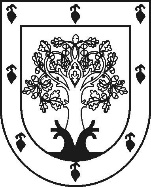 ЧУВАШСКАЯ РЕСПУБЛИКА         ÇĚРПӲ МУНИЦИПАЛИТЕТ ОКРУГĔН АДМИНИСТРАЦИЙĔЙЫШĂНУ2023ç. кăрлач уйӑхĕн 31-мӗшӗ 68 №Çĕрпÿ хулиАДМИНИСТРАЦИЯ     ЦИВИЛЬСКОГО                  МУНИЦИПАЛЬНОГО ОКРУГАПОСТАНОВЛЕНИЕ31 января 2023 г. № 68город ЦивильскНаименование муниципальной программыНаименование муниципальной программыНаименование муниципальной программы-Муниципальная программа «Развитие образования».Муниципальная программа «Развитие образования».Муниципальная программа «Развитие образования».Муниципальная программа «Развитие образования».Муниципальная программа «Развитие образования».Ответственный исполнитель муниципальной программыОтветственный исполнитель муниципальной программыОтветственный исполнитель муниципальной программы-Отдел образования и социального развития администрации Цивильского района (далее - Отдел образования)Отдел образования и социального развития администрации Цивильского района (далее - Отдел образования)Отдел образования и социального развития администрации Цивильского района (далее - Отдел образования)Отдел образования и социального развития администрации Цивильского района (далее - Отдел образования)Отдел образования и социального развития администрации Цивильского района (далее - Отдел образования)Участники муниципальной программыУчастники муниципальной программыУчастники муниципальной программы-Муниципальные образовательные организацииМуниципальные образовательные организацииМуниципальные образовательные организацииМуниципальные образовательные организацииМуниципальные образовательные организацииСоисполнители муниципальной программыСоисполнители муниципальной программыСоисполнители муниципальной программы-БУ «Цивильская ЦРБ» Минздравразвития Чувашской Республики (по согласованию);Сектор информационного обеспечения администрации Цивильского района Чувашской Республики;Отдел экономики Цивильского района Чувашской Республики;Отдел строительства и ЖКХ Цивильского района Чувашской Республики;КУ ЧР «Центр занятости населения Цивильского района» Государственной службы занятости населения Чувашской Республики (по согласованию);Военный комиссариат Чувашской Республики по Цивильскому. Урмарскому, Козловскому, Красноармейскому районам (по согласованию);Муниципальные образовательные организацииБУ «Цивильская ЦРБ» Минздравразвития Чувашской Республики (по согласованию);Сектор информационного обеспечения администрации Цивильского района Чувашской Республики;Отдел экономики Цивильского района Чувашской Республики;Отдел строительства и ЖКХ Цивильского района Чувашской Республики;КУ ЧР «Центр занятости населения Цивильского района» Государственной службы занятости населения Чувашской Республики (по согласованию);Военный комиссариат Чувашской Республики по Цивильскому. Урмарскому, Козловскому, Красноармейскому районам (по согласованию);Муниципальные образовательные организацииБУ «Цивильская ЦРБ» Минздравразвития Чувашской Республики (по согласованию);Сектор информационного обеспечения администрации Цивильского района Чувашской Республики;Отдел экономики Цивильского района Чувашской Республики;Отдел строительства и ЖКХ Цивильского района Чувашской Республики;КУ ЧР «Центр занятости населения Цивильского района» Государственной службы занятости населения Чувашской Республики (по согласованию);Военный комиссариат Чувашской Республики по Цивильскому. Урмарскому, Козловскому, Красноармейскому районам (по согласованию);Муниципальные образовательные организацииБУ «Цивильская ЦРБ» Минздравразвития Чувашской Республики (по согласованию);Сектор информационного обеспечения администрации Цивильского района Чувашской Республики;Отдел экономики Цивильского района Чувашской Республики;Отдел строительства и ЖКХ Цивильского района Чувашской Республики;КУ ЧР «Центр занятости населения Цивильского района» Государственной службы занятости населения Чувашской Республики (по согласованию);Военный комиссариат Чувашской Республики по Цивильскому. Урмарскому, Козловскому, Красноармейскому районам (по согласованию);Муниципальные образовательные организацииБУ «Цивильская ЦРБ» Минздравразвития Чувашской Республики (по согласованию);Сектор информационного обеспечения администрации Цивильского района Чувашской Республики;Отдел экономики Цивильского района Чувашской Республики;Отдел строительства и ЖКХ Цивильского района Чувашской Республики;КУ ЧР «Центр занятости населения Цивильского района» Государственной службы занятости населения Чувашской Республики (по согласованию);Военный комиссариат Чувашской Республики по Цивильскому. Урмарскому, Козловскому, Красноармейскому районам (по согласованию);Муниципальные образовательные организацииПодпрограммы муниципальной программыПодпрограммы муниципальной программыПодпрограммы муниципальной программы-« Муниципальная поддержка развития образования»;«Молодёжь Чувашской Республики»;«Создание в Цивильском районе Чувашской Республики новых мест в общеобразовательных организациях в соответствии с прогнозируемой потребностью и современными условиями обучения»;«Обеспечение реализации муниципальной программы «Развитие образования»;"Патриотическое воспитание граждан Российской Федерации"« Муниципальная поддержка развития образования»;«Молодёжь Чувашской Республики»;«Создание в Цивильском районе Чувашской Республики новых мест в общеобразовательных организациях в соответствии с прогнозируемой потребностью и современными условиями обучения»;«Обеспечение реализации муниципальной программы «Развитие образования»;"Патриотическое воспитание граждан Российской Федерации"« Муниципальная поддержка развития образования»;«Молодёжь Чувашской Республики»;«Создание в Цивильском районе Чувашской Республики новых мест в общеобразовательных организациях в соответствии с прогнозируемой потребностью и современными условиями обучения»;«Обеспечение реализации муниципальной программы «Развитие образования»;"Патриотическое воспитание граждан Российской Федерации"« Муниципальная поддержка развития образования»;«Молодёжь Чувашской Республики»;«Создание в Цивильском районе Чувашской Республики новых мест в общеобразовательных организациях в соответствии с прогнозируемой потребностью и современными условиями обучения»;«Обеспечение реализации муниципальной программы «Развитие образования»;"Патриотическое воспитание граждан Российской Федерации"« Муниципальная поддержка развития образования»;«Молодёжь Чувашской Республики»;«Создание в Цивильском районе Чувашской Республики новых мест в общеобразовательных организациях в соответствии с прогнозируемой потребностью и современными условиями обучения»;«Обеспечение реализации муниципальной программы «Развитие образования»;"Патриотическое воспитание граждан Российской Федерации"Цели муниципальной программыЦели муниципальной программыЦели муниципальной программы-обеспечение доступности качественного образования, ориентированного на формирование конкурентоспособной личности, отвечающей требованиям инновационного развития экономики, обладающей навыками проектирования собственной профессиональной карьеры и достижения современных стандартов качества жизни на основе общечеловеческих ценностей и активной гражданской позицииобеспечение доступности качественного образования, ориентированного на формирование конкурентоспособной личности, отвечающей требованиям инновационного развития экономики, обладающей навыками проектирования собственной профессиональной карьеры и достижения современных стандартов качества жизни на основе общечеловеческих ценностей и активной гражданской позицииобеспечение доступности качественного образования, ориентированного на формирование конкурентоспособной личности, отвечающей требованиям инновационного развития экономики, обладающей навыками проектирования собственной профессиональной карьеры и достижения современных стандартов качества жизни на основе общечеловеческих ценностей и активной гражданской позицииобеспечение доступности качественного образования, ориентированного на формирование конкурентоспособной личности, отвечающей требованиям инновационного развития экономики, обладающей навыками проектирования собственной профессиональной карьеры и достижения современных стандартов качества жизни на основе общечеловеческих ценностей и активной гражданской позицииобеспечение доступности качественного образования, ориентированного на формирование конкурентоспособной личности, отвечающей требованиям инновационного развития экономики, обладающей навыками проектирования собственной профессиональной карьеры и достижения современных стандартов качества жизни на основе общечеловеческих ценностей и активной гражданской позицииЗадачи муниципальной программыЗадачи муниципальной программыЗадачи муниципальной программы-обеспечение населения услугами дошкольного образования;повышение доступности качественного начального общего, основного общего и среднего общего образования;развитие системы воспитания и дополнительного образования детей в Цивильском районе Чувашской Республики;создание условий для активного включения молодых граждан в процесс социально-экономического, общественно-политического и культурного развития Цивильского района Чувашской Республики;создание условий для сохранения и укрепления здоровья обучающихся, воспитания культуры здоровья, здорового образа жизни;формирование системы профессиональных конкурсов в целях предоставления гражданам возможностей для профессионального и карьерного роста;формирование востребованной системы оценки качества образования и образовательных результатов;в целях реализации мероприятий федерального проекта «Успех каждого ребенка» национального проекта «Образование», утвержденного протоколом президиума Совета при Президенте Российской Федерации по стратегическому развитию и национальным проектам от 3 сентября 2018 г. N 10, в целях обеспечения равной доступности качественного дополнительного образования в Цивильского района реализуется модель персонифицированного финансирования дополнительного образования детей, подразумевающая предоставление детям сертификатов дополнительного образования. С целью обеспечения использования сертификатов дополнительного образования Отдел образования и социального развития администрации Цивильского руководствуется региональными Правилами персонифицированного финансирования дополнительного образования детей и ежегодно принимает программу персонифицированного финансирования дополнительного образования детей в Цивильском районеобеспечение населения услугами дошкольного образования;повышение доступности качественного начального общего, основного общего и среднего общего образования;развитие системы воспитания и дополнительного образования детей в Цивильском районе Чувашской Республики;создание условий для активного включения молодых граждан в процесс социально-экономического, общественно-политического и культурного развития Цивильского района Чувашской Республики;создание условий для сохранения и укрепления здоровья обучающихся, воспитания культуры здоровья, здорового образа жизни;формирование системы профессиональных конкурсов в целях предоставления гражданам возможностей для профессионального и карьерного роста;формирование востребованной системы оценки качества образования и образовательных результатов;в целях реализации мероприятий федерального проекта «Успех каждого ребенка» национального проекта «Образование», утвержденного протоколом президиума Совета при Президенте Российской Федерации по стратегическому развитию и национальным проектам от 3 сентября 2018 г. N 10, в целях обеспечения равной доступности качественного дополнительного образования в Цивильского района реализуется модель персонифицированного финансирования дополнительного образования детей, подразумевающая предоставление детям сертификатов дополнительного образования. С целью обеспечения использования сертификатов дополнительного образования Отдел образования и социального развития администрации Цивильского руководствуется региональными Правилами персонифицированного финансирования дополнительного образования детей и ежегодно принимает программу персонифицированного финансирования дополнительного образования детей в Цивильском районеобеспечение населения услугами дошкольного образования;повышение доступности качественного начального общего, основного общего и среднего общего образования;развитие системы воспитания и дополнительного образования детей в Цивильском районе Чувашской Республики;создание условий для активного включения молодых граждан в процесс социально-экономического, общественно-политического и культурного развития Цивильского района Чувашской Республики;создание условий для сохранения и укрепления здоровья обучающихся, воспитания культуры здоровья, здорового образа жизни;формирование системы профессиональных конкурсов в целях предоставления гражданам возможностей для профессионального и карьерного роста;формирование востребованной системы оценки качества образования и образовательных результатов;в целях реализации мероприятий федерального проекта «Успех каждого ребенка» национального проекта «Образование», утвержденного протоколом президиума Совета при Президенте Российской Федерации по стратегическому развитию и национальным проектам от 3 сентября 2018 г. N 10, в целях обеспечения равной доступности качественного дополнительного образования в Цивильского района реализуется модель персонифицированного финансирования дополнительного образования детей, подразумевающая предоставление детям сертификатов дополнительного образования. С целью обеспечения использования сертификатов дополнительного образования Отдел образования и социального развития администрации Цивильского руководствуется региональными Правилами персонифицированного финансирования дополнительного образования детей и ежегодно принимает программу персонифицированного финансирования дополнительного образования детей в Цивильском районеобеспечение населения услугами дошкольного образования;повышение доступности качественного начального общего, основного общего и среднего общего образования;развитие системы воспитания и дополнительного образования детей в Цивильском районе Чувашской Республики;создание условий для активного включения молодых граждан в процесс социально-экономического, общественно-политического и культурного развития Цивильского района Чувашской Республики;создание условий для сохранения и укрепления здоровья обучающихся, воспитания культуры здоровья, здорового образа жизни;формирование системы профессиональных конкурсов в целях предоставления гражданам возможностей для профессионального и карьерного роста;формирование востребованной системы оценки качества образования и образовательных результатов;в целях реализации мероприятий федерального проекта «Успех каждого ребенка» национального проекта «Образование», утвержденного протоколом президиума Совета при Президенте Российской Федерации по стратегическому развитию и национальным проектам от 3 сентября 2018 г. N 10, в целях обеспечения равной доступности качественного дополнительного образования в Цивильского района реализуется модель персонифицированного финансирования дополнительного образования детей, подразумевающая предоставление детям сертификатов дополнительного образования. С целью обеспечения использования сертификатов дополнительного образования Отдел образования и социального развития администрации Цивильского руководствуется региональными Правилами персонифицированного финансирования дополнительного образования детей и ежегодно принимает программу персонифицированного финансирования дополнительного образования детей в Цивильском районеобеспечение населения услугами дошкольного образования;повышение доступности качественного начального общего, основного общего и среднего общего образования;развитие системы воспитания и дополнительного образования детей в Цивильском районе Чувашской Республики;создание условий для активного включения молодых граждан в процесс социально-экономического, общественно-политического и культурного развития Цивильского района Чувашской Республики;создание условий для сохранения и укрепления здоровья обучающихся, воспитания культуры здоровья, здорового образа жизни;формирование системы профессиональных конкурсов в целях предоставления гражданам возможностей для профессионального и карьерного роста;формирование востребованной системы оценки качества образования и образовательных результатов;в целях реализации мероприятий федерального проекта «Успех каждого ребенка» национального проекта «Образование», утвержденного протоколом президиума Совета при Президенте Российской Федерации по стратегическому развитию и национальным проектам от 3 сентября 2018 г. N 10, в целях обеспечения равной доступности качественного дополнительного образования в Цивильского района реализуется модель персонифицированного финансирования дополнительного образования детей, подразумевающая предоставление детям сертификатов дополнительного образования. С целью обеспечения использования сертификатов дополнительного образования Отдел образования и социального развития администрации Цивильского руководствуется региональными Правилами персонифицированного финансирования дополнительного образования детей и ежегодно принимает программу персонифицированного финансирования дополнительного образования детей в Цивильском районеЦелевые индикаторы и показатели муниципальной программыЦелевые индикаторы и показатели муниципальной программыЦелевые индикаторы и показатели муниципальной программы-достижение к 2026 году следующих показателей:доля занятого населения в возрасте от 25 до 65 лет, прошедшего повышение квалификации и (или) профессиональную подготовку, в общей численности занятого в области экономики населения этой возрастной группы - не менее 37 процентов;достижение к 2036 году следующих целевых индикаторов и показателей:удовлетворенность населения качеством начального общего, основного общего, среднего образования - 85 процентов;обеспеченность детей дошкольного возраста местами в дошкольных организациях - 100 процентов;доля муниципальных общеобразовательных учреждений, соответствующих современным требованиями обучения, в общем количестве муниципальных общеобразовательных учреждений - 100 процентов;удельный вес численности обучающихся, занимающихся в одну смену, в общей численности обучающихся в общеобразовательных организациях - 100 процентов;доля детей и молодежи, охваченных дополнительными общеобразовательными программами, в общей численности детей и молодежи 5-18 лет - 80 процентов;Доля детей в возрасте от 5 до 18 лет, использующих сертификаты дополнительного образования:Характеризует степень внедрения механизма персонифицированного финансирования и доступность дополнительного образования.Определяется отношением числа детей в возрасте от 5 до 18 лет, использующих сертификаты дополнительного образования, к общей численности детей в возрасте от 5 до 18 лет, проживающих на территории муниципалитета.Рассчитывается по формуле:, где: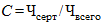 - доля детей в возрасте от 5 до 18 лет, использующих сертификаты дополнительного образования;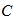 - общая численность детей, использующих сертификаты дополнительного образования.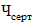 - численность детей в возрасте от 5 до 18 лет, проживающих на территории муниципалитета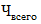 достижение к 2026 году следующих показателей:доля занятого населения в возрасте от 25 до 65 лет, прошедшего повышение квалификации и (или) профессиональную подготовку, в общей численности занятого в области экономики населения этой возрастной группы - не менее 37 процентов;достижение к 2036 году следующих целевых индикаторов и показателей:удовлетворенность населения качеством начального общего, основного общего, среднего образования - 85 процентов;обеспеченность детей дошкольного возраста местами в дошкольных организациях - 100 процентов;доля муниципальных общеобразовательных учреждений, соответствующих современным требованиями обучения, в общем количестве муниципальных общеобразовательных учреждений - 100 процентов;удельный вес численности обучающихся, занимающихся в одну смену, в общей численности обучающихся в общеобразовательных организациях - 100 процентов;доля детей и молодежи, охваченных дополнительными общеобразовательными программами, в общей численности детей и молодежи 5-18 лет - 80 процентов;Доля детей в возрасте от 5 до 18 лет, использующих сертификаты дополнительного образования:Характеризует степень внедрения механизма персонифицированного финансирования и доступность дополнительного образования.Определяется отношением числа детей в возрасте от 5 до 18 лет, использующих сертификаты дополнительного образования, к общей численности детей в возрасте от 5 до 18 лет, проживающих на территории муниципалитета.Рассчитывается по формуле:, где:- доля детей в возрасте от 5 до 18 лет, использующих сертификаты дополнительного образования;- общая численность детей, использующих сертификаты дополнительного образования.- численность детей в возрасте от 5 до 18 лет, проживающих на территории муниципалитетадостижение к 2026 году следующих показателей:доля занятого населения в возрасте от 25 до 65 лет, прошедшего повышение квалификации и (или) профессиональную подготовку, в общей численности занятого в области экономики населения этой возрастной группы - не менее 37 процентов;достижение к 2036 году следующих целевых индикаторов и показателей:удовлетворенность населения качеством начального общего, основного общего, среднего образования - 85 процентов;обеспеченность детей дошкольного возраста местами в дошкольных организациях - 100 процентов;доля муниципальных общеобразовательных учреждений, соответствующих современным требованиями обучения, в общем количестве муниципальных общеобразовательных учреждений - 100 процентов;удельный вес численности обучающихся, занимающихся в одну смену, в общей численности обучающихся в общеобразовательных организациях - 100 процентов;доля детей и молодежи, охваченных дополнительными общеобразовательными программами, в общей численности детей и молодежи 5-18 лет - 80 процентов;Доля детей в возрасте от 5 до 18 лет, использующих сертификаты дополнительного образования:Характеризует степень внедрения механизма персонифицированного финансирования и доступность дополнительного образования.Определяется отношением числа детей в возрасте от 5 до 18 лет, использующих сертификаты дополнительного образования, к общей численности детей в возрасте от 5 до 18 лет, проживающих на территории муниципалитета.Рассчитывается по формуле:, где:- доля детей в возрасте от 5 до 18 лет, использующих сертификаты дополнительного образования;- общая численность детей, использующих сертификаты дополнительного образования.- численность детей в возрасте от 5 до 18 лет, проживающих на территории муниципалитетадостижение к 2026 году следующих показателей:доля занятого населения в возрасте от 25 до 65 лет, прошедшего повышение квалификации и (или) профессиональную подготовку, в общей численности занятого в области экономики населения этой возрастной группы - не менее 37 процентов;достижение к 2036 году следующих целевых индикаторов и показателей:удовлетворенность населения качеством начального общего, основного общего, среднего образования - 85 процентов;обеспеченность детей дошкольного возраста местами в дошкольных организациях - 100 процентов;доля муниципальных общеобразовательных учреждений, соответствующих современным требованиями обучения, в общем количестве муниципальных общеобразовательных учреждений - 100 процентов;удельный вес численности обучающихся, занимающихся в одну смену, в общей численности обучающихся в общеобразовательных организациях - 100 процентов;доля детей и молодежи, охваченных дополнительными общеобразовательными программами, в общей численности детей и молодежи 5-18 лет - 80 процентов;Доля детей в возрасте от 5 до 18 лет, использующих сертификаты дополнительного образования:Характеризует степень внедрения механизма персонифицированного финансирования и доступность дополнительного образования.Определяется отношением числа детей в возрасте от 5 до 18 лет, использующих сертификаты дополнительного образования, к общей численности детей в возрасте от 5 до 18 лет, проживающих на территории муниципалитета.Рассчитывается по формуле:, где:- доля детей в возрасте от 5 до 18 лет, использующих сертификаты дополнительного образования;- общая численность детей, использующих сертификаты дополнительного образования.- численность детей в возрасте от 5 до 18 лет, проживающих на территории муниципалитетадостижение к 2026 году следующих показателей:доля занятого населения в возрасте от 25 до 65 лет, прошедшего повышение квалификации и (или) профессиональную подготовку, в общей численности занятого в области экономики населения этой возрастной группы - не менее 37 процентов;достижение к 2036 году следующих целевых индикаторов и показателей:удовлетворенность населения качеством начального общего, основного общего, среднего образования - 85 процентов;обеспеченность детей дошкольного возраста местами в дошкольных организациях - 100 процентов;доля муниципальных общеобразовательных учреждений, соответствующих современным требованиями обучения, в общем количестве муниципальных общеобразовательных учреждений - 100 процентов;удельный вес численности обучающихся, занимающихся в одну смену, в общей численности обучающихся в общеобразовательных организациях - 100 процентов;доля детей и молодежи, охваченных дополнительными общеобразовательными программами, в общей численности детей и молодежи 5-18 лет - 80 процентов;Доля детей в возрасте от 5 до 18 лет, использующих сертификаты дополнительного образования:Характеризует степень внедрения механизма персонифицированного финансирования и доступность дополнительного образования.Определяется отношением числа детей в возрасте от 5 до 18 лет, использующих сертификаты дополнительного образования, к общей численности детей в возрасте от 5 до 18 лет, проживающих на территории муниципалитета.Рассчитывается по формуле:, где:- доля детей в возрасте от 5 до 18 лет, использующих сертификаты дополнительного образования;- общая численность детей, использующих сертификаты дополнительного образования.- численность детей в возрасте от 5 до 18 лет, проживающих на территории муниципалитетаОрганизация целевого обучения по программам высшего образованияОрганизация целевого обучения по программам высшего образованияОрганизация целевого обучения по программам высшего образованияОрганизация целевого обучения по программам высшего образованияОрганизация целевого обучения по программам высшего образованияСроки и этапы реализации муниципальной программыСроки и этапы реализации муниципальной программыСроки и этапы реализации муниципальной программы-2019 - 2035 годы1 этап - 2019 - 2025 годы;2 этап - 2026 - 2030 годы;3 этап - 2031 - 2035 годы2019 - 2035 годы1 этап - 2019 - 2025 годы;2 этап - 2026 - 2030 годы;3 этап - 2031 - 2035 годы2019 - 2035 годы1 этап - 2019 - 2025 годы;2 этап - 2026 - 2030 годы;3 этап - 2031 - 2035 годы2019 - 2035 годы1 этап - 2019 - 2025 годы;2 этап - 2026 - 2030 годы;3 этап - 2031 - 2035 годы2019 - 2035 годы1 этап - 2019 - 2025 годы;2 этап - 2026 - 2030 годы;3 этап - 2031 - 2035 годыОбъемы финансирования муниципальной программы с разбивкой по годам реализацииОбъемы финансирования муниципальной программы с разбивкой по годам реализацииОбъемы финансирования муниципальной программы с разбивкой по годам реализации-Из них:Из них:Из них:Из них:Из них:2019 год2020 год2020 год2020 год2021 год2022 год2023 годФБ - 189778,4ФБ - 79867,3ФБ - 79867,3ФБ - 79867,3ФБ – 170758,4ФБ – 39460,7ФБ – 39570,9РБ - 350721,8РБ - 404773,0РБ - 404773,0РБ - 404773,0РБ – 474684,7РБ – 432704,8РБ - 381151,8МБ - 87913,0МБ - 82776,6МБ - 82776,6МБ - 82776,6МБ – 106068,2МБ – 114236,6МБ - 113415,22024 год2025 год2025 год2025 год2026 - 2030 год2031 - 2035 годФБ - 33223,2ФБ - 155,8ФБ - 155,8ФБ - 155,8ФБ - 779,0ФБ - 779,0РБ - 381398,9РБ - 324359,4РБ - 324359,4РБ - 324359,4РБ - 1621797,0РБ - 1621797,0МБ - 93121,3МБ - 95938,6МБ - 95938,6МБ - 95938,6МБ - 479693,0МБ - 479693,0Ожидаемые результаты муниципальной программыОжидаемые результаты муниципальной программыОжидаемые результаты муниципальной программы-повышение обеспеченности населения услугами дошкольного образования;доступность качественного начального общего, основного общего и среднего общего образования для всех детей независимо от места проживания и дохода родителей;доступность всех видов образования для детей-сирот и детей с ограниченными физическими возможностями;формирование у молодежи социальных компетентностей, инициативности и предприимчивости, способности к самовыражению и активному участию в решении задач социально-экономического развития Чувашской Республики;расширение потенциала системы воспитания и дополнительного образования детей;увеличение доли детей и молодежи, охваченных дополнительными общеобразовательными программами, в общей численности детей и молодежи 5-18 лет;сохранение и укрепление здоровья обучающихся, воспитание культуры здоровья, здорового образа жизни.повышение обеспеченности населения услугами дошкольного образования;доступность качественного начального общего, основного общего и среднего общего образования для всех детей независимо от места проживания и дохода родителей;доступность всех видов образования для детей-сирот и детей с ограниченными физическими возможностями;формирование у молодежи социальных компетентностей, инициативности и предприимчивости, способности к самовыражению и активному участию в решении задач социально-экономического развития Чувашской Республики;расширение потенциала системы воспитания и дополнительного образования детей;увеличение доли детей и молодежи, охваченных дополнительными общеобразовательными программами, в общей численности детей и молодежи 5-18 лет;сохранение и укрепление здоровья обучающихся, воспитание культуры здоровья, здорового образа жизни.повышение обеспеченности населения услугами дошкольного образования;доступность качественного начального общего, основного общего и среднего общего образования для всех детей независимо от места проживания и дохода родителей;доступность всех видов образования для детей-сирот и детей с ограниченными физическими возможностями;формирование у молодежи социальных компетентностей, инициативности и предприимчивости, способности к самовыражению и активному участию в решении задач социально-экономического развития Чувашской Республики;расширение потенциала системы воспитания и дополнительного образования детей;увеличение доли детей и молодежи, охваченных дополнительными общеобразовательными программами, в общей численности детей и молодежи 5-18 лет;сохранение и укрепление здоровья обучающихся, воспитание культуры здоровья, здорового образа жизни.повышение обеспеченности населения услугами дошкольного образования;доступность качественного начального общего, основного общего и среднего общего образования для всех детей независимо от места проживания и дохода родителей;доступность всех видов образования для детей-сирот и детей с ограниченными физическими возможностями;формирование у молодежи социальных компетентностей, инициативности и предприимчивости, способности к самовыражению и активному участию в решении задач социально-экономического развития Чувашской Республики;расширение потенциала системы воспитания и дополнительного образования детей;увеличение доли детей и молодежи, охваченных дополнительными общеобразовательными программами, в общей численности детей и молодежи 5-18 лет;сохранение и укрепление здоровья обучающихся, воспитание культуры здоровья, здорового образа жизни.повышение обеспеченности населения услугами дошкольного образования;доступность качественного начального общего, основного общего и среднего общего образования для всех детей независимо от места проживания и дохода родителей;доступность всех видов образования для детей-сирот и детей с ограниченными физическими возможностями;формирование у молодежи социальных компетентностей, инициативности и предприимчивости, способности к самовыражению и активному участию в решении задач социально-экономического развития Чувашской Республики;расширение потенциала системы воспитания и дополнительного образования детей;увеличение доли детей и молодежи, охваченных дополнительными общеобразовательными программами, в общей численности детей и молодежи 5-18 лет;сохранение и укрепление здоровья обучающихся, воспитание культуры здоровья, здорового образа жизни.N ппЦелевой индикатор и показатель (наименование)Единица измеренияЗначения показателейЗначения показателейЗначения показателейЗначения показателейЗначения показателейЗначения показателейЗначения показателейЗначения показателейЗначения показателейЗначения показателейN ппЦелевой индикатор и показатель (наименование)Единица измерения201820192020202120222023202420252026-20302031-203512345678910111213Муниципальная программа «Развитие образования»Муниципальная программа «Развитие образования»Муниципальная программа «Развитие образования»Муниципальная программа «Развитие образования»Муниципальная программа «Развитие образования»Муниципальная программа «Развитие образования»Муниципальная программа «Развитие образования»Муниципальная программа «Развитие образования»Муниципальная программа «Развитие образования»Муниципальная программа «Развитие образования»Муниципальная программа «Развитие образования»Муниципальная программа «Развитие образования»Муниципальная программа «Развитие образования»1.Удовлетворенность населения качеством начального общего, основного общего, среднего общего образованияпроцентов от числа опрошенных828385858585858585852.Обеспеченность детей дошкольного возраста местами в дошкольных образовательных организацияхколичество мест на 1000 детей75085090010001000100010001000100010003.Доля муниципальных общеобразовательных организаций, соответствующих современным требованиям обучения, в общем количестве муниципальных общеобразовательных организацийпроцентов81858989891001001001001004.Удельный вес численности обучающихся, занимающихся в одну смену, в общей численности обучающихся в общеобразовательных организацияхпроцентов100100100100100100100100100100Подпрограмма «Муниципальная поддержка развития образования»Подпрограмма «Муниципальная поддержка развития образования»Подпрограмма «Муниципальная поддержка развития образования»Подпрограмма «Муниципальная поддержка развития образования»Подпрограмма «Муниципальная поддержка развития образования»Подпрограмма «Муниципальная поддержка развития образования»Подпрограмма «Муниципальная поддержка развития образования»Подпрограмма «Муниципальная поддержка развития образования»Подпрограмма «Муниципальная поддержка развития образования»Подпрограмма «Муниципальная поддержка развития образования»Подпрограмма «Муниципальная поддержка развития образования»Подпрограмма «Муниципальная поддержка развития образования»Подпрограмма «Муниципальная поддержка развития образования»1.Охват детей дошкольного возраста образовательными программами дошкольного образованияпроцентов77,27887969798991001001002.Доступность дошкольного образования (отношение численности детей в возрасте от 3 до 7 лет, получающих дошкольное образование в текущем году, к сумме численности детей в возрасте от 3 до 7 лет, получающих дошкольное образование в текущем году, и численности детей в возрасте от 3 до 7 лет, находящихся в очереди на получение в текущем году дошкольного образования)процентов68717678811001001001001003.Доля выпускников муниципальных общеобразовательных организаций, не сдавших единый государственный экзамен (русский язык, математика), в общей численности выпускников муниципальных общеобразовательных организацийпроцентов2,411,21,191,191,191,191,191,191,191,194.Доля детей, оставшихся без попечения родителей, всего, в том числе переданных неродственникам (в приемные семьи, под опеку (попечительство), охваченных другими формами семейного устройства (семейные детские дома, патронатные семьи), находящихся в государственных (муниципальных) организациях всех типовпроцентов939393949494959595955Количество детей, оставшихся без попечения родителей, в том числе переданных неродственникам на усыновление (удочерение)единиц01121111116Соотношение средней заработной платы педагогических работников дошкольных образовательных организаций и средней заработной платы работников общеобразовательных организаций в Цивильском районе Чувашской Республикипроцентов1001001001001001001001001001007Соотношение средней заработной платы педагогических работников общеобразовательных организаций в Чувашской Республике и среднемесячного дохода от трудовой деятельности в Цивильском районе Чувашской Республикипроцентов1001001001001001001001001001008Соотношение средней заработной платы педагогических работников муниципальных организаций дополнительного образования и средней заработной платы учителей общеобразовательных организаций Чувашской Республикипроцентов1001001001001001001001001001009Доля детей и молодежи, охваченных дополнительными общеобразовательными программами, в общей численности детей и молодежи 5 - 18 летпроцентов6675,872757778,58080808010Доля учащихся муниципальных общеобразовательных организаций, обеспеченных горячим питаниемпроцентов96,110010010010010010010010010011Доля выпускников муниципальных общеобразовательных организаций, не получивших аттестат о среднем общем образованиипроцентов001,81,81,751,751,71,71,651,6512Удельный вес образовательных организаций, в которых внедрены информационно-коммуникационные технологии в управлениипроцентов10010010010010010010010010010013Доля образовательных организаций, реализующих адаптированные образовательные программы, в которых созданы современные материально-технические условия в соответствии с федеральным государственным образовательным стандартом образования обучающихся с ограниченными возможностями здоровья, в общем количестве организаций, реализующих адаптированные образовательные программыпроцентов10010010010010010010010010010014Удельный вес численности учителей общеобразовательных организаций в возрасте до 35 лет в общей численности учителей общеобразовательных организацийпроцентов9,410,128,710,010,711,012,016,518,020,015Доля школ, включенных в региональные проекты повышения качества образования, улучшивших свои результатыпроцентов28,628,65010010010010010010010016Количество участников проекта «Билет в будущее», получившие рекомендации по построению индивидуального учебного плана в соответствии с выбранными профессиональными компетенциямиединиц990909090909090909017Доля детей с инвалидностью и ОВЗ, осваивающих дополнительные общеобразовательные программы, в том числе с использованием дистанционных технологийпроцентов44,247,8505358647075808518.Доля детей в возрасте от 5 до 18 лет, имеющих право на получение дополнительного образования в рамках системы персонифицированного финансирования в общей численности детей в возрасте от 5 до 18 лет.проценты0255030Подпрограмма «Молодежь Чувашской Республики»Подпрограмма «Молодежь Чувашской Республики»Подпрограмма «Молодежь Чувашской Республики»Подпрограмма «Молодежь Чувашской Республики»Подпрограмма «Молодежь Чувашской Республики»Подпрограмма «Молодежь Чувашской Республики»Подпрограмма «Молодежь Чувашской Республики»Подпрограмма «Молодежь Чувашской Республики»Подпрограмма «Молодежь Чувашской Республики»Подпрограмма «Молодежь Чувашской Республики»Подпрограмма «Молодежь Чувашской Республики»Подпрограмма «Молодежь Чувашской Республики»Подпрограмма «Молодежь Чувашской Республики»1Охват детей, обеспеченных путевками в загородные лагеря:единиц221223225227227227227227113511352Охват детей, обеспеченных путевками в пришкольные летние оздоровительные лагеряединиц10481054106010701080110012001300150015003.Доля молодежи в возрасте от 14 до 30 лет, занимающейся добровольческой (волонтерской) деятельностью, в общей ее численностипроцентов7889910121416184Количество добровольческих (волонтерских) объединенийединиц212629323538434650555Доля молодежи в возрасте от 14 до 30 лет, охваченной деятельностью молодежных общественных объединений, в общей ее численностипроцентов24262830313132323436Подпрограмма «Создание в Чувашской Республике новых мест в общеобразовательных организациях в соответствии с прогнозируемой потребностью и современными условиями обучения»Подпрограмма «Создание в Чувашской Республике новых мест в общеобразовательных организациях в соответствии с прогнозируемой потребностью и современными условиями обучения»Подпрограмма «Создание в Чувашской Республике новых мест в общеобразовательных организациях в соответствии с прогнозируемой потребностью и современными условиями обучения»Подпрограмма «Создание в Чувашской Республике новых мест в общеобразовательных организациях в соответствии с прогнозируемой потребностью и современными условиями обучения»Подпрограмма «Создание в Чувашской Республике новых мест в общеобразовательных организациях в соответствии с прогнозируемой потребностью и современными условиями обучения»Подпрограмма «Создание в Чувашской Республике новых мест в общеобразовательных организациях в соответствии с прогнозируемой потребностью и современными условиями обучения»Подпрограмма «Создание в Чувашской Республике новых мест в общеобразовательных организациях в соответствии с прогнозируемой потребностью и современными условиями обучения»Подпрограмма «Создание в Чувашской Республике новых мест в общеобразовательных организациях в соответствии с прогнозируемой потребностью и современными условиями обучения»Подпрограмма «Создание в Чувашской Республике новых мест в общеобразовательных организациях в соответствии с прогнозируемой потребностью и современными условиями обучения»Подпрограмма «Создание в Чувашской Республике новых мест в общеобразовательных организациях в соответствии с прогнозируемой потребностью и современными условиями обучения»Подпрограмма «Создание в Чувашской Республике новых мест в общеобразовательных организациях в соответствии с прогнозируемой потребностью и современными условиями обучения»Подпрограмма «Создание в Чувашской Республике новых мест в общеобразовательных организациях в соответствии с прогнозируемой потребностью и современными условиями обучения»Подпрограмма «Создание в Чувашской Республике новых мест в общеобразовательных организациях в соответствии с прогнозируемой потребностью и современными условиями обучения»1.Число новых мест в общеобразовательных организациях, всегомест0000000000в том числе:введенных путем строительства (реконструкции) объектов инфраструктуры общего образования, из них:мест0000000000введенных путем строительства (реконструкции) объектов инфраструктуры общего образования в сельской местностимест00000000002.Удельный вес численности обучающихся, занимающихся в зданиях, требующих капитального ремонта или реконструкции, в общей численности обучающихся в общеобразовательных организацияхпроцентов4138,710,93,82220003.Удельный вес муниципальных общеобразовательных организаций, имеющих учебные здания с износом 49 процентов и ниже, в общем количестве общеобразовательных организацийпроцентов21,321,313,17,17,17,17,17,17,17,1Приложение N 2 к муниципальной программе «Развитие образования»СтатусНаименование муниципальной программы, подпрограммы муниципальной программы Цивильского района (основного мероприятия)Задачи муниципальной программы, подпрограммы муниципальной программы Цивильского районаОтветственный исполнитель, соисполнитель, участникиКод бюджетной классификацииКод бюджетной классификацииКод бюджетной классификацииКод бюджетной классификацииИсточники финансированияРасходы по годам, тыс. рублейРасходы по годам, тыс. рублейРасходы по годам, тыс. рублейРасходы по годам, тыс. рублейРасходы по годам, тыс. рублейРасходы по годам, тыс. рублейРасходы по годам, тыс. рублейРасходы по годам, тыс. рублейРасходы по годам, тыс. рублейСтатусНаименование муниципальной программы, подпрограммы муниципальной программы Цивильского района (основного мероприятия)Задачи муниципальной программы, подпрограммы муниципальной программы Цивильского районаОтветственный исполнитель, соисполнитель, участникиглавный распорядитель бюджетных средствраздел, подразделцелевая статья расходовгруппа (подгруппа) вида расходовИсточники финансирования20192020202120222023202420252026-20302031-2035123456789101112131415161718Муниципальная программа
Муниципальная программа
«Развитие образование»обеспечение населения услугами дошкольного образования;
повышение доступности качественного начального общего, основного общего и среднего общего образования;
развитие системы воспитания и дополнительного образования детей в Цивильском районе Чувашской Республики;
создание условий для активного включения молодых граждан в процесс социально-экономического, общественно-политического и культурного развития Цивильского района и Чувашской Республики;
формирование системы муниципальных профессиональных конкурсов в целях предоставления гражданам возможностей для профессионального и карьерного роста;
формирование востребованной системы оценки качества образования и образовательных результатовОтдел образования  и социального развития администрации Цивильского района Чувашской Республики, финансовый отдел администрации Цивильского Чувашской Республики, сектор по опеке и попечительству администрации Цивильского района Чувашской Республики, МКУ «Централизованная бухгалтерия Цивильского района Чувашской Республики», подведомственные муниципальные образовательные учреждения Цивильского районавсего628413,2567128,5751511,3586398,1534137,9507743,3725803,82102269,02102269,0Муниципальная программа
Муниципальная программа
«Развитие образование»обеспечение населения услугами дошкольного образования;
повышение доступности качественного начального общего, основного общего и среднего общего образования;
развитие системы воспитания и дополнительного образования детей в Цивильском районе Чувашской Республики;
создание условий для активного включения молодых граждан в процесс социально-экономического, общественно-политического и культурного развития Цивильского района и Чувашской Республики;
формирование системы муниципальных профессиональных конкурсов в целях предоставления гражданам возможностей для профессионального и карьерного роста;
формирование востребованной системы оценки качества образования и образовательных результатовОтдел образования  и социального развития администрации Цивильского района Чувашской Республики, финансовый отдел администрации Цивильского Чувашской Республики, сектор по опеке и попечительству администрации Цивильского района Чувашской Республики, МКУ «Централизованная бухгалтерия Цивильского района Чувашской Республики», подведомственные муниципальные образовательные учреждения Цивильского района903 9740000Ц700000000000федеральный бюджет189778,479857,9170758,439460,739570,933223,2155,8779,0779,0Муниципальная программа
Муниципальная программа
«Развитие образование»обеспечение населения услугами дошкольного образования;
повышение доступности качественного начального общего, основного общего и среднего общего образования;
развитие системы воспитания и дополнительного образования детей в Цивильском районе Чувашской Республики;
создание условий для активного включения молодых граждан в процесс социально-экономического, общественно-политического и культурного развития Цивильского района и Чувашской Республики;
формирование системы муниципальных профессиональных конкурсов в целях предоставления гражданам возможностей для профессионального и карьерного роста;
формирование востребованной системы оценки качества образования и образовательных результатовОтдел образования  и социального развития администрации Цивильского района Чувашской Республики, финансовый отдел администрации Цивильского Чувашской Республики, сектор по опеке и попечительству администрации Цивильского района Чувашской Республики, МКУ «Централизованная бухгалтерия Цивильского района Чувашской Республики», подведомственные муниципальные образовательные учреждения Цивильского района903 9740000Ц700000000000республиканский бюджет
Чувашской
Республики350721,8404759,7474684,7432704,8381151,8381398,9605281,41621797,01621797,0Муниципальная программа
Муниципальная программа
«Развитие образование»обеспечение населения услугами дошкольного образования;
повышение доступности качественного начального общего, основного общего и среднего общего образования;
развитие системы воспитания и дополнительного образования детей в Цивильском районе Чувашской Республики;
создание условий для активного включения молодых граждан в процесс социально-экономического, общественно-политического и культурного развития Цивильского района и Чувашской Республики;
формирование системы муниципальных профессиональных конкурсов в целях предоставления гражданам возможностей для профессионального и карьерного роста;
формирование востребованной системы оценки качества образования и образовательных результатовОтдел образования  и социального развития администрации Цивильского района Чувашской Республики, финансовый отдел администрации Цивильского Чувашской Республики, сектор по опеке и попечительству администрации Цивильского района Чувашской Республики, МКУ «Централизованная бухгалтерия Цивильского района Чувашской Республики», подведомственные муниципальные образовательные учреждения Цивильского района903 9740000Ц700000000000бюджет Цивильского района Чувашской Республики87913,082510,9106068,2114236,6113415,293121,2120366,6479693,0479693,0Подпрограмма 1«Муниципальная  поддержка развития образования»разработка и реализация государственной политики, направленной на устойчивое развитие образования в Цивильском районе Чувашской Республики и нормативно-правовое регулирование в сфере образования;
повышение доступности для населения Цивильского района Чувашской Республики качественных образовательных услуг;
формирование системы муниципальных профессиональных конкурсов в целях предоставления гражданам возможностей для профессионального и карьерного роста;
повышение эффективности вложения бюджетных средств в реализацию программных мероприятийОтдел образования и социального развития администрации Цивильского района, финансовый отдел администрации Цивильского район,  сектор по опеке и попечительству администрации Цивильского района, МКУ «Централизованная бухгалтерия Цивильского района Чувашской Республики», подведомственные муниципальные образовательные учреждения Цивильского района903 9740000Ц710000000000всего596126,7546581,9740534,8572818,2530342,4503941,8409366,82046834,02046834,0Подпрограмма 1«Муниципальная  поддержка развития образования»разработка и реализация государственной политики, направленной на устойчивое развитие образования в Цивильском районе Чувашской Республики и нормативно-правовое регулирование в сфере образования;
повышение доступности для населения Цивильского района Чувашской Республики качественных образовательных услуг;
формирование системы муниципальных профессиональных конкурсов в целях предоставления гражданам возможностей для профессионального и карьерного роста;
повышение эффективности вложения бюджетных средств в реализацию программных мероприятийОтдел образования и социального развития администрации Цивильского района, финансовый отдел администрации Цивильского район,  сектор по опеке и попечительству администрации Цивильского района, МКУ «Централизованная бухгалтерия Цивильского района Чувашской Республики», подведомственные муниципальные образовательные учреждения Цивильского района903 974 0000Ц710000000000федеральный бюджет189778,479857,9170758,438615,339570,933223,2155,8779,0779,0Подпрограмма 1«Муниципальная  поддержка развития образования»разработка и реализация государственной политики, направленной на устойчивое развитие образования в Цивильском районе Чувашской Республики и нормативно-правовое регулирование в сфере образования;
повышение доступности для населения Цивильского района Чувашской Республики качественных образовательных услуг;
формирование системы муниципальных профессиональных конкурсов в целях предоставления гражданам возможностей для профессионального и карьерного роста;
повышение эффективности вложения бюджетных средств в реализацию программных мероприятийОтдел образования и социального развития администрации Цивильского района, финансовый отдел администрации Цивильского район,  сектор по опеке и попечительству администрации Цивильского района, МКУ «Централизованная бухгалтерия Цивильского района Чувашской Республики», подведомственные муниципальные образовательные учреждения Цивильского района903 9740000Ц710000000000республиканский бюджет
Чувашской
Республики336993,5391005,2473760,2431784,4380213,8380460,9323466,11617330,51617330,5Подпрограмма 1«Муниципальная  поддержка развития образования»разработка и реализация государственной политики, направленной на устойчивое развитие образования в Цивильском районе Чувашской Республики и нормативно-правовое регулирование в сфере образования;
повышение доступности для населения Цивильского района Чувашской Республики качественных образовательных услуг;
формирование системы муниципальных профессиональных конкурсов в целях предоставления гражданам возможностей для профессионального и карьерного роста;
повышение эффективности вложения бюджетных средств в реализацию программных мероприятийОтдел образования и социального развития администрации Цивильского района, финансовый отдел администрации Цивильского район,  сектор по опеке и попечительству администрации Цивильского района, МКУ «Централизованная бухгалтерия Цивильского района Чувашской Республики», подведомственные муниципальные образовательные учреждения Цивильского района903 9740000Ц710000000000бюджет Цивильского района Чувашской Республики69354,875718,896016,2102418,5110557,790257,785744,9428724,5428724,5Основное
мероприятие 1Обеспечение деятельности организаций в сфере образованияразработка и реализация государственной политики, направленной на устойчивое развитие образования в Цивильском районе Чувашской Республики и нормативно-правовое регулирование в сфере образования;
повышение доступности для населения Цивильского района Чувашской Республики качественных образовательных услуг;
формирование системы муниципальных профессиональных конкурсов в целях предоставления гражданам возможностей для профессионального и карьерного роста;
повышение эффективности вложения бюджетных средств в реализацию программных мероприятийОтдел образования и социального развития администрации Цивильского района, финансовый отдел администрации Цивильского район,  сектор по опеке и попечительству администрации Цивильского района, МКУ «Централизованная бухгалтерия Цивильского района Чувашской Республики», подведомственные муниципальные образовательные учреждения Цивильского района9740701
0702
0703
0709Ц710100000000всего52714,646912,572605,191573,3103263,982991,177909,9389549,5389549,5Основное
мероприятие 1Обеспечение деятельности организаций в сфере образованияразработка и реализация государственной политики, направленной на устойчивое развитие образования в Цивильском районе Чувашской Республики и нормативно-правовое регулирование в сфере образования;
повышение доступности для населения Цивильского района Чувашской Республики качественных образовательных услуг;
формирование системы муниципальных профессиональных конкурсов в целях предоставления гражданам возможностей для профессионального и карьерного роста;
повышение эффективности вложения бюджетных средств в реализацию программных мероприятийОтдел образования и социального развития администрации Цивильского района, финансовый отдел администрации Цивильского район,  сектор по опеке и попечительству администрации Цивильского района, МКУ «Централизованная бухгалтерия Цивильского района Чувашской Республики», подведомственные муниципальные образовательные учреждения Цивильского районаххххфедеральный бюджет0,00,00,00,00,00,00,00,00,0Основное
мероприятие 1Обеспечение деятельности организаций в сфере образованияразработка и реализация государственной политики, направленной на устойчивое развитие образования в Цивильском районе Чувашской Республики и нормативно-правовое регулирование в сфере образования;
повышение доступности для населения Цивильского района Чувашской Республики качественных образовательных услуг;
формирование системы муниципальных профессиональных конкурсов в целях предоставления гражданам возможностей для профессионального и карьерного роста;
повышение эффективности вложения бюджетных средств в реализацию программных мероприятийОтдел образования и социального развития администрации Цивильского района, финансовый отдел администрации Цивильского район,  сектор по опеке и попечительству администрации Цивильского района, МКУ «Централизованная бухгалтерия Цивильского района Чувашской Республики», подведомственные муниципальные образовательные учреждения Цивильского района9740701
0702
0703
0709Ц710100000611республиканский бюджет
Чувашской
Республики646,12348,72721,22917,10,00,00,00,00,0Основное
мероприятие 1Обеспечение деятельности организаций в сфере образованияразработка и реализация государственной политики, направленной на устойчивое развитие образования в Цивильском районе Чувашской Республики и нормативно-правовое регулирование в сфере образования;
повышение доступности для населения Цивильского района Чувашской Республики качественных образовательных услуг;
формирование системы муниципальных профессиональных конкурсов в целях предоставления гражданам возможностей для профессионального и карьерного роста;
повышение эффективности вложения бюджетных средств в реализацию программных мероприятийОтдел образования и социального развития администрации Цивильского района, финансовый отдел администрации Цивильского район,  сектор по опеке и попечительству администрации Цивильского района, МКУ «Централизованная бухгалтерия Цивильского района Чувашской Республики», подведомственные муниципальные образовательные учреждения Цивильского района9740701
0702
0703
0709Ц710100000611бюджет Цивильского района Чувашской Республики52068,544563,873380,988656,2103263,982991,177909,9389549,5389549,5Основное
мероприятие 2Финансовое обеспечение получения дошкольного образования, начального общего, основного общего и среднего общего образованияразработка и реализация государственной политики, направленной на устойчивое развитие образования в Цивильском районе Чувашской Республики и нормативно-правовое регулирование в сфере образования;
повышение доступности для населения Цивильского района Чувашской Республики качественных образовательных услуг;
формирование системы муниципальных профессиональных конкурсов в целях предоставления гражданам возможностей для профессионального и карьерного роста;
повышение эффективности вложения бюджетных средств в реализацию программных мероприятийОтдел образования и социального развития администрации Цивильского района, финансовый отдел администрации Цивильского район,  сектор по опеке и попечительству администрации Цивильского района, МКУ «Централизованная бухгалтерия Цивильского района Чувашской Республики», подведомственные муниципальные образовательные учреждения Цивильского района9740000Ц710200000000всего295376,7314284,1365755,1401739,9374627,5374627,5322470,51612352,51612352,5Основное
мероприятие 2Финансовое обеспечение получения дошкольного образования, начального общего, основного общего и среднего общего образованияразработка и реализация государственной политики, направленной на устойчивое развитие образования в Цивильском районе Чувашской Республики и нормативно-правовое регулирование в сфере образования;
повышение доступности для населения Цивильского района Чувашской Республики качественных образовательных услуг;
формирование системы муниципальных профессиональных конкурсов в целях предоставления гражданам возможностей для профессионального и карьерного роста;
повышение эффективности вложения бюджетных средств в реализацию программных мероприятийОтдел образования и социального развития администрации Цивильского района, финансовый отдел администрации Цивильского район,  сектор по опеке и попечительству администрации Цивильского района, МКУ «Централизованная бухгалтерия Цивильского района Чувашской Республики», подведомственные муниципальные образовательные учреждения Цивильского районаххххфедеральный бюджет0,00,00,00,00,00,00,00,00,0Основное
мероприятие 2Финансовое обеспечение получения дошкольного образования, начального общего, основного общего и среднего общего образованияразработка и реализация государственной политики, направленной на устойчивое развитие образования в Цивильском районе Чувашской Республики и нормативно-правовое регулирование в сфере образования;
повышение доступности для населения Цивильского района Чувашской Республики качественных образовательных услуг;
формирование системы муниципальных профессиональных конкурсов в целях предоставления гражданам возможностей для профессионального и карьерного роста;
повышение эффективности вложения бюджетных средств в реализацию программных мероприятийОтдел образования и социального развития администрации Цивильского района, финансовый отдел администрации Цивильского район,  сектор по опеке и попечительству администрации Цивильского района, МКУ «Централизованная бухгалтерия Цивильского района Чувашской Республики», подведомственные муниципальные образовательные учреждения Цивильского района9740701 0702Ц710200000611республиканский бюджет
Чувашской
Республики295376,7314284,1365755,1401739,9374627,5374627,5322470,51612352,51612352,5Основное
мероприятие 2Финансовое обеспечение получения дошкольного образования, начального общего, основного общего и среднего общего образованияразработка и реализация государственной политики, направленной на устойчивое развитие образования в Цивильском районе Чувашской Республики и нормативно-правовое регулирование в сфере образования;
повышение доступности для населения Цивильского района Чувашской Республики качественных образовательных услуг;
формирование системы муниципальных профессиональных конкурсов в целях предоставления гражданам возможностей для профессионального и карьерного роста;
повышение эффективности вложения бюджетных средств в реализацию программных мероприятийОтдел образования и социального развития администрации Цивильского района, финансовый отдел администрации Цивильского район,  сектор по опеке и попечительству администрации Цивильского района, МКУ «Централизованная бухгалтерия Цивильского района Чувашской Республики», подведомственные муниципальные образовательные учреждения Цивильского районаххххбюджет Цивильского района Чувашской Республики0,00,00,00,00,00,00,00,00,0Основное
мероприятие 3Укрепление материально-технической базы объектов образованияразработка и реализация государственной политики, направленной на устойчивое развитие образования в Цивильском районе Чувашской Республики и нормативно-правовое регулирование в сфере образования;
повышение доступности для населения Цивильского района Чувашской Республики качественных образовательных услуг;
формирование системы муниципальных профессиональных конкурсов в целях предоставления гражданам возможностей для профессионального и карьерного роста;
повышение эффективности вложения бюджетных средств в реализацию программных мероприятийОтдел образования и социального развития администрации Цивильского района, финансовый отдел администрации Цивильского район,  сектор по опеке и попечительству администрации Цивильского района, МКУ «Централизованная бухгалтерия Цивильского района Чувашской Республики», подведомственные муниципальные образовательные учреждения Цивильского района9740000Ц710300000000всего9291,62859,68313,10,00,00,00,00,00,0Основное
мероприятие 3Укрепление материально-технической базы объектов образованияразработка и реализация государственной политики, направленной на устойчивое развитие образования в Цивильском районе Чувашской Республики и нормативно-правовое регулирование в сфере образования;
повышение доступности для населения Цивильского района Чувашской Республики качественных образовательных услуг;
формирование системы муниципальных профессиональных конкурсов в целях предоставления гражданам возможностей для профессионального и карьерного роста;
повышение эффективности вложения бюджетных средств в реализацию программных мероприятийОтдел образования и социального развития администрации Цивильского района, финансовый отдел администрации Цивильского район,  сектор по опеке и попечительству администрации Цивильского района, МКУ «Централизованная бухгалтерия Цивильского района Чувашской Республики», подведомственные муниципальные образовательные учреждения Цивильского районаххххфедеральный бюджетОсновное
мероприятие 3Укрепление материально-технической базы объектов образованияразработка и реализация государственной политики, направленной на устойчивое развитие образования в Цивильском районе Чувашской Республики и нормативно-правовое регулирование в сфере образования;
повышение доступности для населения Цивильского района Чувашской Республики качественных образовательных услуг;
формирование системы муниципальных профессиональных конкурсов в целях предоставления гражданам возможностей для профессионального и карьерного роста;
повышение эффективности вложения бюджетных средств в реализацию программных мероприятийОтдел образования и социального развития администрации Цивильского района, финансовый отдел администрации Цивильского район,  сектор по опеке и попечительству администрации Цивильского района, МКУ «Централизованная бухгалтерия Цивильского района Чувашской Республики», подведомственные муниципальные образовательные учреждения Цивильского района9740701Ц710300000612республиканский бюджет
Чувашской
Республики4828,77648,1Основное
мероприятие 3Укрепление материально-технической базы объектов образованияразработка и реализация государственной политики, направленной на устойчивое развитие образования в Цивильском районе Чувашской Республики и нормативно-правовое регулирование в сфере образования;
повышение доступности для населения Цивильского района Чувашской Республики качественных образовательных услуг;
формирование системы муниципальных профессиональных конкурсов в целях предоставления гражданам возможностей для профессионального и карьерного роста;
повышение эффективности вложения бюджетных средств в реализацию программных мероприятийОтдел образования и социального развития администрации Цивильского района, финансовый отдел администрации Цивильского район,  сектор по опеке и попечительству администрации Цивильского района, МКУ «Централизованная бухгалтерия Цивильского района Чувашской Республики», подведомственные муниципальные образовательные учреждения Цивильского района9740702Ц710300000612бюджет Цивильского района Чувашской Республики4462,92859,6665,0Основное
мероприятие 4Обеспечение выплаты ежемесячного денежного вознаграждения за выполнение функций классного руководителя педагогическим работникам государственных и муниципальных общеобразовательных организаций Чувашской Республикиразработка и реализация государственной политики, направленной на устойчивое развитие образования в Цивильском районе Чувашской Республики и нормативно-правовое регулирование в сфере образования;
повышение доступности для населения Цивильского района Чувашской Республики качественных образовательных услуг;
формирование системы муниципальных профессиональных конкурсов в целях предоставления гражданам возможностей для профессионального и карьерного роста;
повышение эффективности вложения бюджетных средств в реализацию программных мероприятийОтдел образования и социального развития администрации Цивильского района, финансовый отдел администрации Цивильского район,  сектор по опеке и попечительству администрации Цивильского района, МКУ «Централизованная бухгалтерия Цивильского района Чувашской Республики», подведомственные муниципальные образовательные учреждения Цивильского района9740702Ц710500000612всего0,05468,416170,816150,317162,216405,20,00,00,0Основное
мероприятие 4Обеспечение выплаты ежемесячного денежного вознаграждения за выполнение функций классного руководителя педагогическим работникам государственных и муниципальных общеобразовательных организаций Чувашской Республикиразработка и реализация государственной политики, направленной на устойчивое развитие образования в Цивильском районе Чувашской Республики и нормативно-правовое регулирование в сфере образования;
повышение доступности для населения Цивильского района Чувашской Республики качественных образовательных услуг;
формирование системы муниципальных профессиональных конкурсов в целях предоставления гражданам возможностей для профессионального и карьерного роста;
повышение эффективности вложения бюджетных средств в реализацию программных мероприятийОтдел образования и социального развития администрации Цивильского района, финансовый отдел администрации Цивильского район,  сектор по опеке и попечительству администрации Цивильского района, МКУ «Централизованная бухгалтерия Цивильского района Чувашской Республики», подведомственные муниципальные образовательные учреждения Цивильского района9740702Ц710500000612федеральный бюджет0,05468,416170,816150,317162,216405,20,00,00,0Основное
мероприятие 4Обеспечение выплаты ежемесячного денежного вознаграждения за выполнение функций классного руководителя педагогическим работникам государственных и муниципальных общеобразовательных организаций Чувашской Республикиразработка и реализация государственной политики, направленной на устойчивое развитие образования в Цивильском районе Чувашской Республики и нормативно-правовое регулирование в сфере образования;
повышение доступности для населения Цивильского района Чувашской Республики качественных образовательных услуг;
формирование системы муниципальных профессиональных конкурсов в целях предоставления гражданам возможностей для профессионального и карьерного роста;
повышение эффективности вложения бюджетных средств в реализацию программных мероприятийОтдел образования и социального развития администрации Цивильского района, финансовый отдел администрации Цивильского район,  сектор по опеке и попечительству администрации Цивильского района, МКУ «Централизованная бухгалтерия Цивильского района Чувашской Республики», подведомственные муниципальные образовательные учреждения Цивильского районаххххреспубликанский бюджет
Чувашской
Республики0,00,00,00,00,00,00,00,00,0Основное
мероприятие 4Обеспечение выплаты ежемесячного денежного вознаграждения за выполнение функций классного руководителя педагогическим работникам государственных и муниципальных общеобразовательных организаций Чувашской Республикиразработка и реализация государственной политики, направленной на устойчивое развитие образования в Цивильском районе Чувашской Республики и нормативно-правовое регулирование в сфере образования;
повышение доступности для населения Цивильского района Чувашской Республики качественных образовательных услуг;
формирование системы муниципальных профессиональных конкурсов в целях предоставления гражданам возможностей для профессионального и карьерного роста;
повышение эффективности вложения бюджетных средств в реализацию программных мероприятийОтдел образования и социального развития администрации Цивильского района, финансовый отдел администрации Цивильского район,  сектор по опеке и попечительству администрации Цивильского района, МКУ «Централизованная бухгалтерия Цивильского района Чувашской Республики», подведомственные муниципальные образовательные учреждения Цивильского районаххххбюджет Цивильского района Чувашской Республики0,00,00,00,00,00,00,00,00,0Основное
мероприятие 5Реализация проектов и мероприятий по инновационному развитию системы образованияразработка и реализация государственной политики, направленной на устойчивое развитие образования в Цивильском районе Чувашской Республики и нормативно-правовое регулирование в сфере образования;
повышение доступности для населения Цивильского района Чувашской Республики качественных образовательных услуг;
формирование системы муниципальных профессиональных конкурсов в целях предоставления гражданам возможностей для профессионального и карьерного роста;
повышение эффективности вложения бюджетных средств в реализацию программных мероприятийОтдел образования и социального развития администрации Цивильского района, финансовый отдел администрации Цивильского район,  сектор по опеке и попечительству администрации Цивильского района, МКУ «Централизованная бухгалтерия Цивильского района Чувашской Республики», подведомственные муниципальные образовательные учреждения Цивильского района9740709Ц710900000244всего120,01552,52168,7525,00,00,0120,0600,0600,0Основное
мероприятие 5Реализация проектов и мероприятий по инновационному развитию системы образованияразработка и реализация государственной политики, направленной на устойчивое развитие образования в Цивильском районе Чувашской Республики и нормативно-правовое регулирование в сфере образования;
повышение доступности для населения Цивильского района Чувашской Республики качественных образовательных услуг;
формирование системы муниципальных профессиональных конкурсов в целях предоставления гражданам возможностей для профессионального и карьерного роста;
повышение эффективности вложения бюджетных средств в реализацию программных мероприятийОтдел образования и социального развития администрации Цивильского района, финансовый отдел администрации Цивильского район,  сектор по опеке и попечительству администрации Цивильского района, МКУ «Централизованная бухгалтерия Цивильского района Чувашской Республики», подведомственные муниципальные образовательные учреждения Цивильского районаххххфедеральный бюджет0,00,00,00,00,00,00,00,00,0Основное
мероприятие 5Реализация проектов и мероприятий по инновационному развитию системы образованияразработка и реализация государственной политики, направленной на устойчивое развитие образования в Цивильском районе Чувашской Республики и нормативно-правовое регулирование в сфере образования;
повышение доступности для населения Цивильского района Чувашской Республики качественных образовательных услуг;
формирование системы муниципальных профессиональных конкурсов в целях предоставления гражданам возможностей для профессионального и карьерного роста;
повышение эффективности вложения бюджетных средств в реализацию программных мероприятийОтдел образования и социального развития администрации Цивильского района, финансовый отдел администрации Цивильского район,  сектор по опеке и попечительству администрации Цивильского района, МКУ «Централизованная бухгалтерия Цивильского района Чувашской Республики», подведомственные муниципальные образовательные учреждения Цивильского районаххххреспубликанский бюджет
Чувашской
Республики0,00,00,00,00,00,00,00,00,0Основное
мероприятие 5Реализация проектов и мероприятий по инновационному развитию системы образованияразработка и реализация государственной политики, направленной на устойчивое развитие образования в Цивильском районе Чувашской Республики и нормативно-правовое регулирование в сфере образования;
повышение доступности для населения Цивильского района Чувашской Республики качественных образовательных услуг;
формирование системы муниципальных профессиональных конкурсов в целях предоставления гражданам возможностей для профессионального и карьерного роста;
повышение эффективности вложения бюджетных средств в реализацию программных мероприятийОтдел образования и социального развития администрации Цивильского района, финансовый отдел администрации Цивильского район,  сектор по опеке и попечительству администрации Цивильского района, МКУ «Централизованная бухгалтерия Цивильского района Чувашской Республики», подведомственные муниципальные образовательные учреждения Цивильского района9740709Ц710900000244бюджет Цивильского района Чувашской Республики120,01552,52168,7525,00,00,0120,0600,0600,0Основное
мероприятие 6Стипендии, гранты, премии и денежные поощренияразработка и реализация государственной политики, направленной на устойчивое развитие образования в Цивильском районе Чувашской Республики и нормативно-правовое регулирование в сфере образования;
повышение доступности для населения Цивильского района Чувашской Республики качественных образовательных услуг;
формирование системы муниципальных профессиональных конкурсов в целях предоставления гражданам возможностей для профессионального и карьерного роста;
повышение эффективности вложения бюджетных средств в реализацию программных мероприятийОтдел образования и социального развития администрации Цивильского района, финансовый отдел администрации Цивильского район,  сектор по опеке и попечительству администрации Цивильского района, МКУ «Централизованная бухгалтерия Цивильского района Чувашской Республики», подведомственные муниципальные образовательные учреждения Цивильского района9740709Ц711100000000всего285,0288,088,0710,00,00,085,0425,0425,0Основное
мероприятие 6Стипендии, гранты, премии и денежные поощренияразработка и реализация государственной политики, направленной на устойчивое развитие образования в Цивильском районе Чувашской Республики и нормативно-правовое регулирование в сфере образования;
повышение доступности для населения Цивильского района Чувашской Республики качественных образовательных услуг;
формирование системы муниципальных профессиональных конкурсов в целях предоставления гражданам возможностей для профессионального и карьерного роста;
повышение эффективности вложения бюджетных средств в реализацию программных мероприятийОтдел образования и социального развития администрации Цивильского района, финансовый отдел администрации Цивильского район,  сектор по опеке и попечительству администрации Цивильского района, МКУ «Централизованная бухгалтерия Цивильского района Чувашской Республики», подведомственные муниципальные образовательные учреждения Цивильского районаххххфедеральный бюджет0,00,00,00,00,00,00,00,00,0Основное
мероприятие 6Стипендии, гранты, премии и денежные поощренияразработка и реализация государственной политики, направленной на устойчивое развитие образования в Цивильском районе Чувашской Республики и нормативно-правовое регулирование в сфере образования;
повышение доступности для населения Цивильского района Чувашской Республики качественных образовательных услуг;
формирование системы муниципальных профессиональных конкурсов в целях предоставления гражданам возможностей для профессионального и карьерного роста;
повышение эффективности вложения бюджетных средств в реализацию программных мероприятийОтдел образования и социального развития администрации Цивильского района, финансовый отдел администрации Цивильского район,  сектор по опеке и попечительству администрации Цивильского района, МКУ «Централизованная бухгалтерия Цивильского района Чувашской Республики», подведомственные муниципальные образовательные учреждения Цивильского района9740709Ц711100000612республиканский бюджет
Чувашской
Республики200,0200,00,0400,00,00,00,00,00,0Основное
мероприятие 6Стипендии, гранты, премии и денежные поощренияразработка и реализация государственной политики, направленной на устойчивое развитие образования в Цивильском районе Чувашской Республики и нормативно-правовое регулирование в сфере образования;
повышение доступности для населения Цивильского района Чувашской Республики качественных образовательных услуг;
формирование системы муниципальных профессиональных конкурсов в целях предоставления гражданам возможностей для профессионального и карьерного роста;
повышение эффективности вложения бюджетных средств в реализацию программных мероприятийОтдел образования и социального развития администрации Цивильского района, финансовый отдел администрации Цивильского район,  сектор по опеке и попечительству администрации Цивильского района, МКУ «Централизованная бухгалтерия Цивильского района Чувашской Республики», подведомственные муниципальные образовательные учреждения Цивильского района9740709Ц711100000350бюджет Цивильского района Чувашской Республики85,088,088,0310,00,00,085,0425,0425,0Основное
мероприятие 7Меры социальной поддержкиразработка и реализация государственной политики, направленной на устойчивое развитие образования в Цивильском районе Чувашской Республики и нормативно-правовое регулирование в сфере образования;
повышение доступности для населения Цивильского района Чувашской Республики качественных образовательных услуг;
формирование системы муниципальных профессиональных конкурсов в целях предоставления гражданам возможностей для профессионального и карьерного роста;
повышение эффективности вложения бюджетных средств в реализацию программных мероприятийОтдел образования и социального развития администрации Цивильского района, финансовый отдел администрации Цивильского район,  сектор по опеке и попечительству администрации Цивильского района, МКУ «Централизованная бухгалтерия Цивильского района Чувашской Республики», подведомственные муниципальные образовательные учреждения Цивильского района9740701 0702 1003 1004Ц711400000611 244 313всего4225,410932,022804,525750,929851,929438,04061,120305,520305,5Основное
мероприятие 7Меры социальной поддержкиразработка и реализация государственной политики, направленной на устойчивое развитие образования в Цивильском районе Чувашской Республики и нормативно-правовое регулирование в сфере образования;
повышение доступности для населения Цивильского района Чувашской Республики качественных образовательных услуг;
формирование системы муниципальных профессиональных конкурсов в целях предоставления гражданам возможностей для профессионального и карьерного роста;
повышение эффективности вложения бюджетных средств в реализацию программных мероприятийОтдел образования и социального развития администрации Цивильского района, финансовый отдел администрации Цивильского район,  сектор по опеке и попечительству администрации Цивильского района, МКУ «Централизованная бухгалтерия Цивильского района Чувашской Республики», подведомственные муниципальные образовательные учреждения Цивильского района9740701 0702 1003 1004Ц711400000611 244 313федеральный бюджет173,46721,314265,016345,317052,116345,2155,8779,0779,0Основное
мероприятие 7Меры социальной поддержкиразработка и реализация государственной политики, направленной на устойчивое развитие образования в Цивильском районе Чувашской Республики и нормативно-правовое регулирование в сфере образования;
повышение доступности для населения Цивильского района Чувашской Республики качественных образовательных услуг;
формирование системы муниципальных профессиональных конкурсов в целях предоставления гражданам возможностей для профессионального и карьерного роста;
повышение эффективности вложения бюджетных средств в реализацию программных мероприятийОтдел образования и социального развития администрации Цивильского района, финансовый отдел администрации Цивильского район,  сектор по опеке и попечительству администрации Цивильского района, МКУ «Централизованная бухгалтерия Цивильского района Чувашской Республики», подведомственные муниципальные образовательные учреждения Цивильского района9740701 0702 1003 1004Ц711400000611 244 313республиканский бюджет
Чувашской
Республики1254,2702,44044,33433,05532,15828,6995,64978,04978,0Основное
мероприятие 7Меры социальной поддержкиразработка и реализация государственной политики, направленной на устойчивое развитие образования в Цивильском районе Чувашской Республики и нормативно-правовое регулирование в сфере образования;
повышение доступности для населения Цивильского района Чувашской Республики качественных образовательных услуг;
формирование системы муниципальных профессиональных конкурсов в целях предоставления гражданам возможностей для профессионального и карьерного роста;
повышение эффективности вложения бюджетных средств в реализацию программных мероприятийОтдел образования и социального развития администрации Цивильского района, финансовый отдел администрации Цивильского район,  сектор по опеке и попечительству администрации Цивильского района, МКУ «Централизованная бухгалтерия Цивильского района Чувашской Республики», подведомственные муниципальные образовательные учреждения Цивильского района9740701 0702 1003 1004Ц711400000611 244 313бюджет Цивильского района Чувашской Республики2797,83508,34495,25972,67267,77264,22909,714548,514548,5Основное
мероприятие 8Капитальный ремонт объектов образованияразработка и реализация государственной политики, направленной на устойчивое развитие образования в Цивильском районе Чувашской Республики и нормативно-правовое регулирование в сфере образования;
повышение доступности для населения Цивильского района Чувашской Республики качественных образовательных услуг;
формирование системы муниципальных профессиональных конкурсов в целях предоставления гражданам возможностей для профессионального и карьерного роста;
повышение эффективности вложения бюджетных средств в реализацию программных мероприятийОтдел образования и социального развития администрации Цивильского района, финансовый отдел администрации Цивильского район,  сектор по опеке и попечительству администрации Цивильского района, МКУ «Централизованная бухгалтерия Цивильского района Чувашской Республики», подведомственные муниципальные образовательные учреждения Цивильского района903 9740701 0702 0703 0709Ц711500000000всего11200,451552,821262,2121,70,00,00,00,00,0Основное
мероприятие 8Капитальный ремонт объектов образованияразработка и реализация государственной политики, направленной на устойчивое развитие образования в Цивильском районе Чувашской Республики и нормативно-правовое регулирование в сфере образования;
повышение доступности для населения Цивильского района Чувашской Республики качественных образовательных услуг;
формирование системы муниципальных профессиональных конкурсов в целях предоставления гражданам возможностей для профессионального и карьерного роста;
повышение эффективности вложения бюджетных средств в реализацию программных мероприятийОтдел образования и социального развития администрации Цивильского района, финансовый отдел администрации Цивильского район,  сектор по опеке и попечительству администрации Цивильского района, МКУ «Централизованная бухгалтерия Цивильского района Чувашской Республики», подведомственные муниципальные образовательные учреждения Цивильского районаххххфедеральный бюджет0,00,00,00,00,00,00,00,00,0Основное
мероприятие 8Капитальный ремонт объектов образованияразработка и реализация государственной политики, направленной на устойчивое развитие образования в Цивильском районе Чувашской Республики и нормативно-правовое регулирование в сфере образования;
повышение доступности для населения Цивильского района Чувашской Республики качественных образовательных услуг;
формирование системы муниципальных профессиональных конкурсов в целях предоставления гражданам возможностей для профессионального и карьерного роста;
повышение эффективности вложения бюджетных средств в реализацию программных мероприятийОтдел образования и социального развития администрации Цивильского района, финансовый отдел администрации Цивильского район,  сектор по опеке и попечительству администрации Цивильского района, МКУ «Централизованная бухгалтерия Цивильского района Чувашской Республики», подведомственные муниципальные образовательные учреждения Цивильского района903 9740701 0702 0703 0709Ц711500000612 243 244республиканский бюджет
Чувашской
Республики0,041931,717545,80,00,00,00,00,00,0Основное
мероприятие 8Капитальный ремонт объектов образованияразработка и реализация государственной политики, направленной на устойчивое развитие образования в Цивильском районе Чувашской Республики и нормативно-правовое регулирование в сфере образования;
повышение доступности для населения Цивильского района Чувашской Республики качественных образовательных услуг;
формирование системы муниципальных профессиональных конкурсов в целях предоставления гражданам возможностей для профессионального и карьерного роста;
повышение эффективности вложения бюджетных средств в реализацию программных мероприятийОтдел образования и социального развития администрации Цивильского района, финансовый отдел администрации Цивильского район,  сектор по опеке и попечительству администрации Цивильского района, МКУ «Централизованная бухгалтерия Цивильского района Чувашской Республики», подведомственные муниципальные образовательные учреждения Цивильского района903 9740701 0702 0703 0709Ц711500000612 243 244бюджет Цивильского района Чувашской Республики11200,49621,13716,4121,70,00,00,00,00,0Основное
мероприятие 9Строительство(приобретение), реконструкция объектов капитального строительства образовательных организацийразработка и реализация государственной политики, направленной на устойчивое развитие образования в Цивильском районе Чувашской Республики и нормативно-правовое регулирование в сфере образования;
повышение доступности для населения Цивильского района Чувашской Республики качественных образовательных услуг;
формирование системы муниципальных профессиональных конкурсов в целях предоставления гражданам возможностей для профессионального и карьерного роста;
повышение эффективности вложения бюджетных средств в реализацию программных мероприятийОтдел образования и социального развития администрации Цивильского района, финансовый отдел администрации Цивильского район,  сектор по опеке и попечительству администрации Цивильского района, МКУ «Централизованная бухгалтерия Цивильского района Чувашской Республики», подведомственные муниципальные образовательные учреждения Цивильского района974 9030701
0702Ц711600000414всего1499,03259,01797,9444,30,00,00,00,00,0Основное
мероприятие 9Строительство(приобретение), реконструкция объектов капитального строительства образовательных организацийразработка и реализация государственной политики, направленной на устойчивое развитие образования в Цивильском районе Чувашской Республики и нормативно-правовое регулирование в сфере образования;
повышение доступности для населения Цивильского района Чувашской Республики качественных образовательных услуг;
формирование системы муниципальных профессиональных конкурсов в целях предоставления гражданам возможностей для профессионального и карьерного роста;
повышение эффективности вложения бюджетных средств в реализацию программных мероприятийОтдел образования и социального развития администрации Цивильского района, финансовый отдел администрации Цивильского район,  сектор по опеке и попечительству администрации Цивильского района, МКУ «Централизованная бухгалтерия Цивильского района Чувашской Республики», подведомственные муниципальные образовательные учреждения Цивильского районаххххфедеральный бюджетОсновное
мероприятие 9Строительство(приобретение), реконструкция объектов капитального строительства образовательных организацийразработка и реализация государственной политики, направленной на устойчивое развитие образования в Цивильском районе Чувашской Республики и нормативно-правовое регулирование в сфере образования;
повышение доступности для населения Цивильского района Чувашской Республики качественных образовательных услуг;
формирование системы муниципальных профессиональных конкурсов в целях предоставления гражданам возможностей для профессионального и карьерного роста;
повышение эффективности вложения бюджетных средств в реализацию программных мероприятийОтдел образования и социального развития администрации Цивильского района, финансовый отдел администрации Цивильского район,  сектор по опеке и попечительству администрации Цивильского района, МКУ «Централизованная бухгалтерия Цивильского района Чувашской Республики», подведомственные муниципальные образовательные учреждения Цивильского районаххххреспубликанский бюджет
Чувашской
РеспубликиОсновное
мероприятие 9Строительство(приобретение), реконструкция объектов капитального строительства образовательных организацийразработка и реализация государственной политики, направленной на устойчивое развитие образования в Цивильском районе Чувашской Республики и нормативно-правовое регулирование в сфере образования;
повышение доступности для населения Цивильского района Чувашской Республики качественных образовательных услуг;
формирование системы муниципальных профессиональных конкурсов в целях предоставления гражданам возможностей для профессионального и карьерного роста;
повышение эффективности вложения бюджетных средств в реализацию программных мероприятийОтдел образования и социального развития администрации Цивильского района, финансовый отдел администрации Цивильского район,  сектор по опеке и попечительству администрации Цивильского района, МКУ «Централизованная бухгалтерия Цивильского района Чувашской Республики», подведомственные муниципальные образовательные учреждения Цивильского района974 9030701
0702Ц711600000414бюджет Цивильского района Чувашской Республики1499,03259,01797,9444,3Основное
мероприятие 10Реализация отдельных мероприятий регионального проекта «Современная школа»разработка и реализация государственной политики, направленной на устойчивое развитие образования в Цивильском районе Чувашской Республики и нормативно-правовое регулирование в сфере образования;
повышение доступности для населения Цивильского района Чувашской Республики качественных образовательных услуг;
формирование системы муниципальных профессиональных конкурсов в целях предоставления гражданам возможностей для профессионального и карьерного роста;
повышение эффективности вложения бюджетных средств в реализацию программных мероприятийОтдел образования и социального развития администрации Цивильского района, финансовый отдел администрации Цивильского район,  сектор по опеке и попечительству администрации Цивильского района, МКУ «Централизованная бухгалтерия Цивильского района Чувашской Республики», подведомственные муниципальные образовательные учреждения Цивильского района903 0702 Ц71Е100000240всего0,00,00,03366,74921,20,00,00,00,0Основное
мероприятие 10Реализация отдельных мероприятий регионального проекта «Современная школа»разработка и реализация государственной политики, направленной на устойчивое развитие образования в Цивильском районе Чувашской Республики и нормативно-правовое регулирование в сфере образования;
повышение доступности для населения Цивильского района Чувашской Республики качественных образовательных услуг;
формирование системы муниципальных профессиональных конкурсов в целях предоставления гражданам возможностей для профессионального и карьерного роста;
повышение эффективности вложения бюджетных средств в реализацию программных мероприятийОтдел образования и социального развития администрации Цивильского района, финансовый отдел администрации Цивильского район,  сектор по опеке и попечительству администрации Цивильского района, МКУ «Централизованная бухгалтерия Цивильского района Чувашской Республики», подведомственные муниципальные образовательные учреждения Цивильского района903 0702 Ц71Е100000240федеральный бюджет3316,54848,7Основное
мероприятие 10Реализация отдельных мероприятий регионального проекта «Современная школа»разработка и реализация государственной политики, направленной на устойчивое развитие образования в Цивильском районе Чувашской Республики и нормативно-правовое регулирование в сфере образования;
повышение доступности для населения Цивильского района Чувашской Республики качественных образовательных услуг;
формирование системы муниципальных профессиональных конкурсов в целях предоставления гражданам возможностей для профессионального и карьерного роста;
повышение эффективности вложения бюджетных средств в реализацию программных мероприятийОтдел образования и социального развития администрации Цивильского района, финансовый отдел администрации Цивильского район,  сектор по опеке и попечительству администрации Цивильского района, МКУ «Централизованная бухгалтерия Цивильского района Чувашской Республики», подведомственные муниципальные образовательные учреждения Цивильского района903 0702 Ц71Е100000240республиканский бюджет
Чувашской
Республики33,549,0Основное
мероприятие 10Реализация отдельных мероприятий регионального проекта «Современная школа»разработка и реализация государственной политики, направленной на устойчивое развитие образования в Цивильском районе Чувашской Республики и нормативно-правовое регулирование в сфере образования;
повышение доступности для населения Цивильского района Чувашской Республики качественных образовательных услуг;
формирование системы муниципальных профессиональных конкурсов в целях предоставления гражданам возможностей для профессионального и карьерного роста;
повышение эффективности вложения бюджетных средств в реализацию программных мероприятийОтдел образования и социального развития администрации Цивильского района, финансовый отдел администрации Цивильского район,  сектор по опеке и попечительству администрации Цивильского района, МКУ «Централизованная бухгалтерия Цивильского района Чувашской Республики», подведомственные муниципальные образовательные учреждения Цивильского района903 0702 Ц71Е100000240бюджет Цивильского района Чувашской Республики16,723,5Основное
мероприятие 11Реализация мероприятий регионального проекта «Успех каждого ребенка»разработка и реализация государственной политики, направленной на устойчивое развитие образования в Цивильском районе Чувашской Республики и нормативно-правовое регулирование в сфере образования;
повышение доступности для населения Цивильского района Чувашской Республики качественных образовательных услуг;
формирование системы муниципальных профессиональных конкурсов в целях предоставления гражданам возможностей для профессионального и карьерного роста;
повышение эффективности вложения бюджетных средств в реализацию программных мероприятийОтдел образования и социального развития администрации Цивильского района, финансовый отдел администрации Цивильского район,  сектор по опеке и попечительству администрации Цивильского района, МКУ «Централизованная бухгалтерия Цивильского района Чувашской Республики», подведомственные муниципальные образовательные учреждения Цивильского района903 9740702 0703Ц71Е200000612 622всего3287,87643,95941,28354,0515,7480,04720,323601,523601,5Основное
мероприятие 11Реализация мероприятий регионального проекта «Успех каждого ребенка»разработка и реализация государственной политики, направленной на устойчивое развитие образования в Цивильском районе Чувашской Республики и нормативно-правовое регулирование в сфере образования;
повышение доступности для населения Цивильского района Чувашской Республики качественных образовательных услуг;
формирование системы муниципальных профессиональных конкурсов в целях предоставления гражданам возможностей для профессионального и карьерного роста;
повышение эффективности вложения бюджетных средств в реализацию программных мероприятийОтдел образования и социального развития администрации Цивильского района, финансовый отдел администрации Цивильского район,  сектор по опеке и попечительству администрации Цивильского района, МКУ «Централизованная бухгалтерия Цивильского района Чувашской Республики», подведомственные муниципальные образовательные учреждения Цивильского района903 9740702 0703Ц71Е200000612 622федеральный бюджет1886,0972,20,02803,2507,9472,80,00,00,0Основное
мероприятие 11Реализация мероприятий регионального проекта «Успех каждого ребенка»разработка и реализация государственной политики, направленной на устойчивое развитие образования в Цивильском районе Чувашской Республики и нормативно-правовое регулирование в сфере образования;
повышение доступности для населения Цивильского района Чувашской Республики качественных образовательных услуг;
формирование системы муниципальных профессиональных конкурсов в целях предоставления гражданам возможностей для профессионального и карьерного роста;
повышение эффективности вложения бюджетных средств в реализацию программных мероприятийОтдел образования и социального развития администрации Цивильского района, финансовый отдел администрации Цивильского район,  сектор по опеке и попечительству администрации Цивильского района, МКУ «Централизованная бухгалтерия Цивильского района Чувашской Республики», подведомственные муниципальные образовательные учреждения Цивильского района903 9740702 0703Ц71Е200000612 622республиканский бюджет
Чувашской
Республики60,24,90,015,55,24,80,00,00,0Основное
мероприятие 11Реализация мероприятий регионального проекта «Успех каждого ребенка»разработка и реализация государственной политики, направленной на устойчивое развитие образования в Цивильском районе Чувашской Республики и нормативно-правовое регулирование в сфере образования;
повышение доступности для населения Цивильского района Чувашской Республики качественных образовательных услуг;
формирование системы муниципальных профессиональных конкурсов в целях предоставления гражданам возможностей для профессионального и карьерного роста;
повышение эффективности вложения бюджетных средств в реализацию программных мероприятийОтдел образования и социального развития администрации Цивильского района, финансовый отдел администрации Цивильского район,  сектор по опеке и попечительству администрации Цивильского района, МКУ «Централизованная бухгалтерия Цивильского района Чувашской Республики», подведомственные муниципальные образовательные учреждения Цивильского района903 9740702 0703Ц71Е200000612 622бюджет Цивильского района Чувашской Республики1341,66666,85941,25535,32,62,44720,323601,523601,5Основное
мероприятие 12Реализация мероприятий регионального проекта «Содействие занятости женщин-доступность дошкольного образования для детей»разработка и реализация государственной политики, направленной на устойчивое развитие образования в Цивильском районе Чувашской Республики и нормативно-правовое регулирование в сфере образования;
повышение доступности для населения Цивильского района Чувашской Республики качественных образовательных услуг;
формирование системы муниципальных профессиональных конкурсов в целях предоставления гражданам возможностей для профессионального и карьерного роста;
повышение эффективности вложения бюджетных средств в реализацию программных мероприятийОтдел образования и социального развития администрации Цивильского района, финансовый отдел администрации Цивильского район,  сектор по опеке и попечительству администрации Цивильского района, МКУ «Централизованная бухгалтерия Цивильского района Чувашской Республики», подведомственные муниципальные образовательные учреждения Цивильского района9030701Ц71Р200000414всего217466,279206,8166329,78676,00,00,00,00,00,0Основное
мероприятие 12Реализация мероприятий регионального проекта «Содействие занятости женщин-доступность дошкольного образования для детей»разработка и реализация государственной политики, направленной на устойчивое развитие образования в Цивильском районе Чувашской Республики и нормативно-правовое регулирование в сфере образования;
повышение доступности для населения Цивильского района Чувашской Республики качественных образовательных услуг;
формирование системы муниципальных профессиональных конкурсов в целях предоставления гражданам возможностей для профессионального и карьерного роста;
повышение эффективности вложения бюджетных средств в реализацию программных мероприятийОтдел образования и социального развития администрации Цивильского района, финансовый отдел администрации Цивильского район,  сектор по опеке и попечительству администрации Цивильского района, МКУ «Централизованная бухгалтерия Цивильского района Чувашской Республики», подведомственные муниципальные образовательные учреждения Цивильского района9030701Ц71Р200000414федеральный бюджет187719,066696,0140322,6Основное
мероприятие 12Реализация мероприятий регионального проекта «Содействие занятости женщин-доступность дошкольного образования для детей»разработка и реализация государственной политики, направленной на устойчивое развитие образования в Цивильском районе Чувашской Республики и нормативно-правовое регулирование в сфере образования;
повышение доступности для населения Цивильского района Чувашской Республики качественных образовательных услуг;
формирование системы муниципальных профессиональных конкурсов в целях предоставления гражданам возможностей для профессионального и карьерного роста;
повышение эффективности вложения бюджетных средств в реализацию программных мероприятийОтдел образования и социального развития администрации Цивильского района, финансовый отдел администрации Цивильского район,  сектор по опеке и попечительству администрации Цивильского района, МКУ «Централизованная бухгалтерия Цивильского района Чувашской Республики», подведомственные муниципальные образовательные учреждения Цивильского района9030701Ц71Р200000414республиканский бюджет
Чувашской
Республики25285,111226,923331,17981,9Основное
мероприятие 12Реализация мероприятий регионального проекта «Содействие занятости женщин-доступность дошкольного образования для детей»разработка и реализация государственной политики, направленной на устойчивое развитие образования в Цивильском районе Чувашской Республики и нормативно-правовое регулирование в сфере образования;
повышение доступности для населения Цивильского района Чувашской Республики качественных образовательных услуг;
формирование системы муниципальных профессиональных конкурсов в целях предоставления гражданам возможностей для профессионального и карьерного роста;
повышение эффективности вложения бюджетных средств в реализацию программных мероприятийОтдел образования и социального развития администрации Цивильского района, финансовый отдел администрации Цивильского район,  сектор по опеке и попечительству администрации Цивильского района, МКУ «Централизованная бухгалтерия Цивильского района Чувашской Республики», подведомственные муниципальные образовательные учреждения Цивильского района9030701Ц71Р200000414бюджет Цивильского района Чувашской Республики4462,11283,92676,0694,1Основное
мероприятие 13Повышение качества образования в школах с низкими результатами обучения и в школах, функционирующих в неблагоприятных социальных условиях, путем реализации региональных проектов и распространения их результатовразработка и реализация государственной политики, направленной на устойчивое развитие образования в Цивильском районе Чувашской Республики и нормативно-правовое регулирование в сфере образования;
повышение доступности для населения Цивильского района Чувашской Республики качественных образовательных услуг;
формирование системы муниципальных профессиональных конкурсов в целях предоставления гражданам возможностей для профессионального и карьерного роста;
повышение эффективности вложения бюджетных средств в реализацию программных мероприятийОтдел образования и социального развития администрации Цивильского района, финансовый отдел администрации Цивильского район,  сектор по опеке и попечительству администрации Цивильского района, МКУ «Централизованная бухгалтерия Цивильского района Чувашской Республики», подведомственные муниципальные образовательные учреждения Цивильского района9740702Ц712000000612всего0,0550,00,07,60,00,00,00,00,0Основное
мероприятие 13Повышение качества образования в школах с низкими результатами обучения и в школах, функционирующих в неблагоприятных социальных условиях, путем реализации региональных проектов и распространения их результатовразработка и реализация государственной политики, направленной на устойчивое развитие образования в Цивильском районе Чувашской Республики и нормативно-правовое регулирование в сфере образования;
повышение доступности для населения Цивильского района Чувашской Республики качественных образовательных услуг;
формирование системы муниципальных профессиональных конкурсов в целях предоставления гражданам возможностей для профессионального и карьерного роста;
повышение эффективности вложения бюджетных средств в реализацию программных мероприятийОтдел образования и социального развития администрации Цивильского района, финансовый отдел администрации Цивильского район,  сектор по опеке и попечительству администрации Цивильского района, МКУ «Централизованная бухгалтерия Цивильского района Чувашской Республики», подведомственные муниципальные образовательные учреждения Цивильского районаххххфедеральный бюджет0,00,00,00,00,00,00,00,00,0Основное
мероприятие 13Повышение качества образования в школах с низкими результатами обучения и в школах, функционирующих в неблагоприятных социальных условиях, путем реализации региональных проектов и распространения их результатовразработка и реализация государственной политики, направленной на устойчивое развитие образования в Цивильском районе Чувашской Республики и нормативно-правовое регулирование в сфере образования;
повышение доступности для населения Цивильского района Чувашской Республики качественных образовательных услуг;
формирование системы муниципальных профессиональных конкурсов в целях предоставления гражданам возможностей для профессионального и карьерного роста;
повышение эффективности вложения бюджетных средств в реализацию программных мероприятийОтдел образования и социального развития администрации Цивильского района, финансовый отдел администрации Цивильского район,  сектор по опеке и попечительству администрации Цивильского района, МКУ «Централизованная бухгалтерия Цивильского района Чувашской Республики», подведомственные муниципальные образовательные учреждения Цивильского районаххххреспубликанский бюджет
Чувашской
Республики0,00,00,00,00,00,00,00,00,0Основное
мероприятие 13Повышение качества образования в школах с низкими результатами обучения и в школах, функционирующих в неблагоприятных социальных условиях, путем реализации региональных проектов и распространения их результатовразработка и реализация государственной политики, направленной на устойчивое развитие образования в Цивильском районе Чувашской Республики и нормативно-правовое регулирование в сфере образования;
повышение доступности для населения Цивильского района Чувашской Республики качественных образовательных услуг;
формирование системы муниципальных профессиональных конкурсов в целях предоставления гражданам возможностей для профессионального и карьерного роста;
повышение эффективности вложения бюджетных средств в реализацию программных мероприятийОтдел образования и социального развития администрации Цивильского района, финансовый отдел администрации Цивильского район,  сектор по опеке и попечительству администрации Цивильского района, МКУ «Централизованная бухгалтерия Цивильского района Чувашской Республики», подведомственные муниципальные образовательные учреждения Цивильского района9740702Ц712000000612бюджет Цивильского района Чувашской Республики0,0550,00,07,60,00,00,00,00,0Основное
мероприятие 14Модернизация  инфраструктуры муниципальных образовательных организацийразработка и реализация государственной политики, направленной на устойчивое развитие образования в Цивильском районе Чувашской Республики и нормативно-правовое регулирование в сфере образования;
повышение доступности для населения Цивильского района Чувашской Республики качественных образовательных услуг;
формирование системы муниципальных профессиональных конкурсов в целях предоставления гражданам возможностей для профессионального и карьерного роста;
повышение эффективности вложения бюджетных средств в реализацию программных мероприятийОтдел образования и социального развития администрации Цивильского района, финансовый отдел администрации Цивильского район,  сектор по опеке и попечительству администрации Цивильского района, МКУ «Централизованная бухгалтерия Цивильского района Чувашской Республики», подведомственные муниципальные образовательные учреждения Цивильского района974 9030701 0702Ц713000000612всего0,022072,357298,515398,50,00,00,00,00,0Основное
мероприятие 14Модернизация  инфраструктуры муниципальных образовательных организацийразработка и реализация государственной политики, направленной на устойчивое развитие образования в Цивильском районе Чувашской Республики и нормативно-правовое регулирование в сфере образования;
повышение доступности для населения Цивильского района Чувашской Республики качественных образовательных услуг;
формирование системы муниципальных профессиональных конкурсов в целях предоставления гражданам возможностей для профессионального и карьерного роста;
повышение эффективности вложения бюджетных средств в реализацию программных мероприятийОтдел образования и социального развития администрации Цивильского района, финансовый отдел администрации Цивильского район,  сектор по опеке и попечительству администрации Цивильского района, МКУ «Централизованная бухгалтерия Цивильского района Чувашской Республики», подведомственные муниципальные образовательные учреждения Цивильского районаххххфедеральный бюджет0,00,00,00,00,00,00,00,00,0Основное
мероприятие 14Модернизация  инфраструктуры муниципальных образовательных организацийразработка и реализация государственной политики, направленной на устойчивое развитие образования в Цивильском районе Чувашской Республики и нормативно-правовое регулирование в сфере образования;
повышение доступности для населения Цивильского района Чувашской Республики качественных образовательных услуг;
формирование системы муниципальных профессиональных конкурсов в целях предоставления гражданам возможностей для профессионального и карьерного роста;
повышение эффективности вложения бюджетных средств в реализацию программных мероприятийОтдел образования и социального развития администрации Цивильского района, финансовый отдел администрации Цивильского район,  сектор по опеке и попечительству администрации Цивильского района, МКУ «Централизованная бухгалтерия Цивильского района Чувашской Республики», подведомственные муниципальные образовательные учреждения Цивильского района974 9030701 0702Ц713000000612республиканский бюджет
Чувашской
Республики0,020306,552714,615263,50,00,00,00,00,0Основное
мероприятие 14Модернизация  инфраструктуры муниципальных образовательных организацийразработка и реализация государственной политики, направленной на устойчивое развитие образования в Цивильском районе Чувашской Республики и нормативно-правовое регулирование в сфере образования;
повышение доступности для населения Цивильского района Чувашской Республики качественных образовательных услуг;
формирование системы муниципальных профессиональных конкурсов в целях предоставления гражданам возможностей для профессионального и карьерного роста;
повышение эффективности вложения бюджетных средств в реализацию программных мероприятийОтдел образования и социального развития администрации Цивильского района, финансовый отдел администрации Цивильского район,  сектор по опеке и попечительству администрации Цивильского района, МКУ «Централизованная бухгалтерия Цивильского района Чувашской Республики», подведомственные муниципальные образовательные учреждения Цивильского района974 9030701 0702Ц713000000612бюджет Цивильского района Чувашской Республики0,01765,84583,9135,00,00,00,00,00,0Подпрограмма 2«Молодежь Чувашской Республики»повышение эффективности организации работы с детьми и молодежью;
совершенствование системы общественно-государственного партнерства в сфере реализации государственной молодежной политики;
развитие межмуниципального и межрегионального молодежного сотрудничества; государственная поддержка талантливой и одаренной молодежи;
государственная поддержка молодых людей в трудной жизненной ситуации;
информационное обеспечение государственной молодежной политикиОтдел образования и социального развития  администрации Цивильского района, МКУ «Централизованная бухгалтерия Цивильского района Чувашской Республики», органы местного самоуправления Цивильского района, образовательные учреждения Цивильского района, общественные объединения и организации903 9740707Ц720000000000всего13182,52948,37154,78337,9212,0218,08155,440777,040777,0Подпрограмма 2«Молодежь Чувашской Республики»повышение эффективности организации работы с детьми и молодежью;
совершенствование системы общественно-государственного партнерства в сфере реализации государственной молодежной политики;
развитие межмуниципального и межрегионального молодежного сотрудничества; государственная поддержка талантливой и одаренной молодежи;
государственная поддержка молодых людей в трудной жизненной ситуации;
информационное обеспечение государственной молодежной политикиОтдел образования и социального развития  администрации Цивильского района, МКУ «Централизованная бухгалтерия Цивильского района Чувашской Республики», органы местного самоуправления Цивильского района, образовательные учреждения Цивильского района, общественные объединения и организацииххххфедеральный бюджет0,00,00,00,00,00,00,00,00,0Подпрограмма 2«Молодежь Чувашской Республики»повышение эффективности организации работы с детьми и молодежью;
совершенствование системы общественно-государственного партнерства в сфере реализации государственной молодежной политики;
развитие межмуниципального и межрегионального молодежного сотрудничества; государственная поддержка талантливой и одаренной молодежи;
государственная поддержка молодых людей в трудной жизненной ситуации;
информационное обеспечение государственной молодежной политикиОтдел образования и социального развития  администрации Цивильского района, МКУ «Централизованная бухгалтерия Цивильского района Чувашской Республики», органы местного самоуправления Цивильского района, образовательные учреждения Цивильского района, общественные объединения и организацииххххреспубликанский бюджет
Чувашской
Республики0,00,00,00,00,00,00,00,00,0Подпрограмма 2«Молодежь Чувашской Республики»повышение эффективности организации работы с детьми и молодежью;
совершенствование системы общественно-государственного партнерства в сфере реализации государственной молодежной политики;
развитие межмуниципального и межрегионального молодежного сотрудничества; государственная поддержка талантливой и одаренной молодежи;
государственная поддержка молодых людей в трудной жизненной ситуации;
информационное обеспечение государственной молодежной политикиОтдел образования и социального развития  администрации Цивильского района, МКУ «Централизованная бухгалтерия Цивильского района Чувашской Республики», органы местного самоуправления Цивильского района, образовательные учреждения Цивильского района, общественные объединения и организации903 9740707Ц720000000000бюджет Цивильского района Чувашской Республики13182,52948,37154,78337,9212,0218,08155,440777,040777,0Основное
мероприятие 1Государственная поддержка талантливой и одаренной молодежиповышение эффективности организации работы с детьми и молодежью;
совершенствование системы общественно-государственного партнерства в сфере реализации государственной молодежной политики;
развитие межмуниципального и межрегионального молодежного сотрудничества; государственная поддержка талантливой и одаренной молодежи;
государственная поддержка молодых людей в трудной жизненной ситуации;
информационное обеспечение государственной молодежной политикиОтдел образования и социального развития  администрации Цивильского района, МКУ «Централизованная бухгалтерия Цивильского района Чувашской Республики», органы местного самоуправления Цивильского района, образовательные учреждения Цивильского района, общественные объединения и организации9740707Ц720200000360всего180,2216,0220,0240,0212,0218,0180,2901,0901,0Основное
мероприятие 1Государственная поддержка талантливой и одаренной молодежиповышение эффективности организации работы с детьми и молодежью;
совершенствование системы общественно-государственного партнерства в сфере реализации государственной молодежной политики;
развитие межмуниципального и межрегионального молодежного сотрудничества; государственная поддержка талантливой и одаренной молодежи;
государственная поддержка молодых людей в трудной жизненной ситуации;
информационное обеспечение государственной молодежной политикиОтдел образования и социального развития  администрации Цивильского района, МКУ «Централизованная бухгалтерия Цивильского района Чувашской Республики», органы местного самоуправления Цивильского района, образовательные учреждения Цивильского района, общественные объединения и организацииххххфедеральный бюджетОсновное
мероприятие 1Государственная поддержка талантливой и одаренной молодежиповышение эффективности организации работы с детьми и молодежью;
совершенствование системы общественно-государственного партнерства в сфере реализации государственной молодежной политики;
развитие межмуниципального и межрегионального молодежного сотрудничества; государственная поддержка талантливой и одаренной молодежи;
государственная поддержка молодых людей в трудной жизненной ситуации;
информационное обеспечение государственной молодежной политикиОтдел образования и социального развития  администрации Цивильского района, МКУ «Централизованная бухгалтерия Цивильского района Чувашской Республики», органы местного самоуправления Цивильского района, образовательные учреждения Цивильского района, общественные объединения и организацииххххреспубликанский бюджет
Чувашской
РеспубликиОсновное
мероприятие 1Государственная поддержка талантливой и одаренной молодежиповышение эффективности организации работы с детьми и молодежью;
совершенствование системы общественно-государственного партнерства в сфере реализации государственной молодежной политики;
развитие межмуниципального и межрегионального молодежного сотрудничества; государственная поддержка талантливой и одаренной молодежи;
государственная поддержка молодых людей в трудной жизненной ситуации;
информационное обеспечение государственной молодежной политикиОтдел образования и социального развития  администрации Цивильского района, МКУ «Централизованная бухгалтерия Цивильского района Чувашской Республики», органы местного самоуправления Цивильского района, образовательные учреждения Цивильского района, общественные объединения и организации9740707Ц720200000360бюджет Цивильского района Чувашской Республики180,2216,0220,0240,0212,0218,0180,2901,0901,0Основное
мероприятие 2Организация отдыха детейповышение эффективности организации работы с детьми и молодежью;
совершенствование системы общественно-государственного партнерства в сфере реализации государственной молодежной политики;
развитие межмуниципального и межрегионального молодежного сотрудничества; государственная поддержка талантливой и одаренной молодежи;
государственная поддержка молодых людей в трудной жизненной ситуации;
информационное обеспечение государственной молодежной политикиОтдел образования и социального развития  администрации Цивильского района, МКУ «Централизованная бухгалтерия Цивильского района Чувашской Республики», органы местного самоуправления Цивильского района, образовательные учреждения Цивильского района, общественные объединения и организации903 9740707Ц720300000323 611всего12501,82732,36683,87956,00,00,07454,737273,537273,5Основное
мероприятие 2Организация отдыха детейповышение эффективности организации работы с детьми и молодежью;
совершенствование системы общественно-государственного партнерства в сфере реализации государственной молодежной политики;
развитие межмуниципального и межрегионального молодежного сотрудничества; государственная поддержка талантливой и одаренной молодежи;
государственная поддержка молодых людей в трудной жизненной ситуации;
информационное обеспечение государственной молодежной политикиОтдел образования и социального развития  администрации Цивильского района, МКУ «Централизованная бухгалтерия Цивильского района Чувашской Республики», органы местного самоуправления Цивильского района, образовательные учреждения Цивильского района, общественные объединения и организацииххххфедеральный бюджетОсновное
мероприятие 2Организация отдыха детейповышение эффективности организации работы с детьми и молодежью;
совершенствование системы общественно-государственного партнерства в сфере реализации государственной молодежной политики;
развитие межмуниципального и межрегионального молодежного сотрудничества; государственная поддержка талантливой и одаренной молодежи;
государственная поддержка молодых людей в трудной жизненной ситуации;
информационное обеспечение государственной молодежной политикиОтдел образования и социального развития  администрации Цивильского района, МКУ «Централизованная бухгалтерия Цивильского района Чувашской Республики», органы местного самоуправления Цивильского района, образовательные учреждения Цивильского района, общественные объединения и организацииххххреспубликанский бюджет
Чувашской
РеспубликиОсновное
мероприятие 2Организация отдыха детейповышение эффективности организации работы с детьми и молодежью;
совершенствование системы общественно-государственного партнерства в сфере реализации государственной молодежной политики;
развитие межмуниципального и межрегионального молодежного сотрудничества; государственная поддержка талантливой и одаренной молодежи;
государственная поддержка молодых людей в трудной жизненной ситуации;
информационное обеспечение государственной молодежной политикиОтдел образования и социального развития  администрации Цивильского района, МКУ «Централизованная бухгалтерия Цивильского района Чувашской Республики», органы местного самоуправления Цивильского района, образовательные учреждения Цивильского района, общественные объединения и организации903 9740707Ц720300000323 611бюджет Цивильского района Чувашской Республики12501,82732,36683,87956,07454,737273,537273,5Основное
мероприятие 3Патриотическое воспитание и допризывная подготовка молодежиповышение эффективности организации работы с детьми и молодежью;
совершенствование системы общественно-государственного партнерства в сфере реализации государственной молодежной политики;
развитие межмуниципального и межрегионального молодежного сотрудничества; государственная поддержка талантливой и одаренной молодежи;
государственная поддержка молодых людей в трудной жизненной ситуации;
информационное обеспечение государственной молодежной политикиОтдел образования и социального развития  администрации Цивильского района, МКУ «Централизованная бухгалтерия Цивильского района Чувашской Республики», органы местного самоуправления Цивильского района, образовательные учреждения Цивильского района, общественные объединения и организации9740707Ц720400000611всего500,50,0250,9141,90,00,0520,52602,52602,5Основное
мероприятие 3Патриотическое воспитание и допризывная подготовка молодежиповышение эффективности организации работы с детьми и молодежью;
совершенствование системы общественно-государственного партнерства в сфере реализации государственной молодежной политики;
развитие межмуниципального и межрегионального молодежного сотрудничества; государственная поддержка талантливой и одаренной молодежи;
государственная поддержка молодых людей в трудной жизненной ситуации;
информационное обеспечение государственной молодежной политикиОтдел образования и социального развития  администрации Цивильского района, МКУ «Централизованная бухгалтерия Цивильского района Чувашской Республики», органы местного самоуправления Цивильского района, образовательные учреждения Цивильского района, общественные объединения и организацииххххфедеральный бюджетОсновное
мероприятие 3Патриотическое воспитание и допризывная подготовка молодежиповышение эффективности организации работы с детьми и молодежью;
совершенствование системы общественно-государственного партнерства в сфере реализации государственной молодежной политики;
развитие межмуниципального и межрегионального молодежного сотрудничества; государственная поддержка талантливой и одаренной молодежи;
государственная поддержка молодых людей в трудной жизненной ситуации;
информационное обеспечение государственной молодежной политикиОтдел образования и социального развития  администрации Цивильского района, МКУ «Централизованная бухгалтерия Цивильского района Чувашской Республики», органы местного самоуправления Цивильского района, образовательные учреждения Цивильского района, общественные объединения и организацииххххреспубликанский бюджет
Чувашской
РеспубликиОсновное
мероприятие 3Патриотическое воспитание и допризывная подготовка молодежиповышение эффективности организации работы с детьми и молодежью;
совершенствование системы общественно-государственного партнерства в сфере реализации государственной молодежной политики;
развитие межмуниципального и межрегионального молодежного сотрудничества; государственная поддержка талантливой и одаренной молодежи;
государственная поддержка молодых людей в трудной жизненной ситуации;
информационное обеспечение государственной молодежной политикиОтдел образования и социального развития  администрации Цивильского района, МКУ «Централизованная бухгалтерия Цивильского района Чувашской Республики», органы местного самоуправления Цивильского района, образовательные учреждения Цивильского района, общественные объединения и организации9740707Ц720400000611бюджет Цивильского района Чувашской Республики500,5250,9141,9520,52602,52602,5Подпрограмма 3«Создание в Цивильском районе Чувашской Республики новых мест в общеобразовательных организациях в соответствии с прогнозируемой потребностью и современными условиями обучения»обеспечение односменного режима обучения в 1 - 11 (12) классах общеобразовательных организаций;
перевод обучающихся из зданий общеобразовательных организаций с износом 50 процентов и выше в новые или отремонтированные здания общеобразовательных организацийОтдел образования и социального развития администрации Цивильского района
Финансовый отдел администрации Цивильского района,  МКУ «Централизованная бухгалтерия Цивильского района Чувашской Республики», подведомственные муниципальные образовательные учреждения Цивильского района974 9030702Ц740000000000всего16106,214000,00,00,00,00,0305350,00,00,0Подпрограмма 3«Создание в Цивильском районе Чувашской Республики новых мест в общеобразовательных организациях в соответствии с прогнозируемой потребностью и современными условиями обучения»обеспечение односменного режима обучения в 1 - 11 (12) классах общеобразовательных организаций;
перевод обучающихся из зданий общеобразовательных организаций с износом 50 процентов и выше в новые или отремонтированные здания общеобразовательных организацийОтдел образования и социального развития администрации Цивильского района
Финансовый отдел администрации Цивильского района,  МКУ «Централизованная бухгалтерия Цивильского района Чувашской Республики», подведомственные муниципальные образовательные учреждения Цивильского районаххххфедеральный бюджет0,00,00,00,00,00,00,00,00,0Подпрограмма 3«Создание в Цивильском районе Чувашской Республики новых мест в общеобразовательных организациях в соответствии с прогнозируемой потребностью и современными условиями обучения»обеспечение односменного режима обучения в 1 - 11 (12) классах общеобразовательных организаций;
перевод обучающихся из зданий общеобразовательных организаций с износом 50 процентов и выше в новые или отремонтированные здания общеобразовательных организацийОтдел образования и социального развития администрации Цивильского района
Финансовый отдел администрации Цивильского района,  МКУ «Централизованная бухгалтерия Цивильского района Чувашской Республики», подведомственные муниципальные образовательные учреждения Цивильского района974 9030702Ц740000000000республиканский бюджет
Чувашской
Республики12884,912880,00,00,00,00,0280922,00,00,0Подпрограмма 3«Создание в Цивильском районе Чувашской Республики новых мест в общеобразовательных организациях в соответствии с прогнозируемой потребностью и современными условиями обучения»обеспечение односменного режима обучения в 1 - 11 (12) классах общеобразовательных организаций;
перевод обучающихся из зданий общеобразовательных организаций с износом 50 процентов и выше в новые или отремонтированные здания общеобразовательных организацийОтдел образования и социального развития администрации Цивильского района
Финансовый отдел администрации Цивильского района,  МКУ «Централизованная бухгалтерия Цивильского района Чувашской Республики», подведомственные муниципальные образовательные учреждения Цивильского района974 9030702Ц740000000000бюджет Цивильского района Чувашской Республики3221,31120,00,00,00,00,024428,00,00,0Основное
мероприятие 1Капитальный ремонт зданий муниципальных общеобразовательных ор-ганизаций, имеющих износ 50 процентов и вышеобеспечение односменного режима обучения в 1 - 11 (12) классах общеобразовательных организаций;
перевод обучающихся из зданий общеобразовательных организаций с износом 50 процентов и выше в новые или отремонтированные здания общеобразовательных организацийОтдел образования и социального развития администрации Цивильского района
Финансовый отдел администрации Цивильского района,  МКУ «Централизованная бухгалтерия Цивильского района Чувашской Республики», подведомственные муниципальные образовательные учреждения Цивильского района9740702Ц740200
000612всего16106,214000,00,00,00,00,00,00,00,0Основное
мероприятие 1Капитальный ремонт зданий муниципальных общеобразовательных ор-ганизаций, имеющих износ 50 процентов и вышеобеспечение односменного режима обучения в 1 - 11 (12) классах общеобразовательных организаций;
перевод обучающихся из зданий общеобразовательных организаций с износом 50 процентов и выше в новые или отремонтированные здания общеобразовательных организацийОтдел образования и социального развития администрации Цивильского района
Финансовый отдел администрации Цивильского района,  МКУ «Централизованная бухгалтерия Цивильского района Чувашской Республики», подведомственные муниципальные образовательные учреждения Цивильского районаххххфедеральный бюджетОсновное
мероприятие 1Капитальный ремонт зданий муниципальных общеобразовательных ор-ганизаций, имеющих износ 50 процентов и вышеобеспечение односменного режима обучения в 1 - 11 (12) классах общеобразовательных организаций;
перевод обучающихся из зданий общеобразовательных организаций с износом 50 процентов и выше в новые или отремонтированные здания общеобразовательных организацийОтдел образования и социального развития администрации Цивильского района
Финансовый отдел администрации Цивильского района,  МКУ «Централизованная бухгалтерия Цивильского района Чувашской Республики», подведомственные муниципальные образовательные учреждения Цивильского района9740702Ц740200
000612республиканский бюджет
Чувашской
Республики12884,912880,0Основное
мероприятие 1Капитальный ремонт зданий муниципальных общеобразовательных ор-ганизаций, имеющих износ 50 процентов и вышеобеспечение односменного режима обучения в 1 - 11 (12) классах общеобразовательных организаций;
перевод обучающихся из зданий общеобразовательных организаций с износом 50 процентов и выше в новые или отремонтированные здания общеобразовательных организацийОтдел образования и социального развития администрации Цивильского района
Финансовый отдел администрации Цивильского района,  МКУ «Централизованная бухгалтерия Цивильского района Чувашской Республики», подведомственные муниципальные образовательные учреждения Цивильского района9740702Ц740200
000612бюджет Цивильского района Чувашской Республики3221,31120,0Основное
мероприятие 2Строительство (приобретение) и реконструкция зданий муниципальных общеобразовательных организаций. Строительство пристроя на 500 мест к зданию МБОД «Цивильская СОШ №2обеспечение односменного режима обучения в 1 - 11 (12) классах общеобразовательных организаций;
перевод обучающихся из зданий общеобразовательных организаций с износом 50 процентов и выше в новые или отремонтированные здания общеобразовательных организацийОтдел образования и социального развития администрации Цивильского района
Финансовый отдел администрации Цивильского района,  МКУ «Централизованная бухгалтерия Цивильского района Чувашской Республики», подведомственные муниципальные образовательные учреждения Цивильского района9030702Ц740300000414всего0,00,00,00,00,00,00,00,00,0Основное
мероприятие 2Строительство (приобретение) и реконструкция зданий муниципальных общеобразовательных организаций. Строительство пристроя на 500 мест к зданию МБОД «Цивильская СОШ №2обеспечение односменного режима обучения в 1 - 11 (12) классах общеобразовательных организаций;
перевод обучающихся из зданий общеобразовательных организаций с износом 50 процентов и выше в новые или отремонтированные здания общеобразовательных организацийОтдел образования и социального развития администрации Цивильского района
Финансовый отдел администрации Цивильского района,  МКУ «Централизованная бухгалтерия Цивильского района Чувашской Республики», подведомственные муниципальные образовательные учреждения Цивильского района9030702Ц740300000414федеральный бюджетОсновное
мероприятие 2Строительство (приобретение) и реконструкция зданий муниципальных общеобразовательных организаций. Строительство пристроя на 500 мест к зданию МБОД «Цивильская СОШ №2обеспечение односменного режима обучения в 1 - 11 (12) классах общеобразовательных организаций;
перевод обучающихся из зданий общеобразовательных организаций с износом 50 процентов и выше в новые или отремонтированные здания общеобразовательных организацийОтдел образования и социального развития администрации Цивильского района
Финансовый отдел администрации Цивильского района,  МКУ «Централизованная бухгалтерия Цивильского района Чувашской Республики», подведомственные муниципальные образовательные учреждения Цивильского района9030702Ц740300000414республиканский бюджет
Чувашской
РеспубликиОсновное
мероприятие 2Строительство (приобретение) и реконструкция зданий муниципальных общеобразовательных организаций. Строительство пристроя на 500 мест к зданию МБОД «Цивильская СОШ №2обеспечение односменного режима обучения в 1 - 11 (12) классах общеобразовательных организаций;
перевод обучающихся из зданий общеобразовательных организаций с износом 50 процентов и выше в новые или отремонтированные здания общеобразовательных организацийОтдел образования и социального развития администрации Цивильского района
Финансовый отдел администрации Цивильского района,  МКУ «Централизованная бухгалтерия Цивильского района Чувашской Республики», подведомственные муниципальные образовательные учреждения Цивильского района9030702Ц740300000414бюджет Цивильского района Чувашской РеспубликиОсновное мероприятие 3Строительство школ в сельской местности. Строительство МБОУ Чурачикская СОШ»обеспечение односменного режима обучения в 1 - 11 (12) классах общеобразовательных организаций;
перевод обучающихся из зданий общеобразовательных организаций с износом 50 процентов и выше в новые или отремонтированные здания общеобразовательных организацийОтдел образования и социального развития администрации Цивильского района
Финансовый отдел администрации Цивильского района,  МКУ «Централизованная бухгалтерия Цивильского района Чувашской Республики», подведомственные муниципальные образовательные учреждения Цивильского района974 9030702Ц740300000414всего0,00,00,00,00,00,0305350,00,00,0Основное мероприятие 3Строительство школ в сельской местности. Строительство МБОУ Чурачикская СОШ»обеспечение односменного режима обучения в 1 - 11 (12) классах общеобразовательных организаций;
перевод обучающихся из зданий общеобразовательных организаций с износом 50 процентов и выше в новые или отремонтированные здания общеобразовательных организацийОтдел образования и социального развития администрации Цивильского района
Финансовый отдел администрации Цивильского района,  МКУ «Централизованная бухгалтерия Цивильского района Чувашской Республики», подведомственные муниципальные образовательные учреждения Цивильского района974 9030702Ц740300000414федеральный бюджетОсновное мероприятие 3Строительство школ в сельской местности. Строительство МБОУ Чурачикская СОШ»обеспечение односменного режима обучения в 1 - 11 (12) классах общеобразовательных организаций;
перевод обучающихся из зданий общеобразовательных организаций с износом 50 процентов и выше в новые или отремонтированные здания общеобразовательных организацийОтдел образования и социального развития администрации Цивильского района
Финансовый отдел администрации Цивильского района,  МКУ «Централизованная бухгалтерия Цивильского района Чувашской Республики», подведомственные муниципальные образовательные учреждения Цивильского района974 9030702Ц740300000414республиканский бюджет
Чувашской
Республики280922,0Основное мероприятие 3Строительство школ в сельской местности. Строительство МБОУ Чурачикская СОШ»обеспечение односменного режима обучения в 1 - 11 (12) классах общеобразовательных организаций;
перевод обучающихся из зданий общеобразовательных организаций с износом 50 процентов и выше в новые или отремонтированные здания общеобразовательных организацийОтдел образования и социального развития администрации Цивильского района
Финансовый отдел администрации Цивильского района,  МКУ «Централизованная бухгалтерия Цивильского района Чувашской Республики», подведомственные муниципальные образовательные учреждения Цивильского района974 9030702Ц740300000414бюджет Цивильского района Чувашской Республики24428,0Подпрограмма 4«Обеспечение реализации муниципальной программы «Развитие образования»обеспечение реализации муниципальной программы «Развитие образования в Цивильского районе Чувашской Республики»Администрация Цивильского района Чувашской Республики,
Отдел образования и социального развития администрации Цивильского район финансовый отдел администрации Цивильского района сектор по опеке и попечительству администрации Цивильского района, МКУ «Централизованная бухгалтерия Цивильского района Чувашской Республики», подведомственные образовательные учреждения Цивильского района903 9740104 0709Ц7Э0000000000всего2 997,83 598,33 821,84 388,13 583,53 583,52 931,614 658,014 658,0Подпрограмма 4«Обеспечение реализации муниципальной программы «Развитие образования»обеспечение реализации муниципальной программы «Развитие образования в Цивильского районе Чувашской Республики»Администрация Цивильского района Чувашской Республики,
Отдел образования и социального развития администрации Цивильского район финансовый отдел администрации Цивильского района сектор по опеке и попечительству администрации Цивильского района, МКУ «Централизованная бухгалтерия Цивильского района Чувашской Республики», подведомственные образовательные учреждения Цивильского районаххххфедеральный бюджет0,00,00,00,00,00,00,00,00,0Подпрограмма 4«Обеспечение реализации муниципальной программы «Развитие образования»обеспечение реализации муниципальной программы «Развитие образования в Цивильского районе Чувашской Республики»Администрация Цивильского района Чувашской Республики,
Отдел образования и социального развития администрации Цивильского район финансовый отдел администрации Цивильского района сектор по опеке и попечительству администрации Цивильского района, МКУ «Централизованная бухгалтерия Цивильского района Чувашской Республики», подведомственные образовательные учреждения Цивильского района903 9740104 0709Ц7Э0000000000республиканский бюджет
Чувашской
Республики843,4874,5924,5911,9938,0938,0893,3911,94 466,5Подпрограмма 4«Обеспечение реализации муниципальной программы «Развитие образования»обеспечение реализации муниципальной программы «Развитие образования в Цивильского районе Чувашской Республики»Администрация Цивильского района Чувашской Республики,
Отдел образования и социального развития администрации Цивильского район финансовый отдел администрации Цивильского района сектор по опеке и попечительству администрации Цивильского района, МКУ «Централизованная бухгалтерия Цивильского района Чувашской Республики», подведомственные образовательные учреждения Цивильского района903 9740104 0709Ц7Э0000000000бюджет Цивильского района Чувашской Республики2 154,42 723,82 897,33 476,22 645,52 645,52 038,33 476,210 191,5Основное
мероприятие 1Общепрограммные расходыобеспечение реализации муниципальной программы «Развитие образования в Цивильского районе Чувашской Республики»Администрация Цивильского района Чувашской Республики,
Отдел образования и социального развития администрации Цивильского район финансовый отдел администрации Цивильского района сектор по опеке и попечительству администрации Цивильского района, МКУ «Централизованная бухгалтерия Цивильского района Чувашской Республики», подведомственные образовательные учреждения Цивильского района903 9740104 0709Ц7Э0100000000всего2 997,83 598,33 821,84 388,13 583,53 583,52 931,614 658,014 658,0Основное
мероприятие 1Общепрограммные расходыобеспечение реализации муниципальной программы «Развитие образования в Цивильского районе Чувашской Республики»Администрация Цивильского района Чувашской Республики,
Отдел образования и социального развития администрации Цивильского район финансовый отдел администрации Цивильского района сектор по опеке и попечительству администрации Цивильского района, МКУ «Централизованная бухгалтерия Цивильского района Чувашской Республики», подведомственные образовательные учреждения Цивильского районаххххфедеральный бюджет0,00,00,00,00,00,00,00,0Основное
мероприятие 1Общепрограммные расходыобеспечение реализации муниципальной программы «Развитие образования в Цивильского районе Чувашской Республики»Администрация Цивильского района Чувашской Республики,
Отдел образования и социального развития администрации Цивильского район финансовый отдел администрации Цивильского района сектор по опеке и попечительству администрации Цивильского района, МКУ «Централизованная бухгалтерия Цивильского района Чувашской Республики», подведомственные образовательные учреждения Цивильского района903 9740104 0709Ц7Э0100000000республиканский бюджет
Чувашской
Республики843,4874,5924,50,0938,0938,0893,34 466,54 466,5Основное
мероприятие 1Общепрограммные расходыобеспечение реализации муниципальной программы «Развитие образования в Цивильского районе Чувашской Республики»Администрация Цивильского района Чувашской Республики,
Отдел образования и социального развития администрации Цивильского район финансовый отдел администрации Цивильского района сектор по опеке и попечительству администрации Цивильского района, МКУ «Централизованная бухгалтерия Цивильского района Чувашской Республики», подведомственные образовательные учреждения Цивильского района903 9740104 0709Ц7Э0100000000бюджет Цивильского района Чувашской Республики2 154,42 723,82 897,3911,92 645,52 645,52 038,310 191,510 191,5Подпрограмма 5"Патриотическое воспитание граждан Российской Федерации"обеспечение реализации муниципальной программы «Развитие образования»Администрация Цивильского района Чувашской Республики,
Отдел образования и социального развития администрации Цивильского район финансовый отдел администрации Цивильского района сектор по опеке и попечительству администрации Цивильского района, МКУ «Централизованная бухгалтерия Цивильского района Чувашской Республики», подведомственные образовательные учреждения Цивильского района9740702Ц760000000000всего0,00,00,0853,90,00,00,00,00,0Подпрограмма 5"Патриотическое воспитание граждан Российской Федерации"обеспечение реализации муниципальной программы «Развитие образования»Администрация Цивильского района Чувашской Республики,
Отдел образования и социального развития администрации Цивильского район финансовый отдел администрации Цивильского района сектор по опеке и попечительству администрации Цивильского района, МКУ «Централизованная бухгалтерия Цивильского района Чувашской Республики», подведомственные образовательные учреждения Цивильского районаххххфедеральный бюджет0,00,00,0845,40,00,00,00,00,0Подпрограмма 5"Патриотическое воспитание граждан Российской Федерации"обеспечение реализации муниципальной программы «Развитие образования»Администрация Цивильского района Чувашской Республики,
Отдел образования и социального развития администрации Цивильского район финансовый отдел администрации Цивильского района сектор по опеке и попечительству администрации Цивильского района, МКУ «Централизованная бухгалтерия Цивильского района Чувашской Республики», подведомственные образовательные учреждения Цивильского района9740702Ц760000000000республиканский бюджет
Чувашской
Республики0,00,00,08,50,00,00,00,00,0Подпрограмма 5"Патриотическое воспитание граждан Российской Федерации"обеспечение реализации муниципальной программы «Развитие образования»Администрация Цивильского района Чувашской Республики,
Отдел образования и социального развития администрации Цивильского район финансовый отдел администрации Цивильского района сектор по опеке и попечительству администрации Цивильского района, МКУ «Централизованная бухгалтерия Цивильского района Чувашской Республики», подведомственные образовательные учреждения Цивильского района9740702Ц760000000000бюджет Цивильского района Чувашской Республики0,00,00,00,00,00,00,00,00,0Основноемероприятие 1Проведение мероприятий по обеспечению деятельности советников директора по воспитанию и взаимодействию с детскими общественными объединениями в общеобразовательных организациях за счет средств резервного фонда Правительства Российской ФедерацииАдминистрация Цивильского района Чувашской Республики,
Отдел образования и социального развития администрации Цивильского район финансовый отдел администрации Цивильского района сектор по опеке и попечительству администрации Цивильского района, МКУ «Централизованная бухгалтерия Цивильского района Чувашской Республики», подведомственные образовательные учреждения Цивильского района9740702Ц76EВ5179F000всего0,00,00,0853,90,00,00,00,00,0Основноемероприятие 1Проведение мероприятий по обеспечению деятельности советников директора по воспитанию и взаимодействию с детскими общественными объединениями в общеобразовательных организациях за счет средств резервного фонда Правительства Российской ФедерацииАдминистрация Цивильского района Чувашской Республики,
Отдел образования и социального развития администрации Цивильского район финансовый отдел администрации Цивильского района сектор по опеке и попечительству администрации Цивильского района, МКУ «Централизованная бухгалтерия Цивильского района Чувашской Республики», подведомственные образовательные учреждения Цивильского районаххххфедеральный бюджет845,4Основноемероприятие 1Проведение мероприятий по обеспечению деятельности советников директора по воспитанию и взаимодействию с детскими общественными объединениями в общеобразовательных организациях за счет средств резервного фонда Правительства Российской ФедерацииАдминистрация Цивильского района Чувашской Республики,
Отдел образования и социального развития администрации Цивильского район финансовый отдел администрации Цивильского района сектор по опеке и попечительству администрации Цивильского района, МКУ «Централизованная бухгалтерия Цивильского района Чувашской Республики», подведомственные образовательные учреждения Цивильского района9740702Ц76EВ5179F000республиканский бюджет
Чувашской
Республики8,5Основноемероприятие 1Проведение мероприятий по обеспечению деятельности советников директора по воспитанию и взаимодействию с детскими общественными объединениями в общеобразовательных организациях за счет средств резервного фонда Правительства Российской ФедерацииАдминистрация Цивильского района Чувашской Республики,
Отдел образования и социального развития администрации Цивильского район финансовый отдел администрации Цивильского района сектор по опеке и попечительству администрации Цивильского района, МКУ «Централизованная бухгалтерия Цивильского района Чувашской Республики», подведомственные образовательные учреждения Цивильского района9740702Ц76EВ5179F000бюджет Цивильского района Чувашской РеспубликиПриложение N 3 к муниципальной программе «Развитие образования»Ответственный исполнитель подпрограммы-Отдел образования и социального развития администрации Цивильского района Чувашской Республики (далее - Отдел образования).Соисполнители подпрограммы-Финансовый отдел администрации Цивильского района Чувашской Республики, Сектор по опеке и попечительству администрации Цивильского района Чувашской Республики, МКУ «Централизованная бухгалтерия Цивильского района Чувашской Республики», подведомственные муниципальные образовательные учреждения Цивильского района Чувашской Республики.Цель подпрограммы-достижение высоких результатов развития образования в Цивильском районе Чувашской РеспубликиЗадачи подпрограммы-разработка и реализация муниципальной политики, направленной на устойчивое развитие образования в Цивильском районе Чувашской Республики и нормативно-правовое регулирование в сфере образования;повышение доступности для населения Цивильского района Чувашской Республики качественных образовательных услуг;формирование системы муниципальных профессиональных конкурсов в целях предоставления гражданам возможностей для профессионального и карьерного роста;повышение эффективности вложения бюджетных средств в реализацию программных мероприятий.Целевые индикаторы и показатели подпрограммы-к 2036 году предусматривается достижение следующих целевых индикаторов и показателей:охват детей дошкольного возраста образовательными программами дошкольного образования - 95,0 процента;доступность дошкольного образования (отношение численности детей в возрасте от 3 до 7 лет, получающих дошкольное образование в текущем году, к сумме численности детей в возрасте от 3 до 7 лет, получающих дошкольное образование в текущем году, и численности детей в возрасте от 3 до 7 лет, находящихся в очереди на получение в текущем году дошкольного образования) - 100 процентов;доля выпускников муниципальных общеобразовательных организаций, не сдавших единый государственный экзамен (русский язык, математика), в общей численности выпускников муниципальных общеобразовательных организаций - 1,19 процента;доля детей, оставшихся без попечения родителей, в том числе переданных неродственникам (в приемные семьи, на усыновление (удочерение), под опеку (попечительство)), охваченных другими формами семейного устройства (семейные детские дома, патронатные семьи), находящихся в государственных (муниципальных) организациях всех типов, - 92,1 процента;соотношение средней заработной платы педагогических работников дошкольных образовательных организаций и средней заработной платы общеобразовательных организаций в Цивильском районе Чувашской Республики - 100 процентов;соотношение средней заработной платы педагогических работников общеобразовательных организаций в Цивильском районе Чувашской Республики и среднемесячного дохода от трудовой деятельности в Цивильском районе Чувашской Республики - 100 процентов;соотношение средней заработной платы педагогических работников муниципальных организаций дополнительного образования и средней заработной платы учителей общеобразовательных организаций Чувашской Республики - 100 процентов;- доля детей и молодежи, охваченных дополнительными общеобразовательными программами, в общей численности детей и молодежи 5 - 18 лет - 80 процентов;- доля учащихся муниципальных общеобразовательных организаций, обеспеченных горячим питанием, - 100 процентов;- доля выпускников муниципальных общеобразовательных организаций, не получивших аттестат о среднем общем образовании, - 1,65 процента;- удельный вес образовательных организаций, в которых внедрены информационно-коммуникационные технологии в управлении, - 100 процентов;- доля образовательных организаций, реализующих адаптированные образовательные программы, в которых созданы современные материально-технические условия в соответствии с федеральным государственным образовательным стандартом образования обучающихся с ограниченными возможностями здоровья, в общем количестве организаций, реализующих адаптированные образовательные программы, - 100 процентов;- удельный вес численности учителей общеобразовательных организаций в возрасте до 35 лет в общей численности учителей общеобразовательных организаций - 20 процентов;- доля школ, включенных в региональные проекты повышения качества образования, улучшивших свои результаты, - 100 процентов;- количество участников проекта «Билет в будущее», получивших рекомендации по построению индивидуального учебного плана в соответствии с выбранными профессиональными компетенциями, - 39 человек;- доля детей с инвалидностью и ОВЗ, осваивающих дополнительные общеобразовательные программы, в том числе с использованием дистанционных технологий, - 85 процентов.Этапы и сроки реализации подпрограммы-2019 - 2035 годы:1 этап - 2019 - 2025 годы;2 этап - 2026 - 2030 годы;3 этап - 2031 - 2035 годы.Объемы финансирования подпрограммы с разбивкой по годам реализации подпрограммы-прогнозируемые объемы бюджетных ассигнований на реализацию мероприятий подпрограммы в 2019 - 2035 годах составляют 7993379,5 тыс. рублей, в том числе:в 2019 году - 596126,7 тыс. рублей;в 2020 году - 546581,9 тыс. рублей;в 2021 году – 740534,8 тыс. рублей;в 2022 году – 572818,2 тыс. рублей;в 2023 году – 530342,4 тыс. рублей;в 2024 году - 503941,8 тыс. рублей;в 2025 году - 409366,7 тыс. рублей;в 2026 - 2030 годах - 2046833,5 тыс. рублей;в 2031 - 2035 годах - 2046833,5 тыс. рублей;из них средства:федерального бюджета – 553517,9 тыс. рублей, в том числе:в 2019 году - 189778,4 тыс. рублей;в 2020 году - 79857,9 тыс. рублей;в 2021 году - 170758,4 тыс. рублей;в 2022 году – 38615,3 тыс. рублей;в 2023 году – 39570,9 тыс. рублей;в 2024 году - 33223,2 тыс. рублей;в 2025 году - 155,8 тыс. рублей;в 2026 - 2030 годах - 779,0 тыс. рублей;в 2031 - 2035 годах - 779,0 тыс. рублей;республиканского бюджета Чувашской Республики – 5951420,6 тыс. рублей, в том числе:в 2019 году - 336993,5 тыс. рублей;в 2020 году - 391005,1 тыс. рублей;в 2021 году – 474684,7 тыс. рублей;в 2022 году – 431784,4 тыс. рублей;в 2023 году - 380213,8 тыс. рублей;в 2024 году - 380460,9 тыс. рублей;в 2025 году - 323466,1 тыс. рублей;в 2026 - 2030 годах - 1617330,5 тыс. рублей;в 2031 - 2035 годах - 1617330,5 тыс. рублей;бюджета Цивильского района Чувашской Республики – 1480962,2 тыс. рублей, в том числе:в 2019 году - 69354,8 тыс. рублей;в 2020 году - 75718,9 тыс. рублей;в 2021 году – 106068,2 тыс. рублей;в 2022 году – 102418,5 тыс. рублей;в 2023 году - 110557,6 тыс. рублей;в 2024 году - 90257,8 тыс. рублей;в 2025 году - 85744,8 тыс. рублей;в 2026 - 2030 годах - 428724,0 тыс. рублей;в 2031 - 2035 годах - 428724,0 тыс. рублей;бюджетов поселений Цивильского района Чувашской Республики - 0,0 тыс. рублей, в том числе:в 2019 году - 0,0 тыс. рублей;в 2020 году - 0,0 тыс. рублей;в 2021 году - 0,0 тыс. рублей;в 2022 году - 0,0 тыс. рублей;в 2023 году - 0,0 тыс. рублей;в 2024 году - 0,0 тыс. рублей;в 2025 году - 0,0 тыс. рублей;в 2026 - 2030 годах - 0,0 тыс. рублей;в 2031 - 2035 годах - 0,0 тыс. рублей;внебюджетных источников - 428617,6 тыс. рублей, в том числе:в 2019 году - 25212,8 тыс. рублей;в 2020 году - 25212,8 тыс. рублей;в 2021 году - 25212,8 тыс. рублей;в 2022 году - 25212,8 тыс. рублей;в 2023 году - 25212,8 тыс. рублей;в 2024 году - 25212,8 тыс. рублей;в 2025 году - 25212,8 тыс. рублей;в 2026 - 2030 годах - 126064,0 тыс. рублей;в 2031 - 2035 годах - 126064,0 тыс. рублей.Ожидаемые результаты реализации подпрограммы-реализация муниципальной политики, направленной на устойчивое развитие образования в Цивильском районе Чувашской Республики и нормативно-правовое регулирование в сфере образования;повышение доступности для населения Цивильского района Чувашской Республики качественных образовательных услуг;повышение эффективности вложения бюджетных средств в реализацию программных мероприятий.N ппЦелевой индикатор и показатель (наименование)Единица измеренияЗначения показателейЗначения показателейЗначения показателейЗначения показателейЗначения показателейЗначения показателейЗначения показателейЗначения показателейЗначения показателейЗначения показателейN ппЦелевой индикатор и показатель (наименование)Единица измерения201820192020202120222023202420252026-20302031-203512345678910111213Подпрограмма «Муниципальная поддержка развития образования»Подпрограмма «Муниципальная поддержка развития образования»Подпрограмма «Муниципальная поддержка развития образования»Подпрограмма «Муниципальная поддержка развития образования»Подпрограмма «Муниципальная поддержка развития образования»Подпрограмма «Муниципальная поддержка развития образования»Подпрограмма «Муниципальная поддержка развития образования»Подпрограмма «Муниципальная поддержка развития образования»Подпрограмма «Муниципальная поддержка развития образования»Подпрограмма «Муниципальная поддержка развития образования»Подпрограмма «Муниципальная поддержка развития образования»Подпрограмма «Муниципальная поддержка развития образования»Подпрограмма «Муниципальная поддержка развития образования»1.Охват детей дошкольного возраста образовательными программами дошкольного образованияпроцентов8788898990951001001001002.Доступность дошкольного образования (отношение численности детей в возрасте от 3 до 7 лет, получающих дошкольное образование в текущем году, к сумме численности детей в возрасте от 3 до 7 лет, получающих дошкольное образование в текущем году, и численности детей в возрасте от 3 до 7 лет, находящихся в очереди на получение в текущем году дошкольного образования)процентов6571798085901001001001003.Доля выпускников муниципальных общеобразовательных организаций, не сдавших единый государственный экзамен (русский язык, математика), в общей численности выпускников муниципальных общеобразовательных организацийпроцентов2,411,21,191,191,191,191,191,191,191,194.Доля детей, оставшихся без попечения родителей, всего, в том числе переданных неродственникам (в приемные семьи, под опеку (попечительство), охваченных другими формами семейного устройства (семейные детские дома, патронатные семьи), находящихся в государственных (муниципальных) организациях всех типовпроцентов8990929292929292,192,192,15Количество детей, оставшихся без попечения родителей, в том числе переданных неродственникам на усыновление (удочерение)единиц00020000006Соотношение средней заработной платы педагогических работников дошкольных образовательных организаций и средней заработной платы работников общеобразовательных организаций в Цивильском районе Чувашской Республикипроцентов1001001001001001001001001001007Соотношение средней заработной платы педагогических работников общеобразовательных организаций в Цивильском районе Чувашской Республики и среднемесячного дохода от трудовой деятельности в Цивильском районе Чувашской Республикипроцентов1001001001001001001001001001008Соотношение средней заработной платы педагогических работников муниципальных организаций дополнительного образования и средней заработной платы учителей общеобразовательных организаций в Цивильском районе Чувашской Республикипроцентов1001001001001001001001001001009Доля детей и молодежи, охваченных дополнительными общеобразовательными программами, в общей численности детей и молодежи 5 - 18 летпроцентов586467727778,58080808010Доля учащихся муниципальных общеобразовательных организаций, обеспеченных горячим питаниемпроцентов10010010010010010010010010010011Доля выпускников муниципальных общеобразовательных организаций, не получивших аттестат о среднем общем образованиипроцентов2,411,81,81,81,751,751,71,71,651,6512Удельный вес образовательных организаций, в которых внедрены информационно-коммуникационные технологии в управлениипроцентов859210010010010010010010010013Доля образовательных организаций, реализующих адаптированные образовательные программы, в которых созданы современные материально-технические условия в соответствии с федеральным государственным образовательным стандартом образования обучающихся с ограниченными возможностями здоровья, в общем количестве организаций, реализующих адаптированные образовательные программыпроцентов8810010010010010010010010010014Удельный вес численности учителей общеобразовательных организаций в возрасте до 35 лет в общей численности учителей общеобразовательных организацийпроцентов8,428,428,710,010,711,012,016,518,020,015Доля школ, включенных в региональные проекты повышения качества образования, улучшивших свои результатыпроцентов22275010010010010010010010016Количество участников проекта «Билет в будущее», получившие рекомендации по построению индивидуального учебного плана в соответствии с выбранными профессиональными компетенциямиединиц990909090909090909017Доля детей с инвалидностью и ОВЗ, осваивающих дополнительные общеобразовательные программы, в том числе с использованием дистанционных технологийпроцентов4346505358647075808518.Доля детей в возрасте от 5 до 18 лет, имеющих право на получение дополнительного образования в рамках системы персонифицированного финансирования в общей численности детей в возрасте от 5 до 18 лет.проценты0255030Приложение N 2 к подпрограмме «Муниципальная поддержка развития образования» муниципальной программы «Развитие образования» СтатусНаименование подпрограммы муниципальной программы (основного мероприятия)Задачи подпрограммы муниципальной программы Ответственный исполнитель, соисполнитель, участникиКод бюджетной классификацииКод бюджетной классификацииКод бюджетной классификацииКод бюджетной классификацииИсточники финансированияРасходы по годам, тыс. рублейРасходы по годам, тыс. рублейРасходы по годам, тыс. рублейРасходы по годам, тыс. рублейРасходы по годам, тыс. рублейРасходы по годам, тыс. рублейРасходы по годам, тыс. рублейРасходы по годам, тыс. рублейРасходы по годам, тыс. рублейСтатусНаименование подпрограммы муниципальной программы (основного мероприятия)Задачи подпрограммы муниципальной программы Ответственный исполнитель, соисполнитель, участникиглавный распорядитель бюджетных средствраздел, подразделцелевая статья расходовгруппа (подгруппа) вида расходовИсточники финансирования20192020202120222023202420252026-20302031-2035123456789101112131415161718Подпрограмма 1«Муниципальная поддержка развития образования»разработка и реализация государственной политики, направленной на устойчивое развитие образования в Цивильском районе Чувашской Республики и нормативно-правовое регулирование в сфере образования;
повышение доступности для населения Цивильского района Чувашской Республики качественных образовательных услуг;
формирование системы муниципальных профессиональных конкурсов в целях предоставления гражданам возможностей для профессионального и карьерного роста;
повышение эффективности вложения бюджетных средств в реализацию программных мероприятийОтдел образования и социального развития администрации Цивильского района, финансовый отдел администрации Цивильского район,  сектор по опеке и попечительству администрации Цивильского района, МКУ «Централизованная бухгалтерия Цивильского района Чувашской Республики», подведомственные муниципальные образовательные учреждения Цивильского района903 9740000Ц710000000000всего596126,7546581,9740534,8572818,2530342,4503941,8409366,82046834,02046834,0Подпрограмма 1«Муниципальная поддержка развития образования»разработка и реализация государственной политики, направленной на устойчивое развитие образования в Цивильском районе Чувашской Республики и нормативно-правовое регулирование в сфере образования;
повышение доступности для населения Цивильского района Чувашской Республики качественных образовательных услуг;
формирование системы муниципальных профессиональных конкурсов в целях предоставления гражданам возможностей для профессионального и карьерного роста;
повышение эффективности вложения бюджетных средств в реализацию программных мероприятийОтдел образования и социального развития администрации Цивильского района, финансовый отдел администрации Цивильского район,  сектор по опеке и попечительству администрации Цивильского района, МКУ «Централизованная бухгалтерия Цивильского района Чувашской Республики», подведомственные муниципальные образовательные учреждения Цивильского района903 974 0000Ц710000000000федеральный бюджет189778,479857,9170758,438615,339570,933223,2155,8779,0779,0Подпрограмма 1«Муниципальная поддержка развития образования»разработка и реализация государственной политики, направленной на устойчивое развитие образования в Цивильском районе Чувашской Республики и нормативно-правовое регулирование в сфере образования;
повышение доступности для населения Цивильского района Чувашской Республики качественных образовательных услуг;
формирование системы муниципальных профессиональных конкурсов в целях предоставления гражданам возможностей для профессионального и карьерного роста;
повышение эффективности вложения бюджетных средств в реализацию программных мероприятийОтдел образования и социального развития администрации Цивильского района, финансовый отдел администрации Цивильского район,  сектор по опеке и попечительству администрации Цивильского района, МКУ «Централизованная бухгалтерия Цивильского района Чувашской Республики», подведомственные муниципальные образовательные учреждения Цивильского района903 9740000Ц710000000000республиканский бюджет
Чувашской
Республики336993,5391005,2473760,2431784,4380213,8380460,9323466,11617330,51617330,5Подпрограмма 1«Муниципальная поддержка развития образования»разработка и реализация государственной политики, направленной на устойчивое развитие образования в Цивильском районе Чувашской Республики и нормативно-правовое регулирование в сфере образования;
повышение доступности для населения Цивильского района Чувашской Республики качественных образовательных услуг;
формирование системы муниципальных профессиональных конкурсов в целях предоставления гражданам возможностей для профессионального и карьерного роста;
повышение эффективности вложения бюджетных средств в реализацию программных мероприятийОтдел образования и социального развития администрации Цивильского района, финансовый отдел администрации Цивильского район,  сектор по опеке и попечительству администрации Цивильского района, МКУ «Централизованная бухгалтерия Цивильского района Чувашской Республики», подведомственные муниципальные образовательные учреждения Цивильского района903 9740000Ц710000000000бюджет Цивильского района Чувашской Республики69354,875718,896016,2102418,5110557,790257,785744,9428724,5428724,5Основное
мероприятие 1Обеспечение деятельности организаций в сфере образованияразработка и реализация государственной политики, направленной на устойчивое развитие образования в Цивильском районе Чувашской Республики и нормативно-правовое регулирование в сфере образования;
повышение доступности для населения Цивильского района Чувашской Республики качественных образовательных услуг;
формирование системы муниципальных профессиональных конкурсов в целях предоставления гражданам возможностей для профессионального и карьерного роста;
повышение эффективности вложения бюджетных средств в реализацию программных мероприятийОтдел образования и социального развития администрации Цивильского района, финансовый отдел администрации Цивильского район,  сектор по опеке и попечительству администрации Цивильского района, МКУ «Централизованная бухгалтерия Цивильского района Чувашской Республики», подведомственные муниципальные образовательные учреждения Цивильского района9740701
0702
0703
0709Ц710100000000всего52714,646912,572605,191573,3103263,982991,177909,9389549,5389549,5Основное
мероприятие 1Обеспечение деятельности организаций в сфере образованияразработка и реализация государственной политики, направленной на устойчивое развитие образования в Цивильском районе Чувашской Республики и нормативно-правовое регулирование в сфере образования;
повышение доступности для населения Цивильского района Чувашской Республики качественных образовательных услуг;
формирование системы муниципальных профессиональных конкурсов в целях предоставления гражданам возможностей для профессионального и карьерного роста;
повышение эффективности вложения бюджетных средств в реализацию программных мероприятийОтдел образования и социального развития администрации Цивильского района, финансовый отдел администрации Цивильского район,  сектор по опеке и попечительству администрации Цивильского района, МКУ «Централизованная бухгалтерия Цивильского района Чувашской Республики», подведомственные муниципальные образовательные учреждения Цивильского районаххххфедеральный бюджет0,00,00,00,00,00,00,00,00,0Основное
мероприятие 1Обеспечение деятельности организаций в сфере образованияразработка и реализация государственной политики, направленной на устойчивое развитие образования в Цивильском районе Чувашской Республики и нормативно-правовое регулирование в сфере образования;
повышение доступности для населения Цивильского района Чувашской Республики качественных образовательных услуг;
формирование системы муниципальных профессиональных конкурсов в целях предоставления гражданам возможностей для профессионального и карьерного роста;
повышение эффективности вложения бюджетных средств в реализацию программных мероприятийОтдел образования и социального развития администрации Цивильского района, финансовый отдел администрации Цивильского район,  сектор по опеке и попечительству администрации Цивильского района, МКУ «Централизованная бухгалтерия Цивильского района Чувашской Республики», подведомственные муниципальные образовательные учреждения Цивильского района9740701
0702
0703
0709Ц710100000611республиканский бюджет
Чувашской
Республики646,12348,72721,22917,10,00,00,00,00,0Основное
мероприятие 1Обеспечение деятельности организаций в сфере образованияразработка и реализация государственной политики, направленной на устойчивое развитие образования в Цивильском районе Чувашской Республики и нормативно-правовое регулирование в сфере образования;
повышение доступности для населения Цивильского района Чувашской Республики качественных образовательных услуг;
формирование системы муниципальных профессиональных конкурсов в целях предоставления гражданам возможностей для профессионального и карьерного роста;
повышение эффективности вложения бюджетных средств в реализацию программных мероприятийОтдел образования и социального развития администрации Цивильского района, финансовый отдел администрации Цивильского район,  сектор по опеке и попечительству администрации Цивильского района, МКУ «Централизованная бухгалтерия Цивильского района Чувашской Республики», подведомственные муниципальные образовательные учреждения Цивильского района9740701
0702
0703
0709Ц710100000611бюджет Цивильского района Чувашской Республики52068,544563,869883,988656,2103263,982991,177909,9389549,5389549,5Мероприятие 1.1.Обеспечение деятельности центров психолого-педагогической, медицинской и социальной помощи Чувашской Республикиразработка и реализация государственной политики, направленной на устойчивое развитие образования в Цивильском районе Чувашской Республики и нормативно-правовое регулирование в сфере образования;
повышение доступности для населения Цивильского района Чувашской Республики качественных образовательных услуг;
формирование системы муниципальных профессиональных конкурсов в целях предоставления гражданам возможностей для профессионального и карьерного роста;
повышение эффективности вложения бюджетных средств в реализацию программных мероприятийОтдел образования и социального развития администрации Цивильского района, финансовый отдел администрации Цивильского район,  сектор по опеке и попечительству администрации Цивильского района, МКУ «Централизованная бухгалтерия Цивильского района Чувашской Республики», подведомственные муниципальные образовательные учреждения Цивильского района9740709Ц710140740610всегоМероприятие 1.1.Обеспечение деятельности центров психолого-педагогической, медицинской и социальной помощи Чувашской Республикиразработка и реализация государственной политики, направленной на устойчивое развитие образования в Цивильском районе Чувашской Республики и нормативно-правовое регулирование в сфере образования;
повышение доступности для населения Цивильского района Чувашской Республики качественных образовательных услуг;
формирование системы муниципальных профессиональных конкурсов в целях предоставления гражданам возможностей для профессионального и карьерного роста;
повышение эффективности вложения бюджетных средств в реализацию программных мероприятийОтдел образования и социального развития администрации Цивильского района, финансовый отдел администрации Цивильского район,  сектор по опеке и попечительству администрации Цивильского района, МКУ «Централизованная бухгалтерия Цивильского района Чувашской Республики», подведомственные муниципальные образовательные учреждения Цивильского районаххххфедеральный бюджетМероприятие 1.1.Обеспечение деятельности центров психолого-педагогической, медицинской и социальной помощи Чувашской Республикиразработка и реализация государственной политики, направленной на устойчивое развитие образования в Цивильском районе Чувашской Республики и нормативно-правовое регулирование в сфере образования;
повышение доступности для населения Цивильского района Чувашской Республики качественных образовательных услуг;
формирование системы муниципальных профессиональных конкурсов в целях предоставления гражданам возможностей для профессионального и карьерного роста;
повышение эффективности вложения бюджетных средств в реализацию программных мероприятийОтдел образования и социального развития администрации Цивильского района, финансовый отдел администрации Цивильского район,  сектор по опеке и попечительству администрации Цивильского района, МКУ «Централизованная бухгалтерия Цивильского района Чувашской Республики», подведомственные муниципальные образовательные учреждения Цивильского районаххххреспубликанский бюджет
Чувашской
РеспубликиМероприятие 1.1.Обеспечение деятельности центров психолого-педагогической, медицинской и социальной помощи Чувашской Республикиразработка и реализация государственной политики, направленной на устойчивое развитие образования в Цивильском районе Чувашской Республики и нормативно-правовое регулирование в сфере образования;
повышение доступности для населения Цивильского района Чувашской Республики качественных образовательных услуг;
формирование системы муниципальных профессиональных конкурсов в целях предоставления гражданам возможностей для профессионального и карьерного роста;
повышение эффективности вложения бюджетных средств в реализацию программных мероприятийОтдел образования и социального развития администрации Цивильского района, финансовый отдел администрации Цивильского район,  сектор по опеке и попечительству администрации Цивильского района, МКУ «Централизованная бухгалтерия Цивильского района Чувашской Республики», подведомственные муниципальные образовательные учреждения Цивильского района9740709Ц710140740610бюджет Цивильского района Чувашской Республики1.1.1.Целевой индикатор и показатель  подпрограммы №1, увязанные с основным мероприятием 1.11.1.1.Целевой индикатор и показатель  подпрограммы №1, увязанные с основным мероприятием 1.1разработка и реализация государственной политики, направленной на устойчивое развитие образования в Цивильском районе Чувашской Республики и нормативно-правовое регулирование в сфере образования;
повышение доступности для населения Цивильского района Чувашской Республики качественных образовательных услуг;
формирование системы муниципальных профессиональных конкурсов в целях предоставления гражданам возможностей для профессионального и карьерного роста;
повышение эффективности вложения бюджетных средств в реализацию программных мероприятийОтдел образования и социального развития администрации Цивильского района, финансовый отдел администрации Цивильского район,  сектор по опеке и попечительству администрации Цивильского района, МКУ «Централизованная бухгалтерия Цивильского района Чувашской Республики», подведомственные муниципальные образовательные учреждения Цивильского районаДоля детей с инвалидностью и ОВЗ, осваивающих дополнительные общеобразовательные программы, в том числе с использованием дистанционных технологийДоля детей с инвалидностью и ОВЗ, осваивающих дополнительные общеобразовательные программы, в том числе с использованием дистанционных технологийДоля детей с инвалидностью и ОВЗ, осваивающих дополнительные общеобразовательные программы, в том числе с использованием дистанционных технологийДоля детей с инвалидностью и ОВЗ, осваивающих дополнительные общеобразовательные программы, в том числе с использованием дистанционных технологийхМероприятие 1.2.Обеспечение деятельности муниципальных общеобразовательных организацийразработка и реализация государственной политики, направленной на устойчивое развитие образования в Цивильском районе Чувашской Республики и нормативно-правовое регулирование в сфере образования;
повышение доступности для населения Цивильского района Чувашской Республики качественных образовательных услуг;
формирование системы муниципальных профессиональных конкурсов в целях предоставления гражданам возможностей для профессионального и карьерного роста;
повышение эффективности вложения бюджетных средств в реализацию программных мероприятийОтдел образования и социального развития администрации Цивильского района, финансовый отдел администрации Цивильского район,  сектор по опеке и попечительству администрации Цивильского района, МКУ «Централизованная бухгалтерия Цивильского района Чувашской Республики», подведомственные муниципальные образовательные учреждения Цивильского района9740702Ц710170550610 620всего0,027704,843199,053884,664472,447181,50,00,00,0Мероприятие 1.2.Обеспечение деятельности муниципальных общеобразовательных организацийразработка и реализация государственной политики, направленной на устойчивое развитие образования в Цивильском районе Чувашской Республики и нормативно-правовое регулирование в сфере образования;
повышение доступности для населения Цивильского района Чувашской Республики качественных образовательных услуг;
формирование системы муниципальных профессиональных конкурсов в целях предоставления гражданам возможностей для профессионального и карьерного роста;
повышение эффективности вложения бюджетных средств в реализацию программных мероприятийОтдел образования и социального развития администрации Цивильского района, финансовый отдел администрации Цивильского район,  сектор по опеке и попечительству администрации Цивильского района, МКУ «Централизованная бухгалтерия Цивильского района Чувашской Республики», подведомственные муниципальные образовательные учреждения Цивильского районаххххфедеральный бюджетМероприятие 1.2.Обеспечение деятельности муниципальных общеобразовательных организацийразработка и реализация государственной политики, направленной на устойчивое развитие образования в Цивильском районе Чувашской Республики и нормативно-правовое регулирование в сфере образования;
повышение доступности для населения Цивильского района Чувашской Республики качественных образовательных услуг;
формирование системы муниципальных профессиональных конкурсов в целях предоставления гражданам возможностей для профессионального и карьерного роста;
повышение эффективности вложения бюджетных средств в реализацию программных мероприятийОтдел образования и социального развития администрации Цивильского района, финансовый отдел администрации Цивильского район,  сектор по опеке и попечительству администрации Цивильского района, МКУ «Централизованная бухгалтерия Цивильского района Чувашской Республики», подведомственные муниципальные образовательные учреждения Цивильского районаххххреспубликанский бюджет
Чувашской
РеспубликиМероприятие 1.2.Обеспечение деятельности муниципальных общеобразовательных организацийразработка и реализация государственной политики, направленной на устойчивое развитие образования в Цивильском районе Чувашской Республики и нормативно-правовое регулирование в сфере образования;
повышение доступности для населения Цивильского района Чувашской Республики качественных образовательных услуг;
формирование системы муниципальных профессиональных конкурсов в целях предоставления гражданам возможностей для профессионального и карьерного роста;
повышение эффективности вложения бюджетных средств в реализацию программных мероприятийОтдел образования и социального развития администрации Цивильского района, финансовый отдел администрации Цивильского район,  сектор по опеке и попечительству администрации Цивильского района, МКУ «Централизованная бухгалтерия Цивильского района Чувашской Республики», подведомственные муниципальные образовательные учреждения Цивильского района9740702Ц710170550611бюджет Цивильского района Чувашской Республики27704,843199,053884,664472,447181,51.2.1. Целевые индикаторы и показатели подпрограммы №1, увязанные с основным мероприятием 1.21.2.1. Целевые индикаторы и показатели подпрограммы №1, увязанные с основным мероприятием 1.2разработка и реализация государственной политики, направленной на устойчивое развитие образования в Цивильском районе Чувашской Республики и нормативно-правовое регулирование в сфере образования;
повышение доступности для населения Цивильского района Чувашской Республики качественных образовательных услуг;
формирование системы муниципальных профессиональных конкурсов в целях предоставления гражданам возможностей для профессионального и карьерного роста;
повышение эффективности вложения бюджетных средств в реализацию программных мероприятийОтдел образования и социального развития администрации Цивильского района, финансовый отдел администрации Цивильского район,  сектор по опеке и попечительству администрации Цивильского района, МКУ «Централизованная бухгалтерия Цивильского района Чувашской Республики», подведомственные муниципальные образовательные учреждения Цивильского районаДоля выпускников муниципальных общеобразовательных организаций, не сдавших единый государственный экзамен (русский язык, математика), в общей численности выпускников муниципальных общеобразовательных организацийДоля выпускников муниципальных общеобразовательных организаций, не сдавших единый государственный экзамен (русский язык, математика), в общей численности выпускников муниципальных общеобразовательных организацийДоля выпускников муниципальных общеобразовательных организаций, не сдавших единый государственный экзамен (русский язык, математика), в общей численности выпускников муниципальных общеобразовательных организацийДоля выпускников муниципальных общеобразовательных организаций, не сдавших единый государственный экзамен (русский язык, математика), в общей численности выпускников муниципальных общеобразовательных организацийпроцентов1.2.1. Целевые индикаторы и показатели подпрограммы №1, увязанные с основным мероприятием 1.21.2.1. Целевые индикаторы и показатели подпрограммы №1, увязанные с основным мероприятием 1.2разработка и реализация государственной политики, направленной на устойчивое развитие образования в Цивильском районе Чувашской Республики и нормативно-правовое регулирование в сфере образования;
повышение доступности для населения Цивильского района Чувашской Республики качественных образовательных услуг;
формирование системы муниципальных профессиональных конкурсов в целях предоставления гражданам возможностей для профессионального и карьерного роста;
повышение эффективности вложения бюджетных средств в реализацию программных мероприятийОтдел образования и социального развития администрации Цивильского района, финансовый отдел администрации Цивильского район,  сектор по опеке и попечительству администрации Цивильского района, МКУ «Централизованная бухгалтерия Цивильского района Чувашской Республики», подведомственные муниципальные образовательные учреждения Цивильского районаДоля выпускников муниципальных общеобразовательных организаций, не получивших аттестат о среднем  общем образованииДоля выпускников муниципальных общеобразовательных организаций, не получивших аттестат о среднем  общем образованииДоля выпускников муниципальных общеобразовательных организаций, не получивших аттестат о среднем  общем образованииДоля выпускников муниципальных общеобразовательных организаций, не получивших аттестат о среднем  общем образованиипроцентов1.2.1. Целевые индикаторы и показатели подпрограммы №1, увязанные с основным мероприятием 1.21.2.1. Целевые индикаторы и показатели подпрограммы №1, увязанные с основным мероприятием 1.2разработка и реализация государственной политики, направленной на устойчивое развитие образования в Цивильском районе Чувашской Республики и нормативно-правовое регулирование в сфере образования;
повышение доступности для населения Цивильского района Чувашской Республики качественных образовательных услуг;
формирование системы муниципальных профессиональных конкурсов в целях предоставления гражданам возможностей для профессионального и карьерного роста;
повышение эффективности вложения бюджетных средств в реализацию программных мероприятийОтдел образования и социального развития администрации Цивильского района, финансовый отдел администрации Цивильского район,  сектор по опеке и попечительству администрации Цивильского района, МКУ «Централизованная бухгалтерия Цивильского района Чувашской Республики», подведомственные муниципальные образовательные учреждения Цивильского районаУдельный вес численности учителей общеобразовательных организаций в возрасте до 35 лет в общей численности учителей общеобразовательных организацийУдельный вес численности учителей общеобразовательных организаций в возрасте до 35 лет в общей численности учителей общеобразовательных организацийУдельный вес численности учителей общеобразовательных организаций в возрасте до 35 лет в общей численности учителей общеобразовательных организацийУдельный вес численности учителей общеобразовательных организаций в возрасте до 35 лет в общей численности учителей общеобразовательных организацийпроцентовМероприятие 1.3.Обеспечение деятельности муниципальных организаций дополнительного образованияразработка и реализация государственной политики, направленной на устойчивое развитие образования в Цивильском районе Чувашской Республики и нормативно-правовое регулирование в сфере образования;
повышение доступности для населения Цивильского района Чувашской Республики качественных образовательных услуг;
формирование системы муниципальных профессиональных конкурсов в целях предоставления гражданам возможностей для профессионального и карьерного роста;
повышение эффективности вложения бюджетных средств в реализацию программных мероприятийОтдел образования и социального развития администрации Цивильского района, финансовый отдел администрации Цивильского район,  сектор по опеке и попечительству администрации Цивильского района, МКУ «Централизованная бухгалтерия Цивильского района Чувашской Республики», подведомственные муниципальные образовательные учреждения Цивильского района9740703Ц710170560611всего0,02932,22754,22416,44390,44399,50,00,00,0Мероприятие 1.3.Обеспечение деятельности муниципальных организаций дополнительного образованияразработка и реализация государственной политики, направленной на устойчивое развитие образования в Цивильском районе Чувашской Республики и нормативно-правовое регулирование в сфере образования;
повышение доступности для населения Цивильского района Чувашской Республики качественных образовательных услуг;
формирование системы муниципальных профессиональных конкурсов в целях предоставления гражданам возможностей для профессионального и карьерного роста;
повышение эффективности вложения бюджетных средств в реализацию программных мероприятийОтдел образования и социального развития администрации Цивильского района, финансовый отдел администрации Цивильского район,  сектор по опеке и попечительству администрации Цивильского района, МКУ «Централизованная бухгалтерия Цивильского района Чувашской Республики», подведомственные муниципальные образовательные учреждения Цивильского районаххххфедеральный бюджетМероприятие 1.3.Обеспечение деятельности муниципальных организаций дополнительного образованияразработка и реализация государственной политики, направленной на устойчивое развитие образования в Цивильском районе Чувашской Республики и нормативно-правовое регулирование в сфере образования;
повышение доступности для населения Цивильского района Чувашской Республики качественных образовательных услуг;
формирование системы муниципальных профессиональных конкурсов в целях предоставления гражданам возможностей для профессионального и карьерного роста;
повышение эффективности вложения бюджетных средств в реализацию программных мероприятийОтдел образования и социального развития администрации Цивильского района, финансовый отдел администрации Цивильского район,  сектор по опеке и попечительству администрации Цивильского района, МКУ «Централизованная бухгалтерия Цивильского района Чувашской Республики», подведомственные муниципальные образовательные учреждения Цивильского районаххххреспубликанский бюджет
Чувашской
РеспубликиМероприятие 1.3.Обеспечение деятельности муниципальных организаций дополнительного образованияразработка и реализация государственной политики, направленной на устойчивое развитие образования в Цивильском районе Чувашской Республики и нормативно-правовое регулирование в сфере образования;
повышение доступности для населения Цивильского района Чувашской Республики качественных образовательных услуг;
формирование системы муниципальных профессиональных конкурсов в целях предоставления гражданам возможностей для профессионального и карьерного роста;
повышение эффективности вложения бюджетных средств в реализацию программных мероприятийОтдел образования и социального развития администрации Цивильского района, финансовый отдел администрации Цивильского район,  сектор по опеке и попечительству администрации Цивильского района, МКУ «Централизованная бухгалтерия Цивильского района Чувашской Республики», подведомственные муниципальные образовательные учреждения Цивильского района9740703Ц710170560611бюджет Цивильского района Чувашской Республики2932,22754,22416,44390,44399,51.3.1.Целевой индикатор и показатель подпрограммы №1, увязанные с основным мероприятием 1.31.3.1.Целевой индикатор и показатель подпрограммы №1, увязанные с основным мероприятием 1.3разработка и реализация государственной политики, направленной на устойчивое развитие образования в Цивильском районе Чувашской Республики и нормативно-правовое регулирование в сфере образования;
повышение доступности для населения Цивильского района Чувашской Республики качественных образовательных услуг;
формирование системы муниципальных профессиональных конкурсов в целях предоставления гражданам возможностей для профессионального и карьерного роста;
повышение эффективности вложения бюджетных средств в реализацию программных мероприятийОтдел образования и социального развития администрации Цивильского района, финансовый отдел администрации Цивильского район,  сектор по опеке и попечительству администрации Цивильского района, МКУ «Централизованная бухгалтерия Цивильского района Чувашской Республики», подведомственные муниципальные образовательные учреждения Цивильского районаСоотношение средней заработной платы педагогических работников  муниципальных организаций дополнительного образования и средней заработной платы учителей общеобразовательных организаций в Чувашской РеспубликеСоотношение средней заработной платы педагогических работников  муниципальных организаций дополнительного образования и средней заработной платы учителей общеобразовательных организаций в Чувашской РеспубликеСоотношение средней заработной платы педагогических работников  муниципальных организаций дополнительного образования и средней заработной платы учителей общеобразовательных организаций в Чувашской РеспубликеСоотношение средней заработной платы педагогических работников  муниципальных организаций дополнительного образования и средней заработной платы учителей общеобразовательных организаций в Чувашской Республикепроцентов1.3.1.Целевой индикатор и показатель подпрограммы №1, увязанные с основным мероприятием 1.31.3.1.Целевой индикатор и показатель подпрограммы №1, увязанные с основным мероприятием 1.3разработка и реализация государственной политики, направленной на устойчивое развитие образования в Цивильском районе Чувашской Республики и нормативно-правовое регулирование в сфере образования;
повышение доступности для населения Цивильского района Чувашской Республики качественных образовательных услуг;
формирование системы муниципальных профессиональных конкурсов в целях предоставления гражданам возможностей для профессионального и карьерного роста;
повышение эффективности вложения бюджетных средств в реализацию программных мероприятийОтдел образования и социального развития администрации Цивильского района, финансовый отдел администрации Цивильского район,  сектор по опеке и попечительству администрации Цивильского района, МКУ «Централизованная бухгалтерия Цивильского района Чувашской Республики», подведомственные муниципальные образовательные учреждения Цивильского районаДоля детей и молодежи, охваченных дополнительными общеобразовательными программами, в общей численности детей и молодежи 5 - 18 летДоля детей и молодежи, охваченных дополнительными общеобразовательными программами, в общей численности детей и молодежи 5 - 18 летДоля детей и молодежи, охваченных дополнительными общеобразовательными программами, в общей численности детей и молодежи 5 - 18 летДоля детей и молодежи, охваченных дополнительными общеобразовательными программами, в общей численности детей и молодежи 5 - 18 летпроцентовМероприятие 1.4.Обеспечение деятельности детских дошкольных образовательных организацийразработка и реализация государственной политики, направленной на устойчивое развитие образования в Цивильском районе Чувашской Республики и нормативно-правовое регулирование в сфере образования;
повышение доступности для населения Цивильского района Чувашской Республики качественных образовательных услуг;
формирование системы муниципальных профессиональных конкурсов в целях предоставления гражданам возможностей для профессионального и карьерного роста;
повышение эффективности вложения бюджетных средств в реализацию программных мероприятийОтдел образования и социального развития администрации Цивильского района, финансовый отдел администрации Цивильского район,  сектор по опеке и попечительству администрации Цивильского района, МКУ «Централизованная бухгалтерия Цивильского района Чувашской Республики», подведомственные муниципальные образовательные учреждения Цивильского района9740701Ц710170670611всего0,013615,623694,132101,534401,131410,10,00,00,0Мероприятие 1.4.Обеспечение деятельности детских дошкольных образовательных организацийразработка и реализация государственной политики, направленной на устойчивое развитие образования в Цивильском районе Чувашской Республики и нормативно-правовое регулирование в сфере образования;
повышение доступности для населения Цивильского района Чувашской Республики качественных образовательных услуг;
формирование системы муниципальных профессиональных конкурсов в целях предоставления гражданам возможностей для профессионального и карьерного роста;
повышение эффективности вложения бюджетных средств в реализацию программных мероприятийОтдел образования и социального развития администрации Цивильского района, финансовый отдел администрации Цивильского район,  сектор по опеке и попечительству администрации Цивильского района, МКУ «Централизованная бухгалтерия Цивильского района Чувашской Республики», подведомственные муниципальные образовательные учреждения Цивильского районаххххфедеральный бюджетМероприятие 1.4.Обеспечение деятельности детских дошкольных образовательных организацийразработка и реализация государственной политики, направленной на устойчивое развитие образования в Цивильском районе Чувашской Республики и нормативно-правовое регулирование в сфере образования;
повышение доступности для населения Цивильского района Чувашской Республики качественных образовательных услуг;
формирование системы муниципальных профессиональных конкурсов в целях предоставления гражданам возможностей для профессионального и карьерного роста;
повышение эффективности вложения бюджетных средств в реализацию программных мероприятийОтдел образования и социального развития администрации Цивильского района, финансовый отдел администрации Цивильского район,  сектор по опеке и попечительству администрации Цивильского района, МКУ «Централизованная бухгалтерия Цивильского района Чувашской Республики», подведомственные муниципальные образовательные учреждения Цивильского районаххххреспубликанский бюджет
Чувашской
РеспубликиМероприятие 1.4.Обеспечение деятельности детских дошкольных образовательных организацийразработка и реализация государственной политики, направленной на устойчивое развитие образования в Цивильском районе Чувашской Республики и нормативно-правовое регулирование в сфере образования;
повышение доступности для населения Цивильского района Чувашской Республики качественных образовательных услуг;
формирование системы муниципальных профессиональных конкурсов в целях предоставления гражданам возможностей для профессионального и карьерного роста;
повышение эффективности вложения бюджетных средств в реализацию программных мероприятийОтдел образования и социального развития администрации Цивильского района, финансовый отдел администрации Цивильского район,  сектор по опеке и попечительству администрации Цивильского района, МКУ «Централизованная бухгалтерия Цивильского района Чувашской Республики», подведомственные муниципальные образовательные учреждения Цивильского района9740701Ц710170670611бюджет Цивильского района Чувашской Республики13615,623694,132101,534401,131410,11.4.1.Целевой индикатор и показатель подпрограммы №1, увязанные с основным мероприятием 1.41.4.1.Целевой индикатор и показатель подпрограммы №1, увязанные с основным мероприятием 1.4разработка и реализация государственной политики, направленной на устойчивое развитие образования в Цивильском районе Чувашской Республики и нормативно-правовое регулирование в сфере образования;
повышение доступности для населения Цивильского района Чувашской Республики качественных образовательных услуг;
формирование системы муниципальных профессиональных конкурсов в целях предоставления гражданам возможностей для профессионального и карьерного роста;
повышение эффективности вложения бюджетных средств в реализацию программных мероприятийОтдел образования и социального развития администрации Цивильского района, финансовый отдел администрации Цивильского район,  сектор по опеке и попечительству администрации Цивильского района, МКУ «Централизованная бухгалтерия Цивильского района Чувашской Республики», подведомственные муниципальные образовательные учреждения Цивильского районаОхват детей дошкольного возраста образовательными программами дошкольного образованияОхват детей дошкольного возраста образовательными программами дошкольного образованияОхват детей дошкольного возраста образовательными программами дошкольного образованияОхват детей дошкольного возраста образовательными программами дошкольного образованияпроцентовМероприятие 1.5.Реализаци1 мероприятий, связанных с профилактикой и устранением последствий распространения новой коронавирусной инфекцииразработка и реализация государственной политики, направленной на устойчивое развитие образования в Цивильском районе Чувашской Республики и нормативно-правовое регулирование в сфере образования;
повышение доступности для населения Цивильского района Чувашской Республики качественных образовательных услуг;
формирование системы муниципальных профессиональных конкурсов в целях предоставления гражданам возможностей для профессионального и карьерного роста;
повышение эффективности вложения бюджетных средств в реализацию программных мероприятийОтдел образования и социального развития администрации Цивильского района, финансовый отдел администрации Цивильского район,  сектор по опеке и попечительству администрации Цивильского района, МКУ «Централизованная бухгалтерия Цивильского района Чувашской Республики», подведомственные муниципальные образовательные учреждения Цивильского района9740701 0703Ц7101S602С, Ц7101S7080621 611всего0,02659,92957,83170,80,00,00,00,00,0Мероприятие 1.5.Реализаци1 мероприятий, связанных с профилактикой и устранением последствий распространения новой коронавирусной инфекцииразработка и реализация государственной политики, направленной на устойчивое развитие образования в Цивильском районе Чувашской Республики и нормативно-правовое регулирование в сфере образования;
повышение доступности для населения Цивильского района Чувашской Республики качественных образовательных услуг;
формирование системы муниципальных профессиональных конкурсов в целях предоставления гражданам возможностей для профессионального и карьерного роста;
повышение эффективности вложения бюджетных средств в реализацию программных мероприятийОтдел образования и социального развития администрации Цивильского района, финансовый отдел администрации Цивильского район,  сектор по опеке и попечительству администрации Цивильского района, МКУ «Централизованная бухгалтерия Цивильского района Чувашской Республики», подведомственные муниципальные образовательные учреждения Цивильского районаххххфедеральный бюджетМероприятие 1.5.Реализаци1 мероприятий, связанных с профилактикой и устранением последствий распространения новой коронавирусной инфекцииразработка и реализация государственной политики, направленной на устойчивое развитие образования в Цивильском районе Чувашской Республики и нормативно-правовое регулирование в сфере образования;
повышение доступности для населения Цивильского района Чувашской Республики качественных образовательных услуг;
формирование системы муниципальных профессиональных конкурсов в целях предоставления гражданам возможностей для профессионального и карьерного роста;
повышение эффективности вложения бюджетных средств в реализацию программных мероприятийОтдел образования и социального развития администрации Цивильского района, финансовый отдел администрации Цивильского район,  сектор по опеке и попечительству администрации Цивильского района, МКУ «Централизованная бухгалтерия Цивильского района Чувашской Республики», подведомственные муниципальные образовательные учреждения Цивильского района9740701 0703Ц7101S602С, Ц7101S7080621 611республиканский бюджет
Чувашской
Республики2348,72721,22917,1Мероприятие 1.5.Реализаци1 мероприятий, связанных с профилактикой и устранением последствий распространения новой коронавирусной инфекцииразработка и реализация государственной политики, направленной на устойчивое развитие образования в Цивильском районе Чувашской Республики и нормативно-правовое регулирование в сфере образования;
повышение доступности для населения Цивильского района Чувашской Республики качественных образовательных услуг;
формирование системы муниципальных профессиональных конкурсов в целях предоставления гражданам возможностей для профессионального и карьерного роста;
повышение эффективности вложения бюджетных средств в реализацию программных мероприятийОтдел образования и социального развития администрации Цивильского района, финансовый отдел администрации Цивильского район,  сектор по опеке и попечительству администрации Цивильского района, МКУ «Централизованная бухгалтерия Цивильского района Чувашской Республики», подведомственные муниципальные образовательные учреждения Цивильского района9740701 0703Ц7101S602С, Ц7101S7080621 611бюджет Цивильского района Чувашской Республики311,2236,6253,71.5.1.Целевой индикатор и показатель подпрограммы №1, увязанные с основным мероприятием 1.51.5.1.Целевой индикатор и показатель подпрограммы №1, увязанные с основным мероприятием 1.5разработка и реализация государственной политики, направленной на устойчивое развитие образования в Цивильском районе Чувашской Республики и нормативно-правовое регулирование в сфере образования;
повышение доступности для населения Цивильского района Чувашской Республики качественных образовательных услуг;
формирование системы муниципальных профессиональных конкурсов в целях предоставления гражданам возможностей для профессионального и карьерного роста;
повышение эффективности вложения бюджетных средств в реализацию программных мероприятийОтдел образования и социального развития администрации Цивильского района, финансовый отдел администрации Цивильского район,  сектор по опеке и попечительству администрации Цивильского района, МКУ «Централизованная бухгалтерия Цивильского района Чувашской Республики», подведомственные муниципальные образовательные учреждения Цивильского районапроцентовОсновное
мероприятие 2Финансовое обеспечение получения дошкольного образования, начального общего, основного общего и среднего общего образованияразработка и реализация государственной политики, направленной на устойчивое развитие образования в Цивильском районе Чувашской Республики и нормативно-правовое регулирование в сфере образования;
повышение доступности для населения Цивильского района Чувашской Республики качественных образовательных услуг;
формирование системы муниципальных профессиональных конкурсов в целях предоставления гражданам возможностей для профессионального и карьерного роста;
повышение эффективности вложения бюджетных средств в реализацию программных мероприятийОтдел образования и социального развития администрации Цивильского района, финансовый отдел администрации Цивильского район,  сектор по опеке и попечительству администрации Цивильского района, МКУ «Централизованная бухгалтерия Цивильского района Чувашской Республики», подведомственные муниципальные образовательные учреждения Цивильского района9740000Ц710200000000всего295376,7314284,1365755,1401739,9374627,5374627,5322470,51612352,51612352,5Основное
мероприятие 2Финансовое обеспечение получения дошкольного образования, начального общего, основного общего и среднего общего образованияразработка и реализация государственной политики, направленной на устойчивое развитие образования в Цивильском районе Чувашской Республики и нормативно-правовое регулирование в сфере образования;
повышение доступности для населения Цивильского района Чувашской Республики качественных образовательных услуг;
формирование системы муниципальных профессиональных конкурсов в целях предоставления гражданам возможностей для профессионального и карьерного роста;
повышение эффективности вложения бюджетных средств в реализацию программных мероприятийОтдел образования и социального развития администрации Цивильского района, финансовый отдел администрации Цивильского район,  сектор по опеке и попечительству администрации Цивильского района, МКУ «Централизованная бухгалтерия Цивильского района Чувашской Республики», подведомственные муниципальные образовательные учреждения Цивильского районаххххфедеральный бюджет0,00,00,00,00,00,00,00,00,0Основное
мероприятие 2Финансовое обеспечение получения дошкольного образования, начального общего, основного общего и среднего общего образованияразработка и реализация государственной политики, направленной на устойчивое развитие образования в Цивильском районе Чувашской Республики и нормативно-правовое регулирование в сфере образования;
повышение доступности для населения Цивильского района Чувашской Республики качественных образовательных услуг;
формирование системы муниципальных профессиональных конкурсов в целях предоставления гражданам возможностей для профессионального и карьерного роста;
повышение эффективности вложения бюджетных средств в реализацию программных мероприятийОтдел образования и социального развития администрации Цивильского района, финансовый отдел администрации Цивильского район,  сектор по опеке и попечительству администрации Цивильского района, МКУ «Централизованная бухгалтерия Цивильского района Чувашской Республики», подведомственные муниципальные образовательные учреждения Цивильского района9740701 0702Ц710200000611республиканский бюджет
Чувашской
Республики295376,7314284,1365755,1401739,9374627,5374627,5322470,51612352,51612352,5Основное
мероприятие 2Финансовое обеспечение получения дошкольного образования, начального общего, основного общего и среднего общего образованияразработка и реализация государственной политики, направленной на устойчивое развитие образования в Цивильском районе Чувашской Республики и нормативно-правовое регулирование в сфере образования;
повышение доступности для населения Цивильского района Чувашской Республики качественных образовательных услуг;
формирование системы муниципальных профессиональных конкурсов в целях предоставления гражданам возможностей для профессионального и карьерного роста;
повышение эффективности вложения бюджетных средств в реализацию программных мероприятийОтдел образования и социального развития администрации Цивильского района, финансовый отдел администрации Цивильского район,  сектор по опеке и попечительству администрации Цивильского района, МКУ «Централизованная бухгалтерия Цивильского района Чувашской Республики», подведомственные муниципальные образовательные учреждения Цивильского районаххххбюджет Цивильского района Чувашской Республики0,00,00,00,00,00,00,00,00,0Мероприятие 2.1.Осуществление государственных полномочий Чувашской Республики по обеспечению государственных гарантий реализации прав на получение общедоступного и бесплатного дошкольного образования в муниципальных дошкольных образовательных организацияхразработка и реализация государственной политики, направленной на устойчивое развитие образования в Цивильском районе Чувашской Республики и нормативно-правовое регулирование в сфере образования;
повышение доступности для населения Цивильского района Чувашской Республики качественных образовательных услуг;
формирование системы муниципальных профессиональных конкурсов в целях предоставления гражданам возможностей для профессионального и карьерного роста;
повышение эффективности вложения бюджетных средств в реализацию программных мероприятийОтдел образования и социального развития администрации Цивильского района, финансовый отдел администрации Цивильского район,  сектор по опеке и попечительству администрации Цивильского района, МКУ «Централизованная бухгалтерия Цивильского района Чувашской Республики», подведомственные муниципальные образовательные учреждения Цивильского района9740701Ц710212000611всего0,0104366,6130371,5139099,3146146,5146146,50,00,00,0Мероприятие 2.1.Осуществление государственных полномочий Чувашской Республики по обеспечению государственных гарантий реализации прав на получение общедоступного и бесплатного дошкольного образования в муниципальных дошкольных образовательных организацияхразработка и реализация государственной политики, направленной на устойчивое развитие образования в Цивильском районе Чувашской Республики и нормативно-правовое регулирование в сфере образования;
повышение доступности для населения Цивильского района Чувашской Республики качественных образовательных услуг;
формирование системы муниципальных профессиональных конкурсов в целях предоставления гражданам возможностей для профессионального и карьерного роста;
повышение эффективности вложения бюджетных средств в реализацию программных мероприятийОтдел образования и социального развития администрации Цивильского района, финансовый отдел администрации Цивильского район,  сектор по опеке и попечительству администрации Цивильского района, МКУ «Централизованная бухгалтерия Цивильского района Чувашской Республики», подведомственные муниципальные образовательные учреждения Цивильского районаххххфедеральный бюджетМероприятие 2.1.Осуществление государственных полномочий Чувашской Республики по обеспечению государственных гарантий реализации прав на получение общедоступного и бесплатного дошкольного образования в муниципальных дошкольных образовательных организацияхразработка и реализация государственной политики, направленной на устойчивое развитие образования в Цивильском районе Чувашской Республики и нормативно-правовое регулирование в сфере образования;
повышение доступности для населения Цивильского района Чувашской Республики качественных образовательных услуг;
формирование системы муниципальных профессиональных конкурсов в целях предоставления гражданам возможностей для профессионального и карьерного роста;
повышение эффективности вложения бюджетных средств в реализацию программных мероприятийОтдел образования и социального развития администрации Цивильского района, финансовый отдел администрации Цивильского район,  сектор по опеке и попечительству администрации Цивильского района, МКУ «Централизованная бухгалтерия Цивильского района Чувашской Республики», подведомственные муниципальные образовательные учреждения Цивильского района9740701Ц710212000611республиканский бюджет
Чувашской
Республики104366,6130371,5139099,3146146,5146146,5Мероприятие 2.1.Осуществление государственных полномочий Чувашской Республики по обеспечению государственных гарантий реализации прав на получение общедоступного и бесплатного дошкольного образования в муниципальных дошкольных образовательных организацияхразработка и реализация государственной политики, направленной на устойчивое развитие образования в Цивильском районе Чувашской Республики и нормативно-правовое регулирование в сфере образования;
повышение доступности для населения Цивильского района Чувашской Республики качественных образовательных услуг;
формирование системы муниципальных профессиональных конкурсов в целях предоставления гражданам возможностей для профессионального и карьерного роста;
повышение эффективности вложения бюджетных средств в реализацию программных мероприятийОтдел образования и социального развития администрации Цивильского района, финансовый отдел администрации Цивильского район,  сектор по опеке и попечительству администрации Цивильского района, МКУ «Централизованная бухгалтерия Цивильского района Чувашской Республики», подведомственные муниципальные образовательные учреждения Цивильского районаххххбюджет Цивильского района Чувашской Республики2.1.1.Целевой индикатор и показатель подпрограммы №1, увязанные с основным мероприятием 2.12.1.1.Целевой индикатор и показатель подпрограммы №1, увязанные с основным мероприятием 2.1разработка и реализация государственной политики, направленной на устойчивое развитие образования в Цивильском районе Чувашской Республики и нормативно-правовое регулирование в сфере образования;
повышение доступности для населения Цивильского района Чувашской Республики качественных образовательных услуг;
формирование системы муниципальных профессиональных конкурсов в целях предоставления гражданам возможностей для профессионального и карьерного роста;
повышение эффективности вложения бюджетных средств в реализацию программных мероприятийОтдел образования и социального развития администрации Цивильского района, финансовый отдел администрации Цивильского район,  сектор по опеке и попечительству администрации Цивильского района, МКУ «Централизованная бухгалтерия Цивильского района Чувашской Республики», подведомственные муниципальные образовательные учреждения Цивильского районаСоотношение средней заработной платы педагогических работников дошкольных образовательных организаций и средней заработной платы работников общеобразовательных организаций в Чувашской РеспубликеСоотношение средней заработной платы педагогических работников дошкольных образовательных организаций и средней заработной платы работников общеобразовательных организаций в Чувашской РеспубликеСоотношение средней заработной платы педагогических работников дошкольных образовательных организаций и средней заработной платы работников общеобразовательных организаций в Чувашской РеспубликеСоотношение средней заработной платы педагогических работников дошкольных образовательных организаций и средней заработной платы работников общеобразовательных организаций в Чувашской РеспубликепроцентовМероприятие 2.2.Осуществление государственных полномочий Чувашской Республики по обеспечению государственных гарантий реализации прав на получение общедоступного и бесплатного дошкольного, начального общего, основного общего, среднего общего образования в муниципальных общеобразовательных организациях, обеспечение дополнительного образования детей в муниципальных общеобразовательных организацияхразработка и реализация государственной политики, направленной на устойчивое развитие образования в Цивильском районе Чувашской Республики и нормативно-правовое регулирование в сфере образования;
повышение доступности для населения Цивильского района Чувашской Республики качественных образовательных услуг;
формирование системы муниципальных профессиональных конкурсов в целях предоставления гражданам возможностей для профессионального и карьерного роста;
повышение эффективности вложения бюджетных средств в реализацию программных мероприятийОтдел образования и социального развития администрации Цивильского района, финансовый отдел администрации Цивильского район,  сектор по опеке и попечительству администрации Цивильского района, МКУ «Централизованная бухгалтерия Цивильского района Чувашской Республики», подведомственные муниципальные образовательные учреждения Цивильского района9740702Ц710212010611всего0,0209917,5235383,6262640,6228481,0228481,00,00,00,0Мероприятие 2.2.Осуществление государственных полномочий Чувашской Республики по обеспечению государственных гарантий реализации прав на получение общедоступного и бесплатного дошкольного, начального общего, основного общего, среднего общего образования в муниципальных общеобразовательных организациях, обеспечение дополнительного образования детей в муниципальных общеобразовательных организацияхразработка и реализация государственной политики, направленной на устойчивое развитие образования в Цивильском районе Чувашской Республики и нормативно-правовое регулирование в сфере образования;
повышение доступности для населения Цивильского района Чувашской Республики качественных образовательных услуг;
формирование системы муниципальных профессиональных конкурсов в целях предоставления гражданам возможностей для профессионального и карьерного роста;
повышение эффективности вложения бюджетных средств в реализацию программных мероприятийОтдел образования и социального развития администрации Цивильского района, финансовый отдел администрации Цивильского район,  сектор по опеке и попечительству администрации Цивильского района, МКУ «Централизованная бухгалтерия Цивильского района Чувашской Республики», подведомственные муниципальные образовательные учреждения Цивильского районаххххфедеральный бюджетМероприятие 2.2.Осуществление государственных полномочий Чувашской Республики по обеспечению государственных гарантий реализации прав на получение общедоступного и бесплатного дошкольного, начального общего, основного общего, среднего общего образования в муниципальных общеобразовательных организациях, обеспечение дополнительного образования детей в муниципальных общеобразовательных организацияхразработка и реализация государственной политики, направленной на устойчивое развитие образования в Цивильском районе Чувашской Республики и нормативно-правовое регулирование в сфере образования;
повышение доступности для населения Цивильского района Чувашской Республики качественных образовательных услуг;
формирование системы муниципальных профессиональных конкурсов в целях предоставления гражданам возможностей для профессионального и карьерного роста;
повышение эффективности вложения бюджетных средств в реализацию программных мероприятийОтдел образования и социального развития администрации Цивильского района, финансовый отдел администрации Цивильского район,  сектор по опеке и попечительству администрации Цивильского района, МКУ «Централизованная бухгалтерия Цивильского района Чувашской Республики», подведомственные муниципальные образовательные учреждения Цивильского района9740702Ц710212010611республиканский бюджет
Чувашской
Республики209917,5235383,6262640,6228481,0228481,0Мероприятие 2.2.Осуществление государственных полномочий Чувашской Республики по обеспечению государственных гарантий реализации прав на получение общедоступного и бесплатного дошкольного, начального общего, основного общего, среднего общего образования в муниципальных общеобразовательных организациях, обеспечение дополнительного образования детей в муниципальных общеобразовательных организацияхразработка и реализация государственной политики, направленной на устойчивое развитие образования в Цивильском районе Чувашской Республики и нормативно-правовое регулирование в сфере образования;
повышение доступности для населения Цивильского района Чувашской Республики качественных образовательных услуг;
формирование системы муниципальных профессиональных конкурсов в целях предоставления гражданам возможностей для профессионального и карьерного роста;
повышение эффективности вложения бюджетных средств в реализацию программных мероприятийОтдел образования и социального развития администрации Цивильского района, финансовый отдел администрации Цивильского район,  сектор по опеке и попечительству администрации Цивильского района, МКУ «Централизованная бухгалтерия Цивильского района Чувашской Республики», подведомственные муниципальные образовательные учреждения Цивильского районаххххбюджет Цивильского района Чувашской Республики2.2.1.Целевой индикатор и показатель подпрограммы №1, увязанные с основным мероприятием 2.22.2.1.Целевой индикатор и показатель подпрограммы №1, увязанные с основным мероприятием 2.2разработка и реализация государственной политики, направленной на устойчивое развитие образования в Цивильском районе Чувашской Республики и нормативно-правовое регулирование в сфере образования;
повышение доступности для населения Цивильского района Чувашской Республики качественных образовательных услуг;
формирование системы муниципальных профессиональных конкурсов в целях предоставления гражданам возможностей для профессионального и карьерного роста;
повышение эффективности вложения бюджетных средств в реализацию программных мероприятийОтдел образования и социального развития администрации Цивильского района, финансовый отдел администрации Цивильского район,  сектор по опеке и попечительству администрации Цивильского района, МКУ «Централизованная бухгалтерия Цивильского района Чувашской Республики», подведомственные муниципальные образовательные учреждения Цивильского районаСоотношение средней заработной платы педагогических работников общеобразовательных организаций в Чувашской Республике и среднемесячного дохода от трудовой деятельности в Чувашской РеспубликеСоотношение средней заработной платы педагогических работников общеобразовательных организаций в Чувашской Республике и среднемесячного дохода от трудовой деятельности в Чувашской РеспубликеСоотношение средней заработной платы педагогических работников общеобразовательных организаций в Чувашской Республике и среднемесячного дохода от трудовой деятельности в Чувашской РеспубликеСоотношение средней заработной платы педагогических работников общеобразовательных организаций в Чувашской Республике и среднемесячного дохода от трудовой деятельности в Чувашской РеспубликепроцентовОсновное
мероприятие 3Укрепление материально-технической базы объектов образованияразработка и реализация государственной политики, направленной на устойчивое развитие образования в Цивильском районе Чувашской Республики и нормативно-правовое регулирование в сфере образования;
повышение доступности для населения Цивильского района Чувашской Республики качественных образовательных услуг;
формирование системы муниципальных профессиональных конкурсов в целях предоставления гражданам возможностей для профессионального и карьерного роста;
повышение эффективности вложения бюджетных средств в реализацию программных мероприятийОтдел образования и социального развития администрации Цивильского района, финансовый отдел администрации Цивильского район,  сектор по опеке и попечительству администрации Цивильского района, МКУ «Централизованная бухгалтерия Цивильского района Чувашской Республики», подведомственные муниципальные образовательные учреждения Цивильского района903 9740701 0702Ц710300000000всего9291,62859,68313,10,00,00,00,00,00,0Основное
мероприятие 3Укрепление материально-технической базы объектов образованияразработка и реализация государственной политики, направленной на устойчивое развитие образования в Цивильском районе Чувашской Республики и нормативно-правовое регулирование в сфере образования;
повышение доступности для населения Цивильского района Чувашской Республики качественных образовательных услуг;
формирование системы муниципальных профессиональных конкурсов в целях предоставления гражданам возможностей для профессионального и карьерного роста;
повышение эффективности вложения бюджетных средств в реализацию программных мероприятийОтдел образования и социального развития администрации Цивильского района, финансовый отдел администрации Цивильского район,  сектор по опеке и попечительству администрации Цивильского района, МКУ «Централизованная бухгалтерия Цивильского района Чувашской Республики», подведомственные муниципальные образовательные учреждения Цивильского районаххххфедеральный бюджет0,00,00,00,00,00,00,00,00,0Основное
мероприятие 3Укрепление материально-технической базы объектов образованияразработка и реализация государственной политики, направленной на устойчивое развитие образования в Цивильском районе Чувашской Республики и нормативно-правовое регулирование в сфере образования;
повышение доступности для населения Цивильского района Чувашской Республики качественных образовательных услуг;
формирование системы муниципальных профессиональных конкурсов в целях предоставления гражданам возможностей для профессионального и карьерного роста;
повышение эффективности вложения бюджетных средств в реализацию программных мероприятийОтдел образования и социального развития администрации Цивильского района, финансовый отдел администрации Цивильского район,  сектор по опеке и попечительству администрации Цивильского района, МКУ «Централизованная бухгалтерия Цивильского района Чувашской Республики», подведомственные муниципальные образовательные учреждения Цивильского района903 9740701 0702Ц710300000612республиканский бюджет
Чувашской
Республики4828,70,07648,10,00,00,00,00,00,0Основное
мероприятие 3Укрепление материально-технической базы объектов образованияразработка и реализация государственной политики, направленной на устойчивое развитие образования в Цивильском районе Чувашской Республики и нормативно-правовое регулирование в сфере образования;
повышение доступности для населения Цивильского района Чувашской Республики качественных образовательных услуг;
формирование системы муниципальных профессиональных конкурсов в целях предоставления гражданам возможностей для профессионального и карьерного роста;
повышение эффективности вложения бюджетных средств в реализацию программных мероприятийОтдел образования и социального развития администрации Цивильского района, финансовый отдел администрации Цивильского район,  сектор по опеке и попечительству администрации Цивильского района, МКУ «Централизованная бухгалтерия Цивильского района Чувашской Республики», подведомственные муниципальные образовательные учреждения Цивильского района903 9740701 0702Ц710300000612бюджет Цивильского района Чувашской Республики4462,92859,6665,00,00,00,00,00,00,0Мероприятие 3.1Укрепление материально-технической базы муниципальных образовательных организаций(в части дооснащения вводимых в эксплуатацию муниципальных дошкольных образовательных организаций средствами обучения и воспитания)разработка и реализация государственной политики, направленной на устойчивое развитие образования в Цивильском районе Чувашской Республики и нормативно-правовое регулирование в сфере образования;
повышение доступности для населения Цивильского района Чувашской Республики качественных образовательных услуг;
формирование системы муниципальных профессиональных конкурсов в целях предоставления гражданам возможностей для профессионального и карьерного роста;
повышение эффективности вложения бюджетных средств в реализацию программных мероприятийОтдел образования и социального развития администрации Цивильского района, финансовый отдел администрации Цивильского район,  сектор по опеке и попечительству администрации Цивильского района, МКУ «Централизованная бухгалтерия Цивильского района Чувашской Республики», подведомственные муниципальные образовательные учреждения Цивильского района903 9740701 Ц7103S1660612 244всего0,00,08313,10,00,00,00,00,00,0Мероприятие 3.1Укрепление материально-технической базы муниципальных образовательных организаций(в части дооснащения вводимых в эксплуатацию муниципальных дошкольных образовательных организаций средствами обучения и воспитания)разработка и реализация государственной политики, направленной на устойчивое развитие образования в Цивильском районе Чувашской Республики и нормативно-правовое регулирование в сфере образования;
повышение доступности для населения Цивильского района Чувашской Республики качественных образовательных услуг;
формирование системы муниципальных профессиональных конкурсов в целях предоставления гражданам возможностей для профессионального и карьерного роста;
повышение эффективности вложения бюджетных средств в реализацию программных мероприятийОтдел образования и социального развития администрации Цивильского района, финансовый отдел администрации Цивильского район,  сектор по опеке и попечительству администрации Цивильского района, МКУ «Централизованная бухгалтерия Цивильского района Чувашской Республики», подведомственные муниципальные образовательные учреждения Цивильского районаххххфедеральный бюджетМероприятие 3.1Укрепление материально-технической базы муниципальных образовательных организаций(в части дооснащения вводимых в эксплуатацию муниципальных дошкольных образовательных организаций средствами обучения и воспитания)разработка и реализация государственной политики, направленной на устойчивое развитие образования в Цивильском районе Чувашской Республики и нормативно-правовое регулирование в сфере образования;
повышение доступности для населения Цивильского района Чувашской Республики качественных образовательных услуг;
формирование системы муниципальных профессиональных конкурсов в целях предоставления гражданам возможностей для профессионального и карьерного роста;
повышение эффективности вложения бюджетных средств в реализацию программных мероприятийОтдел образования и социального развития администрации Цивильского района, финансовый отдел администрации Цивильского район,  сектор по опеке и попечительству администрации Цивильского района, МКУ «Централизованная бухгалтерия Цивильского района Чувашской Республики», подведомственные муниципальные образовательные учреждения Цивильского района903 9740701 Ц7103S1660612 244республиканский бюджет
Чувашской
Республики7648,1Мероприятие 3.1Укрепление материально-технической базы муниципальных образовательных организаций(в части дооснащения вводимых в эксплуатацию муниципальных дошкольных образовательных организаций средствами обучения и воспитания)разработка и реализация государственной политики, направленной на устойчивое развитие образования в Цивильском районе Чувашской Республики и нормативно-правовое регулирование в сфере образования;
повышение доступности для населения Цивильского района Чувашской Республики качественных образовательных услуг;
формирование системы муниципальных профессиональных конкурсов в целях предоставления гражданам возможностей для профессионального и карьерного роста;
повышение эффективности вложения бюджетных средств в реализацию программных мероприятийОтдел образования и социального развития администрации Цивильского района, финансовый отдел администрации Цивильского район,  сектор по опеке и попечительству администрации Цивильского района, МКУ «Централизованная бухгалтерия Цивильского района Чувашской Республики», подведомственные муниципальные образовательные учреждения Цивильского района903 9740701 Ц7103S1660612 244бюджет Цивильского района Чувашской Республики665,03.1.1.Целевой индикатор и показатель подпрограммы №1, увязанные с основным мероприятием 3.13.1.1.Целевой индикатор и показатель подпрограммы №1, увязанные с основным мероприятием 3.1разработка и реализация государственной политики, направленной на устойчивое развитие образования в Цивильском районе Чувашской Республики и нормативно-правовое регулирование в сфере образования;
повышение доступности для населения Цивильского района Чувашской Республики качественных образовательных услуг;
формирование системы муниципальных профессиональных конкурсов в целях предоставления гражданам возможностей для профессионального и карьерного роста;
повышение эффективности вложения бюджетных средств в реализацию программных мероприятийОтдел образования и социального развития администрации Цивильского района, финансовый отдел администрации Цивильского район,  сектор по опеке и попечительству администрации Цивильского района, МКУ «Централизованная бухгалтерия Цивильского района Чувашской Республики», подведомственные муниципальные образовательные учреждения Цивильского районаКоличество участников проекта «Билет в будущее», получившие рекомендации по построению индивидуального учебного плана в соответствии с выбранными профессиональными компетенциямиКоличество участников проекта «Билет в будущее», получившие рекомендации по построению индивидуального учебного плана в соответствии с выбранными профессиональными компетенциямиКоличество участников проекта «Билет в будущее», получившие рекомендации по построению индивидуального учебного плана в соответствии с выбранными профессиональными компетенциямиКоличество участников проекта «Билет в будущее», получившие рекомендации по построению индивидуального учебного плана в соответствии с выбранными профессиональными компетенциямиединицМероприятие 3.2Укрепление материально-технической базы школьных столовыхразработка и реализация государственной политики, направленной на устойчивое развитие образования в Цивильском районе Чувашской Республики и нормативно-правовое регулирование в сфере образования;
повышение доступности для населения Цивильского района Чувашской Республики качественных образовательных услуг;
формирование системы муниципальных профессиональных конкурсов в целях предоставления гражданам возможностей для профессионального и карьерного роста;
повышение эффективности вложения бюджетных средств в реализацию программных мероприятийОтдел образования и социального развития администрации Цивильского района, финансовый отдел администрации Цивильского район,  сектор по опеке и попечительству администрации Цивильского района, МКУ «Централизованная бухгалтерия Цивильского района Чувашской Республики», подведомственные муниципальные образовательные учреждения Цивильского района9740702Ц710371640612всего0,02859,60,00,00,00,00,00,00,0Мероприятие 3.2Укрепление материально-технической базы школьных столовыхразработка и реализация государственной политики, направленной на устойчивое развитие образования в Цивильском районе Чувашской Республики и нормативно-правовое регулирование в сфере образования;
повышение доступности для населения Цивильского района Чувашской Республики качественных образовательных услуг;
формирование системы муниципальных профессиональных конкурсов в целях предоставления гражданам возможностей для профессионального и карьерного роста;
повышение эффективности вложения бюджетных средств в реализацию программных мероприятийОтдел образования и социального развития администрации Цивильского района, финансовый отдел администрации Цивильского район,  сектор по опеке и попечительству администрации Цивильского района, МКУ «Централизованная бухгалтерия Цивильского района Чувашской Республики», подведомственные муниципальные образовательные учреждения Цивильского районаххххфедеральный бюджетМероприятие 3.2Укрепление материально-технической базы школьных столовыхразработка и реализация государственной политики, направленной на устойчивое развитие образования в Цивильском районе Чувашской Республики и нормативно-правовое регулирование в сфере образования;
повышение доступности для населения Цивильского района Чувашской Республики качественных образовательных услуг;
формирование системы муниципальных профессиональных конкурсов в целях предоставления гражданам возможностей для профессионального и карьерного роста;
повышение эффективности вложения бюджетных средств в реализацию программных мероприятийОтдел образования и социального развития администрации Цивильского района, финансовый отдел администрации Цивильского район,  сектор по опеке и попечительству администрации Цивильского района, МКУ «Централизованная бухгалтерия Цивильского района Чувашской Республики», подведомственные муниципальные образовательные учреждения Цивильского районаххххреспубликанский бюджет
Чувашской
РеспубликиМероприятие 3.2Укрепление материально-технической базы школьных столовыхразработка и реализация государственной политики, направленной на устойчивое развитие образования в Цивильском районе Чувашской Республики и нормативно-правовое регулирование в сфере образования;
повышение доступности для населения Цивильского района Чувашской Республики качественных образовательных услуг;
формирование системы муниципальных профессиональных конкурсов в целях предоставления гражданам возможностей для профессионального и карьерного роста;
повышение эффективности вложения бюджетных средств в реализацию программных мероприятийОтдел образования и социального развития администрации Цивильского района, финансовый отдел администрации Цивильского район,  сектор по опеке и попечительству администрации Цивильского района, МКУ «Централизованная бухгалтерия Цивильского района Чувашской Республики», подведомственные муниципальные образовательные учреждения Цивильского района9740702Ц710371640612 244бюджет Цивильского района Чувашской Республики2859,63.2.1.Целевой индикатор и показатель подпрограммы №1, увязанные с основным мероприятием 3.23.2.1.Целевой индикатор и показатель подпрограммы №1, увязанные с основным мероприятием 3.2разработка и реализация государственной политики, направленной на устойчивое развитие образования в Цивильском районе Чувашской Республики и нормативно-правовое регулирование в сфере образования;
повышение доступности для населения Цивильского района Чувашской Республики качественных образовательных услуг;
формирование системы муниципальных профессиональных конкурсов в целях предоставления гражданам возможностей для профессионального и карьерного роста;
повышение эффективности вложения бюджетных средств в реализацию программных мероприятийОтдел образования и социального развития администрации Цивильского района, финансовый отдел администрации Цивильского район,  сектор по опеке и попечительству администрации Цивильского района, МКУ «Централизованная бухгалтерия Цивильского района Чувашской Республики», подведомственные муниципальные образовательные учреждения Цивильского районаКоличество участников проекта «Билет в будущее», получившие рекомендации по построению индивидуального учебного плана в соответствии с выбранными профессиональными компетенциямиКоличество участников проекта «Билет в будущее», получившие рекомендации по построению индивидуального учебного плана в соответствии с выбранными профессиональными компетенциямиКоличество участников проекта «Билет в будущее», получившие рекомендации по построению индивидуального учебного плана в соответствии с выбранными профессиональными компетенциямиКоличество участников проекта «Билет в будущее», получившие рекомендации по построению индивидуального учебного плана в соответствии с выбранными профессиональными компетенциямиединицОсновное
мероприятие 4Обеспечение выплаты ежемесячного денежного вознаграждения за выполнение функций классного руководителя педагогическим работникам государственных общеобразовательных организаций Чувашской Республикиразработка и реализация государственной политики, направленной на устойчивое развитие образования в Цивильском районе Чувашской Республики и нормативно-правовое регулирование в сфере образования;
повышение доступности для населения Цивильского района Чувашской Республики качественных образовательных услуг;
формирование системы муниципальных профессиональных конкурсов в целях предоставления гражданам возможностей для профессионального и карьерного роста;
повышение эффективности вложения бюджетных средств в реализацию программных мероприятийОтдел образования и социального развития администрации Цивильского района, финансовый отдел администрации Цивильского район,  сектор по опеке и попечительству администрации Цивильского района, МКУ «Централизованная бухгалтерия Цивильского района Чувашской Республики», подведомственные муниципальные образовательные учреждения Цивильского района9740702Ц710500000612всего0,05468,416170,816150,317162,216405,20,00,00,0Основное
мероприятие 4Обеспечение выплаты ежемесячного денежного вознаграждения за выполнение функций классного руководителя педагогическим работникам государственных общеобразовательных организаций Чувашской Республикиразработка и реализация государственной политики, направленной на устойчивое развитие образования в Цивильском районе Чувашской Республики и нормативно-правовое регулирование в сфере образования;
повышение доступности для населения Цивильского района Чувашской Республики качественных образовательных услуг;
формирование системы муниципальных профессиональных конкурсов в целях предоставления гражданам возможностей для профессионального и карьерного роста;
повышение эффективности вложения бюджетных средств в реализацию программных мероприятийОтдел образования и социального развития администрации Цивильского района, финансовый отдел администрации Цивильского район,  сектор по опеке и попечительству администрации Цивильского района, МКУ «Централизованная бухгалтерия Цивильского района Чувашской Республики», подведомственные муниципальные образовательные учреждения Цивильского района9740702Ц710500000612федеральный бюджет0,05468,416170,816150,317162,216405,20,00,00,0Основное
мероприятие 4Обеспечение выплаты ежемесячного денежного вознаграждения за выполнение функций классного руководителя педагогическим работникам государственных общеобразовательных организаций Чувашской Республикиразработка и реализация государственной политики, направленной на устойчивое развитие образования в Цивильском районе Чувашской Республики и нормативно-правовое регулирование в сфере образования;
повышение доступности для населения Цивильского района Чувашской Республики качественных образовательных услуг;
формирование системы муниципальных профессиональных конкурсов в целях предоставления гражданам возможностей для профессионального и карьерного роста;
повышение эффективности вложения бюджетных средств в реализацию программных мероприятийОтдел образования и социального развития администрации Цивильского района, финансовый отдел администрации Цивильского район,  сектор по опеке и попечительству администрации Цивильского района, МКУ «Централизованная бухгалтерия Цивильского района Чувашской Республики», подведомственные муниципальные образовательные учреждения Цивильского районаххххреспубликанский бюджет
Чувашской
Республики0,00,00,00,00,00,00,00,00,0Основное
мероприятие 4Обеспечение выплаты ежемесячного денежного вознаграждения за выполнение функций классного руководителя педагогическим работникам государственных общеобразовательных организаций Чувашской Республикиразработка и реализация государственной политики, направленной на устойчивое развитие образования в Цивильском районе Чувашской Республики и нормативно-правовое регулирование в сфере образования;
повышение доступности для населения Цивильского района Чувашской Республики качественных образовательных услуг;
формирование системы муниципальных профессиональных конкурсов в целях предоставления гражданам возможностей для профессионального и карьерного роста;
повышение эффективности вложения бюджетных средств в реализацию программных мероприятийОтдел образования и социального развития администрации Цивильского района, финансовый отдел администрации Цивильского район,  сектор по опеке и попечительству администрации Цивильского района, МКУ «Централизованная бухгалтерия Цивильского района Чувашской Республики», подведомственные муниципальные образовательные учреждения Цивильского районаххххбюджет Цивильского района Чувашской Республики0,00,00,00,00,00,00,00,00,0Мероприятие 4.1Ежемесячное денежное вознаграждение за классное руководство педагогическим работникам государственных и муниципальных общеобразовательных организацийразработка и реализация государственной политики, направленной на устойчивое развитие образования в Цивильском районе Чувашской Республики и нормативно-правовое регулирование в сфере образования;
повышение доступности для населения Цивильского района Чувашской Республики качественных образовательных услуг;
формирование системы муниципальных профессиональных конкурсов в целях предоставления гражданам возможностей для профессионального и карьерного роста;
повышение эффективности вложения бюджетных средств в реализацию программных мероприятийОтдел образования и социального развития администрации Цивильского района, финансовый отдел администрации Цивильского район,  сектор по опеке и попечительству администрации Цивильского района, МКУ «Централизованная бухгалтерия Цивильского района Чувашской Республики», подведомственные муниципальные образовательные учреждения Цивильского района9740702Ц710553030612всего0,05468,416170,816150,317162,216405,20,00,00,0Мероприятие 4.1Ежемесячное денежное вознаграждение за классное руководство педагогическим работникам государственных и муниципальных общеобразовательных организацийразработка и реализация государственной политики, направленной на устойчивое развитие образования в Цивильском районе Чувашской Республики и нормативно-правовое регулирование в сфере образования;
повышение доступности для населения Цивильского района Чувашской Республики качественных образовательных услуг;
формирование системы муниципальных профессиональных конкурсов в целях предоставления гражданам возможностей для профессионального и карьерного роста;
повышение эффективности вложения бюджетных средств в реализацию программных мероприятийОтдел образования и социального развития администрации Цивильского района, финансовый отдел администрации Цивильского район,  сектор по опеке и попечительству администрации Цивильского района, МКУ «Централизованная бухгалтерия Цивильского района Чувашской Республики», подведомственные муниципальные образовательные учреждения Цивильского района9740702Ц710553030612федеральный бюджет5468,416170,816150,317162,216405,2Мероприятие 4.1Ежемесячное денежное вознаграждение за классное руководство педагогическим работникам государственных и муниципальных общеобразовательных организацийразработка и реализация государственной политики, направленной на устойчивое развитие образования в Цивильском районе Чувашской Республики и нормативно-правовое регулирование в сфере образования;
повышение доступности для населения Цивильского района Чувашской Республики качественных образовательных услуг;
формирование системы муниципальных профессиональных конкурсов в целях предоставления гражданам возможностей для профессионального и карьерного роста;
повышение эффективности вложения бюджетных средств в реализацию программных мероприятийОтдел образования и социального развития администрации Цивильского района, финансовый отдел администрации Цивильского район,  сектор по опеке и попечительству администрации Цивильского района, МКУ «Централизованная бухгалтерия Цивильского района Чувашской Республики», подведомственные муниципальные образовательные учреждения Цивильского районаххххреспубликанский бюджет
Чувашской
РеспубликиМероприятие 4.1Ежемесячное денежное вознаграждение за классное руководство педагогическим работникам государственных и муниципальных общеобразовательных организацийразработка и реализация государственной политики, направленной на устойчивое развитие образования в Цивильском районе Чувашской Республики и нормативно-правовое регулирование в сфере образования;
повышение доступности для населения Цивильского района Чувашской Республики качественных образовательных услуг;
формирование системы муниципальных профессиональных конкурсов в целях предоставления гражданам возможностей для профессионального и карьерного роста;
повышение эффективности вложения бюджетных средств в реализацию программных мероприятийОтдел образования и социального развития администрации Цивильского района, финансовый отдел администрации Цивильского район,  сектор по опеке и попечительству администрации Цивильского района, МКУ «Централизованная бухгалтерия Цивильского района Чувашской Республики», подведомственные муниципальные образовательные учреждения Цивильского районаххххбюджет Цивильского района Чувашской Республики4.1.1.Целевой индикатор и показатель подпрограммы №1, увязанные с основным мероприятием 4.14.1.1.Целевой индикатор и показатель подпрограммы №1, увязанные с основным мероприятием 4.1разработка и реализация государственной политики, направленной на устойчивое развитие образования в Цивильском районе Чувашской Республики и нормативно-правовое регулирование в сфере образования;
повышение доступности для населения Цивильского района Чувашской Республики качественных образовательных услуг;
формирование системы муниципальных профессиональных конкурсов в целях предоставления гражданам возможностей для профессионального и карьерного роста;
повышение эффективности вложения бюджетных средств в реализацию программных мероприятийОтдел образования и социального развития администрации Цивильского района, финансовый отдел администрации Цивильского район,  сектор по опеке и попечительству администрации Цивильского района, МКУ «Централизованная бухгалтерия Цивильского района Чувашской Республики», подведомственные муниципальные образовательные учреждения Цивильского районаДоля педагогических работников, получивших ежемесячное денежное вознаграждение за классное руководствоДоля педагогических работников, получивших ежемесячное денежное вознаграждение за классное руководствоДоля педагогических работников, получивших ежемесячное денежное вознаграждение за классное руководствоДоля педагогических работников, получивших ежемесячное денежное вознаграждение за классное руководствопроцентовОсновное
мероприятие 5Реализация проектов и мероприятий по инновационному развитию системы образованияразработка и реализация государственной политики, направленной на устойчивое развитие образования в Цивильском районе Чувашской Республики и нормативно-правовое регулирование в сфере образования;
повышение доступности для населения Цивильского района Чувашской Республики качественных образовательных услуг;
формирование системы муниципальных профессиональных конкурсов в целях предоставления гражданам возможностей для профессионального и карьерного роста;
повышение эффективности вложения бюджетных средств в реализацию программных мероприятийОтдел образования и социального развития администрации Цивильского района, финансовый отдел администрации Цивильского район,  сектор по опеке и попечительству администрации Цивильского района, МКУ «Централизованная бухгалтерия Цивильского района Чувашской Республики», подведомственные муниципальные образовательные учреждения Цивильского района9740707Ц710900000244всего120,01552,52168,7525,00,00,0120,0600,0600,0Основное
мероприятие 5Реализация проектов и мероприятий по инновационному развитию системы образованияразработка и реализация государственной политики, направленной на устойчивое развитие образования в Цивильском районе Чувашской Республики и нормативно-правовое регулирование в сфере образования;
повышение доступности для населения Цивильского района Чувашской Республики качественных образовательных услуг;
формирование системы муниципальных профессиональных конкурсов в целях предоставления гражданам возможностей для профессионального и карьерного роста;
повышение эффективности вложения бюджетных средств в реализацию программных мероприятийОтдел образования и социального развития администрации Цивильского района, финансовый отдел администрации Цивильского район,  сектор по опеке и попечительству администрации Цивильского района, МКУ «Централизованная бухгалтерия Цивильского района Чувашской Республики», подведомственные муниципальные образовательные учреждения Цивильского районаххххфедеральный бюджет0,00,00,00,00,00,00,00,00,0Основное
мероприятие 5Реализация проектов и мероприятий по инновационному развитию системы образованияразработка и реализация государственной политики, направленной на устойчивое развитие образования в Цивильском районе Чувашской Республики и нормативно-правовое регулирование в сфере образования;
повышение доступности для населения Цивильского района Чувашской Республики качественных образовательных услуг;
формирование системы муниципальных профессиональных конкурсов в целях предоставления гражданам возможностей для профессионального и карьерного роста;
повышение эффективности вложения бюджетных средств в реализацию программных мероприятийОтдел образования и социального развития администрации Цивильского района, финансовый отдел администрации Цивильского район,  сектор по опеке и попечительству администрации Цивильского района, МКУ «Централизованная бухгалтерия Цивильского района Чувашской Республики», подведомственные муниципальные образовательные учреждения Цивильского районаххххреспубликанский бюджет
Чувашской
Республики0,00,00,00,00,00,00,00,00,0Основное
мероприятие 5Реализация проектов и мероприятий по инновационному развитию системы образованияразработка и реализация государственной политики, направленной на устойчивое развитие образования в Цивильском районе Чувашской Республики и нормативно-правовое регулирование в сфере образования;
повышение доступности для населения Цивильского района Чувашской Республики качественных образовательных услуг;
формирование системы муниципальных профессиональных конкурсов в целях предоставления гражданам возможностей для профессионального и карьерного роста;
повышение эффективности вложения бюджетных средств в реализацию программных мероприятийОтдел образования и социального развития администрации Цивильского района, финансовый отдел администрации Цивильского район,  сектор по опеке и попечительству администрации Цивильского района, МКУ «Централизованная бухгалтерия Цивильского района Чувашской Республики», подведомственные муниципальные образовательные учреждения Цивильского района9740707Ц710900000244бюджет Цивильского района Чувашской Республики120,01552,52168,7525,00,00,0120,0600,0600,0Мероприятие 5.1Проведение мероприятий в области образования для детей и молодежиразработка и реализация государственной политики, направленной на устойчивое развитие образования в Цивильском районе Чувашской Республики и нормативно-правовое регулирование в сфере образования;
повышение доступности для населения Цивильского района Чувашской Республики качественных образовательных услуг;
формирование системы муниципальных профессиональных конкурсов в целях предоставления гражданам возможностей для профессионального и карьерного роста;
повышение эффективности вложения бюджетных средств в реализацию программных мероприятийОтдел образования и социального развития администрации Цивильского района, финансовый отдел администрации Цивильского район,  сектор по опеке и попечительству администрации Цивильского района, МКУ «Централизованная бухгалтерия Цивильского района Чувашской Республики», подведомственные муниципальные образовательные учреждения Цивильского района9740707Ц710971850244всего0,01552,52168,7525,00,00,0120,0600,0600,0Мероприятие 5.1Проведение мероприятий в области образования для детей и молодежиразработка и реализация государственной политики, направленной на устойчивое развитие образования в Цивильском районе Чувашской Республики и нормативно-правовое регулирование в сфере образования;
повышение доступности для населения Цивильского района Чувашской Республики качественных образовательных услуг;
формирование системы муниципальных профессиональных конкурсов в целях предоставления гражданам возможностей для профессионального и карьерного роста;
повышение эффективности вложения бюджетных средств в реализацию программных мероприятийОтдел образования и социального развития администрации Цивильского района, финансовый отдел администрации Цивильского район,  сектор по опеке и попечительству администрации Цивильского района, МКУ «Централизованная бухгалтерия Цивильского района Чувашской Республики», подведомственные муниципальные образовательные учреждения Цивильского районаххххфедеральный бюджетМероприятие 5.1Проведение мероприятий в области образования для детей и молодежиразработка и реализация государственной политики, направленной на устойчивое развитие образования в Цивильском районе Чувашской Республики и нормативно-правовое регулирование в сфере образования;
повышение доступности для населения Цивильского района Чувашской Республики качественных образовательных услуг;
формирование системы муниципальных профессиональных конкурсов в целях предоставления гражданам возможностей для профессионального и карьерного роста;
повышение эффективности вложения бюджетных средств в реализацию программных мероприятийОтдел образования и социального развития администрации Цивильского района, финансовый отдел администрации Цивильского район,  сектор по опеке и попечительству администрации Цивильского района, МКУ «Централизованная бухгалтерия Цивильского района Чувашской Республики», подведомственные муниципальные образовательные учреждения Цивильского районаххххреспубликанский бюджет
Чувашской
РеспубликиМероприятие 5.1Проведение мероприятий в области образования для детей и молодежиразработка и реализация государственной политики, направленной на устойчивое развитие образования в Цивильском районе Чувашской Республики и нормативно-правовое регулирование в сфере образования;
повышение доступности для населения Цивильского района Чувашской Республики качественных образовательных услуг;
формирование системы муниципальных профессиональных конкурсов в целях предоставления гражданам возможностей для профессионального и карьерного роста;
повышение эффективности вложения бюджетных средств в реализацию программных мероприятийОтдел образования и социального развития администрации Цивильского района, финансовый отдел администрации Цивильского район,  сектор по опеке и попечительству администрации Цивильского района, МКУ «Централизованная бухгалтерия Цивильского района Чувашской Республики», подведомственные муниципальные образовательные учреждения Цивильского района9740702Ц710971850244бюджет Цивильского района Чувашской Республики1552,52168,7525,0120,0600,0600,05.1.1.Целевые индикаторы и показатели подпрограммы №1, увязанные с основным мероприятием 5.15.1.1.Целевые индикаторы и показатели подпрограммы №1, увязанные с основным мероприятием 5.1разработка и реализация государственной политики, направленной на устойчивое развитие образования в Цивильском районе Чувашской Республики и нормативно-правовое регулирование в сфере образования;
повышение доступности для населения Цивильского района Чувашской Республики качественных образовательных услуг;
формирование системы муниципальных профессиональных конкурсов в целях предоставления гражданам возможностей для профессионального и карьерного роста;
повышение эффективности вложения бюджетных средств в реализацию программных мероприятийОтдел образования и социального развития администрации Цивильского района, финансовый отдел администрации Цивильского район,  сектор по опеке и попечительству администрации Цивильского района, МКУ «Централизованная бухгалтерия Цивильского района Чувашской Республики», подведомственные муниципальные образовательные учреждения Цивильского районаДоля молодежи в возрасте от 14 до 30 лет, занимающейся добровольческой (волонтерской) деятельностью, в общей ее численностиДоля молодежи в возрасте от 14 до 30 лет, занимающейся добровольческой (волонтерской) деятельностью, в общей ее численностиДоля молодежи в возрасте от 14 до 30 лет, занимающейся добровольческой (волонтерской) деятельностью, в общей ее численностиДоля молодежи в возрасте от 14 до 30 лет, занимающейся добровольческой (волонтерской) деятельностью, в общей ее численностипроцентов5.1.1.Целевые индикаторы и показатели подпрограммы №1, увязанные с основным мероприятием 5.15.1.1.Целевые индикаторы и показатели подпрограммы №1, увязанные с основным мероприятием 5.1разработка и реализация государственной политики, направленной на устойчивое развитие образования в Цивильском районе Чувашской Республики и нормативно-правовое регулирование в сфере образования;
повышение доступности для населения Цивильского района Чувашской Республики качественных образовательных услуг;
формирование системы муниципальных профессиональных конкурсов в целях предоставления гражданам возможностей для профессионального и карьерного роста;
повышение эффективности вложения бюджетных средств в реализацию программных мероприятийОтдел образования и социального развития администрации Цивильского района, финансовый отдел администрации Цивильского район,  сектор по опеке и попечительству администрации Цивильского района, МКУ «Централизованная бухгалтерия Цивильского района Чувашской Республики», подведомственные муниципальные образовательные учреждения Цивильского районаКоличество добровольческих (волонтерских) объединенийКоличество добровольческих (волонтерских) объединенийКоличество добровольческих (волонтерских) объединенийКоличество добровольческих (волонтерских) объединенийединиц5.1.1.Целевые индикаторы и показатели подпрограммы №1, увязанные с основным мероприятием 5.15.1.1.Целевые индикаторы и показатели подпрограммы №1, увязанные с основным мероприятием 5.1разработка и реализация государственной политики, направленной на устойчивое развитие образования в Цивильском районе Чувашской Республики и нормативно-правовое регулирование в сфере образования;
повышение доступности для населения Цивильского района Чувашской Республики качественных образовательных услуг;
формирование системы муниципальных профессиональных конкурсов в целях предоставления гражданам возможностей для профессионального и карьерного роста;
повышение эффективности вложения бюджетных средств в реализацию программных мероприятийОтдел образования и социального развития администрации Цивильского района, финансовый отдел администрации Цивильского район,  сектор по опеке и попечительству администрации Цивильского района, МКУ «Централизованная бухгалтерия Цивильского района Чувашской Республики», подведомственные муниципальные образовательные учреждения Цивильского районаДоля молодежи в возрасте от 14 до 30 лет, охваченной деятельностью молодежных общественных объединений, в общей ее численностиДоля молодежи в возрасте от 14 до 30 лет, охваченной деятельностью молодежных общественных объединений, в общей ее численностиДоля молодежи в возрасте от 14 до 30 лет, охваченной деятельностью молодежных общественных объединений, в общей ее численностиДоля молодежи в возрасте от 14 до 30 лет, охваченной деятельностью молодежных общественных объединений, в общей ее численностипроцентовОсновное
мероприятие 6Стипендии, гранты, премии и денежные поощренияразработка и реализация государственной политики, направленной на устойчивое развитие образования в Цивильском районе Чувашской Республики и нормативно-правовое регулирование в сфере образования;
повышение доступности для населения Цивильского района Чувашской Республики качественных образовательных услуг;
формирование системы муниципальных профессиональных конкурсов в целях предоставления гражданам возможностей для профессионального и карьерного роста;
повышение эффективности вложения бюджетных средств в реализацию программных мероприятийОтдел образования и социального развития администрации Цивильского района, финансовый отдел администрации Цивильского район,  сектор по опеке и попечительству администрации Цивильского района, МКУ «Централизованная бухгалтерия Цивильского района Чувашской Республики», подведомственные муниципальные образовательные учреждения Цивильского района9740709Ц711100000000всего285,0288,088,0710,00,00,085,0425,0425,0Основное
мероприятие 6Стипендии, гранты, премии и денежные поощренияразработка и реализация государственной политики, направленной на устойчивое развитие образования в Цивильском районе Чувашской Республики и нормативно-правовое регулирование в сфере образования;
повышение доступности для населения Цивильского района Чувашской Республики качественных образовательных услуг;
формирование системы муниципальных профессиональных конкурсов в целях предоставления гражданам возможностей для профессионального и карьерного роста;
повышение эффективности вложения бюджетных средств в реализацию программных мероприятийОтдел образования и социального развития администрации Цивильского района, финансовый отдел администрации Цивильского район,  сектор по опеке и попечительству администрации Цивильского района, МКУ «Централизованная бухгалтерия Цивильского района Чувашской Республики», подведомственные муниципальные образовательные учреждения Цивильского районаххххфедеральный бюджет0,00,00,00,00,00,00,00,00,0Основное
мероприятие 6Стипендии, гранты, премии и денежные поощренияразработка и реализация государственной политики, направленной на устойчивое развитие образования в Цивильском районе Чувашской Республики и нормативно-правовое регулирование в сфере образования;
повышение доступности для населения Цивильского района Чувашской Республики качественных образовательных услуг;
формирование системы муниципальных профессиональных конкурсов в целях предоставления гражданам возможностей для профессионального и карьерного роста;
повышение эффективности вложения бюджетных средств в реализацию программных мероприятийОтдел образования и социального развития администрации Цивильского района, финансовый отдел администрации Цивильского район,  сектор по опеке и попечительству администрации Цивильского района, МКУ «Централизованная бухгалтерия Цивильского района Чувашской Республики», подведомственные муниципальные образовательные учреждения Цивильского района9740709Ц711100000612республиканский бюджет
Чувашской
Республики200,0200,00,0400,00,00,00,00,00,0Основное
мероприятие 6Стипендии, гранты, премии и денежные поощренияразработка и реализация государственной политики, направленной на устойчивое развитие образования в Цивильском районе Чувашской Республики и нормативно-правовое регулирование в сфере образования;
повышение доступности для населения Цивильского района Чувашской Республики качественных образовательных услуг;
формирование системы муниципальных профессиональных конкурсов в целях предоставления гражданам возможностей для профессионального и карьерного роста;
повышение эффективности вложения бюджетных средств в реализацию программных мероприятийОтдел образования и социального развития администрации Цивильского района, финансовый отдел администрации Цивильского район,  сектор по опеке и попечительству администрации Цивильского района, МКУ «Централизованная бухгалтерия Цивильского района Чувашской Республики», подведомственные муниципальные образовательные учреждения Цивильского района9740709Ц711100000350бюджет Цивильского района Чувашской Республики85,088,088,0310,00,00,085,0425,0425,0Мероприятие 6.1Денежные поощрения и гранты муниципальных образований для поддержки инноваций в сфере образованияразработка и реализация государственной политики, направленной на устойчивое развитие образования в Цивильском районе Чувашской Республики и нормативно-правовое регулирование в сфере образования;
повышение доступности для населения Цивильского района Чувашской Республики качественных образовательных услуг;
формирование системы муниципальных профессиональных конкурсов в целях предоставления гражданам возможностей для профессионального и карьерного роста;
повышение эффективности вложения бюджетных средств в реализацию программных мероприятийОтдел образования и социального развития администрации Цивильского района, финансовый отдел администрации Цивильского район,  сектор по опеке и попечительству администрации Цивильского района, МКУ «Централизованная бухгалтерия Цивильского района Чувашской Республики», подведомственные муниципальные образовательные учреждения Цивильского района9740709Ц711170240350всего285,088,088,0310,00,00,085,0425,0425,0Мероприятие 6.1Денежные поощрения и гранты муниципальных образований для поддержки инноваций в сфере образованияразработка и реализация государственной политики, направленной на устойчивое развитие образования в Цивильском районе Чувашской Республики и нормативно-правовое регулирование в сфере образования;
повышение доступности для населения Цивильского района Чувашской Республики качественных образовательных услуг;
формирование системы муниципальных профессиональных конкурсов в целях предоставления гражданам возможностей для профессионального и карьерного роста;
повышение эффективности вложения бюджетных средств в реализацию программных мероприятийОтдел образования и социального развития администрации Цивильского района, финансовый отдел администрации Цивильского район,  сектор по опеке и попечительству администрации Цивильского района, МКУ «Централизованная бухгалтерия Цивильского района Чувашской Республики», подведомственные муниципальные образовательные учреждения Цивильского районаххххфедеральный бюджетМероприятие 6.1Денежные поощрения и гранты муниципальных образований для поддержки инноваций в сфере образованияразработка и реализация государственной политики, направленной на устойчивое развитие образования в Цивильском районе Чувашской Республики и нормативно-правовое регулирование в сфере образования;
повышение доступности для населения Цивильского района Чувашской Республики качественных образовательных услуг;
формирование системы муниципальных профессиональных конкурсов в целях предоставления гражданам возможностей для профессионального и карьерного роста;
повышение эффективности вложения бюджетных средств в реализацию программных мероприятийОтдел образования и социального развития администрации Цивильского района, финансовый отдел администрации Цивильского район,  сектор по опеке и попечительству администрации Цивильского района, МКУ «Централизованная бухгалтерия Цивильского района Чувашской Республики», подведомственные муниципальные образовательные учреждения Цивильского района9740709Ц711170240350республиканский бюджет
Чувашской
Республики200,0Мероприятие 6.1Денежные поощрения и гранты муниципальных образований для поддержки инноваций в сфере образованияразработка и реализация государственной политики, направленной на устойчивое развитие образования в Цивильском районе Чувашской Республики и нормативно-правовое регулирование в сфере образования;
повышение доступности для населения Цивильского района Чувашской Республики качественных образовательных услуг;
формирование системы муниципальных профессиональных конкурсов в целях предоставления гражданам возможностей для профессионального и карьерного роста;
повышение эффективности вложения бюджетных средств в реализацию программных мероприятийОтдел образования и социального развития администрации Цивильского района, финансовый отдел администрации Цивильского район,  сектор по опеке и попечительству администрации Цивильского района, МКУ «Централизованная бухгалтерия Цивильского района Чувашской Республики», подведомственные муниципальные образовательные учреждения Цивильского района9740709Ц711170240350бюджет Цивильского района Чувашской Республики85,088,088,0310,085,0425,0425,06.1.1.Целевой индикатор и показатель подпрограммы №1, увязанные с основным мероприятием 6.16.1.1.Целевой индикатор и показатель подпрограммы №1, увязанные с основным мероприятием 6.1разработка и реализация государственной политики, направленной на устойчивое развитие образования в Цивильском районе Чувашской Республики и нормативно-правовое регулирование в сфере образования;
повышение доступности для населения Цивильского района Чувашской Республики качественных образовательных услуг;
формирование системы муниципальных профессиональных конкурсов в целях предоставления гражданам возможностей для профессионального и карьерного роста;
повышение эффективности вложения бюджетных средств в реализацию программных мероприятийОтдел образования и социального развития администрации Цивильского района, финансовый отдел администрации Цивильского район,  сектор по опеке и попечительству администрации Цивильского района, МКУ «Централизованная бухгалтерия Цивильского района Чувашской Республики», подведомственные муниципальные образовательные учреждения Цивильского районапроцентовМероприятие 6.2Ежегодные денежные поощрения и гранты Главы Чувашской Республики для поддержки инноваций в сфере образованияразработка и реализация государственной политики, направленной на устойчивое развитие образования в Цивильском районе Чувашской Республики и нормативно-правовое регулирование в сфере образования;
повышение доступности для населения Цивильского района Чувашской Республики качественных образовательных услуг;
формирование системы муниципальных профессиональных конкурсов в целях предоставления гражданам возможностей для профессионального и карьерного роста;
повышение эффективности вложения бюджетных средств в реализацию программных мероприятийОтдел образования и социального развития администрации Цивильского района, финансовый отдел администрации Цивильского район,  сектор по опеке и попечительству администрации Цивильского района, МКУ «Централизованная бухгалтерия Цивильского района Чувашской Республики», подведомственные муниципальные образовательные учреждения Цивильского района9740709Ц711116400612всего0,0200,00,0400,00,00,00,00,00,0Мероприятие 6.2Ежегодные денежные поощрения и гранты Главы Чувашской Республики для поддержки инноваций в сфере образованияразработка и реализация государственной политики, направленной на устойчивое развитие образования в Цивильском районе Чувашской Республики и нормативно-правовое регулирование в сфере образования;
повышение доступности для населения Цивильского района Чувашской Республики качественных образовательных услуг;
формирование системы муниципальных профессиональных конкурсов в целях предоставления гражданам возможностей для профессионального и карьерного роста;
повышение эффективности вложения бюджетных средств в реализацию программных мероприятийОтдел образования и социального развития администрации Цивильского района, финансовый отдел администрации Цивильского район,  сектор по опеке и попечительству администрации Цивильского района, МКУ «Централизованная бухгалтерия Цивильского района Чувашской Республики», подведомственные муниципальные образовательные учреждения Цивильского районаххххфедеральный бюджетМероприятие 6.2Ежегодные денежные поощрения и гранты Главы Чувашской Республики для поддержки инноваций в сфере образованияразработка и реализация государственной политики, направленной на устойчивое развитие образования в Цивильском районе Чувашской Республики и нормативно-правовое регулирование в сфере образования;
повышение доступности для населения Цивильского района Чувашской Республики качественных образовательных услуг;
формирование системы муниципальных профессиональных конкурсов в целях предоставления гражданам возможностей для профессионального и карьерного роста;
повышение эффективности вложения бюджетных средств в реализацию программных мероприятийОтдел образования и социального развития администрации Цивильского района, финансовый отдел администрации Цивильского район,  сектор по опеке и попечительству администрации Цивильского района, МКУ «Централизованная бухгалтерия Цивильского района Чувашской Республики», подведомственные муниципальные образовательные учреждения Цивильского района9740709Ц711116400612республиканский бюджет
Чувашской
Республики200,0400,0Мероприятие 6.2Ежегодные денежные поощрения и гранты Главы Чувашской Республики для поддержки инноваций в сфере образованияразработка и реализация государственной политики, направленной на устойчивое развитие образования в Цивильском районе Чувашской Республики и нормативно-правовое регулирование в сфере образования;
повышение доступности для населения Цивильского района Чувашской Республики качественных образовательных услуг;
формирование системы муниципальных профессиональных конкурсов в целях предоставления гражданам возможностей для профессионального и карьерного роста;
повышение эффективности вложения бюджетных средств в реализацию программных мероприятийОтдел образования и социального развития администрации Цивильского района, финансовый отдел администрации Цивильского район,  сектор по опеке и попечительству администрации Цивильского района, МКУ «Централизованная бухгалтерия Цивильского района Чувашской Республики», подведомственные муниципальные образовательные учреждения Цивильского районаххххбюджет Цивильского района Чувашской Республики6.2.1.Целевой индикатор и показатель подпрограммы №1, увязанные с основным мероприятием6.26.2.1.Целевой индикатор и показатель подпрограммы №1, увязанные с основным мероприятием6.2разработка и реализация государственной политики, направленной на устойчивое развитие образования в Цивильском районе Чувашской Республики и нормативно-правовое регулирование в сфере образования;
повышение доступности для населения Цивильского района Чувашской Республики качественных образовательных услуг;
формирование системы муниципальных профессиональных конкурсов в целях предоставления гражданам возможностей для профессионального и карьерного роста;
повышение эффективности вложения бюджетных средств в реализацию программных мероприятийОтдел образования и социального развития администрации Цивильского района, финансовый отдел администрации Цивильского район,  сектор по опеке и попечительству администрации Цивильского района, МКУ «Централизованная бухгалтерия Цивильского района Чувашской Республики», подведомственные муниципальные образовательные учреждения Цивильского районаединицОсновное
мероприятие 7Меры социальной поддержкиразработка и реализация государственной политики, направленной на устойчивое развитие образования в Цивильском районе Чувашской Республики и нормативно-правовое регулирование в сфере образования;
повышение доступности для населения Цивильского района Чувашской Республики качественных образовательных услуг;
формирование системы муниципальных профессиональных конкурсов в целях предоставления гражданам возможностей для профессионального и карьерного роста;
повышение эффективности вложения бюджетных средств в реализацию программных мероприятийОтдел образования и социального развития администрации Цивильского района, финансовый отдел администрации Цивильского район,  сектор по опеке и попечительству администрации Цивильского района, МКУ «Централизованная бухгалтерия Цивильского района Чувашской Республики», подведомственные муниципальные образовательные учреждения Цивильского района9740701 0702 1003 1004Ц711400000611 244 313всего4225,410932,022804,525750,929851,929438,04061,120305,520305,5Основное
мероприятие 7Меры социальной поддержкиразработка и реализация государственной политики, направленной на устойчивое развитие образования в Цивильском районе Чувашской Республики и нормативно-правовое регулирование в сфере образования;
повышение доступности для населения Цивильского района Чувашской Республики качественных образовательных услуг;
формирование системы муниципальных профессиональных конкурсов в целях предоставления гражданам возможностей для профессионального и карьерного роста;
повышение эффективности вложения бюджетных средств в реализацию программных мероприятийОтдел образования и социального развития администрации Цивильского района, финансовый отдел администрации Цивильского район,  сектор по опеке и попечительству администрации Цивильского района, МКУ «Централизованная бухгалтерия Цивильского района Чувашской Республики», подведомственные муниципальные образовательные учреждения Цивильского района9740701 0702 1003 1004Ц711400000611 244 313федеральный бюджет173,46721,314265,016345,317052,116345,2155,8779,0779,0Основное
мероприятие 7Меры социальной поддержкиразработка и реализация государственной политики, направленной на устойчивое развитие образования в Цивильском районе Чувашской Республики и нормативно-правовое регулирование в сфере образования;
повышение доступности для населения Цивильского района Чувашской Республики качественных образовательных услуг;
формирование системы муниципальных профессиональных конкурсов в целях предоставления гражданам возможностей для профессионального и карьерного роста;
повышение эффективности вложения бюджетных средств в реализацию программных мероприятийОтдел образования и социального развития администрации Цивильского района, финансовый отдел администрации Цивильского район,  сектор по опеке и попечительству администрации Цивильского района, МКУ «Централизованная бухгалтерия Цивильского района Чувашской Республики», подведомственные муниципальные образовательные учреждения Цивильского района9740701 0702 1003 1004Ц711400000611 244 313республиканский бюджет
Чувашской
Республики1254,2702,44044,33433,05532,15828,6995,64978,04978,0Основное
мероприятие 7Меры социальной поддержкиразработка и реализация государственной политики, направленной на устойчивое развитие образования в Цивильском районе Чувашской Республики и нормативно-правовое регулирование в сфере образования;
повышение доступности для населения Цивильского района Чувашской Республики качественных образовательных услуг;
формирование системы муниципальных профессиональных конкурсов в целях предоставления гражданам возможностей для профессионального и карьерного роста;
повышение эффективности вложения бюджетных средств в реализацию программных мероприятийОтдел образования и социального развития администрации Цивильского района, финансовый отдел администрации Цивильского район,  сектор по опеке и попечительству администрации Цивильского района, МКУ «Централизованная бухгалтерия Цивильского района Чувашской Республики», подведомственные муниципальные образовательные учреждения Цивильского района9740701 0702 1003 1004Ц711400000611 244 313бюджет Цивильского района Чувашской Республики2797,83508,34495,25972,67267,77264,22909,714548,514548,5Мероприятие 7.1Выплата социальных пособий обучающимся общеобразовательных организаций из малоимущих семей, нуждающимся в приобретении проездных билетов для проезда между пунктами проживанияразработка и реализация государственной политики, направленной на устойчивое развитие образования в Цивильском районе Чувашской Республики и нормативно-правовое регулирование в сфере образования;
повышение доступности для населения Цивильского района Чувашской Республики качественных образовательных услуг;
формирование системы муниципальных профессиональных конкурсов в целях предоставления гражданам возможностей для профессионального и карьерного роста;
повышение эффективности вложения бюджетных средств в реализацию программных мероприятийОтдел образования и социального развития администрации Цивильского района, финансовый отдел администрации Цивильского район,  сектор по опеке и попечительству администрации Цивильского района, МКУ «Централизованная бухгалтерия Цивильского района Чувашской Республики», подведомственные муниципальные образовательные учреждения Цивильского района9741003Ц711412030310всего0,00,00,00,00,00,00,00,00,0Мероприятие 7.1Выплата социальных пособий обучающимся общеобразовательных организаций из малоимущих семей, нуждающимся в приобретении проездных билетов для проезда между пунктами проживанияразработка и реализация государственной политики, направленной на устойчивое развитие образования в Цивильском районе Чувашской Республики и нормативно-правовое регулирование в сфере образования;
повышение доступности для населения Цивильского района Чувашской Республики качественных образовательных услуг;
формирование системы муниципальных профессиональных конкурсов в целях предоставления гражданам возможностей для профессионального и карьерного роста;
повышение эффективности вложения бюджетных средств в реализацию программных мероприятийОтдел образования и социального развития администрации Цивильского района, финансовый отдел администрации Цивильского район,  сектор по опеке и попечительству администрации Цивильского района, МКУ «Централизованная бухгалтерия Цивильского района Чувашской Республики», подведомственные муниципальные образовательные учреждения Цивильского районаххххфедеральный бюджетМероприятие 7.1Выплата социальных пособий обучающимся общеобразовательных организаций из малоимущих семей, нуждающимся в приобретении проездных билетов для проезда между пунктами проживанияразработка и реализация государственной политики, направленной на устойчивое развитие образования в Цивильском районе Чувашской Республики и нормативно-правовое регулирование в сфере образования;
повышение доступности для населения Цивильского района Чувашской Республики качественных образовательных услуг;
формирование системы муниципальных профессиональных конкурсов в целях предоставления гражданам возможностей для профессионального и карьерного роста;
повышение эффективности вложения бюджетных средств в реализацию программных мероприятийОтдел образования и социального развития администрации Цивильского района, финансовый отдел администрации Цивильского район,  сектор по опеке и попечительству администрации Цивильского района, МКУ «Централизованная бухгалтерия Цивильского района Чувашской Республики», подведомственные муниципальные образовательные учреждения Цивильского района9741003Ц711412030310республиканский бюджет
Чувашской
РеспубликиМероприятие 7.1Выплата социальных пособий обучающимся общеобразовательных организаций из малоимущих семей, нуждающимся в приобретении проездных билетов для проезда между пунктами проживанияразработка и реализация государственной политики, направленной на устойчивое развитие образования в Цивильском районе Чувашской Республики и нормативно-правовое регулирование в сфере образования;
повышение доступности для населения Цивильского района Чувашской Республики качественных образовательных услуг;
формирование системы муниципальных профессиональных конкурсов в целях предоставления гражданам возможностей для профессионального и карьерного роста;
повышение эффективности вложения бюджетных средств в реализацию программных мероприятийОтдел образования и социального развития администрации Цивильского района, финансовый отдел администрации Цивильского район,  сектор по опеке и попечительству администрации Цивильского района, МКУ «Централизованная бухгалтерия Цивильского района Чувашской Республики», подведомственные муниципальные образовательные учреждения Цивильского районаххххбюджет Цивильского района Чувашской Республики7.1.1.Целевой индикатор и показатель подпрограммы №1, увязанные с основным мероприятием 7.17.1.1.Целевой индикатор и показатель подпрограммы №1, увязанные с основным мероприятием 7.1разработка и реализация государственной политики, направленной на устойчивое развитие образования в Цивильском районе Чувашской Республики и нормативно-правовое регулирование в сфере образования;
повышение доступности для населения Цивильского района Чувашской Республики качественных образовательных услуг;
формирование системы муниципальных профессиональных конкурсов в целях предоставления гражданам возможностей для профессионального и карьерного роста;
повышение эффективности вложения бюджетных средств в реализацию программных мероприятийОтдел образования и социального развития администрации Цивильского района, финансовый отдел администрации Цивильского район,  сектор по опеке и попечительству администрации Цивильского района, МКУ «Централизованная бухгалтерия Цивильского района Чувашской Республики», подведомственные муниципальные образовательные учреждения Цивильского районапроцентовМероприятие 7.2Осуществление государственных полномочий Чувашской Республики по выплате компенсации платы, взимаемой с родителей (законных представителей) за присмотр и уход за детьми, посещающими образовательные организации, реализующие образовательную программу дошкольного образования на территории Чувашской Республикиразработка и реализация государственной политики, направленной на устойчивое развитие образования в Цивильском районе Чувашской Республики и нормативно-правовое регулирование в сфере образования;
повышение доступности для населения Цивильского района Чувашской Республики качественных образовательных услуг;
формирование системы муниципальных профессиональных конкурсов в целях предоставления гражданам возможностей для профессионального и карьерного роста;
повышение эффективности вложения бюджетных средств в реализацию программных мероприятийОтдел образования и социального развития администрации Цивильского района, финансовый отдел администрации Цивильского район,  сектор по опеке и попечительству администрации Цивильского района, МКУ «Централизованная бухгалтерия Цивильского района Чувашской Республики», подведомственные муниципальные образовательные учреждения Цивильского района9741004Ц711412040
Ц711412060244 313всего0,0669,0699,6687,7692,9992,90,00,00,0Мероприятие 7.2Осуществление государственных полномочий Чувашской Республики по выплате компенсации платы, взимаемой с родителей (законных представителей) за присмотр и уход за детьми, посещающими образовательные организации, реализующие образовательную программу дошкольного образования на территории Чувашской Республикиразработка и реализация государственной политики, направленной на устойчивое развитие образования в Цивильском районе Чувашской Республики и нормативно-правовое регулирование в сфере образования;
повышение доступности для населения Цивильского района Чувашской Республики качественных образовательных услуг;
формирование системы муниципальных профессиональных конкурсов в целях предоставления гражданам возможностей для профессионального и карьерного роста;
повышение эффективности вложения бюджетных средств в реализацию программных мероприятийОтдел образования и социального развития администрации Цивильского района, финансовый отдел администрации Цивильского район,  сектор по опеке и попечительству администрации Цивильского района, МКУ «Централизованная бухгалтерия Цивильского района Чувашской Республики», подведомственные муниципальные образовательные учреждения Цивильского районаххххфедеральный бюджетМероприятие 7.2Осуществление государственных полномочий Чувашской Республики по выплате компенсации платы, взимаемой с родителей (законных представителей) за присмотр и уход за детьми, посещающими образовательные организации, реализующие образовательную программу дошкольного образования на территории Чувашской Республикиразработка и реализация государственной политики, направленной на устойчивое развитие образования в Цивильском районе Чувашской Республики и нормативно-правовое регулирование в сфере образования;
повышение доступности для населения Цивильского района Чувашской Республики качественных образовательных услуг;
формирование системы муниципальных профессиональных конкурсов в целях предоставления гражданам возможностей для профессионального и карьерного роста;
повышение эффективности вложения бюджетных средств в реализацию программных мероприятийОтдел образования и социального развития администрации Цивильского района, финансовый отдел администрации Цивильского район,  сектор по опеке и попечительству администрации Цивильского района, МКУ «Централизованная бухгалтерия Цивильского района Чувашской Республики», подведомственные муниципальные образовательные учреждения Цивильского района9741004Ц711412040
Ц711412060244 313республиканский бюджет
Чувашской
Республики669,0699,6687,7692,9992,9Мероприятие 7.2Осуществление государственных полномочий Чувашской Республики по выплате компенсации платы, взимаемой с родителей (законных представителей) за присмотр и уход за детьми, посещающими образовательные организации, реализующие образовательную программу дошкольного образования на территории Чувашской Республикиразработка и реализация государственной политики, направленной на устойчивое развитие образования в Цивильском районе Чувашской Республики и нормативно-правовое регулирование в сфере образования;
повышение доступности для населения Цивильского района Чувашской Республики качественных образовательных услуг;
формирование системы муниципальных профессиональных конкурсов в целях предоставления гражданам возможностей для профессионального и карьерного роста;
повышение эффективности вложения бюджетных средств в реализацию программных мероприятийОтдел образования и социального развития администрации Цивильского района, финансовый отдел администрации Цивильского район,  сектор по опеке и попечительству администрации Цивильского района, МКУ «Централизованная бухгалтерия Цивильского района Чувашской Республики», подведомственные муниципальные образовательные учреждения Цивильского районаххххбюджет Цивильского района Чувашской Республики7.2.1.Целевой индикатор и показатель подпрограммы №1, увязанные с основным мероприятием 7.27.2.1.Целевой индикатор и показатель подпрограммы №1, увязанные с основным мероприятием 7.2разработка и реализация государственной политики, направленной на устойчивое развитие образования в Цивильском районе Чувашской Республики и нормативно-правовое регулирование в сфере образования;
повышение доступности для населения Цивильского района Чувашской Республики качественных образовательных услуг;
формирование системы муниципальных профессиональных конкурсов в целях предоставления гражданам возможностей для профессионального и карьерного роста;
повышение эффективности вложения бюджетных средств в реализацию программных мероприятийОтдел образования и социального развития администрации Цивильского района, финансовый отдел администрации Цивильского район,  сектор по опеке и попечительству администрации Цивильского района, МКУ «Централизованная бухгалтерия Цивильского района Чувашской Республики», подведомственные муниципальные образовательные учреждения Цивильского районапроцентовМероприятие 7.3Выплата единовременного пособия при всех формах устройства детей, лишенных родительского попечения в семью за счет субвенции, предоставляемой из федерального бюджетаразработка и реализация государственной политики, направленной на устойчивое развитие образования в Цивильском районе Чувашской Республики и нормативно-правовое регулирование в сфере образования;
повышение доступности для населения Цивильского района Чувашской Республики качественных образовательных услуг;
формирование системы муниципальных профессиональных конкурсов в целях предоставления гражданам возможностей для профессионального и карьерного роста;
повышение эффективности вложения бюджетных средств в реализацию программных мероприятийОтдел образования и социального развития администрации Цивильского района, финансовый отдел администрации Цивильского район,  сектор по опеке и попечительству администрации Цивильского района, МКУ «Централизованная бухгалтерия Цивильского района Чувашской Республики», подведомственные муниципальные образовательные учреждения Цивильского района9741004Ц711452600313всего0,0108,0151,00,00,00,00,00,00,0Мероприятие 7.3Выплата единовременного пособия при всех формах устройства детей, лишенных родительского попечения в семью за счет субвенции, предоставляемой из федерального бюджетаразработка и реализация государственной политики, направленной на устойчивое развитие образования в Цивильском районе Чувашской Республики и нормативно-правовое регулирование в сфере образования;
повышение доступности для населения Цивильского района Чувашской Республики качественных образовательных услуг;
формирование системы муниципальных профессиональных конкурсов в целях предоставления гражданам возможностей для профессионального и карьерного роста;
повышение эффективности вложения бюджетных средств в реализацию программных мероприятийОтдел образования и социального развития администрации Цивильского района, финансовый отдел администрации Цивильского район,  сектор по опеке и попечительству администрации Цивильского района, МКУ «Централизованная бухгалтерия Цивильского района Чувашской Республики», подведомственные муниципальные образовательные учреждения Цивильского района9741004Ц711452600313федеральный бюджет108,0151,0Мероприятие 7.3Выплата единовременного пособия при всех формах устройства детей, лишенных родительского попечения в семью за счет субвенции, предоставляемой из федерального бюджетаразработка и реализация государственной политики, направленной на устойчивое развитие образования в Цивильском районе Чувашской Республики и нормативно-правовое регулирование в сфере образования;
повышение доступности для населения Цивильского района Чувашской Республики качественных образовательных услуг;
формирование системы муниципальных профессиональных конкурсов в целях предоставления гражданам возможностей для профессионального и карьерного роста;
повышение эффективности вложения бюджетных средств в реализацию программных мероприятийОтдел образования и социального развития администрации Цивильского района, финансовый отдел администрации Цивильского район,  сектор по опеке и попечительству администрации Цивильского района, МКУ «Централизованная бухгалтерия Цивильского района Чувашской Республики», подведомственные муниципальные образовательные учреждения Цивильского районаххххреспубликанский бюджет
Чувашской
РеспубликиМероприятие 7.3Выплата единовременного пособия при всех формах устройства детей, лишенных родительского попечения в семью за счет субвенции, предоставляемой из федерального бюджетаразработка и реализация государственной политики, направленной на устойчивое развитие образования в Цивильском районе Чувашской Республики и нормативно-правовое регулирование в сфере образования;
повышение доступности для населения Цивильского района Чувашской Республики качественных образовательных услуг;
формирование системы муниципальных профессиональных конкурсов в целях предоставления гражданам возможностей для профессионального и карьерного роста;
повышение эффективности вложения бюджетных средств в реализацию программных мероприятийОтдел образования и социального развития администрации Цивильского района, финансовый отдел администрации Цивильского район,  сектор по опеке и попечительству администрации Цивильского района, МКУ «Централизованная бухгалтерия Цивильского района Чувашской Республики», подведомственные муниципальные образовательные учреждения Цивильского районаххххбюджет Цивильского района Чувашской Республики7.3.1.Целевой индикатор и показатель подпрограммы №1, увязанные с основным мероприятием 7.37.3.1.Целевой индикатор и показатель подпрограммы №1, увязанные с основным мероприятием 7.3разработка и реализация государственной политики, направленной на устойчивое развитие образования в Цивильском районе Чувашской Республики и нормативно-правовое регулирование в сфере образования;
повышение доступности для населения Цивильского района Чувашской Республики качественных образовательных услуг;
формирование системы муниципальных профессиональных конкурсов в целях предоставления гражданам возможностей для профессионального и карьерного роста;
повышение эффективности вложения бюджетных средств в реализацию программных мероприятийОтдел образования и социального развития администрации Цивильского района, финансовый отдел администрации Цивильского район,  сектор по опеке и попечительству администрации Цивильского района, МКУ «Централизованная бухгалтерия Цивильского района Чувашской Республики», подведомственные муниципальные образовательные учреждения Цивильского районапроцентовМероприятие 7.4Организация льготного питания для отдельных категорий учащихся в муниципальных общеобразовательных организацияхразработка и реализация государственной политики, направленной на устойчивое развитие образования в Цивильском районе Чувашской Республики и нормативно-правовое регулирование в сфере образования;
повышение доступности для населения Цивильского района Чувашской Республики качественных образовательных услуг;
формирование системы муниципальных профессиональных конкурсов в целях предоставления гражданам возможностей для профессионального и карьерного роста;
повышение эффективности вложения бюджетных средств в реализацию программных мероприятийОтдел образования и социального развития администрации Цивильского района, финансовый отдел администрации Цивильского район,  сектор по опеке и попечительству администрации Цивильского района, МКУ «Централизованная бухгалтерия Цивильского района Чувашской Республики», подведомственные муниципальные образовательные учреждения Цивильского района9740702Ц711474540611всего0,02079,32308,92137,02500,02500,00,00,00,0Мероприятие 7.4Организация льготного питания для отдельных категорий учащихся в муниципальных общеобразовательных организацияхразработка и реализация государственной политики, направленной на устойчивое развитие образования в Цивильском районе Чувашской Республики и нормативно-правовое регулирование в сфере образования;
повышение доступности для населения Цивильского района Чувашской Республики качественных образовательных услуг;
формирование системы муниципальных профессиональных конкурсов в целях предоставления гражданам возможностей для профессионального и карьерного роста;
повышение эффективности вложения бюджетных средств в реализацию программных мероприятийОтдел образования и социального развития администрации Цивильского района, финансовый отдел администрации Цивильского район,  сектор по опеке и попечительству администрации Цивильского района, МКУ «Централизованная бухгалтерия Цивильского района Чувашской Республики», подведомственные муниципальные образовательные учреждения Цивильского районафедеральный бюджетМероприятие 7.4Организация льготного питания для отдельных категорий учащихся в муниципальных общеобразовательных организацияхразработка и реализация государственной политики, направленной на устойчивое развитие образования в Цивильском районе Чувашской Республики и нормативно-правовое регулирование в сфере образования;
повышение доступности для населения Цивильского района Чувашской Республики качественных образовательных услуг;
формирование системы муниципальных профессиональных конкурсов в целях предоставления гражданам возможностей для профессионального и карьерного роста;
повышение эффективности вложения бюджетных средств в реализацию программных мероприятийОтдел образования и социального развития администрации Цивильского района, финансовый отдел администрации Цивильского район,  сектор по опеке и попечительству администрации Цивильского района, МКУ «Централизованная бухгалтерия Цивильского района Чувашской Республики», подведомственные муниципальные образовательные учреждения Цивильского районаххххреспубликанский бюджет
Чувашской
РеспубликиМероприятие 7.4Организация льготного питания для отдельных категорий учащихся в муниципальных общеобразовательных организацияхразработка и реализация государственной политики, направленной на устойчивое развитие образования в Цивильском районе Чувашской Республики и нормативно-правовое регулирование в сфере образования;
повышение доступности для населения Цивильского района Чувашской Республики качественных образовательных услуг;
формирование системы муниципальных профессиональных конкурсов в целях предоставления гражданам возможностей для профессионального и карьерного роста;
повышение эффективности вложения бюджетных средств в реализацию программных мероприятийОтдел образования и социального развития администрации Цивильского района, финансовый отдел администрации Цивильского район,  сектор по опеке и попечительству администрации Цивильского района, МКУ «Централизованная бухгалтерия Цивильского района Чувашской Республики», подведомственные муниципальные образовательные учреждения Цивильского района9740702Ц711474540611бюджет Цивильского района Чувашской Республики2079,32308,92137,02500,02500,07.4.1.Целевой индикатор и показатель подпрограммы №1, увязанные с основным мероприятием 7.47.4.1.Целевой индикатор и показатель подпрограммы №1, увязанные с основным мероприятием 7.4разработка и реализация государственной политики, направленной на устойчивое развитие образования в Цивильском районе Чувашской Республики и нормативно-правовое регулирование в сфере образования;
повышение доступности для населения Цивильского района Чувашской Республики качественных образовательных услуг;
формирование системы муниципальных профессиональных конкурсов в целях предоставления гражданам возможностей для профессионального и карьерного роста;
повышение эффективности вложения бюджетных средств в реализацию программных мероприятийОтдел образования и социального развития администрации Цивильского района, финансовый отдел администрации Цивильского район,  сектор по опеке и попечительству администрации Цивильского района, МКУ «Централизованная бухгалтерия Цивильского района Чувашской Республики», подведомственные муниципальные образовательные учреждения Цивильского районаДоля учащихся муниципальных общеобразовательных организаций, обеспеченных горячим питаниемДоля учащихся муниципальных общеобразовательных организаций, обеспеченных горячим питаниемДоля учащихся муниципальных общеобразовательных организаций, обеспеченных горячим питаниемДоля учащихся муниципальных общеобразовательных организаций, обеспеченных горячим питаниемКоличество мест на 1000 детейМероприятие 7.5Расходы, связанные с освобождением от платы (установлением льготного размера платы), взимаемой с родителей (законных представителей) за присмотр и уход за детьми в муниципальных дошкольных образовательных организацияхразработка и реализация государственной политики, направленной на устойчивое развитие образования в Цивильском районе Чувашской Республики и нормативно-правовое регулирование в сфере образования;
повышение доступности для населения Цивильского района Чувашской Республики качественных образовательных услуг;
формирование системы муниципальных профессиональных конкурсов в целях предоставления гражданам возможностей для профессионального и карьерного роста;
повышение эффективности вложения бюджетных средств в реализацию программных мероприятийОтдел образования и социального развития администрации Цивильского района, финансовый отдел администрации Цивильского район,  сектор по опеке и попечительству администрации Цивильского района, МКУ «Централизованная бухгалтерия Цивильского района Чувашской Республики», подведомственные муниципальные образовательные учреждения Цивильского района9740701Ц711474550611всего0,01395,62074,32948,23097,23097,20,00,00,0Мероприятие 7.5Расходы, связанные с освобождением от платы (установлением льготного размера платы), взимаемой с родителей (законных представителей) за присмотр и уход за детьми в муниципальных дошкольных образовательных организацияхразработка и реализация государственной политики, направленной на устойчивое развитие образования в Цивильском районе Чувашской Республики и нормативно-правовое регулирование в сфере образования;
повышение доступности для населения Цивильского района Чувашской Республики качественных образовательных услуг;
формирование системы муниципальных профессиональных конкурсов в целях предоставления гражданам возможностей для профессионального и карьерного роста;
повышение эффективности вложения бюджетных средств в реализацию программных мероприятийОтдел образования и социального развития администрации Цивильского района, финансовый отдел администрации Цивильского район,  сектор по опеке и попечительству администрации Цивильского района, МКУ «Централизованная бухгалтерия Цивильского района Чувашской Республики», подведомственные муниципальные образовательные учреждения Цивильского районафедеральный бюджетМероприятие 7.5Расходы, связанные с освобождением от платы (установлением льготного размера платы), взимаемой с родителей (законных представителей) за присмотр и уход за детьми в муниципальных дошкольных образовательных организацияхразработка и реализация государственной политики, направленной на устойчивое развитие образования в Цивильском районе Чувашской Республики и нормативно-правовое регулирование в сфере образования;
повышение доступности для населения Цивильского района Чувашской Республики качественных образовательных услуг;
формирование системы муниципальных профессиональных конкурсов в целях предоставления гражданам возможностей для профессионального и карьерного роста;
повышение эффективности вложения бюджетных средств в реализацию программных мероприятийОтдел образования и социального развития администрации Цивильского района, финансовый отдел администрации Цивильского район,  сектор по опеке и попечительству администрации Цивильского района, МКУ «Централизованная бухгалтерия Цивильского района Чувашской Республики», подведомственные муниципальные образовательные учреждения Цивильского районаххххреспубликанский бюджет
Чувашской
РеспубликиМероприятие 7.5Расходы, связанные с освобождением от платы (установлением льготного размера платы), взимаемой с родителей (законных представителей) за присмотр и уход за детьми в муниципальных дошкольных образовательных организацияхразработка и реализация государственной политики, направленной на устойчивое развитие образования в Цивильском районе Чувашской Республики и нормативно-правовое регулирование в сфере образования;
повышение доступности для населения Цивильского района Чувашской Республики качественных образовательных услуг;
формирование системы муниципальных профессиональных конкурсов в целях предоставления гражданам возможностей для профессионального и карьерного роста;
повышение эффективности вложения бюджетных средств в реализацию программных мероприятийОтдел образования и социального развития администрации Цивильского района, финансовый отдел администрации Цивильского район,  сектор по опеке и попечительству администрации Цивильского района, МКУ «Централизованная бухгалтерия Цивильского района Чувашской Республики», подведомственные муниципальные образовательные учреждения Цивильского района9740701Ц711474550611бюджет Цивильского района Чувашской Республики1395,62074,32948,23097,23097,27.5.1.Целевой индикатор и показатель подпрограммы №1, увязанные с основным мероприятием 7.57.5.1.Целевой индикатор и показатель подпрограммы №1, увязанные с основным мероприятием 7.5разработка и реализация государственной политики, направленной на устойчивое развитие образования в Цивильском районе Чувашской Республики и нормативно-правовое регулирование в сфере образования;
повышение доступности для населения Цивильского района Чувашской Республики качественных образовательных услуг;
формирование системы муниципальных профессиональных конкурсов в целях предоставления гражданам возможностей для профессионального и карьерного роста;
повышение эффективности вложения бюджетных средств в реализацию программных мероприятийОтдел образования и социального развития администрации Цивильского района, финансовый отдел администрации Цивильского район,  сектор по опеке и попечительству администрации Цивильского района, МКУ «Централизованная бухгалтерия Цивильского района Чувашской Республики», подведомственные муниципальные образовательные учреждения Цивильского районаОбеспеченность детей дошкольного возраста местами в дошкольных образовательных организацияхОбеспеченность детей дошкольного возраста местами в дошкольных образовательных организацияхОбеспеченность детей дошкольного возраста местами в дошкольных образовательных организацияхОбеспеченность детей дошкольного возраста местами в дошкольных образовательных организацияхКоличество мест на 1000 детейМероприятие 7.6Организация бесплатного горячего питания обучающихся, получающих  начальное общее образование в государственных и муниципальных образовательных организацияхразработка и реализация государственной политики, направленной на устойчивое развитие образования в Цивильском районе Чувашской Республики и нормативно-правовое регулирование в сфере образования;
повышение доступности для населения Цивильского района Чувашской Республики качественных образовательных услуг;
формирование системы муниципальных профессиональных конкурсов в целях предоставления гражданам возможностей для профессионального и карьерного роста;
повышение эффективности вложения бюджетных средств в реализацию программных мероприятийОтдел образования и социального развития администрации Цивильского района, финансовый отдел администрации Цивильского район,  сектор по опеке и попечительству администрации Цивильского района, МКУ «Централизованная бухгалтерия Цивильского района Чувашской Республики», подведомственные муниципальные образовательные учреждения Цивильского района9740702Ц7114L3040612всего0,06680,114283,216510,517224,316510,40,00,00,0Мероприятие 7.6Организация бесплатного горячего питания обучающихся, получающих  начальное общее образование в государственных и муниципальных образовательных организацияхразработка и реализация государственной политики, направленной на устойчивое развитие образования в Цивильском районе Чувашской Республики и нормативно-правовое регулирование в сфере образования;
повышение доступности для населения Цивильского района Чувашской Республики качественных образовательных услуг;
формирование системы муниципальных профессиональных конкурсов в целях предоставления гражданам возможностей для профессионального и карьерного роста;
повышение эффективности вложения бюджетных средств в реализацию программных мероприятийОтдел образования и социального развития администрации Цивильского района, финансовый отдел администрации Цивильского район,  сектор по опеке и попечительству администрации Цивильского района, МКУ «Централизованная бухгалтерия Цивильского района Чувашской Республики», подведомственные муниципальные образовательные учреждения Цивильского района9740702Ц7114L3040612федеральный бюджет6613,314114,016345,317052,116345,2Мероприятие 7.6Организация бесплатного горячего питания обучающихся, получающих  начальное общее образование в государственных и муниципальных образовательных организацияхразработка и реализация государственной политики, направленной на устойчивое развитие образования в Цивильском районе Чувашской Республики и нормативно-правовое регулирование в сфере образования;
повышение доступности для населения Цивильского района Чувашской Республики качественных образовательных услуг;
формирование системы муниципальных профессиональных конкурсов в целях предоставления гражданам возможностей для профессионального и карьерного роста;
повышение эффективности вложения бюджетных средств в реализацию программных мероприятийОтдел образования и социального развития администрации Цивильского района, финансовый отдел администрации Цивильского район,  сектор по опеке и попечительству администрации Цивильского района, МКУ «Централизованная бухгалтерия Цивильского района Чувашской Республики», подведомственные муниципальные образовательные учреждения Цивильского района9740702Ц7114L3040612республиканский бюджет
Чувашской
Республики33,484,682,686,182,6Мероприятие 7.6Организация бесплатного горячего питания обучающихся, получающих  начальное общее образование в государственных и муниципальных образовательных организацияхразработка и реализация государственной политики, направленной на устойчивое развитие образования в Цивильском районе Чувашской Республики и нормативно-правовое регулирование в сфере образования;
повышение доступности для населения Цивильского района Чувашской Республики качественных образовательных услуг;
формирование системы муниципальных профессиональных конкурсов в целях предоставления гражданам возможностей для профессионального и карьерного роста;
повышение эффективности вложения бюджетных средств в реализацию программных мероприятийОтдел образования и социального развития администрации Цивильского района, финансовый отдел администрации Цивильского район,  сектор по опеке и попечительству администрации Цивильского района, МКУ «Централизованная бухгалтерия Цивильского района Чувашской Республики», подведомственные муниципальные образовательные учреждения Цивильского района9740702Ц7114L3040612бюджет Цивильского района Чувашской Республики33,484,682,686,182,67.6.1.Целевой индикатор и показатель подпрограммы №1, увязанные с основным мероприятием 7.67.6.1.Целевой индикатор и показатель подпрограммы №1, увязанные с основным мероприятием 7.6разработка и реализация государственной политики, направленной на устойчивое развитие образования в Цивильском районе Чувашской Республики и нормативно-правовое регулирование в сфере образования;
повышение доступности для населения Цивильского района Чувашской Республики качественных образовательных услуг;
формирование системы муниципальных профессиональных конкурсов в целях предоставления гражданам возможностей для профессионального и карьерного роста;
повышение эффективности вложения бюджетных средств в реализацию программных мероприятийОтдел образования и социального развития администрации Цивильского района, финансовый отдел администрации Цивильского район,  сектор по опеке и попечительству администрации Цивильского района, МКУ «Централизованная бухгалтерия Цивильского района Чувашской Республики», подведомственные муниципальные образовательные учреждения Цивильского районаДоля обучающихся, получающих начальное общее образование в государственных и муниципальных образовательных организациях, получающих бесплатное горячее питаниеДоля обучающихся, получающих начальное общее образование в государственных и муниципальных образовательных организациях, получающих бесплатное горячее питаниеДоля обучающихся, получающих начальное общее образование в государственных и муниципальных образовательных организациях, получающих бесплатное горячее питаниеДоля обучающихся, получающих начальное общее образование в государственных и муниципальных образовательных организациях, получающих бесплатное горячее питаниепроцентовМероприятие 7.7Организация бесплатного горячего питания детей из многодетных малоимущих семей, обучающихся в муниципальных образовательных организацияхразработка и реализация государственной политики, направленной на устойчивое развитие образования в Цивильском районе Чувашской Республики и нормативно-правовое регулирование в сфере образования;
повышение доступности для населения Цивильского района Чувашской Республики качественных образовательных услуг;
формирование системы муниципальных профессиональных конкурсов в целях предоставления гражданам возможностей для профессионального и карьерного роста;
повышение эффективности вложения бюджетных средств в реализацию программных мероприятийОтдел образования и социального развития администрации Цивильского района, финансовый отдел администрации Цивильского район,  сектор по опеке и попечительству администрации Цивильского района, МКУ «Централизованная бухгалтерия Цивильского района Чувашской Республики», подведомственные муниципальные образовательные учреждения Цивильского района9740702Ц7114S1560612всего0,00,02741,93219,16337,56337,50,00,00,0Мероприятие 7.7Организация бесплатного горячего питания детей из многодетных малоимущих семей, обучающихся в муниципальных образовательных организацияхразработка и реализация государственной политики, направленной на устойчивое развитие образования в Цивильском районе Чувашской Республики и нормативно-правовое регулирование в сфере образования;
повышение доступности для населения Цивильского района Чувашской Республики качественных образовательных услуг;
формирование системы муниципальных профессиональных конкурсов в целях предоставления гражданам возможностей для профессионального и карьерного роста;
повышение эффективности вложения бюджетных средств в реализацию программных мероприятийОтдел образования и социального развития администрации Цивильского района, финансовый отдел администрации Цивильского район,  сектор по опеке и попечительству администрации Цивильского района, МКУ «Централизованная бухгалтерия Цивильского района Чувашской Республики», подведомственные муниципальные образовательные учреждения Цивильского районаххххфедеральный бюджетМероприятие 7.7Организация бесплатного горячего питания детей из многодетных малоимущих семей, обучающихся в муниципальных образовательных организацияхразработка и реализация государственной политики, направленной на устойчивое развитие образования в Цивильском районе Чувашской Республики и нормативно-правовое регулирование в сфере образования;
повышение доступности для населения Цивильского района Чувашской Республики качественных образовательных услуг;
формирование системы муниципальных профессиональных конкурсов в целях предоставления гражданам возможностей для профессионального и карьерного роста;
повышение эффективности вложения бюджетных средств в реализацию программных мероприятийОтдел образования и социального развития администрации Цивильского района, финансовый отдел администрации Цивильского район,  сектор по опеке и попечительству администрации Цивильского района, МКУ «Централизованная бухгалтерия Цивильского района Чувашской Республики», подведомственные муниципальные образовательные учреждения Цивильского района9740702Ц7114S1560612республиканский бюджет
Чувашской
Республики2714,52414,34753,14753,1Мероприятие 7.7Организация бесплатного горячего питания детей из многодетных малоимущих семей, обучающихся в муниципальных образовательных организацияхразработка и реализация государственной политики, направленной на устойчивое развитие образования в Цивильском районе Чувашской Республики и нормативно-правовое регулирование в сфере образования;
повышение доступности для населения Цивильского района Чувашской Республики качественных образовательных услуг;
формирование системы муниципальных профессиональных конкурсов в целях предоставления гражданам возможностей для профессионального и карьерного роста;
повышение эффективности вложения бюджетных средств в реализацию программных мероприятийОтдел образования и социального развития администрации Цивильского района, финансовый отдел администрации Цивильского район,  сектор по опеке и попечительству администрации Цивильского района, МКУ «Централизованная бухгалтерия Цивильского района Чувашской Республики», подведомственные муниципальные образовательные учреждения Цивильского района9740702Ц7114S1560612бюджет Цивильского района Чувашской Республики27,4804,81584,41584,47.7.1.Целевой индикатор и показатель подпрограммы №1, увязанные с основным мероприятием 7.77.7.1.Целевой индикатор и показатель подпрограммы №1, увязанные с основным мероприятием 7.7разработка и реализация государственной политики, направленной на устойчивое развитие образования в Цивильском районе Чувашской Республики и нормативно-правовое регулирование в сфере образования;
повышение доступности для населения Цивильского района Чувашской Республики качественных образовательных услуг;
формирование системы муниципальных профессиональных конкурсов в целях предоставления гражданам возможностей для профессионального и карьерного роста;
повышение эффективности вложения бюджетных средств в реализацию программных мероприятийОтдел образования и социального развития администрации Цивильского района, финансовый отдел администрации Цивильского район,  сектор по опеке и попечительству администрации Цивильского района, МКУ «Централизованная бухгалтерия Цивильского района Чувашской Республики», подведомственные муниципальные образовательные учреждения Цивильского районаДоля детей из многодетных малоимущих семей, обучающихся по образовательным программам основного общего и среднего образования в муниципальных образовательных организациях, получающих бесплатное горячее питание, в общем количестве детей из многодетных малоимущих семей, обучающихся по образовательным программам основного общего образования в муниципальных образовательных организацияхДоля детей из многодетных малоимущих семей, обучающихся по образовательным программам основного общего и среднего образования в муниципальных образовательных организациях, получающих бесплатное горячее питание, в общем количестве детей из многодетных малоимущих семей, обучающихся по образовательным программам основного общего образования в муниципальных образовательных организацияхДоля детей из многодетных малоимущих семей, обучающихся по образовательным программам основного общего и среднего образования в муниципальных образовательных организациях, получающих бесплатное горячее питание, в общем количестве детей из многодетных малоимущих семей, обучающихся по образовательным программам основного общего образования в муниципальных образовательных организацияхДоля детей из многодетных малоимущих семей, обучающихся по образовательным программам основного общего и среднего образования в муниципальных образовательных организациях, получающих бесплатное горячее питание, в общем количестве детей из многодетных малоимущих семей, обучающихся по образовательным программам основного общего образования в муниципальных образовательных организацияхпроцентовМероприятие 7.8Меры социальной поддержки по выплате компенсации одному из родителей (законных представителей) обучающегося с ограниченными возможностями здоровья, получающего ночальное общее, основное общее, среднее общее образование в форме семейного образованияразработка и реализация государственной политики, направленной на устойчивое развитие образования в Цивильском районе Чувашской Республики и нормативно-правовое регулирование в сфере образования;
повышение доступности для населения Цивильского района Чувашской Республики качественных образовательных услуг;
формирование системы муниципальных профессиональных конкурсов в целях предоставления гражданам возможностей для профессионального и карьерного роста;
повышение эффективности вложения бюджетных средств в реализацию программных мероприятийОтдел образования и социального развития администрации Цивильского района, финансовый отдел администрации Цивильского район,  сектор по опеке и попечительству администрации Цивильского района, МКУ «Централизованная бухгалтерия Цивильского района Чувашской Республики», подведомственные муниципальные образовательные учреждения Цивильского района9740702Ц711401020313всего0,00,0545,60,00,00,00,00,00,0Мероприятие 7.8Меры социальной поддержки по выплате компенсации одному из родителей (законных представителей) обучающегося с ограниченными возможностями здоровья, получающего ночальное общее, основное общее, среднее общее образование в форме семейного образованияразработка и реализация государственной политики, направленной на устойчивое развитие образования в Цивильском районе Чувашской Республики и нормативно-правовое регулирование в сфере образования;
повышение доступности для населения Цивильского района Чувашской Республики качественных образовательных услуг;
формирование системы муниципальных профессиональных конкурсов в целях предоставления гражданам возможностей для профессионального и карьерного роста;
повышение эффективности вложения бюджетных средств в реализацию программных мероприятийОтдел образования и социального развития администрации Цивильского района, финансовый отдел администрации Цивильского район,  сектор по опеке и попечительству администрации Цивильского района, МКУ «Централизованная бухгалтерия Цивильского района Чувашской Республики», подведомственные муниципальные образовательные учреждения Цивильского районаххххфедеральный бюджетМероприятие 7.8Меры социальной поддержки по выплате компенсации одному из родителей (законных представителей) обучающегося с ограниченными возможностями здоровья, получающего ночальное общее, основное общее, среднее общее образование в форме семейного образованияразработка и реализация государственной политики, направленной на устойчивое развитие образования в Цивильском районе Чувашской Республики и нормативно-правовое регулирование в сфере образования;
повышение доступности для населения Цивильского района Чувашской Республики качественных образовательных услуг;
формирование системы муниципальных профессиональных конкурсов в целях предоставления гражданам возможностей для профессионального и карьерного роста;
повышение эффективности вложения бюджетных средств в реализацию программных мероприятийОтдел образования и социального развития администрации Цивильского района, финансовый отдел администрации Цивильского район,  сектор по опеке и попечительству администрации Цивильского района, МКУ «Централизованная бухгалтерия Цивильского района Чувашской Республики», подведомственные муниципальные образовательные учреждения Цивильского района9740702Ц711401020313республиканский бюджет
Чувашской
Республики545,6Мероприятие 7.8Меры социальной поддержки по выплате компенсации одному из родителей (законных представителей) обучающегося с ограниченными возможностями здоровья, получающего ночальное общее, основное общее, среднее общее образование в форме семейного образованияразработка и реализация государственной политики, направленной на устойчивое развитие образования в Цивильском районе Чувашской Республики и нормативно-правовое регулирование в сфере образования;
повышение доступности для населения Цивильского района Чувашской Республики качественных образовательных услуг;
формирование системы муниципальных профессиональных конкурсов в целях предоставления гражданам возможностей для профессионального и карьерного роста;
повышение эффективности вложения бюджетных средств в реализацию программных мероприятийОтдел образования и социального развития администрации Цивильского района, финансовый отдел администрации Цивильского район,  сектор по опеке и попечительству администрации Цивильского района, МКУ «Централизованная бухгалтерия Цивильского района Чувашской Республики», подведомственные муниципальные образовательные учреждения Цивильского района9740702Ц711401020313бюджет Цивильского района Чувашской Республики7.8.1.Целевой индикатор и показатель подпрограммы №1, увязанные с основным мероприятием 7.87.8.1.Целевой индикатор и показатель подпрограммы №1, увязанные с основным мероприятием 7.8разработка и реализация государственной политики, направленной на устойчивое развитие образования в Цивильском районе Чувашской Республики и нормативно-правовое регулирование в сфере образования;
повышение доступности для населения Цивильского района Чувашской Республики качественных образовательных услуг;
формирование системы муниципальных профессиональных конкурсов в целях предоставления гражданам возможностей для профессионального и карьерного роста;
повышение эффективности вложения бюджетных средств в реализацию программных мероприятийОтдел образования и социального развития администрации Цивильского района, финансовый отдел администрации Цивильского район,  сектор по опеке и попечительству администрации Цивильского района, МКУ «Централизованная бухгалтерия Цивильского района Чувашской Республики», подведомственные муниципальные образовательные учреждения Цивильского районапроцентов248,4Основное
мероприятие 8Капитальный ремонт объектов образованияразработка и реализация государственной политики, направленной на устойчивое развитие образования в Цивильском районе Чувашской Республики и нормативно-правовое регулирование в сфере образования;
повышение доступности для населения Цивильского района Чувашской Республики качественных образовательных услуг;
формирование системы муниципальных профессиональных конкурсов в целях предоставления гражданам возможностей для профессионального и карьерного роста;
повышение эффективности вложения бюджетных средств в реализацию программных мероприятийОтдел образования и социального развития администрации Цивильского района, финансовый отдел администрации Цивильского район,  сектор по опеке и попечительству администрации Цивильского района, МКУ «Централизованная бухгалтерия Цивильского района Чувашской Республики», подведомственные муниципальные образовательные учреждения Цивильского района903 9740701 0702 0703 0709Ц711500000000всего11200,451552,821262,2121,70,00,00,00,00,0Основное
мероприятие 8Капитальный ремонт объектов образованияразработка и реализация государственной политики, направленной на устойчивое развитие образования в Цивильском районе Чувашской Республики и нормативно-правовое регулирование в сфере образования;
повышение доступности для населения Цивильского района Чувашской Республики качественных образовательных услуг;
формирование системы муниципальных профессиональных конкурсов в целях предоставления гражданам возможностей для профессионального и карьерного роста;
повышение эффективности вложения бюджетных средств в реализацию программных мероприятийОтдел образования и социального развития администрации Цивильского района, финансовый отдел администрации Цивильского район,  сектор по опеке и попечительству администрации Цивильского района, МКУ «Централизованная бухгалтерия Цивильского района Чувашской Республики», подведомственные муниципальные образовательные учреждения Цивильского районаххххфедеральный бюджет0,00,00,00,00,00,00,00,00,0Основное
мероприятие 8Капитальный ремонт объектов образованияразработка и реализация государственной политики, направленной на устойчивое развитие образования в Цивильском районе Чувашской Республики и нормативно-правовое регулирование в сфере образования;
повышение доступности для населения Цивильского района Чувашской Республики качественных образовательных услуг;
формирование системы муниципальных профессиональных конкурсов в целях предоставления гражданам возможностей для профессионального и карьерного роста;
повышение эффективности вложения бюджетных средств в реализацию программных мероприятийОтдел образования и социального развития администрации Цивильского района, финансовый отдел администрации Цивильского район,  сектор по опеке и попечительству администрации Цивильского района, МКУ «Централизованная бухгалтерия Цивильского района Чувашской Республики», подведомственные муниципальные образовательные учреждения Цивильского района903 9740701 0702 0703 0709Ц711500000612 243 244республиканский бюджет
Чувашской
Республики0,041931,717545,80,00,00,00,00,00,0Основное
мероприятие 8Капитальный ремонт объектов образованияразработка и реализация государственной политики, направленной на устойчивое развитие образования в Цивильском районе Чувашской Республики и нормативно-правовое регулирование в сфере образования;
повышение доступности для населения Цивильского района Чувашской Республики качественных образовательных услуг;
формирование системы муниципальных профессиональных конкурсов в целях предоставления гражданам возможностей для профессионального и карьерного роста;
повышение эффективности вложения бюджетных средств в реализацию программных мероприятийОтдел образования и социального развития администрации Цивильского района, финансовый отдел администрации Цивильского район,  сектор по опеке и попечительству администрации Цивильского района, МКУ «Централизованная бухгалтерия Цивильского района Чувашской Республики», подведомственные муниципальные образовательные учреждения Цивильского района903 9740701 0702 0703 0709Ц711500000612 243 244бюджет Цивильского района Чувашской Республики11200,49621,13716,4121,70,00,00,00,00,0Мероприятие 8.1Капитальный (текущий) ремонт объектов муниципальных  образовательных организацийразработка и реализация государственной политики, направленной на устойчивое развитие образования в Цивильском районе Чувашской Республики и нормативно-правовое регулирование в сфере образования;
повышение доступности для населения Цивильского района Чувашской Республики качественных образовательных услуг;
формирование системы муниципальных профессиональных конкурсов в целях предоставления гражданам возможностей для профессионального и карьерного роста;
повышение эффективности вложения бюджетных средств в реализацию программных мероприятийОтдел образования и социального развития администрации Цивильского района, финансовый отдел администрации Цивильского район,  сектор по опеке и попечительству администрации Цивильского района, МКУ «Централизованная бухгалтерия Цивильского района Чувашской Республики», подведомственные муниципальные образовательные учреждения Цивильского района9740701 0702 0703Ц711572070612всего0,05106,92005,4121,70,00,00,00,00,0Мероприятие 8.1Капитальный (текущий) ремонт объектов муниципальных  образовательных организацийразработка и реализация государственной политики, направленной на устойчивое развитие образования в Цивильском районе Чувашской Республики и нормативно-правовое регулирование в сфере образования;
повышение доступности для населения Цивильского района Чувашской Республики качественных образовательных услуг;
формирование системы муниципальных профессиональных конкурсов в целях предоставления гражданам возможностей для профессионального и карьерного роста;
повышение эффективности вложения бюджетных средств в реализацию программных мероприятийОтдел образования и социального развития администрации Цивильского района, финансовый отдел администрации Цивильского район,  сектор по опеке и попечительству администрации Цивильского района, МКУ «Централизованная бухгалтерия Цивильского района Чувашской Республики», подведомственные муниципальные образовательные учреждения Цивильского районаххххфедеральный бюджетМероприятие 8.1Капитальный (текущий) ремонт объектов муниципальных  образовательных организацийразработка и реализация государственной политики, направленной на устойчивое развитие образования в Цивильском районе Чувашской Республики и нормативно-правовое регулирование в сфере образования;
повышение доступности для населения Цивильского района Чувашской Республики качественных образовательных услуг;
формирование системы муниципальных профессиональных конкурсов в целях предоставления гражданам возможностей для профессионального и карьерного роста;
повышение эффективности вложения бюджетных средств в реализацию программных мероприятийОтдел образования и социального развития администрации Цивильского района, финансовый отдел администрации Цивильского район,  сектор по опеке и попечительству администрации Цивильского района, МКУ «Централизованная бухгалтерия Цивильского района Чувашской Республики», подведомственные муниципальные образовательные учреждения Цивильского районаххххреспубликанский бюджет
Чувашской
РеспубликиМероприятие 8.1Капитальный (текущий) ремонт объектов муниципальных  образовательных организацийразработка и реализация государственной политики, направленной на устойчивое развитие образования в Цивильском районе Чувашской Республики и нормативно-правовое регулирование в сфере образования;
повышение доступности для населения Цивильского района Чувашской Республики качественных образовательных услуг;
формирование системы муниципальных профессиональных конкурсов в целях предоставления гражданам возможностей для профессионального и карьерного роста;
повышение эффективности вложения бюджетных средств в реализацию программных мероприятийОтдел образования и социального развития администрации Цивильского района, финансовый отдел администрации Цивильского район,  сектор по опеке и попечительству администрации Цивильского района, МКУ «Централизованная бухгалтерия Цивильского района Чувашской Республики», подведомственные муниципальные образовательные учреждения Цивильского района9740701 0702 0703Ц711572070612бюджет Цивильского района Чувашской Республики5106,92005,4121,78.1.1.Целевой индикатор и показатель подпрограммы №1, увязанные с основным мероприятием 8.18.1.1.Целевой индикатор и показатель подпрограммы №1, увязанные с основным мероприятием 8.1разработка и реализация государственной политики, направленной на устойчивое развитие образования в Цивильском районе Чувашской Республики и нормативно-правовое регулирование в сфере образования;
повышение доступности для населения Цивильского района Чувашской Республики качественных образовательных услуг;
формирование системы муниципальных профессиональных конкурсов в целях предоставления гражданам возможностей для профессионального и карьерного роста;
повышение эффективности вложения бюджетных средств в реализацию программных мероприятийОтдел образования и социального развития администрации Цивильского района, финансовый отдел администрации Цивильского район,  сектор по опеке и попечительству администрации Цивильского района, МКУ «Централизованная бухгалтерия Цивильского района Чувашской Республики», подведомственные муниципальные образовательные учреждения Цивильского районаДоля муниципальных общеобразовательных организаций, соответствующих современным требованиям обучения, в общем количестве муниципальных общеобразовательных организацийДоля муниципальных общеобразовательных организаций, соответствующих современным требованиям обучения, в общем количестве муниципальных общеобразовательных организацийДоля муниципальных общеобразовательных организаций, соответствующих современным требованиям обучения, в общем количестве муниципальных общеобразовательных организацийДоля муниципальных общеобразовательных организаций, соответствующих современным требованиям обучения, в общем количестве муниципальных общеобразовательных организацийпроцентовМероприятие 8.2Укрепление материально-технической базы муниципальных образовательных организацийразработка и реализация государственной политики, направленной на устойчивое развитие образования в Цивильском районе Чувашской Республики и нормативно-правовое регулирование в сфере образования;
повышение доступности для населения Цивильского района Чувашской Республики качественных образовательных услуг;
формирование системы муниципальных профессиональных конкурсов в целях предоставления гражданам возможностей для профессионального и карьерного роста;
повышение эффективности вложения бюджетных средств в реализацию программных мероприятийОтдел образования и социального развития администрации Цивильского района, финансовый отдел администрации Цивильского район,  сектор по опеке и попечительству администрации Цивильского района, МКУ «Централизованная бухгалтерия Цивильского района Чувашской Республики», подведомственные муниципальные образовательные учреждения Цивильского района903 9740701  0703Ц711571660
Ц7115S1660612 243всего0,038741,919256,80,00,00,00,00,00,0Мероприятие 8.2Укрепление материально-технической базы муниципальных образовательных организацийразработка и реализация государственной политики, направленной на устойчивое развитие образования в Цивильском районе Чувашской Республики и нормативно-правовое регулирование в сфере образования;
повышение доступности для населения Цивильского района Чувашской Республики качественных образовательных услуг;
формирование системы муниципальных профессиональных конкурсов в целях предоставления гражданам возможностей для профессионального и карьерного роста;
повышение эффективности вложения бюджетных средств в реализацию программных мероприятийОтдел образования и социального развития администрации Цивильского района, финансовый отдел администрации Цивильского район,  сектор по опеке и попечительству администрации Цивильского района, МКУ «Централизованная бухгалтерия Цивильского района Чувашской Республики», подведомственные муниципальные образовательные учреждения Цивильского районаххххфедеральный бюджетМероприятие 8.2Укрепление материально-технической базы муниципальных образовательных организацийразработка и реализация государственной политики, направленной на устойчивое развитие образования в Цивильском районе Чувашской Республики и нормативно-правовое регулирование в сфере образования;
повышение доступности для населения Цивильского района Чувашской Республики качественных образовательных услуг;
формирование системы муниципальных профессиональных конкурсов в целях предоставления гражданам возможностей для профессионального и карьерного роста;
повышение эффективности вложения бюджетных средств в реализацию программных мероприятийОтдел образования и социального развития администрации Цивильского района, финансовый отдел администрации Цивильского район,  сектор по опеке и попечительству администрации Цивильского района, МКУ «Централизованная бухгалтерия Цивильского района Чувашской Республики», подведомственные муниципальные образовательные учреждения Цивильского района903 9740701 0703Ц711571660
Ц7115S1660612 243республиканский бюджет
Чувашской
Республики34968,517545,8Мероприятие 8.2Укрепление материально-технической базы муниципальных образовательных организацийразработка и реализация государственной политики, направленной на устойчивое развитие образования в Цивильском районе Чувашской Республики и нормативно-правовое регулирование в сфере образования;
повышение доступности для населения Цивильского района Чувашской Республики качественных образовательных услуг;
формирование системы муниципальных профессиональных конкурсов в целях предоставления гражданам возможностей для профессионального и карьерного роста;
повышение эффективности вложения бюджетных средств в реализацию программных мероприятийОтдел образования и социального развития администрации Цивильского района, финансовый отдел администрации Цивильского район,  сектор по опеке и попечительству администрации Цивильского района, МКУ «Централизованная бухгалтерия Цивильского района Чувашской Республики», подведомственные муниципальные образовательные учреждения Цивильского района903 9740701  0703Ц711571660
Ц7115S1660612 243бюджет Цивильского района Чувашской Республики3773,41711,08.2.1.Целевой индикатор и показатель подпрограммы №1, увязанные с основным мероприятием 8.28.2.1.Целевой индикатор и показатель подпрограммы №1, увязанные с основным мероприятием 8.2разработка и реализация государственной политики, направленной на устойчивое развитие образования в Цивильском районе Чувашской Республики и нормативно-правовое регулирование в сфере образования;
повышение доступности для населения Цивильского района Чувашской Республики качественных образовательных услуг;
формирование системы муниципальных профессиональных конкурсов в целях предоставления гражданам возможностей для профессионального и карьерного роста;
повышение эффективности вложения бюджетных средств в реализацию программных мероприятийОтдел образования и социального развития администрации Цивильского района, финансовый отдел администрации Цивильского район,  сектор по опеке и попечительству администрации Цивильского района, МКУ «Централизованная бухгалтерия Цивильского района Чувашской Республики», подведомственные муниципальные образовательные учреждения Цивильского районаДоля муниципальных общеобразовательных организаций, соответствующих современным требованиям обучения, в общем количестве муниципальных общеобразовательных организацийДоля муниципальных общеобразовательных организаций, соответствующих современным требованиям обучения, в общем количестве муниципальных общеобразовательных организацийДоля муниципальных общеобразовательных организаций, соответствующих современным требованиям обучения, в общем количестве муниципальных общеобразовательных организацийДоля муниципальных общеобразовательных организаций, соответствующих современным требованиям обучения, в общем количестве муниципальных общеобразовательных организацийпроцентовМероприятие 8.3Создание в общеобразовательных организациях, расположенных в сельской местности, условий для занятий физической культурой и спортом (за счет собственных средств)разработка и реализация государственной политики, направленной на устойчивое развитие образования в Цивильском районе Чувашской Республики и нормативно-правовое регулирование в сфере образования;
повышение доступности для населения Цивильского района Чувашской Республики качественных образовательных услуг;
формирование системы муниципальных профессиональных конкурсов в целях предоставления гражданам возможностей для профессионального и карьерного роста;
повышение эффективности вложения бюджетных средств в реализацию программных мероприятийОтдел образования и социального развития администрации Цивильского района, финансовый отдел администрации Цивильского район,  сектор по опеке и попечительству администрации Цивильского района, МКУ «Централизованная бухгалтерия Цивильского района Чувашской Республики», подведомственные муниципальные образовательные учреждения Цивильского района9740702Ц711570970612всего0,0135,30,00,00,00,00,00,00,0Мероприятие 8.3Создание в общеобразовательных организациях, расположенных в сельской местности, условий для занятий физической культурой и спортом (за счет собственных средств)разработка и реализация государственной политики, направленной на устойчивое развитие образования в Цивильском районе Чувашской Республики и нормативно-правовое регулирование в сфере образования;
повышение доступности для населения Цивильского района Чувашской Республики качественных образовательных услуг;
формирование системы муниципальных профессиональных конкурсов в целях предоставления гражданам возможностей для профессионального и карьерного роста;
повышение эффективности вложения бюджетных средств в реализацию программных мероприятийОтдел образования и социального развития администрации Цивильского района, финансовый отдел администрации Цивильского район,  сектор по опеке и попечительству администрации Цивильского района, МКУ «Централизованная бухгалтерия Цивильского района Чувашской Республики», подведомственные муниципальные образовательные учреждения Цивильского районаххххфедеральный бюджетМероприятие 8.3Создание в общеобразовательных организациях, расположенных в сельской местности, условий для занятий физической культурой и спортом (за счет собственных средств)разработка и реализация государственной политики, направленной на устойчивое развитие образования в Цивильском районе Чувашской Республики и нормативно-правовое регулирование в сфере образования;
повышение доступности для населения Цивильского района Чувашской Республики качественных образовательных услуг;
формирование системы муниципальных профессиональных конкурсов в целях предоставления гражданам возможностей для профессионального и карьерного роста;
повышение эффективности вложения бюджетных средств в реализацию программных мероприятийОтдел образования и социального развития администрации Цивильского района, финансовый отдел администрации Цивильского район,  сектор по опеке и попечительству администрации Цивильского района, МКУ «Централизованная бухгалтерия Цивильского района Чувашской Республики», подведомственные муниципальные образовательные учреждения Цивильского районаххххреспубликанский бюджет
Чувашской
РеспубликиМероприятие 8.3Создание в общеобразовательных организациях, расположенных в сельской местности, условий для занятий физической культурой и спортом (за счет собственных средств)разработка и реализация государственной политики, направленной на устойчивое развитие образования в Цивильском районе Чувашской Республики и нормативно-правовое регулирование в сфере образования;
повышение доступности для населения Цивильского района Чувашской Республики качественных образовательных услуг;
формирование системы муниципальных профессиональных конкурсов в целях предоставления гражданам возможностей для профессионального и карьерного роста;
повышение эффективности вложения бюджетных средств в реализацию программных мероприятийОтдел образования и социального развития администрации Цивильского района, финансовый отдел администрации Цивильского район,  сектор по опеке и попечительству администрации Цивильского района, МКУ «Централизованная бухгалтерия Цивильского района Чувашской Республики», подведомственные муниципальные образовательные учреждения Цивильского района9740702Ц711570970612бюджет Цивильского района Чувашской Республики135,38.3.1.Целевой индикатор и показатель подпрограммы №1, увязанные с основным мероприятием 8.38.3.1.Целевой индикатор и показатель подпрограммы №1, увязанные с основным мероприятием 8.3разработка и реализация государственной политики, направленной на устойчивое развитие образования в Цивильском районе Чувашской Республики и нормативно-правовое регулирование в сфере образования;
повышение доступности для населения Цивильского района Чувашской Республики качественных образовательных услуг;
формирование системы муниципальных профессиональных конкурсов в целях предоставления гражданам возможностей для профессионального и карьерного роста;
повышение эффективности вложения бюджетных средств в реализацию программных мероприятийОтдел образования и социального развития администрации Цивильского района, финансовый отдел администрации Цивильского район,  сектор по опеке и попечительству администрации Цивильского района, МКУ «Централизованная бухгалтерия Цивильского района Чувашской Республики», подведомственные муниципальные образовательные учреждения Цивильского районаДоля муниципальных общеобразовательных организаций, соответствующих современным требованиям обучения, в общем количестве муниципальных общеобразовательных организацийДоля муниципальных общеобразовательных организаций, соответствующих современным требованиям обучения, в общем количестве муниципальных общеобразовательных организацийДоля муниципальных общеобразовательных организаций, соответствующих современным требованиям обучения, в общем количестве муниципальных общеобразовательных организацийДоля муниципальных общеобразовательных организаций, соответствующих современным требованиям обучения, в общем количестве муниципальных общеобразовательных организацийпроцентовМероприятие 8.4Укрепление материально-технической базы муниципальных образовательных организаций (в части приведения в соответствие с санитарно-гигиеническими и противопожарными требованиямиразработка и реализация государственной политики, направленной на устойчивое развитие образования в Цивильском районе Чувашской Республики и нормативно-правовое регулирование в сфере образования;
повышение доступности для населения Цивильского района Чувашской Республики качественных образовательных услуг;
формирование системы муниципальных профессиональных конкурсов в целях предоставления гражданам возможностей для профессионального и карьерного роста;
повышение эффективности вложения бюджетных средств в реализацию программных мероприятийОтдел образования и социального развития администрации Цивильского района, финансовый отдел администрации Цивильского район,  сектор по опеке и попечительству администрации Цивильского района, МКУ «Централизованная бухгалтерия Цивильского района Чувашской Республики», подведомственные муниципальные образовательные учреждения Цивильского района9740702Ц7115S9990612всего0,07568,70,00,00,00,00,00,00,0Мероприятие 8.4Укрепление материально-технической базы муниципальных образовательных организаций (в части приведения в соответствие с санитарно-гигиеническими и противопожарными требованиямиразработка и реализация государственной политики, направленной на устойчивое развитие образования в Цивильском районе Чувашской Республики и нормативно-правовое регулирование в сфере образования;
повышение доступности для населения Цивильского района Чувашской Республики качественных образовательных услуг;
формирование системы муниципальных профессиональных конкурсов в целях предоставления гражданам возможностей для профессионального и карьерного роста;
повышение эффективности вложения бюджетных средств в реализацию программных мероприятийОтдел образования и социального развития администрации Цивильского района, финансовый отдел администрации Цивильского район,  сектор по опеке и попечительству администрации Цивильского района, МКУ «Централизованная бухгалтерия Цивильского района Чувашской Республики», подведомственные муниципальные образовательные учреждения Цивильского районаххххфедеральный бюджетМероприятие 8.4Укрепление материально-технической базы муниципальных образовательных организаций (в части приведения в соответствие с санитарно-гигиеническими и противопожарными требованиямиразработка и реализация государственной политики, направленной на устойчивое развитие образования в Цивильском районе Чувашской Республики и нормативно-правовое регулирование в сфере образования;
повышение доступности для населения Цивильского района Чувашской Республики качественных образовательных услуг;
формирование системы муниципальных профессиональных конкурсов в целях предоставления гражданам возможностей для профессионального и карьерного роста;
повышение эффективности вложения бюджетных средств в реализацию программных мероприятийОтдел образования и социального развития администрации Цивильского района, финансовый отдел администрации Цивильского район,  сектор по опеке и попечительству администрации Цивильского района, МКУ «Централизованная бухгалтерия Цивильского района Чувашской Республики», подведомственные муниципальные образовательные учреждения Цивильского района9740702Ц7115S9990612республиканский бюджет
Чувашской
Республики6963,2Мероприятие 8.4Укрепление материально-технической базы муниципальных образовательных организаций (в части приведения в соответствие с санитарно-гигиеническими и противопожарными требованиямиразработка и реализация государственной политики, направленной на устойчивое развитие образования в Цивильском районе Чувашской Республики и нормативно-правовое регулирование в сфере образования;
повышение доступности для населения Цивильского района Чувашской Республики качественных образовательных услуг;
формирование системы муниципальных профессиональных конкурсов в целях предоставления гражданам возможностей для профессионального и карьерного роста;
повышение эффективности вложения бюджетных средств в реализацию программных мероприятийОтдел образования и социального развития администрации Цивильского района, финансовый отдел администрации Цивильского район,  сектор по опеке и попечительству администрации Цивильского района, МКУ «Централизованная бухгалтерия Цивильского района Чувашской Республики», подведомственные муниципальные образовательные учреждения Цивильского района9740702Ц7115S9990612бюджет Цивильского района Чувашской Республики605,58.4.1.Целевой индикатор и показатель подпрограммы №1, увязанные с основным мероприятием 8.48.4.1.Целевой индикатор и показатель подпрограммы №1, увязанные с основным мероприятием 8.4разработка и реализация государственной политики, направленной на устойчивое развитие образования в Цивильском районе Чувашской Республики и нормативно-правовое регулирование в сфере образования;
повышение доступности для населения Цивильского района Чувашской Республики качественных образовательных услуг;
формирование системы муниципальных профессиональных конкурсов в целях предоставления гражданам возможностей для профессионального и карьерного роста;
повышение эффективности вложения бюджетных средств в реализацию программных мероприятийОтдел образования и социального развития администрации Цивильского района, финансовый отдел администрации Цивильского район,  сектор по опеке и попечительству администрации Цивильского района, МКУ «Централизованная бухгалтерия Цивильского района Чувашской Республики», подведомственные муниципальные образовательные учреждения Цивильского районаДоля замененных окон в муниципальных общеобразовательных организацияхДоля замененных окон в муниципальных общеобразовательных организацияхДоля замененных окон в муниципальных общеобразовательных организацияхДоля замененных окон в муниципальных общеобразовательных организацияхпроцентовОсновное
мероприятие 9Строительство(приобретение), реконструкция объектов капитального строительства образовательных организацийразработка и реализация государственной политики, направленной на устойчивое развитие образования в Цивильском районе Чувашской Республики и нормативно-правовое регулирование в сфере образования;
повышение доступности для населения Цивильского района Чувашской Республики качественных образовательных услуг;
формирование системы муниципальных профессиональных конкурсов в целях предоставления гражданам возможностей для профессионального и карьерного роста;
повышение эффективности вложения бюджетных средств в реализацию программных мероприятийОтдел образования и социального развития администрации Цивильского района, финансовый отдел администрации Цивильского район,  сектор по опеке и попечительству администрации Цивильского района, МКУ «Централизованная бухгалтерия Цивильского района Чувашской Республики», подведомственные муниципальные образовательные учреждения Цивильского района974 9030701
0702Ц711600000414всего1499,03259,01797,9444,30,00,00,00,00,0Основное
мероприятие 9Строительство(приобретение), реконструкция объектов капитального строительства образовательных организацийразработка и реализация государственной политики, направленной на устойчивое развитие образования в Цивильском районе Чувашской Республики и нормативно-правовое регулирование в сфере образования;
повышение доступности для населения Цивильского района Чувашской Республики качественных образовательных услуг;
формирование системы муниципальных профессиональных конкурсов в целях предоставления гражданам возможностей для профессионального и карьерного роста;
повышение эффективности вложения бюджетных средств в реализацию программных мероприятийОтдел образования и социального развития администрации Цивильского района, финансовый отдел администрации Цивильского район,  сектор по опеке и попечительству администрации Цивильского района, МКУ «Централизованная бухгалтерия Цивильского района Чувашской Республики», подведомственные муниципальные образовательные учреждения Цивильского районаххххфедеральный бюджет0,00,00,00,00,00,00,00,00,0Основное
мероприятие 9Строительство(приобретение), реконструкция объектов капитального строительства образовательных организацийразработка и реализация государственной политики, направленной на устойчивое развитие образования в Цивильском районе Чувашской Республики и нормативно-правовое регулирование в сфере образования;
повышение доступности для населения Цивильского района Чувашской Республики качественных образовательных услуг;
формирование системы муниципальных профессиональных конкурсов в целях предоставления гражданам возможностей для профессионального и карьерного роста;
повышение эффективности вложения бюджетных средств в реализацию программных мероприятийОтдел образования и социального развития администрации Цивильского района, финансовый отдел администрации Цивильского район,  сектор по опеке и попечительству администрации Цивильского района, МКУ «Централизованная бухгалтерия Цивильского района Чувашской Республики», подведомственные муниципальные образовательные учреждения Цивильского районаххххреспубликанский бюджет
Чувашской
Республики0,00,00,00,00,00,00,00,00,0Основное
мероприятие 9Строительство(приобретение), реконструкция объектов капитального строительства образовательных организацийразработка и реализация государственной политики, направленной на устойчивое развитие образования в Цивильском районе Чувашской Республики и нормативно-правовое регулирование в сфере образования;
повышение доступности для населения Цивильского района Чувашской Республики качественных образовательных услуг;
формирование системы муниципальных профессиональных конкурсов в целях предоставления гражданам возможностей для профессионального и карьерного роста;
повышение эффективности вложения бюджетных средств в реализацию программных мероприятийОтдел образования и социального развития администрации Цивильского района, финансовый отдел администрации Цивильского район,  сектор по опеке и попечительству администрации Цивильского района, МКУ «Централизованная бухгалтерия Цивильского района Чувашской Республики», подведомственные муниципальные образовательные учреждения Цивильского района974 9030701
0702Ц711600000414бюджет Цивильского района Чувашской Республики1499,03259,01797,9444,30,00,00,00,00,0Мероприятие 9.1Строительство(приобретение), реконструкция объектов капитального строительства школ-детских садов, начальных, неполных средних и средних школразработка и реализация государственной политики, направленной на устойчивое развитие образования в Цивильском районе Чувашской Республики и нормативно-правовое регулирование в сфере образования;
повышение доступности для населения Цивильского района Чувашской Республики качественных образовательных услуг;
формирование системы муниципальных профессиональных конкурсов в целях предоставления гражданам возможностей для профессионального и карьерного роста;
повышение эффективности вложения бюджетных средств в реализацию программных мероприятийОтдел образования и социального развития администрации Цивильского района, финансовый отдел администрации Цивильского район,  сектор по опеке и попечительству администрации Цивильского района, МКУ «Централизованная бухгалтерия Цивильского района Чувашской Республики», подведомственные муниципальные образовательные учреждения Цивильского района974 9030702 0701Ц711672100612всего0,01267,8346,90,00,00,00,00,00,0Мероприятие 9.1Строительство(приобретение), реконструкция объектов капитального строительства школ-детских садов, начальных, неполных средних и средних школразработка и реализация государственной политики, направленной на устойчивое развитие образования в Цивильском районе Чувашской Республики и нормативно-правовое регулирование в сфере образования;
повышение доступности для населения Цивильского района Чувашской Республики качественных образовательных услуг;
формирование системы муниципальных профессиональных конкурсов в целях предоставления гражданам возможностей для профессионального и карьерного роста;
повышение эффективности вложения бюджетных средств в реализацию программных мероприятийОтдел образования и социального развития администрации Цивильского района, финансовый отдел администрации Цивильского район,  сектор по опеке и попечительству администрации Цивильского района, МКУ «Централизованная бухгалтерия Цивильского района Чувашской Республики», подведомственные муниципальные образовательные учреждения Цивильского районаххххфедеральный бюджетМероприятие 9.1Строительство(приобретение), реконструкция объектов капитального строительства школ-детских садов, начальных, неполных средних и средних школразработка и реализация государственной политики, направленной на устойчивое развитие образования в Цивильском районе Чувашской Республики и нормативно-правовое регулирование в сфере образования;
повышение доступности для населения Цивильского района Чувашской Республики качественных образовательных услуг;
формирование системы муниципальных профессиональных конкурсов в целях предоставления гражданам возможностей для профессионального и карьерного роста;
повышение эффективности вложения бюджетных средств в реализацию программных мероприятийОтдел образования и социального развития администрации Цивильского района, финансовый отдел администрации Цивильского район,  сектор по опеке и попечительству администрации Цивильского района, МКУ «Централизованная бухгалтерия Цивильского района Чувашской Республики», подведомственные муниципальные образовательные учреждения Цивильского районаххххреспубликанский бюджет
Чувашской
РеспубликиМероприятие 9.1Строительство(приобретение), реконструкция объектов капитального строительства школ-детских садов, начальных, неполных средних и средних школразработка и реализация государственной политики, направленной на устойчивое развитие образования в Цивильском районе Чувашской Республики и нормативно-правовое регулирование в сфере образования;
повышение доступности для населения Цивильского района Чувашской Республики качественных образовательных услуг;
формирование системы муниципальных профессиональных конкурсов в целях предоставления гражданам возможностей для профессионального и карьерного роста;
повышение эффективности вложения бюджетных средств в реализацию программных мероприятийОтдел образования и социального развития администрации Цивильского района, финансовый отдел администрации Цивильского район,  сектор по опеке и попечительству администрации Цивильского района, МКУ «Централизованная бухгалтерия Цивильского района Чувашской Республики», подведомственные муниципальные образовательные учреждения Цивильского района974 9030702 0701Ц711672100612бюджет Цивильского района Чувашской Республики1267,8346,910.1.1.Целевой индикатор и показатель подпрограммы №1, увязанные с основным мероприятием 9.110.1.1.Целевой индикатор и показатель подпрограммы №1, увязанные с основным мероприятием 9.1разработка и реализация государственной политики, направленной на устойчивое развитие образования в Цивильском районе Чувашской Республики и нормативно-правовое регулирование в сфере образования;
повышение доступности для населения Цивильского района Чувашской Республики качественных образовательных услуг;
формирование системы муниципальных профессиональных конкурсов в целях предоставления гражданам возможностей для профессионального и карьерного роста;
повышение эффективности вложения бюджетных средств в реализацию программных мероприятийОтдел образования и социального развития администрации Цивильского района, финансовый отдел администрации Цивильского район,  сектор по опеке и попечительству администрации Цивильского района, МКУ «Централизованная бухгалтерия Цивильского района Чувашской Республики», подведомственные муниципальные образовательные учреждения Цивильского районаДоля муниципальных общеобразовательных организаций, соответствующих современным требованиям обучения, в общем количестве муниципальных общеобразовательных организацийДоля муниципальных общеобразовательных организаций, соответствующих современным требованиям обучения, в общем количестве муниципальных общеобразовательных организацийДоля муниципальных общеобразовательных организаций, соответствующих современным требованиям обучения, в общем количестве муниципальных общеобразовательных организацийДоля муниципальных общеобразовательных организаций, соответствующих современным требованиям обучения, в общем количестве муниципальных общеобразовательных организацийпроцентовМероприятие 9.2Строительство (приобретение), реконструкция объектов капитального строительства дошкольных образовательных организацийразработка и реализация государственной политики, направленной на устойчивое развитие образования в Цивильском районе Чувашской Республики и нормативно-правовое регулирование в сфере образования;
повышение доступности для населения Цивильского района Чувашской Республики качественных образовательных услуг;
формирование системы муниципальных профессиональных конкурсов в целях предоставления гражданам возможностей для профессионального и карьерного роста;
повышение эффективности вложения бюджетных средств в реализацию программных мероприятийОтдел образования и социального развития администрации Цивильского района, финансовый отдел администрации Цивильского район,  сектор по опеке и попечительству администрации Цивильского района, МКУ «Централизованная бухгалтерия Цивильского района Чувашской Республики», подведомственные муниципальные образовательные учреждения Цивильского района974 903 0701Ц711672090414всего0,01991,21451,0444,30,00,00,00,00,0Мероприятие 9.2Строительство (приобретение), реконструкция объектов капитального строительства дошкольных образовательных организацийразработка и реализация государственной политики, направленной на устойчивое развитие образования в Цивильском районе Чувашской Республики и нормативно-правовое регулирование в сфере образования;
повышение доступности для населения Цивильского района Чувашской Республики качественных образовательных услуг;
формирование системы муниципальных профессиональных конкурсов в целях предоставления гражданам возможностей для профессионального и карьерного роста;
повышение эффективности вложения бюджетных средств в реализацию программных мероприятийОтдел образования и социального развития администрации Цивильского района, финансовый отдел администрации Цивильского район,  сектор по опеке и попечительству администрации Цивильского района, МКУ «Централизованная бухгалтерия Цивильского района Чувашской Республики», подведомственные муниципальные образовательные учреждения Цивильского районаххххфедеральный бюджетМероприятие 9.2Строительство (приобретение), реконструкция объектов капитального строительства дошкольных образовательных организацийразработка и реализация государственной политики, направленной на устойчивое развитие образования в Цивильском районе Чувашской Республики и нормативно-правовое регулирование в сфере образования;
повышение доступности для населения Цивильского района Чувашской Республики качественных образовательных услуг;
формирование системы муниципальных профессиональных конкурсов в целях предоставления гражданам возможностей для профессионального и карьерного роста;
повышение эффективности вложения бюджетных средств в реализацию программных мероприятийОтдел образования и социального развития администрации Цивильского района, финансовый отдел администрации Цивильского район,  сектор по опеке и попечительству администрации Цивильского района, МКУ «Централизованная бухгалтерия Цивильского района Чувашской Республики», подведомственные муниципальные образовательные учреждения Цивильского районаххххреспубликанский бюджет
Чувашской
РеспубликиМероприятие 9.2Строительство (приобретение), реконструкция объектов капитального строительства дошкольных образовательных организацийразработка и реализация государственной политики, направленной на устойчивое развитие образования в Цивильском районе Чувашской Республики и нормативно-правовое регулирование в сфере образования;
повышение доступности для населения Цивильского района Чувашской Республики качественных образовательных услуг;
формирование системы муниципальных профессиональных конкурсов в целях предоставления гражданам возможностей для профессионального и карьерного роста;
повышение эффективности вложения бюджетных средств в реализацию программных мероприятийОтдел образования и социального развития администрации Цивильского района, финансовый отдел администрации Цивильского район,  сектор по опеке и попечительству администрации Цивильского района, МКУ «Централизованная бухгалтерия Цивильского района Чувашской Республики», подведомственные муниципальные образовательные учреждения Цивильского района974 9030701Ц711672090414бюджет Цивильского района Чувашской Республики1991,21451,0444,39.2.1.Целевой индикатор и показатель подпрограммы №1, увязанные с основным мероприятием 9.29.2.1.Целевой индикатор и показатель подпрограммы №1, увязанные с основным мероприятием 9.2разработка и реализация государственной политики, направленной на устойчивое развитие образования в Цивильском районе Чувашской Республики и нормативно-правовое регулирование в сфере образования;
повышение доступности для населения Цивильского района Чувашской Республики качественных образовательных услуг;
формирование системы муниципальных профессиональных конкурсов в целях предоставления гражданам возможностей для профессионального и карьерного роста;
повышение эффективности вложения бюджетных средств в реализацию программных мероприятийОтдел образования и социального развития администрации Цивильского района, финансовый отдел администрации Цивильского район,  сектор по опеке и попечительству администрации Цивильского района, МКУ «Централизованная бухгалтерия Цивильского района Чувашской Республики», подведомственные муниципальные образовательные учреждения Цивильского районаДоля муниципальных дошкольных организаций, соответствующих современным требованиям обучения, в общем количестве муниципальных дошкольных организацийДоля муниципальных дошкольных организаций, соответствующих современным требованиям обучения, в общем количестве муниципальных дошкольных организацийДоля муниципальных дошкольных организаций, соответствующих современным требованиям обучения, в общем количестве муниципальных дошкольных организацийДоля муниципальных дошкольных организаций, соответствующих современным требованиям обучения, в общем количестве муниципальных дошкольных организацийпроцентовОсновное
мероприятие 10Реализация отдельных мероприятий регионального проекта «Современная школа»разработка и реализация государственной политики, направленной на устойчивое развитие образования в Цивильском районе Чувашской Республики и нормативно-правовое регулирование в сфере образования;
повышение доступности для населения Цивильского района Чувашской Республики качественных образовательных услуг;
формирование системы муниципальных профессиональных конкурсов в целях предоставления гражданам возможностей для профессионального и карьерного роста;
повышение эффективности вложения бюджетных средств в реализацию программных мероприятийОтдел образования и социального развития администрации Цивильского района, финансовый отдел администрации Цивильского район,  сектор по опеке и попечительству администрации Цивильского района, МКУ «Централизованная бухгалтерия Цивильского района Чувашской Республики», подведомственные муниципальные образовательные учреждения Цивильского района9030702Ц71Е100000240всего0,00,00,03366,74921,20,00,00,00,0Основное
мероприятие 10Реализация отдельных мероприятий регионального проекта «Современная школа»разработка и реализация государственной политики, направленной на устойчивое развитие образования в Цивильском районе Чувашской Республики и нормативно-правовое регулирование в сфере образования;
повышение доступности для населения Цивильского района Чувашской Республики качественных образовательных услуг;
формирование системы муниципальных профессиональных конкурсов в целях предоставления гражданам возможностей для профессионального и карьерного роста;
повышение эффективности вложения бюджетных средств в реализацию программных мероприятийОтдел образования и социального развития администрации Цивильского района, финансовый отдел администрации Цивильского район,  сектор по опеке и попечительству администрации Цивильского района, МКУ «Централизованная бухгалтерия Цивильского района Чувашской Республики», подведомственные муниципальные образовательные учреждения Цивильского района9030702Ц71Е100000240федеральный бюджет0,00,00,03316,54848,70,00,00,00,0Основное
мероприятие 10Реализация отдельных мероприятий регионального проекта «Современная школа»разработка и реализация государственной политики, направленной на устойчивое развитие образования в Цивильском районе Чувашской Республики и нормативно-правовое регулирование в сфере образования;
повышение доступности для населения Цивильского района Чувашской Республики качественных образовательных услуг;
формирование системы муниципальных профессиональных конкурсов в целях предоставления гражданам возможностей для профессионального и карьерного роста;
повышение эффективности вложения бюджетных средств в реализацию программных мероприятийОтдел образования и социального развития администрации Цивильского района, финансовый отдел администрации Цивильского район,  сектор по опеке и попечительству администрации Цивильского района, МКУ «Централизованная бухгалтерия Цивильского района Чувашской Республики», подведомственные муниципальные образовательные учреждения Цивильского района9030702Ц71Е100000240республиканский бюджет
Чувашской
Республики0,00,00,033,549,00,00,00,00,0Основное
мероприятие 10Реализация отдельных мероприятий регионального проекта «Современная школа»разработка и реализация государственной политики, направленной на устойчивое развитие образования в Цивильском районе Чувашской Республики и нормативно-правовое регулирование в сфере образования;
повышение доступности для населения Цивильского района Чувашской Республики качественных образовательных услуг;
формирование системы муниципальных профессиональных конкурсов в целях предоставления гражданам возможностей для профессионального и карьерного роста;
повышение эффективности вложения бюджетных средств в реализацию программных мероприятийОтдел образования и социального развития администрации Цивильского района, финансовый отдел администрации Цивильского район,  сектор по опеке и попечительству администрации Цивильского района, МКУ «Централизованная бухгалтерия Цивильского района Чувашской Республики», подведомственные муниципальные образовательные учреждения Цивильского района9030702Ц71Е100000240бюджет Цивильского района Чувашской Республики0,00,00,016,723,50,00,00,00,0Мероприятие 10.1Создание и обеспечение функционирования центров образования естественно-научной и технологической направленностей в общеобразовательных организациях, расположенных в сельской местности и малых городахразработка и реализация государственной политики, направленной на устойчивое развитие образования в Цивильском районе Чувашской Республики и нормативно-правовое регулирование в сфере образования;
повышение доступности для населения Цивильского района Чувашской Республики качественных образовательных услуг;
формирование системы муниципальных профессиональных конкурсов в целях предоставления гражданам возможностей для профессионального и карьерного роста;
повышение эффективности вложения бюджетных средств в реализацию программных мероприятийОтдел образования и социального развития администрации Цивильского района, финансовый отдел администрации Цивильского район,  сектор по опеке и попечительству администрации Цивильского района, МКУ «Централизованная бухгалтерия Цивильского района Чувашской Республики», подведомственные муниципальные образовательные учреждения Цивильского района9030702 Ц71Е151690240всего0,00,00,03366,74921,20,00,00,00,0Мероприятие 10.1Создание и обеспечение функционирования центров образования естественно-научной и технологической направленностей в общеобразовательных организациях, расположенных в сельской местности и малых городахразработка и реализация государственной политики, направленной на устойчивое развитие образования в Цивильском районе Чувашской Республики и нормативно-правовое регулирование в сфере образования;
повышение доступности для населения Цивильского района Чувашской Республики качественных образовательных услуг;
формирование системы муниципальных профессиональных конкурсов в целях предоставления гражданам возможностей для профессионального и карьерного роста;
повышение эффективности вложения бюджетных средств в реализацию программных мероприятийОтдел образования и социального развития администрации Цивильского района, финансовый отдел администрации Цивильского район,  сектор по опеке и попечительству администрации Цивильского района, МКУ «Централизованная бухгалтерия Цивильского района Чувашской Республики», подведомственные муниципальные образовательные учреждения Цивильского района9030702Ц71Е151690240федеральный бюджет3316,54848,7Мероприятие 10.1Создание и обеспечение функционирования центров образования естественно-научной и технологической направленностей в общеобразовательных организациях, расположенных в сельской местности и малых городахразработка и реализация государственной политики, направленной на устойчивое развитие образования в Цивильском районе Чувашской Республики и нормативно-правовое регулирование в сфере образования;
повышение доступности для населения Цивильского района Чувашской Республики качественных образовательных услуг;
формирование системы муниципальных профессиональных конкурсов в целях предоставления гражданам возможностей для профессионального и карьерного роста;
повышение эффективности вложения бюджетных средств в реализацию программных мероприятийОтдел образования и социального развития администрации Цивильского района, финансовый отдел администрации Цивильского район,  сектор по опеке и попечительству администрации Цивильского района, МКУ «Централизованная бухгалтерия Цивильского района Чувашской Республики», подведомственные муниципальные образовательные учреждения Цивильского района9030702Ц71Е151690240республиканский бюджет
Чувашской
Республики33,549,0Мероприятие 10.1Создание и обеспечение функционирования центров образования естественно-научной и технологической направленностей в общеобразовательных организациях, расположенных в сельской местности и малых городахразработка и реализация государственной политики, направленной на устойчивое развитие образования в Цивильском районе Чувашской Республики и нормативно-правовое регулирование в сфере образования;
повышение доступности для населения Цивильского района Чувашской Республики качественных образовательных услуг;
формирование системы муниципальных профессиональных конкурсов в целях предоставления гражданам возможностей для профессионального и карьерного роста;
повышение эффективности вложения бюджетных средств в реализацию программных мероприятийОтдел образования и социального развития администрации Цивильского района, финансовый отдел администрации Цивильского район,  сектор по опеке и попечительству администрации Цивильского района, МКУ «Централизованная бухгалтерия Цивильского района Чувашской Республики», подведомственные муниципальные образовательные учреждения Цивильского района903 0702Ц71Е151690240бюджет Цивильского района Чувашской Республики16,723,5Основное
мероприятие 11Реализация мероприятий регионального проекта «Успех каждого ребенка»разработка и реализация государственной политики, направленной на устойчивое развитие образования в Цивильском районе Чувашской Республики и нормативно-правовое регулирование в сфере образования;
повышение доступности для населения Цивильского района Чувашской Республики качественных образовательных услуг;
формирование системы муниципальных профессиональных конкурсов в целях предоставления гражданам возможностей для профессионального и карьерного роста;
повышение эффективности вложения бюджетных средств в реализацию программных мероприятийОтдел образования и социального развития администрации Цивильского района, финансовый отдел администрации Цивильского район,  сектор по опеке и попечительству администрации Цивильского района, МКУ «Централизованная бухгалтерия Цивильского района Чувашской Республики», подведомственные муниципальные образовательные учреждения Цивильского района903 9740702 0703Ц71Е200000612 622всего3287,87643,95941,28354,0515,7480,04720,323601,523601,5Основное
мероприятие 11Реализация мероприятий регионального проекта «Успех каждого ребенка»разработка и реализация государственной политики, направленной на устойчивое развитие образования в Цивильском районе Чувашской Республики и нормативно-правовое регулирование в сфере образования;
повышение доступности для населения Цивильского района Чувашской Республики качественных образовательных услуг;
формирование системы муниципальных профессиональных конкурсов в целях предоставления гражданам возможностей для профессионального и карьерного роста;
повышение эффективности вложения бюджетных средств в реализацию программных мероприятийОтдел образования и социального развития администрации Цивильского района, финансовый отдел администрации Цивильского район,  сектор по опеке и попечительству администрации Цивильского района, МКУ «Централизованная бухгалтерия Цивильского района Чувашской Республики», подведомственные муниципальные образовательные учреждения Цивильского района903 9740702 0703Ц71Е200000612 622федеральный бюджет1886,0972,20,02803,2507,9472,80,00,00,0Основное
мероприятие 11Реализация мероприятий регионального проекта «Успех каждого ребенка»разработка и реализация государственной политики, направленной на устойчивое развитие образования в Цивильском районе Чувашской Республики и нормативно-правовое регулирование в сфере образования;
повышение доступности для населения Цивильского района Чувашской Республики качественных образовательных услуг;
формирование системы муниципальных профессиональных конкурсов в целях предоставления гражданам возможностей для профессионального и карьерного роста;
повышение эффективности вложения бюджетных средств в реализацию программных мероприятийОтдел образования и социального развития администрации Цивильского района, финансовый отдел администрации Цивильского район,  сектор по опеке и попечительству администрации Цивильского района, МКУ «Централизованная бухгалтерия Цивильского района Чувашской Республики», подведомственные муниципальные образовательные учреждения Цивильского района903 9740702 0703Ц71Е200000612 622республиканский бюджет
Чувашской
Республики60,24,90,015,55,24,80,00,00,0Основное
мероприятие 11Реализация мероприятий регионального проекта «Успех каждого ребенка»разработка и реализация государственной политики, направленной на устойчивое развитие образования в Цивильском районе Чувашской Республики и нормативно-правовое регулирование в сфере образования;
повышение доступности для населения Цивильского района Чувашской Республики качественных образовательных услуг;
формирование системы муниципальных профессиональных конкурсов в целях предоставления гражданам возможностей для профессионального и карьерного роста;
повышение эффективности вложения бюджетных средств в реализацию программных мероприятийОтдел образования и социального развития администрации Цивильского района, финансовый отдел администрации Цивильского район,  сектор по опеке и попечительству администрации Цивильского района, МКУ «Централизованная бухгалтерия Цивильского района Чувашской Республики», подведомственные муниципальные образовательные учреждения Цивильского района903 9740702 0703Ц71Е200000612 622бюджет Цивильского района Чувашской Республики1341,66666,85941,25535,32,62,44720,323601,523601,5Мероприятие 11.1Создание в общеобразовательных организациях, расположенных в сельской местности, условий для занятий физической культурой и спортомразработка и реализация государственной политики, направленной на устойчивое развитие образования в Цивильском районе Чувашской Республики и нормативно-правовое регулирование в сфере образования;
повышение доступности для населения Цивильского района Чувашской Республики качественных образовательных услуг;
формирование системы муниципальных профессиональных конкурсов в целях предоставления гражданам возможностей для профессионального и карьерного роста;
повышение эффективности вложения бюджетных средств в реализацию программных мероприятийОтдел образования и социального развития администрации Цивильского района, финансовый отдел администрации Цивильского район,  сектор по опеке и попечительству администрации Цивильского района, МКУ «Централизованная бухгалтерия Цивильского района Чувашской Республики», подведомственные муниципальные образовательные учреждения Цивильского района9740702Ц71Е250970612всего0,0982,00,02587,30,00,00,00,00,0Мероприятие 11.1Создание в общеобразовательных организациях, расположенных в сельской местности, условий для занятий физической культурой и спортомразработка и реализация государственной политики, направленной на устойчивое развитие образования в Цивильском районе Чувашской Республики и нормативно-правовое регулирование в сфере образования;
повышение доступности для населения Цивильского района Чувашской Республики качественных образовательных услуг;
формирование системы муниципальных профессиональных конкурсов в целях предоставления гражданам возможностей для профессионального и карьерного роста;
повышение эффективности вложения бюджетных средств в реализацию программных мероприятийОтдел образования и социального развития администрации Цивильского района, финансовый отдел администрации Цивильского район,  сектор по опеке и попечительству администрации Цивильского района, МКУ «Централизованная бухгалтерия Цивильского района Чувашской Республики», подведомственные муниципальные образовательные учреждения Цивильского района9740702Ц71Е250970612федеральный бюджет972,22561,3Мероприятие 11.1Создание в общеобразовательных организациях, расположенных в сельской местности, условий для занятий физической культурой и спортомразработка и реализация государственной политики, направленной на устойчивое развитие образования в Цивильском районе Чувашской Республики и нормативно-правовое регулирование в сфере образования;
повышение доступности для населения Цивильского района Чувашской Республики качественных образовательных услуг;
формирование системы муниципальных профессиональных конкурсов в целях предоставления гражданам возможностей для профессионального и карьерного роста;
повышение эффективности вложения бюджетных средств в реализацию программных мероприятийОтдел образования и социального развития администрации Цивильского района, финансовый отдел администрации Цивильского район,  сектор по опеке и попечительству администрации Цивильского района, МКУ «Централизованная бухгалтерия Цивильского района Чувашской Республики», подведомственные муниципальные образовательные учреждения Цивильского района9740702Ц71Е250970612республиканский бюджет
Чувашской
Республики4,913,0Мероприятие 11.1Создание в общеобразовательных организациях, расположенных в сельской местности, условий для занятий физической культурой и спортомразработка и реализация государственной политики, направленной на устойчивое развитие образования в Цивильском районе Чувашской Республики и нормативно-правовое регулирование в сфере образования;
повышение доступности для населения Цивильского района Чувашской Республики качественных образовательных услуг;
формирование системы муниципальных профессиональных конкурсов в целях предоставления гражданам возможностей для профессионального и карьерного роста;
повышение эффективности вложения бюджетных средств в реализацию программных мероприятийОтдел образования и социального развития администрации Цивильского района, финансовый отдел администрации Цивильского район,  сектор по опеке и попечительству администрации Цивильского района, МКУ «Централизованная бухгалтерия Цивильского района Чувашской Республики», подведомственные муниципальные образовательные учреждения Цивильского района9740702Ц71Е250970612бюджет Цивильского района Чувашской Республики4,913,011.1.1.Целевой индикатор и показатель подпрограммы №1, увязанные с основным мероприятием 11.111.1.1.Целевой индикатор и показатель подпрограммы №1, увязанные с основным мероприятием 11.1разработка и реализация государственной политики, направленной на устойчивое развитие образования в Цивильском районе Чувашской Республики и нормативно-правовое регулирование в сфере образования;
повышение доступности для населения Цивильского района Чувашской Республики качественных образовательных услуг;
формирование системы муниципальных профессиональных конкурсов в целях предоставления гражданам возможностей для профессионального и карьерного роста;
повышение эффективности вложения бюджетных средств в реализацию программных мероприятийОтдел образования и социального развития администрации Цивильского района, финансовый отдел администрации Цивильского район,  сектор по опеке и попечительству администрации Цивильского района, МКУ «Централизованная бухгалтерия Цивильского района Чувашской Республики», подведомственные муниципальные образовательные учреждения Цивильского районаУдовлетворенность населения качеством начального общего, основного общего, среднего общего образованияУдовлетворенность населения качеством начального общего, основного общего, среднего общего образованияУдовлетворенность населения качеством начального общего, основного общего, среднего общего образованияУдовлетворенность населения качеством начального общего, основного общего, среднего общего образованияпроцентовМероприятие 11.2Персонифицированное финансирование дополнительного образования детейразработка и реализация государственной политики, направленной на устойчивое развитие образования в Цивильском районе Чувашской Республики и нормативно-правовое регулирование в сфере образования;
повышение доступности для населения Цивильского района Чувашской Республики качественных образовательных услуг;
формирование системы муниципальных профессиональных конкурсов в целях предоставления гражданам возможностей для профессионального и карьерного роста;
повышение эффективности вложения бюджетных средств в реализацию программных мероприятийОтдел образования и социального развития администрации Цивильского района, финансовый отдел администрации Цивильского район,  сектор по опеке и попечительству администрации Цивильского района, МКУ «Централизованная бухгалтерия Цивильского района Чувашской Республики», подведомственные муниципальные образовательные учреждения Цивильского района9740703Ц71Е275150612 622всего0,06661,95941,25521,00,00,00,00,00,0Мероприятие 11.2Персонифицированное финансирование дополнительного образования детейразработка и реализация государственной политики, направленной на устойчивое развитие образования в Цивильском районе Чувашской Республики и нормативно-правовое регулирование в сфере образования;
повышение доступности для населения Цивильского района Чувашской Республики качественных образовательных услуг;
формирование системы муниципальных профессиональных конкурсов в целях предоставления гражданам возможностей для профессионального и карьерного роста;
повышение эффективности вложения бюджетных средств в реализацию программных мероприятийОтдел образования и социального развития администрации Цивильского района, финансовый отдел администрации Цивильского район,  сектор по опеке и попечительству администрации Цивильского района, МКУ «Централизованная бухгалтерия Цивильского района Чувашской Республики», подведомственные муниципальные образовательные учреждения Цивильского районаххххфедеральный бюджетМероприятие 11.2Персонифицированное финансирование дополнительного образования детейразработка и реализация государственной политики, направленной на устойчивое развитие образования в Цивильском районе Чувашской Республики и нормативно-правовое регулирование в сфере образования;
повышение доступности для населения Цивильского района Чувашской Республики качественных образовательных услуг;
формирование системы муниципальных профессиональных конкурсов в целях предоставления гражданам возможностей для профессионального и карьерного роста;
повышение эффективности вложения бюджетных средств в реализацию программных мероприятийОтдел образования и социального развития администрации Цивильского района, финансовый отдел администрации Цивильского район,  сектор по опеке и попечительству администрации Цивильского района, МКУ «Централизованная бухгалтерия Цивильского района Чувашской Республики», подведомственные муниципальные образовательные учреждения Цивильского районаххххреспубликанский бюджет
Чувашской
РеспубликиМероприятие 11.2Персонифицированное финансирование дополнительного образования детейразработка и реализация государственной политики, направленной на устойчивое развитие образования в Цивильском районе Чувашской Республики и нормативно-правовое регулирование в сфере образования;
повышение доступности для населения Цивильского района Чувашской Республики качественных образовательных услуг;
формирование системы муниципальных профессиональных конкурсов в целях предоставления гражданам возможностей для профессионального и карьерного роста;
повышение эффективности вложения бюджетных средств в реализацию программных мероприятийОтдел образования и социального развития администрации Цивильского района, финансовый отдел администрации Цивильского район,  сектор по опеке и попечительству администрации Цивильского района, МКУ «Централизованная бухгалтерия Цивильского района Чувашской Республики», подведомственные муниципальные образовательные учреждения Цивильского района9740703Ц71Е275150612 622бюджет Цивильского района Чувашской Республики6661,95941,25521,011.2.1.Целевой индикатор и показатель подпрограммы №1, увязанные с основным мероприятием 11.211.2.1.Целевой индикатор и показатель подпрограммы №1, увязанные с основным мероприятием 11.2разработка и реализация государственной политики, направленной на устойчивое развитие образования в Цивильском районе Чувашской Республики и нормативно-правовое регулирование в сфере образования;
повышение доступности для населения Цивильского района Чувашской Республики качественных образовательных услуг;
формирование системы муниципальных профессиональных конкурсов в целях предоставления гражданам возможностей для профессионального и карьерного роста;
повышение эффективности вложения бюджетных средств в реализацию программных мероприятийОтдел образования и социального развития администрации Цивильского района, финансовый отдел администрации Цивильского район,  сектор по опеке и попечительству администрации Цивильского района, МКУ «Централизованная бухгалтерия Цивильского района Чувашской Республики», подведомственные муниципальные образовательные учреждения Цивильского районаЧисло сертификатов дополнительного образования, обеспечиваемых за счет средств бюджета Цивильского района Чувашской Республики на период действия программы персонифицированного финансирования (не более), едЧисло сертификатов дополнительного образования, обеспечиваемых за счет средств бюджета Цивильского района Чувашской Республики на период действия программы персонифицированного финансирования (не более), едЧисло сертификатов дополнительного образования, обеспечиваемых за счет средств бюджета Цивильского района Чувашской Республики на период действия программы персонифицированного финансирования (не более), едЧисло сертификатов дополнительного образования, обеспечиваемых за счет средств бюджета Цивильского района Чувашской Республики на период действия программы персонифицированного финансирования (не более), едединицМероприятие 11.3Создание новых мест в образовательных организациях
различных типов для реализации дополнительных общеразвивающих программ всех направленностейразработка и реализация государственной политики, направленной на устойчивое развитие образования в Цивильском районе Чувашской Республики и нормативно-правовое регулирование в сфере образования;
повышение доступности для населения Цивильского района Чувашской Республики качественных образовательных услуг;
формирование системы муниципальных профессиональных конкурсов в целях предоставления гражданам возможностей для профессионального и карьерного роста;
повышение эффективности вложения бюджетных средств в реализацию программных мероприятийОтдел образования и социального развития администрации Цивильского района, финансовый отдел администрации Цивильского район,  сектор по опеке и попечительству администрации Цивильского района, МКУ «Централизованная бухгалтерия Цивильского района Чувашской Республики», подведомственные муниципальные образовательные учреждения Цивильского района903 9740703 Ц71Е254910612 622всего0,00,00,0245,7515,7480,00,00,00,0Мероприятие 11.3Создание новых мест в образовательных организациях
различных типов для реализации дополнительных общеразвивающих программ всех направленностейразработка и реализация государственной политики, направленной на устойчивое развитие образования в Цивильском районе Чувашской Республики и нормативно-правовое регулирование в сфере образования;
повышение доступности для населения Цивильского района Чувашской Республики качественных образовательных услуг;
формирование системы муниципальных профессиональных конкурсов в целях предоставления гражданам возможностей для профессионального и карьерного роста;
повышение эффективности вложения бюджетных средств в реализацию программных мероприятийОтдел образования и социального развития администрации Цивильского района, финансовый отдел администрации Цивильского район,  сектор по опеке и попечительству администрации Цивильского района, МКУ «Централизованная бухгалтерия Цивильского района Чувашской Республики», подведомственные муниципальные образовательные учреждения Цивильского района903 9740703Ц71Е254910612 622федеральный бюджет241,9507,9472,8Мероприятие 11.3Создание новых мест в образовательных организациях
различных типов для реализации дополнительных общеразвивающих программ всех направленностейразработка и реализация государственной политики, направленной на устойчивое развитие образования в Цивильском районе Чувашской Республики и нормативно-правовое регулирование в сфере образования;
повышение доступности для населения Цивильского района Чувашской Республики качественных образовательных услуг;
формирование системы муниципальных профессиональных конкурсов в целях предоставления гражданам возможностей для профессионального и карьерного роста;
повышение эффективности вложения бюджетных средств в реализацию программных мероприятийОтдел образования и социального развития администрации Цивильского района, финансовый отдел администрации Цивильского район,  сектор по опеке и попечительству администрации Цивильского района, МКУ «Централизованная бухгалтерия Цивильского района Чувашской Республики», подведомственные муниципальные образовательные учреждения Цивильского района903 9740703Ц71Е254910612 622 республиканский бюджет
Чувашской
Республики2,55,24,8Мероприятие 11.3Создание новых мест в образовательных организациях
различных типов для реализации дополнительных общеразвивающих программ всех направленностейразработка и реализация государственной политики, направленной на устойчивое развитие образования в Цивильском районе Чувашской Республики и нормативно-правовое регулирование в сфере образования;
повышение доступности для населения Цивильского района Чувашской Республики качественных образовательных услуг;
формирование системы муниципальных профессиональных конкурсов в целях предоставления гражданам возможностей для профессионального и карьерного роста;
повышение эффективности вложения бюджетных средств в реализацию программных мероприятийОтдел образования и социального развития администрации Цивильского района, финансовый отдел администрации Цивильского район,  сектор по опеке и попечительству администрации Цивильского района, МКУ «Централизованная бухгалтерия Цивильского района Чувашской Республики», подведомственные муниципальные образовательные учреждения Цивильского района903 9740703Ц71Е254910612 622бюджет Цивильского района Чувашской Республики1,32,62,4Основное
мероприятие 12Реализация мероприятий регионального проекта «Содействие занятости женщин-доступность дошкольного образования для детей»разработка и реализация государственной политики, направленной на устойчивое развитие образования в Цивильском районе Чувашской Республики и нормативно-правовое регулирование в сфере образования;
повышение доступности для населения Цивильского района Чувашской Республики качественных образовательных услуг;
формирование системы муниципальных профессиональных конкурсов в целях предоставления гражданам возможностей для профессионального и карьерного роста;
повышение эффективности вложения бюджетных средств в реализацию программных мероприятийОтдел образования и социального развития администрации Цивильского района, финансовый отдел администрации Цивильского район,  сектор по опеке и попечительству администрации Цивильского района, МКУ «Централизованная бухгалтерия Цивильского района Чувашской Республики», подведомственные муниципальные образовательные учреждения Цивильского района9030701Ц71Р200000414всего217466,279206,8166329,78676,00,00,00,00,00,0Основное
мероприятие 12Реализация мероприятий регионального проекта «Содействие занятости женщин-доступность дошкольного образования для детей»разработка и реализация государственной политики, направленной на устойчивое развитие образования в Цивильском районе Чувашской Республики и нормативно-правовое регулирование в сфере образования;
повышение доступности для населения Цивильского района Чувашской Республики качественных образовательных услуг;
формирование системы муниципальных профессиональных конкурсов в целях предоставления гражданам возможностей для профессионального и карьерного роста;
повышение эффективности вложения бюджетных средств в реализацию программных мероприятийОтдел образования и социального развития администрации Цивильского района, финансовый отдел администрации Цивильского район,  сектор по опеке и попечительству администрации Цивильского района, МКУ «Централизованная бухгалтерия Цивильского района Чувашской Республики», подведомственные муниципальные образовательные учреждения Цивильского района9030701Ц71Р200000414федеральный бюджет187719,066696,0140322,60,00,00,00,00,00,0Основное
мероприятие 12Реализация мероприятий регионального проекта «Содействие занятости женщин-доступность дошкольного образования для детей»разработка и реализация государственной политики, направленной на устойчивое развитие образования в Цивильском районе Чувашской Республики и нормативно-правовое регулирование в сфере образования;
повышение доступности для населения Цивильского района Чувашской Республики качественных образовательных услуг;
формирование системы муниципальных профессиональных конкурсов в целях предоставления гражданам возможностей для профессионального и карьерного роста;
повышение эффективности вложения бюджетных средств в реализацию программных мероприятийОтдел образования и социального развития администрации Цивильского района, финансовый отдел администрации Цивильского район,  сектор по опеке и попечительству администрации Цивильского района, МКУ «Централизованная бухгалтерия Цивильского района Чувашской Республики», подведомственные муниципальные образовательные учреждения Цивильского района9030701Ц71Р200000414республиканский бюджет
Чувашской
Республики25285,111226,923331,17981,90,00,00,00,00,0Основное
мероприятие 12Реализация мероприятий регионального проекта «Содействие занятости женщин-доступность дошкольного образования для детей»разработка и реализация государственной политики, направленной на устойчивое развитие образования в Цивильском районе Чувашской Республики и нормативно-правовое регулирование в сфере образования;
повышение доступности для населения Цивильского района Чувашской Республики качественных образовательных услуг;
формирование системы муниципальных профессиональных конкурсов в целях предоставления гражданам возможностей для профессионального и карьерного роста;
повышение эффективности вложения бюджетных средств в реализацию программных мероприятийОтдел образования и социального развития администрации Цивильского района, финансовый отдел администрации Цивильского район,  сектор по опеке и попечительству администрации Цивильского района, МКУ «Централизованная бухгалтерия Цивильского района Чувашской Республики», подведомственные муниципальные образовательные учреждения Цивильского района9030701Ц71Р200000414бюджет Цивильского района Чувашской Республики4462,11283,92676,0694,10,00,00,00,00,0Мероприятие 12.1Строительство объекта «Дошкольное образовательное учреждение на 240 мест в г. Цивильск Цивильского района»разработка и реализация государственной политики, направленной на устойчивое развитие образования в Цивильском районе Чувашской Республики и нормативно-правовое регулирование в сфере образования;
повышение доступности для населения Цивильского района Чувашской Республики качественных образовательных услуг;
формирование системы муниципальных профессиональных конкурсов в целях предоставления гражданам возможностей для профессионального и карьерного роста;
повышение эффективности вложения бюджетных средств в реализацию программных мероприятийОтдел образования и социального развития администрации Цивильского района, финансовый отдел администрации Цивильского район,  сектор по опеке и попечительству администрации Цивильского района, МКУ «Централизованная бухгалтерия Цивильского района Чувашской Республики», подведомственные муниципальные образовательные учреждения Цивильского района9030701Ц71Р25232Е Ц71Р25159Г414всего0,079206,8166329,78676,00,00,00,00,00,0Мероприятие 12.1Строительство объекта «Дошкольное образовательное учреждение на 240 мест в г. Цивильск Цивильского района»разработка и реализация государственной политики, направленной на устойчивое развитие образования в Цивильском районе Чувашской Республики и нормативно-правовое регулирование в сфере образования;
повышение доступности для населения Цивильского района Чувашской Республики качественных образовательных услуг;
формирование системы муниципальных профессиональных конкурсов в целях предоставления гражданам возможностей для профессионального и карьерного роста;
повышение эффективности вложения бюджетных средств в реализацию программных мероприятийОтдел образования и социального развития администрации Цивильского района, финансовый отдел администрации Цивильского район,  сектор по опеке и попечительству администрации Цивильского района, МКУ «Централизованная бухгалтерия Цивильского района Чувашской Республики», подведомственные муниципальные образовательные учреждения Цивильского района9030701Ц71Р25232Е Ц71Р25159Г414федеральный бюджет66696,0140322,6Мероприятие 12.1Строительство объекта «Дошкольное образовательное учреждение на 240 мест в г. Цивильск Цивильского района»разработка и реализация государственной политики, направленной на устойчивое развитие образования в Цивильском районе Чувашской Республики и нормативно-правовое регулирование в сфере образования;
повышение доступности для населения Цивильского района Чувашской Республики качественных образовательных услуг;
формирование системы муниципальных профессиональных конкурсов в целях предоставления гражданам возможностей для профессионального и карьерного роста;
повышение эффективности вложения бюджетных средств в реализацию программных мероприятийОтдел образования и социального развития администрации Цивильского района, финансовый отдел администрации Цивильского район,  сектор по опеке и попечительству администрации Цивильского района, МКУ «Централизованная бухгалтерия Цивильского района Чувашской Республики», подведомственные муниципальные образовательные учреждения Цивильского района9030701Ц71Р25232Е Ц71Р25159Г414республиканский бюджет
Чувашской
Республики11226,923331,17981,9Мероприятие 12.1Строительство объекта «Дошкольное образовательное учреждение на 240 мест в г. Цивильск Цивильского района»разработка и реализация государственной политики, направленной на устойчивое развитие образования в Цивильском районе Чувашской Республики и нормативно-правовое регулирование в сфере образования;
повышение доступности для населения Цивильского района Чувашской Республики качественных образовательных услуг;
формирование системы муниципальных профессиональных конкурсов в целях предоставления гражданам возможностей для профессионального и карьерного роста;
повышение эффективности вложения бюджетных средств в реализацию программных мероприятийОтдел образования и социального развития администрации Цивильского района, финансовый отдел администрации Цивильского район,  сектор по опеке и попечительству администрации Цивильского района, МКУ «Централизованная бухгалтерия Цивильского района Чувашской Республики», подведомственные муниципальные образовательные учреждения Цивильского района9030701Ц71Р25232Е Ц71Р25159Г414бюджет Цивильского района Чувашской Республики1283,92676,0694,112.1.1.Целевой индикатор и показатель подпрограммы №1, увязанные с основным мероприятием 12.112.1.1.Целевой индикатор и показатель подпрограммы №1, увязанные с основным мероприятием 12.1разработка и реализация государственной политики, направленной на устойчивое развитие образования в Цивильском районе Чувашской Республики и нормативно-правовое регулирование в сфере образования;
повышение доступности для населения Цивильского района Чувашской Республики качественных образовательных услуг;
формирование системы муниципальных профессиональных конкурсов в целях предоставления гражданам возможностей для профессионального и карьерного роста;
повышение эффективности вложения бюджетных средств в реализацию программных мероприятийОтдел образования и социального развития администрации Цивильского района, финансовый отдел администрации Цивильского район,  сектор по опеке и попечительству администрации Цивильского района, МКУ «Централизованная бухгалтерия Цивильского района Чувашской Республики», подведомственные муниципальные образовательные учреждения Цивильского районаДоступность дошкольного образования для детей в возрасте от полутора до трех летДоступность дошкольного образования для детей в возрасте от полутора до трех летДоступность дошкольного образования для детей в возрасте от полутора до трех летДоступность дошкольного образования для детей в возрасте от полутора до трех летпроцентовОсновное
мероприятие 13Повышение качества образования в школах с низкими результатами обучения и в школах, функционирующих в неблагоприятных социальных условиях, путем реализации региональных проектов и распространения их результатовразработка и реализация государственной политики, направленной на устойчивое развитие образования в Цивильском районе Чувашской Республики и нормативно-правовое регулирование в сфере образования;
повышение доступности для населения Цивильского района Чувашской Республики качественных образовательных услуг;
формирование системы муниципальных профессиональных конкурсов в целях предоставления гражданам возможностей для профессионального и карьерного роста;
повышение эффективности вложения бюджетных средств в реализацию программных мероприятийОтдел образования и социального развития администрации Цивильского района, финансовый отдел администрации Цивильского район,  сектор по опеке и попечительству администрации Цивильского района, МКУ «Централизованная бухгалтерия Цивильского района Чувашской Республики», подведомственные муниципальные образовательные учреждения Цивильского района9740702Ц712000000612всего0,0550,00,07,60,00,00,00,00,0Основное
мероприятие 13Повышение качества образования в школах с низкими результатами обучения и в школах, функционирующих в неблагоприятных социальных условиях, путем реализации региональных проектов и распространения их результатовразработка и реализация государственной политики, направленной на устойчивое развитие образования в Цивильском районе Чувашской Республики и нормативно-правовое регулирование в сфере образования;
повышение доступности для населения Цивильского района Чувашской Республики качественных образовательных услуг;
формирование системы муниципальных профессиональных конкурсов в целях предоставления гражданам возможностей для профессионального и карьерного роста;
повышение эффективности вложения бюджетных средств в реализацию программных мероприятийОтдел образования и социального развития администрации Цивильского района, финансовый отдел администрации Цивильского район,  сектор по опеке и попечительству администрации Цивильского района, МКУ «Централизованная бухгалтерия Цивильского района Чувашской Республики», подведомственные муниципальные образовательные учреждения Цивильского районаххххфедеральный бюджет0,00,00,00,00,00,00,00,00,0Основное
мероприятие 13Повышение качества образования в школах с низкими результатами обучения и в школах, функционирующих в неблагоприятных социальных условиях, путем реализации региональных проектов и распространения их результатовразработка и реализация государственной политики, направленной на устойчивое развитие образования в Цивильском районе Чувашской Республики и нормативно-правовое регулирование в сфере образования;
повышение доступности для населения Цивильского района Чувашской Республики качественных образовательных услуг;
формирование системы муниципальных профессиональных конкурсов в целях предоставления гражданам возможностей для профессионального и карьерного роста;
повышение эффективности вложения бюджетных средств в реализацию программных мероприятийОтдел образования и социального развития администрации Цивильского района, финансовый отдел администрации Цивильского район,  сектор по опеке и попечительству администрации Цивильского района, МКУ «Централизованная бухгалтерия Цивильского района Чувашской Республики», подведомственные муниципальные образовательные учреждения Цивильского районаххххреспубликанский бюджет
Чувашской
Республики0,00,00,00,00,00,00,00,00,0Основное
мероприятие 13Повышение качества образования в школах с низкими результатами обучения и в школах, функционирующих в неблагоприятных социальных условиях, путем реализации региональных проектов и распространения их результатовразработка и реализация государственной политики, направленной на устойчивое развитие образования в Цивильском районе Чувашской Республики и нормативно-правовое регулирование в сфере образования;
повышение доступности для населения Цивильского района Чувашской Республики качественных образовательных услуг;
формирование системы муниципальных профессиональных конкурсов в целях предоставления гражданам возможностей для профессионального и карьерного роста;
повышение эффективности вложения бюджетных средств в реализацию программных мероприятийОтдел образования и социального развития администрации Цивильского района, финансовый отдел администрации Цивильского район,  сектор по опеке и попечительству администрации Цивильского района, МКУ «Централизованная бухгалтерия Цивильского района Чувашской Республики», подведомственные муниципальные образовательные учреждения Цивильского района9740702Ц712000000612бюджет Цивильского района Чувашской Республики0,0550,00,07,60,00,00,00,00,0Мероприятие 13.1Приобретение оборудования для муниципальных образовательных организаций в целях укреплпния материально-технической базыразработка и реализация государственной политики, направленной на устойчивое развитие образования в Цивильском районе Чувашской Республики и нормативно-правовое регулирование в сфере образования;
повышение доступности для населения Цивильского района Чувашской Республики качественных образовательных услуг;
формирование системы муниципальных профессиональных конкурсов в целях предоставления гражданам возможностей для профессионального и карьерного роста;
повышение эффективности вложения бюджетных средств в реализацию программных мероприятийОтдел образования и социального развития администрации Цивильского района, финансовый отдел администрации Цивильского район,  сектор по опеке и попечительству администрации Цивильского района, МКУ «Централизованная бухгалтерия Цивильского района Чувашской Республики», подведомственные муниципальные образовательные учреждения Цивильского района9740702Ц712179280612всего0,0550,00,07,60,00,00,00,00,0Мероприятие 13.1Приобретение оборудования для муниципальных образовательных организаций в целях укреплпния материально-технической базыразработка и реализация государственной политики, направленной на устойчивое развитие образования в Цивильском районе Чувашской Республики и нормативно-правовое регулирование в сфере образования;
повышение доступности для населения Цивильского района Чувашской Республики качественных образовательных услуг;
формирование системы муниципальных профессиональных конкурсов в целях предоставления гражданам возможностей для профессионального и карьерного роста;
повышение эффективности вложения бюджетных средств в реализацию программных мероприятийОтдел образования и социального развития администрации Цивильского района, финансовый отдел администрации Цивильского район,  сектор по опеке и попечительству администрации Цивильского района, МКУ «Централизованная бухгалтерия Цивильского района Чувашской Республики», подведомственные муниципальные образовательные учреждения Цивильского районаххххфедеральный бюджетМероприятие 13.1Приобретение оборудования для муниципальных образовательных организаций в целях укреплпния материально-технической базыразработка и реализация государственной политики, направленной на устойчивое развитие образования в Цивильском районе Чувашской Республики и нормативно-правовое регулирование в сфере образования;
повышение доступности для населения Цивильского района Чувашской Республики качественных образовательных услуг;
формирование системы муниципальных профессиональных конкурсов в целях предоставления гражданам возможностей для профессионального и карьерного роста;
повышение эффективности вложения бюджетных средств в реализацию программных мероприятийОтдел образования и социального развития администрации Цивильского района, финансовый отдел администрации Цивильского район,  сектор по опеке и попечительству администрации Цивильского района, МКУ «Централизованная бухгалтерия Цивильского района Чувашской Республики», подведомственные муниципальные образовательные учреждения Цивильского районаххххреспубликанский бюджет
Чувашской
РеспубликиМероприятие 13.1Приобретение оборудования для муниципальных образовательных организаций в целях укреплпния материально-технической базыразработка и реализация государственной политики, направленной на устойчивое развитие образования в Цивильском районе Чувашской Республики и нормативно-правовое регулирование в сфере образования;
повышение доступности для населения Цивильского района Чувашской Республики качественных образовательных услуг;
формирование системы муниципальных профессиональных конкурсов в целях предоставления гражданам возможностей для профессионального и карьерного роста;
повышение эффективности вложения бюджетных средств в реализацию программных мероприятийОтдел образования и социального развития администрации Цивильского района, финансовый отдел администрации Цивильского район,  сектор по опеке и попечительству администрации Цивильского района, МКУ «Централизованная бухгалтерия Цивильского района Чувашской Республики», подведомственные муниципальные образовательные учреждения Цивильского района9740702Ц712179280612бюджет Цивильского района Чувашской Республики550,07,613.1.1.Целевой индикатор и показатель подпрограммы №1, увязанные с основным мероприятием 13.113.1.1.Целевой индикатор и показатель подпрограммы №1, увязанные с основным мероприятием 13.1разработка и реализация государственной политики, направленной на устойчивое развитие образования в Цивильском районе Чувашской Республики и нормативно-правовое регулирование в сфере образования;
повышение доступности для населения Цивильского района Чувашской Республики качественных образовательных услуг;
формирование системы муниципальных профессиональных конкурсов в целях предоставления гражданам возможностей для профессионального и карьерного роста;
повышение эффективности вложения бюджетных средств в реализацию программных мероприятийОтдел образования и социального развития администрации Цивильского района, финансовый отдел администрации Цивильского район,  сектор по опеке и попечительству администрации Цивильского района, МКУ «Централизованная бухгалтерия Цивильского района Чувашской Республики», подведомственные муниципальные образовательные учреждения Цивильского районаСоотношение средней заработной платы педагогических работников дошкольных образовательных организаций и средней заработной платы работников общеобразовательных организаций в Чувашской РеспубликеСоотношение средней заработной платы педагогических работников дошкольных образовательных организаций и средней заработной платы работников общеобразовательных организаций в Чувашской РеспубликеСоотношение средней заработной платы педагогических работников дошкольных образовательных организаций и средней заработной платы работников общеобразовательных организаций в Чувашской РеспубликеСоотношение средней заработной платы педагогических работников дошкольных образовательных организаций и средней заработной платы работников общеобразовательных организаций в Чувашской РеспубликепроцентовМероприятие 13.2Приобретение оборудования для муниципальных образовательных организаций в целях укреплпния материально-технической базыразработка и реализация государственной политики, направленной на устойчивое развитие образования в Цивильском районе Чувашской Республики и нормативно-правовое регулирование в сфере образования;
повышение доступности для населения Цивильского района Чувашской Республики качественных образовательных услуг;
формирование системы муниципальных профессиональных конкурсов в целях предоставления гражданам возможностей для профессионального и карьерного роста;
повышение эффективности вложения бюджетных средств в реализацию программных мероприятийОтдел образования и социального развития администрации Цивильского района, финансовый отдел администрации Цивильского район,  сектор по опеке и попечительству администрации Цивильского района, МКУ «Централизованная бухгалтерия Цивильского района Чувашской Республики», подведомственные муниципальные образовательные учреждения Цивильского района9740702Ц712000000612всего0,00,00,00,00,00,00,00,00,0Мероприятие 13.2Приобретение оборудования для муниципальных образовательных организаций в целях укреплпния материально-технической базыразработка и реализация государственной политики, направленной на устойчивое развитие образования в Цивильском районе Чувашской Республики и нормативно-правовое регулирование в сфере образования;
повышение доступности для населения Цивильского района Чувашской Республики качественных образовательных услуг;
формирование системы муниципальных профессиональных конкурсов в целях предоставления гражданам возможностей для профессионального и карьерного роста;
повышение эффективности вложения бюджетных средств в реализацию программных мероприятийОтдел образования и социального развития администрации Цивильского района, финансовый отдел администрации Цивильского район,  сектор по опеке и попечительству администрации Цивильского района, МКУ «Централизованная бухгалтерия Цивильского района Чувашской Республики», подведомственные муниципальные образовательные учреждения Цивильского районаххххфедеральный бюджетМероприятие 13.2Приобретение оборудования для муниципальных образовательных организаций в целях укреплпния материально-технической базыразработка и реализация государственной политики, направленной на устойчивое развитие образования в Цивильском районе Чувашской Республики и нормативно-правовое регулирование в сфере образования;
повышение доступности для населения Цивильского района Чувашской Республики качественных образовательных услуг;
формирование системы муниципальных профессиональных конкурсов в целях предоставления гражданам возможностей для профессионального и карьерного роста;
повышение эффективности вложения бюджетных средств в реализацию программных мероприятийОтдел образования и социального развития администрации Цивильского района, финансовый отдел администрации Цивильского район,  сектор по опеке и попечительству администрации Цивильского района, МКУ «Централизованная бухгалтерия Цивильского района Чувашской Республики», подведомственные муниципальные образовательные учреждения Цивильского районаххххреспубликанский бюджет
Чувашской
РеспубликиМероприятие 13.2Приобретение оборудования для муниципальных образовательных организаций в целях укреплпния материально-технической базыразработка и реализация государственной политики, направленной на устойчивое развитие образования в Цивильском районе Чувашской Республики и нормативно-правовое регулирование в сфере образования;
повышение доступности для населения Цивильского района Чувашской Республики качественных образовательных услуг;
формирование системы муниципальных профессиональных конкурсов в целях предоставления гражданам возможностей для профессионального и карьерного роста;
повышение эффективности вложения бюджетных средств в реализацию программных мероприятийОтдел образования и социального развития администрации Цивильского района, финансовый отдел администрации Цивильского район,  сектор по опеке и попечительству администрации Цивильского района, МКУ «Централизованная бухгалтерия Цивильского района Чувашской Республики», подведомственные муниципальные образовательные учреждения Цивильского района9740702Ц712000000612бюджет Цивильского района Чувашской Республики13.2.1.Целевой индикатор и показатель подпрограммы №1, увязанные с основным мероприятием 13.213.2.1.Целевой индикатор и показатель подпрограммы №1, увязанные с основным мероприятием 13.2разработка и реализация государственной политики, направленной на устойчивое развитие образования в Цивильском районе Чувашской Республики и нормативно-правовое регулирование в сфере образования;
повышение доступности для населения Цивильского района Чувашской Республики качественных образовательных услуг;
формирование системы муниципальных профессиональных конкурсов в целях предоставления гражданам возможностей для профессионального и карьерного роста;
повышение эффективности вложения бюджетных средств в реализацию программных мероприятийОтдел образования и социального развития администрации Цивильского района, финансовый отдел администрации Цивильского район,  сектор по опеке и попечительству администрации Цивильского района, МКУ «Централизованная бухгалтерия Цивильского района Чувашской Республики», подведомственные муниципальные образовательные учреждения Цивильского районаСоотношение средней заработной платы педагогических работников общеобразовательных организаций в Чувашской Республике и среднемесячного дохода от трудовой деятельности в Чувашской РеспубликеСоотношение средней заработной платы педагогических работников общеобразовательных организаций в Чувашской Республике и среднемесячного дохода от трудовой деятельности в Чувашской РеспубликеСоотношение средней заработной платы педагогических работников общеобразовательных организаций в Чувашской Республике и среднемесячного дохода от трудовой деятельности в Чувашской РеспубликеСоотношение средней заработной платы педагогических работников общеобразовательных организаций в Чувашской Республике и среднемесячного дохода от трудовой деятельности в Чувашской РеспубликепроцентовОсновное
мероприятие 14Модернизация  инфраструктуры муниципальных образовательных организацийразработка и реализация государственной политики, направленной на устойчивое развитие образования в Цивильском районе Чувашской Республики и нормативно-правовое регулирование в сфере образования;
повышение доступности для населения Цивильского района Чувашской Республики качественных образовательных услуг;
формирование системы муниципальных профессиональных конкурсов в целях предоставления гражданам возможностей для профессионального и карьерного роста;
повышение эффективности вложения бюджетных средств в реализацию программных мероприятийОтдел образования и социального развития администрации Цивильского района, финансовый отдел администрации Цивильского район,  сектор по опеке и попечительству администрации Цивильского района, МКУ «Централизованная бухгалтерия Цивильского района Чувашской Республики», подведомственные муниципальные образовательные учреждения Цивильского района974 9030701 0702Ц713000000612всего0,022072,357298,515398,50,00,00,00,00,0Основное
мероприятие 14Модернизация  инфраструктуры муниципальных образовательных организацийразработка и реализация государственной политики, направленной на устойчивое развитие образования в Цивильском районе Чувашской Республики и нормативно-правовое регулирование в сфере образования;
повышение доступности для населения Цивильского района Чувашской Республики качественных образовательных услуг;
формирование системы муниципальных профессиональных конкурсов в целях предоставления гражданам возможностей для профессионального и карьерного роста;
повышение эффективности вложения бюджетных средств в реализацию программных мероприятийОтдел образования и социального развития администрации Цивильского района, финансовый отдел администрации Цивильского район,  сектор по опеке и попечительству администрации Цивильского района, МКУ «Централизованная бухгалтерия Цивильского района Чувашской Республики», подведомственные муниципальные образовательные учреждения Цивильского районаххххфедеральный бюджет0,00,00,00,00,00,00,00,00,0Основное
мероприятие 14Модернизация  инфраструктуры муниципальных образовательных организацийразработка и реализация государственной политики, направленной на устойчивое развитие образования в Цивильском районе Чувашской Республики и нормативно-правовое регулирование в сфере образования;
повышение доступности для населения Цивильского района Чувашской Республики качественных образовательных услуг;
формирование системы муниципальных профессиональных конкурсов в целях предоставления гражданам возможностей для профессионального и карьерного роста;
повышение эффективности вложения бюджетных средств в реализацию программных мероприятийОтдел образования и социального развития администрации Цивильского района, финансовый отдел администрации Цивильского район,  сектор по опеке и попечительству администрации Цивильского района, МКУ «Централизованная бухгалтерия Цивильского района Чувашской Республики», подведомственные муниципальные образовательные учреждения Цивильского района974 9030701 0702Ц713000000612республиканский бюджет
Чувашской
Республики0,020306,552714,615263,50,00,00,00,00,0Основное
мероприятие 14Модернизация  инфраструктуры муниципальных образовательных организацийразработка и реализация государственной политики, направленной на устойчивое развитие образования в Цивильском районе Чувашской Республики и нормативно-правовое регулирование в сфере образования;
повышение доступности для населения Цивильского района Чувашской Республики качественных образовательных услуг;
формирование системы муниципальных профессиональных конкурсов в целях предоставления гражданам возможностей для профессионального и карьерного роста;
повышение эффективности вложения бюджетных средств в реализацию программных мероприятийОтдел образования и социального развития администрации Цивильского района, финансовый отдел администрации Цивильского район,  сектор по опеке и попечительству администрации Цивильского района, МКУ «Централизованная бухгалтерия Цивильского района Чувашской Республики», подведомственные муниципальные образовательные учреждения Цивильского района974 9030701 0702Ц713000000612бюджет Цивильского района Чувашской Республики0,01765,84583,9135,00,00,00,00,00,0Мероприятие 14.1Укрепление материально-технической базы муниципальных образовательных организаций (в части модернизации инфраструктуры)9740701 0702 0703Ц7130S0860612всего0,022072,357298,515398,50,00,00,00,00,0Мероприятие 14.1Укрепление материально-технической базы муниципальных образовательных организаций (в части модернизации инфраструктуры)ххххфедеральный бюджетМероприятие 14.1Укрепление материально-технической базы муниципальных образовательных организаций (в части модернизации инфраструктуры)9740701 0702 0703Ц7130S0860612республиканский бюджет
Чувашской
Республики20306,552714,615263,5Мероприятие 14.1Укрепление материально-технической базы муниципальных образовательных организаций (в части модернизации инфраструктуры)9740701 0702 0703Ц7130S0860612бюджет Цивильского района Чувашской Республики1765,84583,9135,014.1.1.Целевой индикатор и показатель подпрограммы №1, увязанные с основным мероприятием 14.114.1.1.Целевой индикатор и показатель подпрограммы №1, увязанные с основным мероприятием 14.1Количество отремонтированных и благоустроенных зданий образовательных учрежденийКоличество отремонтированных и благоустроенных зданий образовательных учрежденийКоличество отремонтированных и благоустроенных зданий образовательных учрежденийКоличество отремонтированных и благоустроенных зданий образовательных учреждений«Единиц»    Приложение N 5 к муниципальной программе «Развитие образования»N ппЦелевой индикатор и показатель (наименование)Единица измеренияЗначения показателейЗначения показателейЗначения показателейЗначения показателейЗначения показателейЗначения показателейЗначения показателейЗначения показателейЗначения показателейЗначения показателейN ппЦелевой индикатор и показатель (наименование)Единица измерения201820192020202120222023202420252026-20302031-203512345678910111213Подпрограмма «Создание в Цивильском районе Чувашской Республики новых мест в общеобразовательных организациях в соответствии с прогнозируемой потребностью и современными условиями обучения»Подпрограмма «Создание в Цивильском районе Чувашской Республики новых мест в общеобразовательных организациях в соответствии с прогнозируемой потребностью и современными условиями обучения»Подпрограмма «Создание в Цивильском районе Чувашской Республики новых мест в общеобразовательных организациях в соответствии с прогнозируемой потребностью и современными условиями обучения»Подпрограмма «Создание в Цивильском районе Чувашской Республики новых мест в общеобразовательных организациях в соответствии с прогнозируемой потребностью и современными условиями обучения»Подпрограмма «Создание в Цивильском районе Чувашской Республики новых мест в общеобразовательных организациях в соответствии с прогнозируемой потребностью и современными условиями обучения»Подпрограмма «Создание в Цивильском районе Чувашской Республики новых мест в общеобразовательных организациях в соответствии с прогнозируемой потребностью и современными условиями обучения»Подпрограмма «Создание в Цивильском районе Чувашской Республики новых мест в общеобразовательных организациях в соответствии с прогнозируемой потребностью и современными условиями обучения»Подпрограмма «Создание в Цивильском районе Чувашской Республики новых мест в общеобразовательных организациях в соответствии с прогнозируемой потребностью и современными условиями обучения»Подпрограмма «Создание в Цивильском районе Чувашской Республики новых мест в общеобразовательных организациях в соответствии с прогнозируемой потребностью и современными условиями обучения»Подпрограмма «Создание в Цивильском районе Чувашской Республики новых мест в общеобразовательных организациях в соответствии с прогнозируемой потребностью и современными условиями обучения»Подпрограмма «Создание в Цивильском районе Чувашской Республики новых мест в общеобразовательных организациях в соответствии с прогнозируемой потребностью и современными условиями обучения»Подпрограмма «Создание в Цивильском районе Чувашской Республики новых мест в общеобразовательных организациях в соответствии с прогнозируемой потребностью и современными условиями обучения»Подпрограмма «Создание в Цивильском районе Чувашской Республики новых мест в общеобразовательных организациях в соответствии с прогнозируемой потребностью и современными условиями обучения»1.Число новых мест в общеобразовательных организациях, всегомест0000000000в том числе:введенных путем строительства (реконструкции) объектов инфраструктуры общего образования, из них:мест0000000000введенных путем строительства (реконструкции) объектов инфраструктуры общего образования в сельской местностимест00000000002.Удельный вес численности обучающихся, занимающихся в зданиях, требующих капитального ремонта или реконструкции, в общей численности обучающихся в общеобразовательных организацияхпроцентов4138,710,93,82220003.Удельный вес муниципальных общеобразовательных организаций, имеющих учебные здания с износом 49 процентов и ниже, в общем количестве общеобразовательных организацийпроцентов21,321,313,17,17,17,17,17,17,17,1СтатусНаименование подпрограммы муниципальной программы (основного мероприятия)Задачи подпрограммы муниципальной программыОтветственный исполнитель, соисполнитель, участникиКод бюджетной классификацииКод бюджетной классификацииКод бюджетной классификацииКод бюджетной классификацииИсточники финансированияРасходы по годам, тыс. рублейРасходы по годам, тыс. рублейРасходы по годам, тыс. рублейРасходы по годам, тыс. рублейРасходы по годам, тыс. рублейРасходы по годам, тыс. рублейРасходы по годам, тыс. рублейРасходы по годам, тыс. рублейРасходы по годам, тыс. рублейСтатусНаименование подпрограммы муниципальной программы (основного мероприятия)Задачи подпрограммы муниципальной программыОтветственный исполнитель, соисполнитель, участникиглавный распорядитель бюджетных средствраздел, подразделцелевая статья расходовгруппа (подгруппа) вида расходов20192020202120222023202420252026-20302031-2035123456789101112131415161718Подпрограмма 3«Создание в Цивильском районе Чувашской Республики новых мест в общеобразовательных организациях в соответствии с прогнозируемой потребностью и современными условиями обучения» муниципальной программы «Развитие образования»обеспечение односменного режима обучения в 1 - 11 (12) классах общеобразовательных организаций;перевод обучающихся из зданий общеобразовательных организаций с износом 50 процентов и выше в новые или отремонтированные здания общеобразовательных организацийОтдел образования.Отдел культуры, по делам национальностей, физической культуры и спорта администрации Цивильского района Чувашской Республики, финансовый отдел администрации Цивильского района чувашской Республики, сектор по опеке и попечительству администрации Цивильского района чувашской Республики, МКУ «Централизованная бухгалтерия Цивильского района Чувашской Республики», подведомственные муниципальные образовательные учреждения Цивильского района Чувашской Республики974 9030702Ц740000000000всего16106,2014000,0----305350,0--Подпрограмма 3«Создание в Цивильском районе Чувашской Республики новых мест в общеобразовательных организациях в соответствии с прогнозируемой потребностью и современными условиями обучения» муниципальной программы «Развитие образования»обеспечение односменного режима обучения в 1 - 11 (12) классах общеобразовательных организаций;перевод обучающихся из зданий общеобразовательных организаций с износом 50 процентов и выше в новые или отремонтированные здания общеобразовательных организацийОтдел образования.Отдел культуры, по делам национальностей, физической культуры и спорта администрации Цивильского района Чувашской Республики, финансовый отдел администрации Цивильского района чувашской Республики, сектор по опеке и попечительству администрации Цивильского района чувашской Республики, МКУ «Централизованная бухгалтерия Цивильского района Чувашской Республики», подведомственные муниципальные образовательные учреждения Цивильского района Чувашской Республикиxxxxфедеральный бюджет---------Подпрограмма 3«Создание в Цивильском районе Чувашской Республики новых мест в общеобразовательных организациях в соответствии с прогнозируемой потребностью и современными условиями обучения» муниципальной программы «Развитие образования»обеспечение односменного режима обучения в 1 - 11 (12) классах общеобразовательных организаций;перевод обучающихся из зданий общеобразовательных организаций с износом 50 процентов и выше в новые или отремонтированные здания общеобразовательных организацийОтдел образования.Отдел культуры, по делам национальностей, физической культуры и спорта администрации Цивильского района Чувашской Республики, финансовый отдел администрации Цивильского района чувашской Республики, сектор по опеке и попечительству администрации Цивильского района чувашской Республики, МКУ «Централизованная бухгалтерия Цивильского района Чувашской Республики», подведомственные муниципальные образовательные учреждения Цивильского района Чувашской Республики974 9030702Ц740000000000республиканский бюджет Чувашской Республики12884,9012880,0----280922,0--Подпрограмма 3«Создание в Цивильском районе Чувашской Республики новых мест в общеобразовательных организациях в соответствии с прогнозируемой потребностью и современными условиями обучения» муниципальной программы «Развитие образования»обеспечение односменного режима обучения в 1 - 11 (12) классах общеобразовательных организаций;перевод обучающихся из зданий общеобразовательных организаций с износом 50 процентов и выше в новые или отремонтированные здания общеобразовательных организацийОтдел образования.Отдел культуры, по делам национальностей, физической культуры и спорта администрации Цивильского района Чувашской Республики, финансовый отдел администрации Цивильского района чувашской Республики, сектор по опеке и попечительству администрации Цивильского района чувашской Республики, МКУ «Централизованная бухгалтерия Цивильского района Чувашской Республики», подведомственные муниципальные образовательные учреждения Цивильского района Чувашской Республики974 9030702Ц740000000000Бюджет Цивильского района Чувашской Республики3221,31120,0----24428,0--Основное мероприятие 1Капитальный ремонт зданий муниципальных общеобразовательных организаций, имеющих износ 50 процентов и вышеобеспечение односменного режима обучения в 1 - 11 (12) классах общеобразовательных организаций;перевод обучающихся из зданий общеобразовательных организаций с износом 50 процентов и выше в новые или отремонтированные здания общеобразовательных организацийОтдел образования.Отдел культуры, по делам национальностей, физической культуры и спорта администрации Цивильского района Чувашской Республики, финансовый отдел администрации Цивильского района чувашской Республики, сектор по опеке и попечительству администрации Цивильского района чувашской Республики, МКУ «Централизованная бухгалтерия Цивильского района Чувашской Республики», подведомственные муниципальные образовательные учреждения Цивильского района Чувашской Республики9740702Ц740200000612всего16106,2014000,00000000Основное мероприятие 1Капитальный ремонт зданий муниципальных общеобразовательных организаций, имеющих износ 50 процентов и вышеобеспечение односменного режима обучения в 1 - 11 (12) классах общеобразовательных организаций;перевод обучающихся из зданий общеобразовательных организаций с износом 50 процентов и выше в новые или отремонтированные здания общеобразовательных организацийОтдел образования.Отдел культуры, по делам национальностей, физической культуры и спорта администрации Цивильского района Чувашской Республики, финансовый отдел администрации Цивильского района чувашской Республики, сектор по опеке и попечительству администрации Цивильского района чувашской Республики, МКУ «Централизованная бухгалтерия Цивильского района Чувашской Республики», подведомственные муниципальные образовательные учреждения Цивильского района Чувашской Республикиxxxxфедеральный бюджет---------Основное мероприятие 1Капитальный ремонт зданий муниципальных общеобразовательных организаций, имеющих износ 50 процентов и вышеобеспечение односменного режима обучения в 1 - 11 (12) классах общеобразовательных организаций;перевод обучающихся из зданий общеобразовательных организаций с износом 50 процентов и выше в новые или отремонтированные здания общеобразовательных организацийОтдел образования.Отдел культуры, по делам национальностей, физической культуры и спорта администрации Цивильского района Чувашской Республики, финансовый отдел администрации Цивильского района чувашской Республики, сектор по опеке и попечительству администрации Цивильского района чувашской Республики, МКУ «Централизованная бухгалтерия Цивильского района Чувашской Республики», подведомственные муниципальные образовательные учреждения Цивильского района Чувашской Республики9740702Ц740200000612республиканский бюджет Чувашской Республики12884,912880,00000000Основное мероприятие 1Капитальный ремонт зданий муниципальных общеобразовательных организаций, имеющих износ 50 процентов и вышеобеспечение односменного режима обучения в 1 - 11 (12) классах общеобразовательных организаций;перевод обучающихся из зданий общеобразовательных организаций с износом 50 процентов и выше в новые или отремонтированные здания общеобразовательных организацийОтдел образования.Отдел культуры, по делам национальностей, физической культуры и спорта администрации Цивильского района Чувашской Республики, финансовый отдел администрации Цивильского района чувашской Республики, сектор по опеке и попечительству администрации Цивильского района чувашской Республики, МКУ «Централизованная бухгалтерия Цивильского района Чувашской Республики», подведомственные муниципальные образовательные учреждения Цивильского района Чувашской Республики9740702Ц740200000612Бюджет Цивильского района Чувашской Республики3221,31120,00000000Мероприятие 1.1Укрепление материально-технической базы муниципальных образовательных организаций.обеспечение односменного режима обучения в 1 - 11 (12) классах общеобразовательных организаций;перевод обучающихся из зданий общеобразовательных организаций с износом 50 процентов и выше в новые или отремонтированные здания общеобразовательных организацийОтдел образования.Отдел культуры, по делам национальностей, физической культуры и спорта администрации Цивильского района Чувашской Республики, финансовый отдел администрации Цивильского района чувашской Республики, сектор по опеке и попечительству администрации Цивильского района чувашской Республики, МКУ «Централизованная бухгалтерия Цивильского района Чувашской Республики», подведомственные муниципальные образовательные учреждения Цивильского района Чувашской Республики9740702Ц7402S1660612всего16106,2014000,00000000Мероприятие 1.1Укрепление материально-технической базы муниципальных образовательных организаций.обеспечение односменного режима обучения в 1 - 11 (12) классах общеобразовательных организаций;перевод обучающихся из зданий общеобразовательных организаций с износом 50 процентов и выше в новые или отремонтированные здания общеобразовательных организацийОтдел образования.Отдел культуры, по делам национальностей, физической культуры и спорта администрации Цивильского района Чувашской Республики, финансовый отдел администрации Цивильского района чувашской Республики, сектор по опеке и попечительству администрации Цивильского района чувашской Республики, МКУ «Централизованная бухгалтерия Цивильского района Чувашской Республики», подведомственные муниципальные образовательные учреждения Цивильского района Чувашской Республикиxxxxфедеральный бюджет---------Мероприятие 1.1Укрепление материально-технической базы муниципальных образовательных организаций.обеспечение односменного режима обучения в 1 - 11 (12) классах общеобразовательных организаций;перевод обучающихся из зданий общеобразовательных организаций с износом 50 процентов и выше в новые или отремонтированные здания общеобразовательных организацийОтдел образования.Отдел культуры, по делам национальностей, физической культуры и спорта администрации Цивильского района Чувашской Республики, финансовый отдел администрации Цивильского района чувашской Республики, сектор по опеке и попечительству администрации Цивильского района чувашской Республики, МКУ «Централизованная бухгалтерия Цивильского района Чувашской Республики», подведомственные муниципальные образовательные учреждения Цивильского района Чувашской Республики9740702Ц7402S1660612республиканский бюджет Чувашской Республики12884,912880,00000000Мероприятие 1.1Укрепление материально-технической базы муниципальных образовательных организаций.обеспечение односменного режима обучения в 1 - 11 (12) классах общеобразовательных организаций;перевод обучающихся из зданий общеобразовательных организаций с износом 50 процентов и выше в новые или отремонтированные здания общеобразовательных организацийОтдел образования.Отдел культуры, по делам национальностей, физической культуры и спорта администрации Цивильского района Чувашской Республики, финансовый отдел администрации Цивильского района чувашской Республики, сектор по опеке и попечительству администрации Цивильского района чувашской Республики, МКУ «Централизованная бухгалтерия Цивильского района Чувашской Республики», подведомственные муниципальные образовательные учреждения Цивильского района Чувашской Республики9740702Ц7402S1660612Бюджет Цивильского района Чувашской Республики3221,31120,000000001.1.1. Целевые индикаторы и показатели подпрограммы N 3, увязанные с основным мероприятием 11.1.1. Целевые индикаторы и показатели подпрограммы N 3, увязанные с основным мероприятием 1Число новых мест в общеобразовательных организациях, всегоЧисло новых мест в общеобразовательных организациях, всегоЧисло новых мест в общеобразовательных организациях, всегоЧисло новых мест в общеобразовательных организациях, всегоместУдельный вес численности обучающихся, занимающихся в зданиях, требующих капитального ремонта или реконструкции, в общей численности обучающихся в общеобразовательных организацияхУдельный вес численности обучающихся, занимающихся в зданиях, требующих капитального ремонта или реконструкции, в общей численности обучающихся в общеобразовательных организацияхУдельный вес численности обучающихся, занимающихся в зданиях, требующих капитального ремонта или реконструкции, в общей численности обучающихся в общеобразовательных организацияхУдельный вес численности обучающихся, занимающихся в зданиях, требующих капитального ремонта или реконструкции, в общей численности обучающихся в общеобразовательных организацияхпроцентовУдельный вес муниципальных общеобразовательных организаций, имеющих учебные здания с износом 49 процентов и ниже, в общем количестве общеобразовательных организацийУдельный вес муниципальных общеобразовательных организаций, имеющих учебные здания с износом 49 процентов и ниже, в общем количестве общеобразовательных организацийУдельный вес муниципальных общеобразовательных организаций, имеющих учебные здания с износом 49 процентов и ниже, в общем количестве общеобразовательных организацийУдельный вес муниципальных общеобразовательных организаций, имеющих учебные здания с износом 49 процентов и ниже, в общем количестве общеобразовательных организацийпроцентовОсновное
мероприятие 2Строительство (приобретение) и реконструкция зданий муниципальных общеобразовательных организаций. Строительство пристроя на 500 мест к зданию МБОД «Цивильская СОШ №29030702Ц740300000414всего0,00,00,00,00,00,00,00,00,0Основное
мероприятие 2Строительство (приобретение) и реконструкция зданий муниципальных общеобразовательных организаций. Строительство пристроя на 500 мест к зданию МБОД «Цивильская СОШ №29030702Ц740300000414федеральный бюджет---------Основное
мероприятие 2Строительство (приобретение) и реконструкция зданий муниципальных общеобразовательных организаций. Строительство пристроя на 500 мест к зданию МБОД «Цивильская СОШ №29030702Ц740300000414республиканский бюджет Чувашской Республики---------Основное
мероприятие 2Строительство (приобретение) и реконструкция зданий муниципальных общеобразовательных организаций. Строительство пристроя на 500 мест к зданию МБОД «Цивильская СОШ №29030702Ц740300000414Бюджет Цивильского района Чувашской Республики---------Основное
мероприятие 3Строительство школ в сельской местности. Строительство МБОУ Чурачикская СОШ»974 9030702Ц740300000414всего0,00,00,00,00,00,0305350,00,00,0Основное
мероприятие 3Строительство школ в сельской местности. Строительство МБОУ Чурачикская СОШ»974 9030702Ц740300000414федеральный бюджет---------Основное
мероприятие 3Строительство школ в сельской местности. Строительство МБОУ Чурачикская СОШ»974 9030702Ц740300000414республиканский бюджет Чувашской Республики0,00,00,00,00,00,0280922,00,00,0Основное
мероприятие 3Строительство школ в сельской местности. Строительство МБОУ Чурачикская СОШ»974 9030702Ц740300000414Бюджет Цивильского района Чувашской Республики0,00,00,00,00,00,024428,00,00,0СтатусНаименование подпрограммы муниципальной программы (основного мероприятия)Задачи подпрограммы муниципальной программыОтветственный исполнитель, соисполнитель, участникиКод бюджетной классификацииКод бюджетной классификацииКод бюджетной классификацииКод бюджетной классификацииИсточники финансированияРасходы по годам, тыс. рублейРасходы по годам, тыс. рублейРасходы по годам, тыс. рублейРасходы по годам, тыс. рублейРасходы по годам, тыс. рублейРасходы по годам, тыс. рублейРасходы по годам, тыс. рублейРасходы по годам, тыс. рублейРасходы по годам, тыс. рублейСтатусНаименование подпрограммы муниципальной программы (основного мероприятия)Задачи подпрограммы муниципальной программыОтветственный исполнитель, соисполнитель, участникиглавный распорядитель бюджетных средствраздел, подразделцелевая статья расходовгруппа (подгруппа) вида расходовИсточники финансирования20192020202120222023202420252026-20302031-2035123456789101112131415161718Подпрограмма 4«Обеспечение реализации муниципальной программы «Развитие образования»Обеспечение реализации муниципальной программыОтдел образования, Отдел культуры, по делам национальностей, физической культуры и спорта администрации Цивильского района Чувашской Республики, финансовый отдел администрации Цивильского района чувашской Республики, сектор по опеке и попечительству администрации Цивильского района чувашской Республики, МКУ «Централизованная бухгалтерия Цивильского района Чувашской Республики», подведомственные муниципальные образовательные учреждения Цивильского района Чувашской Республики903 9740104 0709Ц7Э00000000всего2 997,83 598,33 821,84 388,13 583,53 583,52 931,614 658,014 658,0Подпрограмма 4«Обеспечение реализации муниципальной программы «Развитие образования»Обеспечение реализации муниципальной программыОтдел образования, Отдел культуры, по делам национальностей, физической культуры и спорта администрации Цивильского района Чувашской Республики, финансовый отдел администрации Цивильского района чувашской Республики, сектор по опеке и попечительству администрации Цивильского района чувашской Республики, МКУ «Централизованная бухгалтерия Цивильского района Чувашской Республики», подведомственные муниципальные образовательные учреждения Цивильского района Чувашской Республикиxxxxфедеральный бюджет0,00,00,00,00,00,00,00,00,0Подпрограмма 4«Обеспечение реализации муниципальной программы «Развитие образования»Обеспечение реализации муниципальной программыОтдел образования, Отдел культуры, по делам национальностей, физической культуры и спорта администрации Цивильского района Чувашской Республики, финансовый отдел администрации Цивильского района чувашской Республики, сектор по опеке и попечительству администрации Цивильского района чувашской Республики, МКУ «Централизованная бухгалтерия Цивильского района Чувашской Республики», подведомственные муниципальные образовательные учреждения Цивильского района Чувашской Республики903 9740104 0709Ц7Э00000000республиканский бюджет Чувашской Республики843,4874,5924,5911,9938,0938,0893,3911,94 466,5Подпрограмма 4«Обеспечение реализации муниципальной программы «Развитие образования»Обеспечение реализации муниципальной программыОтдел образования, Отдел культуры, по делам национальностей, физической культуры и спорта администрации Цивильского района Чувашской Республики, финансовый отдел администрации Цивильского района чувашской Республики, сектор по опеке и попечительству администрации Цивильского района чувашской Республики, МКУ «Централизованная бухгалтерия Цивильского района Чувашской Республики», подведомственные муниципальные образовательные учреждения Цивильского района Чувашской Республики903 9740104 0709Ц7Э00000000Бюджет Цивильского района Чувашской Республики2 154,42 723,82 897,33 476,22 645,52 645,52 038,33 476,210 191,5Основное мероприятие 1Общепрограммные расходыОбеспечение реализации муниципальной программыОтдел образования, Отдел культуры, по делам национальностей, физической культуры и спорта администрации Цивильского района Чувашской Республики, финансовый отдел администрации Цивильского района чувашской Республики, сектор по опеке и попечительству администрации Цивильского района чувашской Республики, МКУ «Централизованная бухгалтерия Цивильского района Чувашской Республики», подведомственные муниципальные образовательные учреждения Цивильского района Чувашской Республики903 9740104 0709Ц7Э01000000всего2 997,83 598,33 821,84 388,13 583,53 583,52 931,614 658,014 658,0Основное мероприятие 1Общепрограммные расходыОбеспечение реализации муниципальной программыОтдел образования, Отдел культуры, по делам национальностей, физической культуры и спорта администрации Цивильского района Чувашской Республики, финансовый отдел администрации Цивильского района чувашской Республики, сектор по опеке и попечительству администрации Цивильского района чувашской Республики, МКУ «Централизованная бухгалтерия Цивильского района Чувашской Республики», подведомственные муниципальные образовательные учреждения Цивильского района Чувашской Республикиxxxxфедеральный бюджет0,00,00,00,00,00,00,00,0Основное мероприятие 1Общепрограммные расходыОбеспечение реализации муниципальной программыОтдел образования, Отдел культуры, по делам национальностей, физической культуры и спорта администрации Цивильского района Чувашской Республики, финансовый отдел администрации Цивильского района чувашской Республики, сектор по опеке и попечительству администрации Цивильского района чувашской Республики, МКУ «Централизованная бухгалтерия Цивильского района Чувашской Республики», подведомственные муниципальные образовательные учреждения Цивильского района Чувашской Республикиxxxxреспубликанский бюджет Чувашской Республики843,4874,5924,50,0938,0938,0893,34 466,54 466,5Основное мероприятие 1Общепрограммные расходыОбеспечение реализации муниципальной программыОтдел образования, Отдел культуры, по делам национальностей, физической культуры и спорта администрации Цивильского района Чувашской Республики, финансовый отдел администрации Цивильского района чувашской Республики, сектор по опеке и попечительству администрации Цивильского района чувашской Республики, МКУ «Централизованная бухгалтерия Цивильского района Чувашской Республики», подведомственные муниципальные образовательные учреждения Цивильского района Чувашской Республики903 9740104 0709Ц7Э01000000Бюджет Цивильского района Чувашской Республики2 154,42 723,82 897,3911,92 645,52 645,52 038,310 191,510 191,5Мероприятие 1.1Обеспечение функций муниципальных органовОбеспечение реализации муниципальной программыОтдел образования, Отдел культуры, по делам национальностей, физической культуры и спорта администрации Цивильского района Чувашской Республики, финансовый отдел администрации Цивильского района чувашской Республики, сектор по опеке и попечительству администрации Цивильского района чувашской Республики, МКУ «Централизованная бухгалтерия Цивильского района Чувашской Республики», подведомственные муниципальные образовательные учреждения Цивильского района Чувашской Республики903 9740104 0709Ц7Э01002000всего2 154,42 723,82 897,33 476,22 645,52 645,52 038,310 191,510 191,5Мероприятие 1.1Обеспечение функций муниципальных органовОбеспечение реализации муниципальной программыОтдел образования, Отдел культуры, по делам национальностей, физической культуры и спорта администрации Цивильского района Чувашской Республики, финансовый отдел администрации Цивильского района чувашской Республики, сектор по опеке и попечительству администрации Цивильского района чувашской Республики, МКУ «Централизованная бухгалтерия Цивильского района Чувашской Республики», подведомственные муниципальные образовательные учреждения Цивильского района Чувашской Республикиxxxxфедеральный бюджет3 476,2Мероприятие 1.1Обеспечение функций муниципальных органовОбеспечение реализации муниципальной программыОтдел образования, Отдел культуры, по делам национальностей, физической культуры и спорта администрации Цивильского района Чувашской Республики, финансовый отдел администрации Цивильского района чувашской Республики, сектор по опеке и попечительству администрации Цивильского района чувашской Республики, МКУ «Централизованная бухгалтерия Цивильского района Чувашской Республики», подведомственные муниципальные образовательные учреждения Цивильского района Чувашской Республикиxxxxреспубликанский бюджет Чувашской РеспубликиМероприятие 1.1Обеспечение функций муниципальных органовОбеспечение реализации муниципальной программыОтдел образования, Отдел культуры, по делам национальностей, физической культуры и спорта администрации Цивильского района Чувашской Республики, финансовый отдел администрации Цивильского района чувашской Республики, сектор по опеке и попечительству администрации Цивильского района чувашской Республики, МКУ «Централизованная бухгалтерия Цивильского района Чувашской Республики», подведомственные муниципальные образовательные учреждения Цивильского района Чувашской Республики903 9740104 0709Ц7Э01002000Бюджет Цивильского района Чувашской Республики2 154,42 723,82 897,32 645,52 645,52 038,310 191,510 191,5Мероприятие 1.2Осуществление государственных полномочий Чувашской Республики по организации и осуществлению деятельности по опеке и попечительству за счет субвенции, предоставляемой из республиканского бюджета Чувашской РеспубликиОбеспечение реализации муниципальной программыОтдел образования, Отдел культуры, по делам национальностей, физической культуры и спорта администрации Цивильского района Чувашской Республики, финансовый отдел администрации Цивильского района чувашской Республики, сектор по опеке и попечительству администрации Цивильского района чувашской Республики, МКУ «Централизованная бухгалтерия Цивильского района Чувашской Республики», подведомственные муниципальные образовательные учреждения Цивильского района Чувашской Республики903 9740104 0709Ц7Э01119900всего843,4874,5924,53 476,2938,0938,0893,34 466,54 466,5Мероприятие 1.2Осуществление государственных полномочий Чувашской Республики по организации и осуществлению деятельности по опеке и попечительству за счет субвенции, предоставляемой из республиканского бюджета Чувашской РеспубликиОбеспечение реализации муниципальной программыОтдел образования, Отдел культуры, по делам национальностей, физической культуры и спорта администрации Цивильского района Чувашской Республики, финансовый отдел администрации Цивильского района чувашской Республики, сектор по опеке и попечительству администрации Цивильского района чувашской Республики, МКУ «Централизованная бухгалтерия Цивильского района Чувашской Республики», подведомственные муниципальные образовательные учреждения Цивильского района Чувашской Республикиxxxxфедеральный бюджет911,9Мероприятие 1.2Осуществление государственных полномочий Чувашской Республики по организации и осуществлению деятельности по опеке и попечительству за счет субвенции, предоставляемой из республиканского бюджета Чувашской РеспубликиОбеспечение реализации муниципальной программыОтдел образования, Отдел культуры, по делам национальностей, физической культуры и спорта администрации Цивильского района Чувашской Республики, финансовый отдел администрации Цивильского района чувашской Республики, сектор по опеке и попечительству администрации Цивильского района чувашской Республики, МКУ «Централизованная бухгалтерия Цивильского района Чувашской Республики», подведомственные муниципальные образовательные учреждения Цивильского района Чувашской Республики903 9740104 0709Ц7Э01119900республиканский бюджет Чувашской Республики843,4874,5924,5938,0938,0893,34 466,54 466,5Мероприятие 1.2Осуществление государственных полномочий Чувашской Республики по организации и осуществлению деятельности по опеке и попечительству за счет субвенции, предоставляемой из республиканского бюджета Чувашской РеспубликиОбеспечение реализации муниципальной программыОтдел образования, Отдел культуры, по делам национальностей, физической культуры и спорта администрации Цивильского района Чувашской Республики, финансовый отдел администрации Цивильского района чувашской Республики, сектор по опеке и попечительству администрации Цивильского района чувашской Республики, МКУ «Централизованная бухгалтерия Цивильского района Чувашской Республики», подведомственные муниципальные образовательные учреждения Цивильского района Чувашской РеспубликиxxxxБюджет Цивильского района Чувашской Республики»911,9СтатусНаименование подпрограммы муниципальной программы (основного мероприятия)Задачи подпрограммы муниципальной программыОтветственный исполнитель, соисполнитель, участникиКод бюджетной классификацииКод бюджетной классификацииКод бюджетной классификацииКод бюджетной классификацииИсточники финансированияРасходы по годам, тыс. рублейРасходы по годам, тыс. рублейРасходы по годам, тыс. рублейРасходы по годам, тыс. рублейРасходы по годам, тыс. рублейРасходы по годам, тыс. рублейРасходы по годам, тыс. рублейРасходы по годам, тыс. рублейРасходы по годам, тыс. рублейСтатусНаименование подпрограммы муниципальной программы (основного мероприятия)Задачи подпрограммы муниципальной программыОтветственный исполнитель, соисполнитель, участникиглавный распорядитель бюджетных средствраздел, подразделцелевая статья расходовгруппа (подгруппа) вида расходовИсточники финансирования20192020202120222023202420252026-20302031-2035123456789101112131415161718Подпрограмма 5"Патриотическое воспитание граждан Российской Федерации"Обеспечение реализации муниципальной программыОтдел образования, Отдел культуры, по делам национальностей, физической культуры и спорта администрации Цивильского района Чувашской Республики, финансовый отдел администрации Цивильского района чувашской Республики, сектор по опеке и попечительству администрации Цивильского района чувашской Республики, МКУ «Централизованная бухгалтерия Цивильского района Чувашской Республики», подведомственные муниципальные образовательные учреждения Цивильского района Чувашской Республики9740702Ц760000000000всего0,00,00,0853,90,00,00,00,00,0Подпрограмма 5"Патриотическое воспитание граждан Российской Федерации"Обеспечение реализации муниципальной программыОтдел образования, Отдел культуры, по делам национальностей, физической культуры и спорта администрации Цивильского района Чувашской Республики, финансовый отдел администрации Цивильского района чувашской Республики, сектор по опеке и попечительству администрации Цивильского района чувашской Республики, МКУ «Централизованная бухгалтерия Цивильского района Чувашской Республики», подведомственные муниципальные образовательные учреждения Цивильского района Чувашской Республикиххххфедеральный бюджет0,00,00,0845,40,00,00,00,00,0Подпрограмма 5"Патриотическое воспитание граждан Российской Федерации"Обеспечение реализации муниципальной программыОтдел образования, Отдел культуры, по делам национальностей, физической культуры и спорта администрации Цивильского района Чувашской Республики, финансовый отдел администрации Цивильского района чувашской Республики, сектор по опеке и попечительству администрации Цивильского района чувашской Республики, МКУ «Централизованная бухгалтерия Цивильского района Чувашской Республики», подведомственные муниципальные образовательные учреждения Цивильского района Чувашской Республики9740702Ц760000000000республиканский бюджет Чувашской Республики0,00,00,08,50,00,00,00,00,0Подпрограмма 5"Патриотическое воспитание граждан Российской Федерации"Обеспечение реализации муниципальной программыОтдел образования, Отдел культуры, по делам национальностей, физической культуры и спорта администрации Цивильского района Чувашской Республики, финансовый отдел администрации Цивильского района чувашской Республики, сектор по опеке и попечительству администрации Цивильского района чувашской Республики, МКУ «Централизованная бухгалтерия Цивильского района Чувашской Республики», подведомственные муниципальные образовательные учреждения Цивильского района Чувашской Республики9740702Ц760000000000Бюджет Цивильского района Чувашской Республики0,00,00,00,00,00,00,00,00,0Основное мероприятие 1Проведение мероприятий по обеспечению деятельности советников директора по воспитанию и взаимодействию с детскими общественными объединениями в общеобразовательных организациях за счет средств резервного фонда Правительства Российской ФедерацииОбеспечение реализации муниципальной программыОтдел образования, Отдел культуры, по делам национальностей, физической культуры и спорта администрации Цивильского района Чувашской Республики, финансовый отдел администрации Цивильского района чувашской Республики, сектор по опеке и попечительству администрации Цивильского района чувашской Республики, МКУ «Централизованная бухгалтерия Цивильского района Чувашской Республики», подведомственные муниципальные образовательные учреждения Цивильского района Чувашской Республики9740702Ц76EВ5179F000всего0,00,00,0853,90,00,00,00,00,0Основное мероприятие 1Проведение мероприятий по обеспечению деятельности советников директора по воспитанию и взаимодействию с детскими общественными объединениями в общеобразовательных организациях за счет средств резервного фонда Правительства Российской ФедерацииОбеспечение реализации муниципальной программыОтдел образования, Отдел культуры, по делам национальностей, физической культуры и спорта администрации Цивильского района Чувашской Республики, финансовый отдел администрации Цивильского района чувашской Республики, сектор по опеке и попечительству администрации Цивильского района чувашской Республики, МКУ «Централизованная бухгалтерия Цивильского района Чувашской Республики», подведомственные муниципальные образовательные учреждения Цивильского района Чувашской Республикиххххфедеральный бюджет845,4Основное мероприятие 1Проведение мероприятий по обеспечению деятельности советников директора по воспитанию и взаимодействию с детскими общественными объединениями в общеобразовательных организациях за счет средств резервного фонда Правительства Российской ФедерацииОбеспечение реализации муниципальной программыОтдел образования, Отдел культуры, по делам национальностей, физической культуры и спорта администрации Цивильского района Чувашской Республики, финансовый отдел администрации Цивильского района чувашской Республики, сектор по опеке и попечительству администрации Цивильского района чувашской Республики, МКУ «Централизованная бухгалтерия Цивильского района Чувашской Республики», подведомственные муниципальные образовательные учреждения Цивильского района Чувашской Республики9740702Ц76EВ5179F000республиканский бюджет Чувашской Республики8,5Основное мероприятие 1Проведение мероприятий по обеспечению деятельности советников директора по воспитанию и взаимодействию с детскими общественными объединениями в общеобразовательных организациях за счет средств резервного фонда Правительства Российской ФедерацииОбеспечение реализации муниципальной программыОтдел образования, Отдел культуры, по делам национальностей, физической культуры и спорта администрации Цивильского района Чувашской Республики, финансовый отдел администрации Цивильского района чувашской Республики, сектор по опеке и попечительству администрации Цивильского района чувашской Республики, МКУ «Централизованная бухгалтерия Цивильского района Чувашской Республики», подведомственные муниципальные образовательные учреждения Цивильского района Чувашской Республики9740702Ц76EВ5179F000Бюджет Цивильского района Чувашской Республики